ПппппппСОДЕРЖАНИЕ ПРОГРАММЫЦелевой раздел обязательной части Программы и части,	4формируемой участниками образовательных отношений                                                                                                                                                               4 Пояснительная запискаЦели и задачи реализации Программы	4Принципы и подходы к формированию образовательной программы	5Характеристики особенностей развития детей раннего и дошкольного	7возраста1. 1. 2.	Планируемые результаты освоения Программы	34Часть Программы, формируемая участниками образовательных	44отношений1. 2.1.	Пояснительная записка	44Цели и задачи реализации парциальных программ	47Принципы и подходы к формированию парциальных программ	49Характеристики особенностей развития детей дошкольного возраста	49Планируемые результаты освоения парциальных программ	51Содержательный раздел обязательной части Программы и части,	62формируемой участниками образовательных отношенийОбязательная часть Программы	62Описание образовательной деятельности в соответствии с	62направлениями развития ребенкаОписание образовательной деятельности по образовательной области	66«Физическое развитие»Описание образовательной деятельности по образовательной области	75«Познавательное развитие»Описание образовательной деятельности по образовательной области	97«Речевое развитие»Описание образовательной деятельности по образовательной области	108«Социально-коммуникативное развитие»Описание образовательной деятельности по образовательной области	132«Художественно-эстетическое развитие»Описание вариативных форм, способов, методов и средств реализации	161Программы с учетом возрастных и индивидуальных особенностей воспитанников, специфики их образовательных потребностей и интересовОписание образовательной деятельности по профессиональной	174коррекции нарушений развития детейОсобенности образовательной деятельности разных видов и	176культурных практикСпособы и направления поддержки детской инициативы	181Особенности взаимодействия педагогического коллектива с семьями	185воспитанниковЧасть Программы, формируемая участниками образовательных	189отношенийОписание образовательной деятельности в соответствии с	189направлениями развития ребенка парциальных программ	186Описание вариативных форм, способов, методов и средств реализации	226парциальных программ с учетом возрастных и индивидуальных особенностей воспитанников, специфики их образовательных.	потребностей и интересовОсобенности взаимодействия педагогического коллектива с семьями	230воспитанниковЦЕЛЕВОЙ РАЗДЕЛ  ОБЯЗАТЕЛЬНОЙ ЧАСТИ ПРОГРАММЫ И ЧАСТИ, ФОРМИРУЕМОЙ УЧАСТНИКАМИ ОБРАЗОВАТЕЛЬНЫХ ОТНОШЕНИЙ1.1. ОБЯЗАТЕЛЬНАЯ ЧАСТЬ ПРОГРАММЫПОЯСНИТЕЛЬНАЯ ЗАПИСКАОбразовательная программа Детского сада «Солнышко» с.Алексеевка» (далее Программа) разработана во исполнение и в соответствии:Федерального закона от 29.12.2012 № 273-ФЗ «Об образовании в Российской Федерации»;Приказа Министерства образования и науки Российской Федерации (Минобрнауки России) от 17.10.2013 №1155 «Об утверждении федерального государственного образовательного стандарта дошкольного образования»;Приказа Министерства образования и науки Российской Федерации от 30 августа 2013 г. № 1014 «Об утверждении Порядка организации и осуществления образовательной деятельности по основным общеобразовательным программам – образовательным программам дошкольного образования»;Письма Министерства образования и науки РФ от 28.02.2014 № 08-249 «Комментарии к ФГОС дошкольного образования»;Примерной основной общеобразовательной программы дошкольного образования, одобрена решением Федерального учебно-методического объединения по общему образованию протокол от 20 мая 2015 года № 2/15, под руководством А.Асмолова.Программа обеспечивает развитие личности детей дошкольного возраста в различных видах деятельности общения и деятельности с учетом их возрастных, индивидуальных, психологических и физиологических особенностей и направлена на решение задач по образовательным областям - «Физическому развитию», «Социально-коммуникативному», «Познавательному», «Речевому» и «Художественно-эстетическому развитию».Программа направлена на:создание условий развития ребенка, открывающих возможности для его позитивной социализации, его личностного развития, развития инициативы и творческих способностей на основе сотрудничества со взрослыми и сверстниками и соответствующим возрасту видам деятельности;на создание развивающей образовательной среды, которая представляет собой систему условий социализации и индивидуализации детей.Программа включает обязательную часть и часть, формируемую участниками образовательных отношений. Обе части являются взаимодополняющими и необходимыми с точки зрения реализации требований Федерального государственного образовательного стандарта дошкольного образования (далее - ФГОС ДО).ЦЕЛИ И ЗАДАЧИ РЕАЛИЗАЦИИ ПРОГРАММЫДетский сад «Солнышко» с.Алексеевка ориентирован на воспитание, обучение и развитие воспитанников в общеразвивающих (для детей с нормой развития) группах и группах компенсирующей направленности (для детей с нарушением речи), с учетом индивидуальных, возрастных, физиологических, психологических, интеллектуальных особенностей; образовательных потребностей и возможностей, личностных склонностей путем создания адаптивной педагогической системы и максимально благоприятных условий для умственного, нравственного, эмоционального и физического развития каждого ребенка.Программа направлена на достижение следующих целей:создание благоприятных условий для полноценного проживания ребенком дошкольного детства;формирование основ базовой культуры личности, всестороннее развитие психических и физических качеств в соответствии с возрастными и индивидуальными особенностями;подготовка к жизни в современном обществе;формирование предпосылок к учебной деятельности;обеспечение безопасности жизнедеятельности дошкольников.Эти цели реализуются в процессе разнообразных видов детской деятельности: игровой,	коммуникативной,	трудовой,	познавательноисследовательской, продуктивной (изобразительная, конструктивная и др.), музыкальной, чтения.Для достижения цели определены задачи: забота о здоровье, эмоциональном благополучии и своевременном всестороннем развитии каждого ребенка;создание в группах атмосферы гуманного и доброжелательного отношения ко всем воспитанникам; максимальное использование разнообразных видов детской деятельности, их интеграция в целях повышения эффективности воспитательно-образовательного процесса; творческая организация воспитательно-образовательного процесса;  вариативность использования образовательного материала, позволяющая развивать творчество в соответствии с интересами и наклонностями каждого ребенка; уважительное отношение к результатам детского творчества; единство подходов к воспитанию детей в условиях дошкольного образовательного учреждения и семьи.ПРИНЦИПЫ И ПОДХОДЫ К ФОРМИРОВАНИЮ ОБРАЗОВАТЕЛЬНОЙ ПРОГРАММЫВ основе реализации Программы лежит культурно-исторический и системно-деятельностный подходы к развитию ребенка, являющиеся методологией ФГОС, который предполагает: полноценное проживание ребёнком всех этапов детства (младенческого, раннего и дошкольного возраста), обогащения (амплификации) детского развития; индивидуализацию дошкольного образования (в том числе одарённых детей и детей с ограниченными возможностями здоровья); содействие и сотрудничество детей и взрослых, признание ребенка полноценным участником (субъектом) образовательных отношений; ^ поддержку инициативы детей в различных видах деятельности; партнерство с семьей; приобщение детей к социокультурным нормам, традициям семьи, общества и государства;формирование познавательных интересов и познавательных действий ребенка в различных видах деятельности;возрастную адекватность (соответствия условий, требований, методов возрасту и особенностям развития); учёт этнокультурной ситуации развития детей; обеспечение преемственности дошкольного общего и начального общего образования.Деятельность педагогов в процессе реализации	программыосуществляется с учётом ряда принципов:гуманизации: отсутствие прямого принуждения, приоритет положительного стимулирования;нравственной направленности и культуросообразности: формирование способностей и установки воспитанников на потребление и сохранение культурно-исторических ценностей;природосообразности: построение педагогического процесса соответственно возрастным особенностям и интересам воспитанников;наглядности: применение разнообразных иллюстраций, наглядных пособий, ИКТ.доступности: принцип доступности предполагает соотнесение содержания, характера и объема учебного материала с уровнем развития, подготовленности детей.непрерывности: на нынешнем этапе образование призвано сформировать у подрастающего поколения устойчивый интерес к постоянному пополнению своего интеллектуального багажа и совершенствованию нравственных чувств.научности: одним из важных принципов программы является ее научность на основе сведений об истории и культуре родного края.системности: принцип системного подхода предполагает анализ взаимодействия различных направлений патриотического воспитания. Этот принцип реализуется в процессе взаимосвязанного формирования представлений ребенка о патриотических чувствах в разных видах деятельности и действенного отношения к окружающему миру.преемственности: патриотическое воспитание дошкольников продолжается в начальной школе.культуросообразности: принцип выстраивает содержание программы как последовательное усвоение и выработке на этой основе ценностных ориентаций.Образовательная программа формируется с учётом особенностей базового уровня системы общего образования с целью формирования общей культуры личности воспитанников, развития их социальных, нравственных, эстетических, интеллектуальных, физических качеств, инициативности, самостоятельности и ответственности ребёнка, формирования предпосылок учебной деятельности.Учитываются также возраст детей и необходимость реализации образовательных задач в определенных видах деятельности. Для детей дошкольного возраста это: - игровая деятельность (включая сюжетно-ролевую игру как ведущую деятельность детей дошкольного возраста, а также игру с правилами и другие виды игры); - коммуникативная (общение и взаимодействие со взрослыми и сверстниками); - познавательно-исследовательская (исследования объектов окружающего мира и экспериментирования с ними; восприятие художественной литературы и фольклора); - самообслуживание и элементарный бытовой труд (в помещении и на улице); - конструирование из разного материала, включая конструкторы, модули, бумагу, природный и иной материал; - изобразительная (рисования, лепки, аппликации); - музыкальная (восприятие и понимание смысла музыкальных произведений, пение, музыкально-ритмические движения, игры на детских музыкальных инструментах); - двигательная (овладение основными движениями) активность ребенка.Особое внимание в Программе уделяется развитию личности ребенка, сохранению и укреплению здоровья детей, а также воспитанию у дошкольников таких качеств, как:патриотизм;активная жизненная позиция;творческий подход в решении разных жизненных ситуаций;уважение к традиционным ценностям.1.1.1.З.	ХАРАКТЕРИСТИКИ ОСОБЕННОСТЕЙ РАЗВИТИЯ ДЕТЕЙ РАННЕГО И ДОШКОЛЬНОГО ВОЗРАСТАДошкольный возраст является важнейшим в развитии человека, так как он заполнен существенными физиологическими, психологическими и социальными изменениями. Это период жизни, который рассматривается в педагогике и психологии как самоценное явление со своими законами, субъективно переживается в большинстве случаев как счастливая, беззаботная, полная приключений и открытий жизнь. Дошкольное детство играет решающую роль в становлении личности, определяя ход и результаты ее развития на последующих этапах жизненного пути человека.Характеристика возрастных особенностей развития детей дошкольного возраста необходима для правильной организации образовательного процесса, как в условиях семьи, так и в условиях дошкольного образовательного учреждения (группы).Первая младшая группа (от 2 до 3 лет)Ключ возраста.До 5 лет все основные психические процессы — внимание, память, мышление — носят у ребёнка непроизвольный характер. Это означает, что он не может по собственному желанию сосредоточиться или запомнить, а обращает внимание только на то, что само привлекло его внимание, запоминает то, что «само запоминается» и т. п. Это важнейшая особенность, которая определяет характер используемых в работе с детьми методических приёмов.Эмоции.Ребёнок проявляет свои эмоции немедленно, ярко и непосредственно. Он не способен произвольно контролировать эти проявления и не может по своей воле «немедленно прекратить», как от него иногда требуют взрослые. Если эмоция слишком сильна и захватила ребёнка, он нуждается в том, чтобы взрослый помог ему успокоиться, восстановить равновесие. В этом возрасте его легко отвлечь и переключить с одного состояния на другое. Причины негативных эмоций у малышей часто связаны с физическим состоянием. Упал и ушибся — плачет. Не выспался, проголодался, давит тесная обувь или «кусает» раздражающий нежную кожу шерстяной свитер — хнычет, ноет и т. п. Всё чаще педагоги отмечают, что дети реагируют плохим или неустойчивым настроением на смену погоды, перепады давления, вспышки солнечной активности, магнитные бури, полнолуние и новолуние и другие природные факторы.После начала кризиса 3 лет вспышки негативных эмоций сопровождают также попытки взрослых навязать ребёнку свою волю.Положительные эмоции также в значительной степени связаны с сенсорными впечатлениями: вкусная любимая еда, приятные запахи (например, цветов или духов), приятный физический контакт со взрослым, активное движение, пение, лёгкая и весёлая музыка, осязание приятных на ощупь тканей или материалов, из которых сделаны мягкие игрушки или которыми они наполнены внутри (например, перекатывающиеся шарики), для некоторых детей — купание.Для поддержания ровного положительного эмоционального фона очень важно соблюдение чёткого и соответствующего возрастным физиологическим особенностям и ритмам режима. В этом возрасте у многих детей проявляются возрастающие страхи — темноты, чудовищ, больших и лохматых существ, собак и т. п. Ребёнок может испугаться неожиданного резкого громкого звука, движения.Восприятие.Для детей третьего года жизни восприятие ещё не является самостоятельным процессом и включено в решение разных предметно практических задач.Восприятие характеризуется:во-первых, тем, что оно ориентировано на так называемые смысловые признаки предметов, те, которые выступают на первый план. Так, при виде машины-бетономешалки ребёнок схватывает только вращающуюся ёмкость и ручками воспроизводит это движение. А рассматривая фигурку оленя, выделяет только большие рога и не ориентируется на другие признаки;во-вторых, предметы и явления воспринимаются целостно, без выделения частей или отдельных сенсорных свойств (цвета, величины и т. д.). Очень важным, хотя внешне малозаметным, является появление взаимодействия в работе разных органов чувств.Зрение и осязание начинают взаимодействовать при восприятии формы, величины и пространственных отношений, слух и речедвигательные системы — при восприятии и различении речи. Интенсивно развивается фонематический слух. Но это положительное явление (без фонематического слуха невозможно развитие речи) даёт негативный побочный эффект — несколько тормозится развитие звуко-высотного слуха. Постепенно увеличиваются острота зрения и различение цветов.Внимание.У детей третьего года жизни внимание очень не похоже на то, которое наблюдается у взрослых. Дети просто не понимают, что это значит — заставить себя быть внимательным, т. е. произвольно направлять и удерживать своё внимание на объекте. Они внимательны не потому, что хотят, а потому, что объект приковал их внимание к себе. Устойчивость внимания зависит от их интереса к объекту. На интересном для них деле даже такие малыши могут сосредоточиваться до 20—25 минут. Но никакого насилия со стороны их внимание не терпит. Направить его на что-либо путём словесного указания «посмотри» или «послушай» очень трудно. Переключить на другой предмет с помощью словесной инструкции можно только при условии её многократных повторений. Именно поэтому детям этого возраста так сложно немедленно выполнить просьбу принести что-либо, убрать игрушки и т. п. Объём внимания очень невелик. Если взрослый может одновременно удерживать в поле своего внимания до шести разных объектов, то малыш — всего один-единственный объект.Память.В этом возрасте память проявляется главным образом в узнавании воспринимавшихся ранее вещей и событий. Ничего преднамеренно, специально дети этого возраста запомнить не могут. И в то же время они прекрасно запоминают то, что им понравилось, что они с интересом слушали или наблюдали. Ребёнок может знать наизусть «Телефон» К. Чуковского и не в состоянии запомнить простое поручение — положить карандаш на стол в другой комнате. Он запоминает то, что запомнилось само.Речь.Между 2 и 3 годами происходит становление и интенсивное развитие активной речи. Вместе с тем речь детей ситуативна. Она привязана к тем условиям и обстоятельствам, которые ребёнок воспринимает и в которых он действует. Она осуществляется в процессе диалога, т. е. требует постоянной поддержки со стороны собеседника.Словарный запас должен за этот год значительно возрасти. Если в 2 года он в среднем составляет 270 слов, а в 2,5 года — 450, то в 3 года — это уже 800, а у хорошо развитых детей — более 1000 слов.Мышление ребёнка данного возраста носит наглядно-действенный характер. Это означает, что познание окружающего мира происходит в процессе реальных предметных манипуляций. Соответственно ведущим типом игры является предметно-манипулятивная игра. Полноценное развитие предметно- манипулятивной игры имеет большое значение для развития у ребёнка воображения, которое является основой творческих способностей. Умение комбинировать необходимо во многих видах художественного творчества, в том числе таких, как дизайн, архитектура, моделирование.Деятельность. Целеполагание.Важнейшим психическим новообразованием этого возраста является становление целеполагания. У ребёнка появляются желание и способность не просто манипулировать предметами, как он делал это раньше, — катать, стучать, бросать и т. д., но и создавать из них или с их помощью нечто новое — забор из кубиков, поезд из стульев и т. п. Чтобы создавать новые вещи, необходимо заранее — в уме — представить себе тот результат, который желательно получить в конце. Эта способность поставить и представить себе конечную цель своих действий и попытаться удерживать её в мыслях в течение всего времени, необходимого для её достижения, и есть то важнейшее психическое новообразование, которое должно появиться у ребёнка к 3 годам.Ребёнок выражает гордость за своё творчество и за продукты своего труда независимо от их качества. Освоение мира предметов связано с формированием орудийной деятельности. Важно помнить, что собственно цели деятельности взрослых ребёнок понимает ещё не вполне отчётливо. Он стремится прежде всего имитировать само действие с предметами. Начальная орудийная деятельность обеспечивает развитие ручной умелости, мелкой моторики, способствует совершенствованию зрительно-двигательной координации, столь необходимых в этом возрасте. Каждое орудие требует выполнения совершенно определённых движений и в этом смысле создаёт поле требований к ребёнку. Учась действовать в нём, ребёнок подготавливается к произвольному контролированию своих движений и действий, которое пока ему недоступно.Овладевая навыками самообслуживания, застёгивая пуговицы, развязывая шнурки, ребёнок учится выполнять точные, контролируемые движения, которые должны привести к совершенно определённому результату. Кроме того, дети чувствуют всё большую уверенность в своих силах, поскольку получают опыт воздействия на окружающий мир посредством различных орудий.Третий год жизни — лучшее время для формирования хороших привычек любого рода. К их числу относятся навыки самообслуживания, культурногигиенические навыки. В игре ребёнок также воспроизводит именно игровое действие, используя для этого разнообразные предметы-заместители.Собственные манипуляции с предметами и подражание действиям взрослых приводят к тому, что у детей возникают мысленные представления как о предмете, так и о действиях с ним. Благодаря таким мысленным представлениям появляется способность переносить действия с одного предмета на другой, что стимулирует участие малыша в игре и приводит к появлению функции замещения одного предмета другим.Дети этого возраста любят повторения: они с удовольствием много раз слушают одну и ту же сказку, любят петь знакомые песни, повторять знакомые действия. Это даёт им возможность хорошо овладеть материалом и почувствовать себя уверенно.Сознание.Сознание как высший уровень психического отражения человеком действительности в виде обобщённых образов и понятий только начинает формироваться у детей третьего года жизни. Содержание сознания в значительной мере заполняется в результате сенсорного опыта ребёнка. Разнообразие и полимодальность сенсорных впечатлений, которые получают все анализаторные системы, имеют большое значение для его развития.Становление сознания ребёнка тесно связано с развитием его речи. Речью ребёнок овладевает только благодаря стараниям взрослых и в ходе общения с ними. При этом малыш воспринимает речь взрослого в том случае, если она обращена лично к нему и взрослый смотрит в момент речи на него. В мир культуры — песен, сказок, рассказов, картин — его вводят также взрослые.Личность. Отношение к взрослому.Взрослый необходим ребёнку в первую очередь как источник помощи и защиты.Обучение в этом возрасте происходит, кроме собственного практического опыта, на основе подражания симпатичному взрослому. При этом ребёнок подражает всему, что делает взрослый — и хорошему, и плохому; и правильному, и неправильному. Дети начинают ценить себя, если их ценят другие. Если взрослые действительно относятся к детям с уважением и выражают его чётко и постоянно, малыши быстро усваивают границы желательного и нежелательного поведения. Для этой возрастной группы развитие исходит из опыта, который поддерживает инициативу, творчество и самоуважение. Дети борются за независимость и уважение к себе, и всё же они нуждаются в направлении и поддержке. Несмотря на то, что дети рассчитывают на поддержку и помощь со стороны взрослых, они отстаивают восприятие себя как субъекта, независимого от других. Эти дети нуждаются в том, чтобы им предоставили возможность проявить свою ответственность, осуществить выбор, но они должны и чувствовать, что с них требуют, призывают к дисциплине такими способами, которые не затрагивают их достоинства.Личность. Отношение к сверстникам.Сверстник ещё не представляет для ребёнка данного возраста особого интереса и рассматривается часто как ещё один предмет. Дети играют «рядом, но не вместе». Друг для друга дети нередко становятся источниками отрицательных эмоций: другой ребёнок исследует предмет, который интересует и меня; другой ребёнок завладел вниманием воспитателя, которого я люблю; другой ребёнок наступил мне на ногу, он пролил компот на скатерть и т. п. Заняться общим делом детям этого возраста ещё трудно. Зато они с интересом наблюдают друг за другом и всегда готовы подражать сверстнику, особенно если тот принимает необычную позу или совершает необычные движения. Они охотно танцуют, взявшись за руки, или прыгают, глядя друг на друга и заражаясь весельем..Вторая младшая группа (от 3 до 4 лет)Ключ возраста.В период от 2,5 до 3,5 лет ребёнок переживает так называемый кризис 3 лет. Он начинает осознавать себя отдельным человеческим существом, имеющим собственную волю. Его поведение — череда «я хочу!» и «я не хочу!», «я буду!» и «я не буду!». Дети данного возраста требуют уважения к себе, своим намерениям и воле. Их упрямство имеет целью продемонстрировать окружающим, что эта воля у них есть.Эмоции.На четвёртом году жизни сохраняются те же ведущие тенденции, которые были отмечены применительно к трёхлетним детям:  яркость и непосредственность эмоций, лёгкая переключаемость. Эмоции детей сильны, но поверхностны. Ребёнок ещё не умеет скрывать свои чувства. Их причина лежит на поверхности. Он по-прежнему зависим от своего физического состояния. Новыми источниками отрицательных эмоций становятся конфликты со взрослым по поводу волеизъявлений ребёнка или конфликты со сверстниками по поводу обладания игрушками. Дети получают большое удовольствие от разнообразной продуктивной деятельности. Они хотят строить, клеить, лепить и рисовать, помогать по хозяйству взрослым. Теперь ребёнок не только плачет, если он упал и ушибся, но и бурно реагирует на неудачу в деятельности — например, упала башня из кубиков, которую он строил. В целом на четвёртом году жизни дети чаще ведут себя агрессивно, чем на третьем или на пятом. Их эмоциональное состояние менее стабильно, настроение подвержено перепадам, они не склонны выражать сочувствие друг другу. Но это временное явление.Восприятие.При восприятии предметов и явлений у ребёнка продолжает развиваться и совершенствоваться взаимодействие в работе разных органов чувств. Увеличивается острота зрения и способность цветоразличения. Предметы и явления воспринимаются в основном целостно. Однако некоторые сенсорные признаки предметов (цвет, форма, величина и др.) начинают выделяться как отдельные. Наряду с ориентацией при восприятии предметов на их смыслообразующие признаки (островерхая крыша и труба для домика) появляется способность как бы обводить взглядом контуры предметов. Появляется способность зрительно разделить предмет на части. Так, в выложенном на столе домике из четырёх кубиков с большим треугольником сверху ребёнок легко узнаёт облик крыши и стены. Однако многие дети не могут выделить четыре кубика, которые образуют стену, хотя границы между ними отчётливо видны. Эта особенность восприятия создаёт трудности при воспроизведении даже простых образцов и часто рассматривается как недостаток внимания.Внимание. Способность детей управлять своим вниманием очень невелика. Направление их внимания на объект путём словесного указания продолжает представлять трудности.Переключение внимания с помощью словесной инструкции часто требует неоднократного повторения. Объём внимания, измеряемый стандартизированными способами, не превышает одного объекта. Устойчивость внимания возрастает, но по-прежнему зависит от степени заинтересованности ребёнка. На интересном для них занятии дети могут сосредоточиваться до 50 минут. На занятии неинтересном, выполняемом индивидуально по заданию и в присутствии взрослого, ребёнок может сосредоточиваться до 25—30 минут с перерывами.Память.Процессы памяти остаются непроизвольными. В них продолжает преобладать узнавание. Объём памяти существенно зависит от того, увязан материал в смысловое целое или разрознен. Дети хорошо запоминают то, что им интересно, или то, что им понравилось: песенку, стихотворение, какой-нибудь разговор, событие.РечьРечь детей в этом возрасте продолжает оставаться ситуативной и диалогической, но становится более сложной и развёрнутой. Словарный запас увеличивается за год в среднем до 1500 слов. Индивидуальные различия колеблются от 600 до 2300 слов. Изменяется словарный состав речи: возрастает по сравнению с именами существительными доля глаголов, прилагательных и других частей речи. Длина предложений увеличивается, появляются сложные предложения. В речи детей четвёртого года жизни имеется ещё одна особенность. Занимаясь каким-либо делом, они часто сопровождают свои действия малопонятной для окружающих негромкой речью. Такие «разговоры с собой» имеют огромное значение для развития детей. С их помощью ребёнок пытается наметить и удержать в памяти поставленные им цели, строит новые планы, обдумывает пути их достижения, иногда он выполняет отдельные действия только на словах.В возрасте 3 лет у ребёнка увеличивается внимание к звуковой стороне речи, что влияет на его произносительные умения, хотя в большинстве случаев в звуковом отношении речь детей этого возраста далеко не совершенна: она нечётка, характеризуется общей смягчённостью, многие звуки не произносятся.Мышление детей старше 3 лет носит наглядно-образный характер. Это означает, что от манипулирования объектами ребёнок способен перейти к манипулированию представлениями о них и образами во внутреннем плане. При этом сфера познавательной деятельности малыша по-прежнему сосредоточена на реальном предметном мире, непосредственно окружающем ребёнка. Он познаёт то, что видит перед собой в данный момент.Деятельность.Трёхлетний ребёнок — неутомимый деятель. Он постоянно готов что-то строить, с удовольствием будет заниматься любым продуктивным трудом — клеить, лепить, рисовать.Целеполагание.На четвёртом году жизни у ребёнка формируется способность заранее представлять себе результат, который он хочет получить, и активно действовать в направлении достижения этого результата. Очень важно отметить, что цели, которые ребёнок начинает перед собой ставить, и результаты, которые он получает, не связаны с удовлетворением жизненно важных потребностей и потому не имеют биологических побудителей и биологической поддержки. Например, ребёнок не добывает себе пищу, и её потребление не является наградой усилиям малыша. Однако любые усилия, направленные на достижение результата, должны приносить удовлетворение. И по отношению ко многим целям, которые начинает ставить перед собой маленький ребёнок, это удовлетворение лежит в первую очередь в сфере признания и одобрения его достижений взрослым.Оценка результата.К 3 годам появляется способность оценивать результаты. И если раньше три кубика, кое-как уложенные в ряд, казались замечательным поездом, и малыш был доволен любым результатом, то теперь, приглядываясь к тому, что получается у других, и, составляя для себя более ясный образ конечной цели, ребёнок начинает стремиться к более совершенному результату. Поэтому дети уже могут огорчаться из-за того, что у них не получается задуманное. Вместе с тем такое стремление становится тем внутренним «мотором», который вызывает интерес к разным практическим средствам и способам действия и побуждает овладевать ими. Научившись клеить, ребёнок может затем просто наклеивать одну бумажку на другую, осваивая новый способ деятельности и наслаждаясь своим умением.Овладение способами деятельности. На данном возрастном этапе интерес к средствам и способам практических действий создаёт уникальные возможности для становления ручной умелости. Не случайно в так называемых традиционных культурах, начиная с 3 лет, детей учили пользоваться охотничьим ножом, управлять парусом и т. п. Таким образом, если в прошлом году ваша задача была расширить поле собственных целей ребёнка, то в этом году вам следует помогать малышу овладевать практическими средствами и способами их достижения. Только так вы сможете сохранить и укрепить его веру в свои силы и избавить малыша от огорчений по поводу его неудач.Сознание.В этот год жизни накопленный богатый сенсорный опыт ребёнка позволяет ему строить обобщения этого чувственного опыта. Обогащение содержания познавательно-исследовательской деятельности позволяет детям узнать новые свойства окружающих его предметов. Формирующееся наглядно образное мышление определяет отражение объектов окружающей действительности в сознании ребёнка в виде образов и идентификации образов и обозначающих их слов. Полученный опыт должен получить своё речевое оформление через понятия — прилагательные. Это сложный аналитико- синтетический процесс, который требует времени и профессионального внимания педагога.Поскольку речь ребёнка находится в стадии становления, педагог ещё не может полноценно использовать её как средство проверки и выявления знаний. Речевой ответ не позволяет судить о действительном уровне сформированности того или иного представления малыша, поскольку остаётся неясно, кроется ли проблема в несформированности представления или же в речи. Педагог может расширять используемый детьми словарный запас, но не должен требовать от детей данного возраста развёрнутых и полных ответов. Такое требование травмирует ребёнка, его внимание переключается с выполнения мыслительных операций на речевое формулирование.Личность.Никогда не забывайте, что торжественное заявление «Я сам» приводит ребёнка на развилку, где он оказывается в ситуации, не менее драматичной, чем та, в которой оказался сказочный Иван-царевич. Поддержка и одобрение взрослых порождают у детей радостное ощущение их собственной компетентности, способствуют формированию представлений о самих себе как о могущих и умеющих.Не случайно дети, которым уже исполнилось 3 года, всегда готовы откликнуться на просьбы что-то показать, кого-то чему-то научить, в чем-либо помочь. Эту поистине драгоценную готовность мы широко используем в приёмах образовательной работы.Отношение к себе.Стремление к самостоятельности сопровождается ещё одним огромным изменением в психике ребёнка. Появляется короткое и такое значительное слово — «я». Это значит, что малыш пусть смутно, но всё же начал осознавать себя как человека, отдельного от всех остальных, в том числе и от взрослых. У него в сознании появилось то ядро, к которому он может относить различные характеристики — мальчик, со светлыми волосами, у которого есть папа, мама и дедушка, и т. п. К этому ядру можно теперь относить и такие менее нейтральные качества, как «умный», «большой», «хороший», «добрый» и др. Именно поэтому дети данного возраста так чувствительны к подобным характеристикам и оценкам взрослых, так хотят вновь и вновь убедиться в своей значимости, компетентности, умелости и могуществе. Мы — помощники и защитники.Очень важно реализовывать данную потребность таким образом, чтобы это помогало закладывать ценные черты личности ребёнка. Ведь можно свою значимость почувствовать и притесняя других, и разрушая, а можно — помогая другим и что-то созидая. Но если объекты притеснения и разрушения — более слабые дети, игрушки и другие вещи — как правило, под рукой, то объекты помощи и созидания приходится создавать искусственно. Почему? Да просто потому, что трёхлетний ребёнок не может всерьёз ни помочь кому-либо, ни что- либо создать. Возможность помогать и созидать наиболее полно предоставляют детям вымышленные ситуации, связанные с игровыми персонажами. Наши многочисленные наблюдения показали, что дети охотно приходят на помощь игрушечным животным, куклам и т. п., если те попадают в затруднительное положение и обращаются к их содействию. Позиция помощника и защитника, пусть всего лишь в отношении игрушек, позволяет ребёнку пережить добрые чувства и побуждает к реальным усилиям для достижения вымышленной цели. Очень важно также, чтобы в такой благородной роли выступала вся группа как целое, как «мы». Это порождает чувство общности и сопричастности всех к достойному делу, формирует групповое сознание и групповую традицию откликаться на просьбы о помощи.Подобная помощь и защита должны выражаться во вполне конкретных и практических действиях. Поэтому мы всегда связываем их с такими продуктивными сферами, как конструирование, лепка, рисование, ручной труд, т. е. с теми детскими занятиями, которые позволяют получить видимый и осязаемый продукт, вполне пригодный для кукол и других игровых персонажей.Личность. Отношение к взрослому.Ведущим типом общения становится ситуативно-деловое. Это означает, что взрослый привлекает ребёнка теперь в первую очередь как партнёр по интересной совместной деятельности.Личность. Отношение к сверстникам.На четвёртом году жизни всё больший интерес приобретает для малыша его сверстник. Из занимательного объекта он постепенно начинает превращаться во многообещающего партнёра. Вместе с тем именно в этом возрасте взаимоотношения детей в детском саду подвергаются серьёзным испытаниям. Трудности и конфликты, возникающие между детьми, порождаются несколькими причинами. Одна из таких причин — возникшая к этому времени самостоятельная, целенаправленная деятельность. У ребёнка уже появились собственные, иногда довольно сложные и обширные, планы и намерения. Осуществление последних в условиях групповой комнаты, где ещё 15—20 столь же «самостоятельных граждан» собираются реализовывать свои планы и намерения, достаточно часто наталкивается на противодействие.Куклы или машинки, нужные одному, срочно требуются другому. На удобный уголок для игры, облюбованный одним ребёнком, претендуют ещё несколько детей и т. д. Социальный опыт детей и их речевые возможности явно недостаточны для самостоятельного достижения разумных компромиссов. В результате возникает значительное число эпизодических недоразумений и конфликтов, остро переживаемых детьми и омрачающих их пребывание в детском саду даже при наличии самых добрых отношений с воспитателями. Многих недоразумений можно было бы избежать, если бы дети умели действовать сообща, но в этом возрасте пока ещё отсутствует реальная база для полноценного сотрудничества.Основная самостоятельная деятельность детей — игра — носит на данном возрастном этапе преимущественно индивидуальный характер. Игровые компании, в которые объединяются, как правило, не более чем два ребёнка, неустойчивы и быстро распадаются. Разделяя точку зрения американских и западноевропейских специалистов, мы настоятельно советуем вам располагать игрушки, строительный материал, книги таким образом, чтобы количество «рабочих» мест, т. е. мест, где ребёнок может самостоятельно заниматься каким- либо делом, на 5—6 единиц превышало число детей (например, 20 мест на 15 детей, 25 мест на 20 детей).Ещё одной возможной причиной конфликтов может быть ревность к вниманию взрослого и неумение занять себя: например, не нашедший себе занятия малыш сбрасывает посуду со столика, за которым воспитатель играет с девочкой в дочки-матери. Вместе с тем в этом возрасте ребёнок, скорее всего под влиянием оценок взрослого, неизбежных при групповом воспитании, впервые начинает, зачастую не вполне осознанно, сравнивать и сопоставлять себя со сверстниками. Он также склонен заимствовать игровой опыт других детей и подражать им.И наконец, начинают появляться индивидуальные симпатии. Это усложнение отношений между детьми предъявляет очень серьёзные требования к организации групповой жизни.Средняя группа (от 4 до 5 лет)Ключ возраста.Четырёхлетний ребёнок часто задаёт вопрос «Почему?». Ему становятся интересны связи явлений, причинно-следственные отношения.Эмоции.Эмоциональные реакции детей становятся более стабильными, уравновешенными. Если у ребёнка нет актуальных причин для переживаний, он — жизнерадостный человек, который преимущественно пребывает в хорошем расположении духа. Дети не так быстро и резко утомляются, психически они становятся более выносливы (что связано в том числе и с возрастающей физической выносливостью). Их настроение меньше зависит от состояния организма и значительно более стабильно.На пятом году в жизни ребёнка появляются новые источники эмоциональных реакций. Отношения с другими людьми, в том числе со сверстниками, начинают вызывать устойчивые и иногда очень сильные эмоции.У ребёнка появляется принципиально новая способность: сопереживать вымышленным персонажам, например героям сказок. Данная способность требует умения представить во внутреннем плане, в себе те душевные состояния, чувства, которые испытывают герои, попадая в ту или иную ситуацию. Детям становится доступна внутренняя жизнь другого человека. Следовательно, художественные образы развивают у ребёнка способность в принципе воспринимать чувства другого человека и сопереживать им. К этому возрасту применима фраза А. С. Пушкина: «Над вымыслом слезами обольюсь...» На этой основе формируется и сопереживание разным живым существам, готовность помогать им, защищать, беречь.Восприятие.Процессы восприятия начинают как бы отделяться от предметной деятельности. Восприятие разных сенсорных свойств предметов может стать самостоятельной задачей. Процессы сенсорного ознакомления с предметами становятся более точными и дифференцированными. Продолжает расти острота зрения и способность к цветоразличению, улучшается ориентация в пространстве.Внимание.Остаётся ещё в основном непроизвольным. Однако возможность направлять его путём словесного указания взрослого резко возрастает. Переключение внимания с помощью словесной инструкции ещё требует повторения, хотя к концу этого возраста уже в половине случаев оно может происходить по первому требованию. Увеличивается и объём внимания, в среднем до двух объектов. Устойчивость внимания в целом увеличивается примерно в полтора-два раза. Зависимость от интереса по-прежнему сохраняется.Память.Также остаётся в основном непроизвольной. Но уже появляются и элементы произвольности. Вначале они возникают в ходе припоминания, а затем достаточно быстро распространяются и на процессы запоминания. Задачи на припоминание и запоминание принимаются и решаются детьми лучше, когда они включены в игру.Речь.Уменьшается зависимость речи от конкретных ситуаций и постоянной поддержки собеседника. Продолжает увеличиваться словарь. Используемые ребёнком части речи всё чаще обозначают предметы и явления, выходящие за пределы конкретных предметно-действенных ситуаций. Появляются существительные, обозначающие обобщённые свойства предметов (скорость, твёрдость; прилагательные, выражающие эмоциональные состояния (весёлый, сердитый), этические качества (добрый, злой), эстетические характеристики (красивый, безобразный). Заметно возрастает количество сложных предложений. Возникают разные формы словотворчества. Это создание новых слов по аналогии со знакомыми словами (необычные отглагольные прилагательные, нетрадиционное употребление уменьшительных суффиксов и т. д.).Это также намеренное искажение слов, происходящее большей частью в форме особой игры со сверстниками.Мышление.Мышление ребёнка после 4 лет постепенно становится речевым.Он пробует строить первые рассуждения, активно ищет связи явлений друг с другом, в том числе причинно-следственные. Если для малыша мыслительный процесс постоянно тяготел к тому, чтобы вылиться в практическую предметную деятельность, то теперь он протекает уже преимущественно в уме. Ведущим в этом процессе оказывается воображение. Совершенствуется способность классифицировать. Основанием для классификации теперь может стать не только воспринимаемый признак предмета, но и такие сложные качества, как «может летать», «может плавать», «работает от электричества» и т. п.Сформирована операция сериации — построения возрастающего или убывающего упорядоченного ряда (например, по размеру). Дети могут находить простейшие закономерности в построении упорядоченного ряда (например, чередование бусин по размеру или цвету, по форме) и продолжать ряды в соответствии с ними.Ребёнок активно осваивает операцию счёта в пределах первого десятка. Большинство детей начинают проявлять интерес к абстрактным символам — буквам и цифрам. Начинает развиваться знаково-символическая функция мышления. Развиваются и совершенствуются представления о пространстве и времени. Это открывает новые возможности как в познавательной деятельности детей, так и в самостоятельной организации ими совместной деятельности со сверстниками, в первую очередь игры. Наряду с интересом к реальным причинным связям явлений, ребёнок именно около 4 лет обретает способность воспринимать и воображать себе на основе словесного описания различные «миры» — например, замок принцессы, саму принцессу, принца, события, волшебников и т. п.Деятельность.Игра имеет характер ведущей деятельности. Отметим, что игра, воспроизводящая бытовую ситуацию (поход в магазин, посещение доктора, приготовление обеда для семьи), передаёт опыт ребёнка и задействует его память и репродуктивное, воспроизводящее воображение, в то время как игра в волшебный сюжет требует активной работы продуктивного, созидающего воображения. В этом смысле они не заменяют друг друга.Сюжеты игр детей отражают их собственный опыт, а также черпаются из литературы, фильмов и телепрограмм, поэтому они постоянно меняются. Педагоги должны быть морально готовы, что сюжеты игр детей окажутся новыми или неожиданными, а иногда и непонятными. Дети обожают переодеваться и наряжаться. В своих ролевых играх дети любят строить для себя дом.Возникающая чувствительность к состоянию другого отражается и в играх детей. Они теперь воспроизводят не игровые действия, а игровые ситуации, в которых всегда есть какие-то переживания.Речь детей обретает интонационное выразительное богатство, в ней появляются различные оттенки. Всевозможные позы, жесты, мимика передают разнообразные эмоции персонажа, которого изображает ребёнок. Возникает ролевой диалог. Участие взрослого в играх детей полезно при выполнении следующих условий: дети сами приглашают взрослого в игру или добровольно соглашаются на его участие; сюжет и ход игры, а также роль, которую взрослый будет играть, определяют дети, а не педагог; характер исполнения роли также определяется детьми («Значит, я буду дочка? А что я буду делать?», «А ты не хочешь есть суп.» « А я тебя буду ругать!»). Недопустимо диктовать детям, как и во что они должны играть, навязывать им сюжеты игры. Развивающий потенциал игры определяется тем, что это самостоятельная, организуемая самими детьми деятельность. Дети обожают путешествия и приключения.У ребёнка в возрасте 4—5 лет появляется то, что мы называем продуктивным целеполаганием. У детей впервые появляется желание не использовать какую-то готовую вещь, а самому создать что -то новое (например, не покатать игрушечную машинку, а самому построить её из кубиков). Это новообразование означает, что до начала действия у ребёнка появляется представление о том, что он хочет сделать и что должно стать результатом его усилий. Показателем этого новообразования в деятельности является один ответ на два вопроса: «Что ты хочешь сделать?» (до начала работы) и «Что ты сделал?» (по её окончании). Совпадение ответов свидетельствует о том, что у ребёнка было предварительное представление о цели. Дальнейшее развитие целеполагания идёт по линии появления цепочки связанных между собой целей: чтобы играть в поезд, надо построить его из модулей и т. п.Следующее, более сложное изменение в психологическом портрете ребёнка 4—5 лет — это обогащение и дальнейшее развёртывание уже реализованных целей. Построив гараж для машины, ребёнок решает построить дорогу, а потом ещё и бензоколонку.Одновременно появляется способность в течение относительно длительного времени (нескольких дней и даже недель) разворачивать и удерживать систему взаимосвязанных целей. Однако если простейшая форма продуктивного целеполагания — способность представить себе тот единичный результат, который следует получить, возникает всегда, то способность к соподчинению связанных между собой целей и особенно способность к их дальнейшему содержательному развёртыванию мы наблюдаем далеко не у каждого ребёнка. Ещё одно направление в развитии деятельности детей — усовершенствование уже сделанной работы за счёт постановки дальнейших целей. Особенно успешно эта работа идёт в изобразительной деятельности. Сделанный рисунок можно усовершенствовать в разных направлениях — более тщательно дорисовывая или дополняя новыми деталями и предметами.Сознание.Новообразования в развитии сознания детей проявляются в том, что на пятом году жизни дети способны в своём познании окружающего выходить за пределы того, с чем непосредственно сталкиваются сами. Начиная с данного возраста дети могут постепенно накапливать фактические знания о самых разных предметах, которые они не видели и о которых узнают только со слов взрослого. Способность по словесному описанию представить себе предметы, явления, события и действовать уже не с реальными предметами, а со своими представлениями о них играет решающую роль в развитии детей. Моральные представления. В волшебных сказках даны эталонные представления о добре и зле. Такие представления становятся основой формирования у ребёнка способности давать оценку собственным поступкам.Речевое развитие.Значительно увеличивается значение речи как способа передачи детям взрослыми разнообразной информации. Рассказ становится эффективным способом расширения кругозора детей— наряду с практическим наблюдением и экспериментированием, которые доминировали в младшем дошкольном возрасте. Благодаря таким рассказам, просмотру познавательных телепередач, видеофильмов ребёнок отрывается от мира «здесь и теперь» и активно интересуется животными, которых он видел только по телевизору или на картинке, слушает рассказ воспитателя об океане и о пустыне, о Москве — столице России, о других странах и людях, которые в них живут, а также интересуются жизнью динозавров и т. п. Дети с удовольствием слушают истории из жизни воспитателей или других людей.К 4 годам речь ребёнка уже в основном сформирована как средство общения и становится средством выражения его мыслей и рассуждения.Личность.Для становления личности очень важным является формирование в психике ребёнка созидательного отношения, выражающегося в стремлении создавать что то нужное, интересное и красивое. Атмосфера успеха и одобрения результатов продуктивной деятельности каждого ребёнка, подчёркивание его новых возможностей позволяют закладывать основы такого созидательного отношения. Расширение объёма знаний и кругозора ребёнка служит почвой для возникновения познавательного отношения к миру, бескорыстной потребности в знаниях.Чрезвычайно важно максимально уважительное отношение к его собственным умственным поискам и их результатам. Отсюда не следует, что нужно одобрять любые неправильные мысли и соображения детей. Педагог должен не оценивать детей, а обсуждать с ними их соображения и возражать им на равных, а не свысока.Отношение к взрослому.В этом возрасте взрослый нужен ребёнку прежде  всего как источник интересной новой информации. Формируется авторитет взрослого как возможного учителя. Новым в отношении ребёнка к окружающим должны стать интерес и уважение к взрослому как к источнику новых знаний и тактичному помощнику в его собственных интеллектуальных поисках.Отношение к сверстникам.Как мы уже отмечали, сверстник становится интересен как партнёр по играм. Ребёнок страдает, если никто не хочет с ним играть. Формирование социального статуса каждого ребёнка во многом определяется тем, какие оценки ему дают воспитатели. Необходимо подчёркивать что-то хорошее в каждом из детей. Следите, чтобы не было детей, которые получают от вас больше порицаний и негативных оценок, чем другие. Негативные оценки можно давать только поступкам ребёнка и только с глазу на глаз, а не перед всей группой.Дети играют небольшими группами от двух до пяти человек. Иногда эти группы становятся постоянными по составу. Таким образом появляются первые друзья — те дети, с которыми у ребёнка лучше всего налаживается взаимопонимание. Недостатки воспитания к этому возрасту оформляются в устойчивые неприятные черты характера ребёнка. Важно воспринимать эти черты именно как следствие неправильного воспитания. Мягко и неагрессивно корректируйте негативные проявления. Учитывайте индивидуальные особенности темперамента, наследственность и принимайте каждого ребёнка независимо от его поведения. Оценивайте поступок, а не личность в целом.Старшая группа (от 5 до 6 лет)Ключ возраста.В возрасте около 5 лет в развитии ребёнка происходит большой скачок: появляется способность произвольно управлять своим поведением, а также процессами внимания и запоминания. Теперь ребёнок уже может принять и попытаться выполнить задачу «запомнить», «сосредоточиться». Появление произвольности — решающее изменение в деятельности ребёнка, когда целью последней становится не изменение внешних, окружающих предметов, а овладение собственным поведением.Эмоции.Шестой год жизни знаменуется резким увеличением сложности эмоциональной жизни. Обретая способность контролировать своё поведение, ребёнок теперь способен также — пока, конечно, не полностью — регулировать проявления своих чувств. В частности, теперь он может сознательно и намеренно скрывать свои чувства от других. Поскольку сфера его интересов — взаимоотношения людей, он начинает более тонко воспринимать нюансы их душевного состояния и отношение к нему и друг к другу.Именно реальные отношения становятся главными источниками радости и печали ребёнка. Теперь ребёнок обливается слезами в первую очередь не над вымыслом, а в связи с размышлениями о том, нравится ли он мальчику или девочке, с которой хочет дружить, любит ли его на самом деле его мама или отец, добр ли в действительности воспитатель и т. п. Дети могут плакать от жалости к бродячей собаке или нищему. Если до сих пор мы говорили об эмоциональных состояниях, переживаниях, настроении, то теперь с полным правом можно сказать, что у ребёнка появляются устойчивые чувства и отношения. Как мы видим, эмоциональная сфера ребёнка претерпела огромные изменения по сравнению с той, какой она была в два года. Теперь состояние организма не определят полностью душевное состояние ребёнка. Напротив, он может получать удовольствие и чувствовать гордость от преодоления физических трудностей: «Я ушибся, но не плакал», «Мне было страшно, но я же не трус!» (т. е. не изменил свои намерения и поведение под влиянием этой эмоции).Осваивая новые сферы деятельности, требующие произвольного контроля поведения, дети учатся владеть своими эмоциями. Яркий пример — освоение игр с правилами. Для пятилетнего ребёнка главная трудность — научиться подчинять своё поведение общему правилу в ситуации, когда он проиграл. Он также постепенно учится не проявлять негативные эмоции в ситуации проигрыша. Для ряда детей, сильно ориентированных именно на успех в деятельности, а не на систему отношений со сверстниками, это трудная задача. Им тяжело смириться с проигрышем. Умение эмоционально адекватно реагировать в такой ситуации — важное психологическое приобретение данного возраста.На шестом году жизни очень важно обратить внимание на развитие тонких эмоциональных реакций ребёнка на красоту окружающего мира. В этом возрасте дети чувствительны к цвету, форме, они могут испытывать сильный и непосредственный восторг от созерцания яркого пейзажа — поля одуванчиков весной, ослепительной белизны первого снега, бескрайнего простора синего моря, красивой музыки, балетного спектакля. Важно создавать условия, в которых дети будут получать эти яркие, на всю жизнь остающиеся в памяти впечатления.Восприятие.Острота зрения, способность к цветоразличению, слух, ориентация в пространстве и др. продолжают развиваться и совершенствоваться. Одновременно восприятие приобретает черты произвольности. Раньше оно было включено в предметно-практическую деятельность детей, как бы слито с ней. Ребёнок воспринимал то, с чем он действовал. Теперь он способен воспринимать предметы независимо от того, действует ли он с ними практически или нет. Он может вслушиваться в разные звуки, сравнивать их; рассматривать сложную картинку и искать спрятанную среди других линий птичку (так называемые загадочные картинки) и т. п.Внимание.В 5 лет продолжается рост устойчивости внимания. Если ребёнок сосредоточен на каком-либо предмете, например, для игры ему нужен мяч и он идёт за ним, то в отличие от трёхлетнего малыша по пути к мячу он не будет отвлекаться на другие интересные предметы. Важным показателем развития внимания является то, что к 5 годам в деятельности ребёнка появляется действие по правилу — первый необходимый элемент произвольного внимания. Именно в этом возрасте дети начинают активно играть в игры с правилами: как настольные (лото, детское домино), так и подвижные (прятки, колдунчики).Память.Развивается произвольное запоминание (способность запомнить и воспроизвести слова или картинки по просьбе взрослого), хотя оно остаётся главным образом механическим. Преобладающим видом памяти у старших дошкольников является образная память. Ребёнок может запомнить по просьбе взрослого 7—8 предметов (из 10—15), изображённых на предъявляемых ему картинках.Речьребёнка всё более освобождается от той конкретной ситуации, в которой он находится в данный момент. Она становится внеситуативной, и доля такой речи увеличивается. Речь становится также более связной, внутренне согласованной и монологической. Изменяется отражаемое в ней содержание: значительное место начинают занимать человеческие отношения. Этим определяется направление дальнейшего усложнения и обогащения лексического и грамматического строя речи.Мышление.К 5 годам у ребёнка появляется способность удерживать в сознании уже не отдельное событие или ситуацию, а цепочку взаимосвязанных событий. На этой основе формируются представления об изменениях количества. Дети могут оперировать числами, складывать и вычитать, составлять и решать задачи. Они также получают представление об обратимых и необратимых изменениях: так, заполнение стакана водой — обратимое действие, а срезание цветов — необратимое.На основе яркого зрительного представления ребёнок может решать в уме достаточно сложные геометрические задачи. Способность удерживать в представлении цепочку взаимосвязанных событий позволяет ребёнку представлять себе прошлое и будущее, выстраивать картину роста и развития в мире живой природы, процесса изготовления какой-либо вещи, приготовления съестного блюда и т. п.Ребёнок пытается восстановить линию собственной жизни, вспомнить себя в более младшем возрасте, задаёт об этом вопросы взрослым: что он ел, как говорил, как спал. Логически выяснение подробностей своей биографии приводит к вопросу «Откуда я взялся?». Именно в этом возрасте разумно планировать работу по знакомству ребёнка с его семейным (генеалогическим) деревом. Также в этом возрасте у некоторых детей возникает вопрос, что значит умереть, и появляется страх смерти. Многие дети боятся не столько того, что они сами могут умереть, сколько смерти родителей.В плане содействия общему психическому развитию, наряду с формированием интеллектуальных операций счёта, классификации, сериации важнейшую задачу представляет развитие воспроизводящего, пространственного и абстрактного воображения.Деятельность.Возможности произвольного контроля поведения, эмоциональных реакций открывают путь для формирования культуры поведения в общественных местах, за столом, в гостях и т. п., освоения правил формальной речевой вежливости, правил приличия.В работе с детьми именно с этого момента целесообразно начинать использовать задания на воспроизведение образца и работу по словесной инструкции.В играх детей теперь можно видеть полноценный развёрнутый сюжет, который протяжён во времени. Они могут развивать действие, играя в «игру с продолжением» на протяжении многих дней. В старшем дошкольном возрасте дети начинают осваивать игры с правилами. Эти игры имеют большое значение для преодоления инфантильности и эгоцентризма. Настольные, настольнопечатные, подвижные игры требуют от ребёнка не только подчинения своего поведения внешней норме — правилу, но и умения проигрывать, признавать поражение и мириться с ним, что для многих детей поначалу представляет большую психологическую трудность.Вместе с тем целесообразно раскрывать перед детьми, какую роль правила играют в жизни взрослых сообществ: это правила безопасного поведения в быту и на природе; правила дорожного движения; правила пользования бытовыми приборами и т. п., а также законы как особые регуляторы поведения людей в социуме. Социализация ребёнка предполагает, что у него будет сформировано представление о взрослом как о человеке, чьё поведение также регламентировано, имеет границы допустимого, приемлемого и возможного.На шестом году жизни у ребёнка появляется способность ставить цели, касающиеся его самого, его собственного поведения, а также таких психических процессов, как память, внимание, восприятие и др. Произвольность поведения и психических процессов, которая интенсивно развивается в период между 5 и 7 годами, имеет, по мнению отечественного психолога Л. И. Божович, решающее значение для готовности ребёнка к школьному обучению.Сознание.Изменения в сознании характеризуются появлением так называемого внутреннего плана действий — способностью оперировать в уме, а не только в наглядном плане различными представлениями.В старшем дошкольном возрасте происходит осмысление и осознание многих закономерностей, которые ребёнок уже успешно использует в практике, но пока нерефлексивно. Он может осознавать, например, конвенциональные способы разрешения конфликтов (жребий, считалка, очерёдность). В этом возрасте происходит активное осмысление жизненных ценностей. Оно происходит параллельно с формированием и дифференциацией образа Я самого ребёнка и построением образа будущего.Данный возраст, как мы видели, — период многоаспектной социализации ребёнка. Одной из её сторон является формирование первичной идентификации с широкой социальной группой — своим народом, своей страной. Старший дошкольный возраст имеет решающее значение для морального развития детей. Это период, когда закладываются основы морального поведения и отношения. Одновременно он весьма благоприятен для формирования морального облика, черты которого нередко проявляются в течение всей последующей жизни ребёнка.Личность. Отношение к себе.Одним из важнейших изменений в личности ребёнка являются изменения в его представлениях о себе, его образе Я. Пятилетний возраст — возраст идентификации ребёнком себя со взрослыми того же пола. Девочки относят себя к женщинам, мальчики — к мужчинам. Если до сих пор ребёнка интересовал преимущественно окружающий мир, то в5 лет акцент его внутреннего, душевного внимания смещается на взаимоотношения людей. Пятилетние дети обладают прекрасным «чутьём» на реальное отношение к себе и к другим. Они остро чувствуют любую неискренность и перестают доверять человеку, который однажды проявил её. Они чувствуют, когда ими пытаются манипулировать.В ходе наблюдений за окружающей социальной жизнью, слушая сказки, имея возможность смотреть фильмы для взрослых, дети активно строят образ себя в будущем и своей взрослой жизни.Уже начиная с 3 лет у ребёнка появляются некоторые представления о себе. Ребёнок знает, мальчик он или девочка, какие у него глаза, волосы, что он умеет, что любит. Однако примерно до 5 лет в образе Я ребёнка присутствуют только наличествующие качества, т. е. только те особенности, которые, по мнению малыша, у него имеются. После 5 лет у детей начинают появляться представления не только о том, какие они есть, но и о том, какими они хотели бы быть и какими бы они стать не хотели. Инымисловами, кроме имеющихся качеств, начинают появляться представления о желательных и нежелательных чертах и особенностях. В психологии это называется расслоением образа Я на Я-реальное, т. е. те качества, по поводу которых ребёнок считает, что они у него имеются, и Я-потенциальное, куда входят как положительные черты, которые ребёнку хотелось бы у себя видеть, так и отрицательные, которые он бы не хотел иметь. Разумеется, этот процесс находится ещё как бы в зародыше и имеет несколько специфические формы. Так, ребёнок шестого года жизни не говорит и не думает, что он хотел бы иметь те или иные черты характера, как это происходит с подростками. У дошкольника это обычно приобретает форму желания быть похожим на персонаж сказки, фильма, рассказа, на кого-нибудь из знакомых людей. Ребёнок может воображать себя этим персонажем, подчёркиваем — не играть его роль, а именно воображать, приписывая себе его качества.В Я-реальное входят как положительные качества, так и те особенности, которые ребёнка огорчают. Например, я уже умею читать, но я плохо бегаю. Следует подчеркнуть, что образ Я — это не только знания о том, какие особенности присущи ребёнку. Это ещё и отношение к этим особенностям.Например, девочка видит и знает, что у неё короткие волосы, но ей это очень не нравится и она мечтает о длинной косе. Или ребёнок знает, что умеет считать до 1000, и очень гордится этим.Однако в отличие от хорошего счёта и плохого бега, которые мирно уживаются в Я-реальном, противоположные характеристики Я-потенциального резко противостоятдруг другу, олицетворены в разных образах, и поэтому Я-потенциальное целесообразно как бы разделить на две противостоящие друг другу части: Я- потенциальное плюс и Я-потенциальное минус. В результате образ Я ребёнка приобретает к 6 годам сложное строение. Эти изменения в образе Я имеют огромное практическое значение. Содержание этих трёх разных частей образа Я определяет в первую очередь соблюдение ребёнком норм морали и существенно влияет на все стороны его поведения.В Я-реальное у разных детей входит разное содержание. Разные дети знают о себе разные вещи и относятся к ним по-разному. Так, один знает, какого цвета у него глаза, но никогда не задумывается о длине рук. Другой вполне осведомлён об этом. Девочки, как правило, больше знают о своей внешности, чем мальчики, и не только знают, но и испытывают по данному поводу гордость или огорчение. Это же относится к знаниям и умениям, предпочтениям и качествам личности. Весьма большие индивидуальные различия обнаруживаются и в общем отношении детей к себе. Так, некоторые дети убеждены, что они не просто «хорошие» или «очень хорошие» (такое отношение свойственно данному возрасту и является нормальным), но «самые лучшие в мире», т. е. обнаруживают полное отсутствие какой-либо самокритичности. Другую крайность представляют дети, считающие себя «плохими». Такое несвойственное возрасту отношение к себе лишает их уверенности в своих возможностях или вызывает озлобление.Источником отношения ребёнка к себе являются оценки и отношение к нему окружающих взрослых. «Лучшие в мире» полагают, что все близкие оценивают их подобным образом. «Плохие», наоборот, убеждены, что кто-то из самых близких людей ценит их не очень высоко. Изучение большого числа детей показало, что они имеют совершенно определённое мнение о том, как к ним относятся окружающие. Вопрос, насколько это понимание является верным, в данном случае не имеет значения. Важно, как сам ребёнок воспринимает это отношение, ибо ведёт он себя в соответствии с тем, как оно видится ему. В большинстве случаев дети считают, что лучше всех к ним относятся бабушки, затем мамы, папы.Отношение к взрослому.До сих пор взрослый был для ребёнка безоговорочным и непререкаемым авторитетом. В 5 лет появляется критичность в оценке взрослого, у некоторых детей проявляется уже и независимость собственных суждений от оценок авторитета.Отношение к сверстникам.На шестом году жизни ребёнка разные линии психического развития, соединившись, образуют благоприятные условия для появления нового типа его взаимоотношений со сверстниками. Это, во-первых, развитие речи, которое у большинства детей достигает, как правило, такого уровня, что уже не препятствует взаимопониманию.Во-вторых, накопление внутреннего багажа в виде различных знаний и сведений об окружающем, которые ребёнок стремится осмыслить и упорядочить и которыми он жаждет поделиться с окружающими. Развитие произвольности, а также интеллектуальное и личностное развитие позволяют самостоятельно, без помощи взрослого налаживать и осуществлять совместную игру.Интерес ребёнка к себе и своим качествам, получающий дополнительный стимул благодаря развитию представлений о себе, распространяется и на сверстников. Происходит как бы разделение детей на более заметных и популярных, пользующихся симпатией и уважением сверстников, и детей малозаметных, не представляющих на этом фоне интереса для остальных.Это разделение порождает поистине драматические коллизии, а иногда весьма неприятные типы взаимоотношений. Не секрет, что некоторые «популярные» дети «берут взятки» (игрушки, сладости) за то, чтобы принять в свою игру «рядового» ребёнка. Возникают симпатии и антипатии, проявления которых глубоко переживаются детьми. Так, длительные и сильные огорчения ребёнку начинает доставлять нежелание привлекательного в его глазах сверстника играть и общаться с ним. Что касается усложнения самих взаимоотношений, то среди них появляются такие сложные формы, как обман и мелкий шантаж. Наряду с объективным расширением и усложнением взаимоотношений идёт обдумывание, обсуждение и осознание как самих взаимоотношений, так и поступков и качеств сверстника. Новыми сторонами, определяющими отношение детей друг к другу и чрезвычайно занимающими их, являются их личные качества и характер взаимоотношений.Диапазон личностных качеств, фиксируемых ребёнком у сверстника, достаточно велик («Честная девочка», «Она врунья», «Она ябеда», «Маша умная и добрая», «Всегда воображает и хвастается», «Он самый сильный, но никого не бьёт», «Любит командовать другими», «Он хоть и маленький, но очень умный» и т. п.). Взаимоотношения также осознаются и фиксируются («Я с девчонками не вожусь», «Мы все подружки» и т. п.).Подготовительная к школе группа (от 6 до 7 лет)Ключ возраста.Произвольность поведения и психических процессов имеет решающее значение для успешности школьного обучения, ибо означает умение ребёнка подчинять свои действия требованиям учителя. В школе, как известно, ребёнок занимается не тем, чем хочется, а прилагает все усилия для достижения целей, поставленных учителем. Трудность в достижении и удержании таких целей состоит в том, что не всё учебное содержание, даже при самой удачной методике, будет захватывающе интересно для всех детей. Поэтому ребёнок должен не только решать поставленную задачу по содержанию, например аккуратно писать палочки, но и уметь заставить себя заниматься написанием палочек, когда на самом деле ему хочется рисовать что-то другое, например самолёт.Эмоции.Совершенствуется способность контролировать проявления непосредственных эмоциональных реакций. Развивается система устойчивых чувств и отношений — глубокая и осознанная любовь к близким, включая иногда домашних питомцев; устойчивые отношения дружбы, включающие эмпатию.Восприятие.Совершенствуется произвольность восприятия. Оно становится самостоятельным процессом. Ребёнок может произвольно ставить перед собой задачи на восприятие и использовать для этого специфические приёмы.Память и внимание.Формируется произвольность памяти и внимания, которое становится одной из важных составляющих готовности к школе. Произвольность этих процессов выражается в том, что ребёнок может запоминать то содержание, которое ему в данный момент неинтересно и не нужно, и быть внимательным.Психологическое отличие произвольных памяти и внимания от более ранних форм этих процессов в том, что раньше дети запоминали то, что «само запомнилось», и быливнимательны, когда что -то приковывало их внимание.Теперь же ребёнок ставит перед собой особые цели — запомнить или быть внимательным — и стремится к их выполнению. Дети также овладевают особыми приёмами управления своей памятью и вниманием.Речь.На седьмом году жизни ребёнок практически овладевает всеми сторонамиродного языка: звуковым составом, словарём, грамматическим строем. Развитие голосового аппарата ребёнка даёт ему возможность правильно произносить все звуки родного языка. В активном словаре ребёнка седьмого года насчитывается почти 3000—3500 слов. Достаточно развитой является грамматическая сторона речи ребёнка. Дети овладевают системой морфологических средств оформления грамматических категорий, усваивают типы склонений и спряжений, способы словоизменения; увеличивается объём сложных предложений. Специалисты отмечают чуткость детей к языковым явлениям; например, она проявляется в их способности понимать и употреблять новые слова, их формы и сочетания по аналогии с ранее усвоенными словами, формами и их сочетаниями. Педагогам в работе с детьми седьмого года жизни важно использовать это языковое чутьё, а при решении некоторых задач делать на него ставку (например, упражняя детей в словообразовании, в употреблении имён существительных в родительном падеже и пр.).Таким образом, в речевом развитии ребёнка 6—8 лет акцент перемещается на формирование осознанного отношения к языку, а также на дальнейшее развитие связной речи ребёнка, как диалогической, так и монологической. Овладение ребёнком разнообразными навыками связной речи позволяет ему осуществлять полноценное общение со сверстниками и взрослыми, даёт возможность делиться с ними накопленными знаниями и впечатлениями, а также получать необходимую и интересующую его информацию. Связная речь как бы вбирает в себя все достижения ребёнка в овладении родным языком:	 усвоение	звукового словарного состава, грамматического строя.Мышление ребёнка после 5 лет, как уже отмечалось, отличает способность удерживать в представлении цепочку взаимосвязанных событий. На этой основе формируются представления об изменениях признаков предметов, а также их количества. Дети 6—8 лет могут оперировать количествами, увеличивать и уменьшать их, правильно описывать эти ситуации на языке математики как действия сложения и вычитания. Ребёнок обретает способность оценивать сохранение количества в той или иной ситуации. Так, при переливании воды из одного сосуда в другой общее количество воды не меняется, а при отливании или доливании — уменьшается или увеличивается.Большинство детей этого возраста обладают сильно развитым пространственным воображением по сравнению с более старшими детьми. Арифметические задачи на сложение и вычитание в пределах первого десятка многие дети решают также на основе воображения и оперирования в уме описанными в условии задачи группами. При этом, если речь идёт о пирожках, они ответят на вопрос, с чем эти пирожки (хотя в условии об этом не говорилось), печёные они или жареные, большие или маленькие и какой формы. Разумеется, каждый ребёнок представляет себе свои пирожки — примечателен сам факт детализации подробностей, возникающих в представлении детей образов.К концу дошкольного детства у детей формируется первичный целостный образ мира, в котором они живут, отражающий основные его закономерности.Деятельность.Совершенствуются навыки произвольного контроля на всех этапах осуществления деятельности. Формируется произвольность внимания и памяти. Произвольное внимание необходимо в работе, так или иначе связанной с тем или иным образцом— наглядными ли же заданным в форме словесной инструкции. Творческая работа без образца выполняется при желании и по желанию и потому не требует от ребёнка дополнительных усилий по организации собственного внимания.Ребёнок учится принимать задачи, поставленные перед ним взрослым, что постепенно подготавливает его к принятию позиции ученика. Ориентация не только на внутренние побуждения, но и на внешние требования — важный этап становления деятельности и общей социализации.Продолжает развиваться индивидуальная сюжетная и режиссёрская игра, которая также способствует психическому развитию ребёнка, развивая его познавательную сферу, символическое и наглядно- образное мышление.Вместе с тем ведущую роль в развитии детей по-прежнему принадлежит совместной сюжетной игре. Реальные отношения, которые возникают у детей в игре, выполняют существенную роль в развитии коммуникативной и социальной компетентности ребёнка. Игра основывается на активном сотрудничестве детей, требующем налаживания контактов и установления взаимопонимания, на общей ориентации ребёнка на сверстника. Реализуемые в игре партнёрство и взаимодействие стимулируют развёртывание планирования, регуляции иконтроля совместной деятельности и тем самым обеспечивают увеличение времени, приходящегося на совместную игру по сравнению с индивидуальной.Игровые замыслы детей 6—8 лет заметно отличаются от игровых замыслов детей среднего дошкольного возраста своей новизной, богатством и оригинальностью. Несмотря на то что бытовые сюжеты остаются, они приобретают несколько другой характер. Помимо этого, появляются романтические, героические, фантастические сюжеты. Появление таких сюжетов связано с тем, что, во -первых, реально накопившийся у детей игровой опыт значительно обогатился; во -вторых, дети приобрели многие знания и представления об окружающем их мире и о том, что находится за его пределами; в третьих, после 6 лет жизни дети способны оперировать имеющимися у них представлениями, образами, реализуя их в разных взаимосвязанных событиях. Именно поэтому в играх детей этого возраста начинает ярко проявляться событийная сторона сюжета.Следующая особенность заключается в том, что заметное расширение знаний об окружающем, особенно о человеческих действиях и взаимоотношениях, приводит к увеличению в игре числа ролей, необходимых, с точки зрения детей, для полноценной игры. Поэтому игровые группировки детей расширяются от двух-трёх до пяти-семи участников. Увеличение числа ролей усложняет ролевые отношения, усиливает необходимость чёткой координации действий всех участников игры.Самостоятельно, без участия взрослых, дети в общих чертах могут обговаривать замысел игры, распределять роли и разыгрывать их. В играх старших дошкольников всегда есть лидер, который «двигает» сюжет. Остальные участники игры обычно «подстраиваются». Разногласия по поводу дальнейшего развёртывания сюжета дети этого возраста (в отличие от маленьких детей) улаживают без помощи взрослых. Дети, не разделяющие точку зрения лидера, пытаются найти аргументированные доказательства своего, на их взгляд более правильного, предложения по дальнейшему развитию сюжета, делают попытки отстоять свою точку зрения, скоординировать её с точкой зрения других партнёров по игре.Поскольку старшие дошкольники уверенны и самостоятельны в игре, то они совершенно по -иному относятся к участию в игре взрослого. Если у младших дошкольников игровой опыт был ещё несовершенен и они почти всегда с большим удовольствием принимали в игру взрослого с его идеями, уступали ему даже главные роли, то шестилетние дети сами охотно занимают главные роли. Взрослый их устраивает в качестве советчика, не принимающего непосредственного участия в игре, но вовремя помогающего преодолевать сюжетные или организационные трудности. У детей формируются предпосылки учебной деятельности.Сознание.Изменения характеризуются развитием так называемого внутреннего плана действий — способностью оперировать в уме, а не только в наглядном плане различными представлениями.Дальнейшее развитие и усложнение этих образований создаёт к 6 годам благоприятные условия для развития рефлексии— способности осознавать и отдавать себе отчёт в своих целях, способах их достижения, полученных результатах, переживаниях, чувствах и побуждениях; для морального развития.Этот период во многом предопределяет будущий моральный облик человека и в то же время исключительно благоприятен для педагогических воздействий. По данным многих авторов, детям седьмого года жизни вполне доступно полноценное моральное поведение, т. е. соблюдение норм при отсутствии внешнего контроля и принуждения и вопреки собственным желаниям и интересам. У многих детей уже имеются или складываются те внутренние механизмы, которые позволяют им удерживаться от соблазна нарушать норму и свободно делать правильный моральный выбор. Первое условие соблюдения норм — это знание и понимание детьми моральных предписаний и требований, т. е. того, что хорошо, а что плохо. Они являются основанием для оценки поступков с точки зрения их соответствия требованиям морали — поступков других и самого себя. А оценка предполагает не только знания о том, как следует оценивать явление, но и такой субъективный момент, как отношение к тому, что оценивается, испытывает ли человек отвращение к нарушению нормы или, наоборот, смотрит на это снисходительно.Первая особенность морального сознания детей седьмого года жизни — это расхождение между знанием норм и личным отношением к их соблюдению и нарушению. Поэтому появление правильной моральной оценки других требует формирования у ребёнка личного отрицательного отношения, искреннего осуждения им фактов нарушения норм и такого же личного, искреннего одобрения фактов бескорыстного соблюдения этих же норм.Личность.Развитие личности характеризуется формирование дифференцированного отношения к сверстникам и ко многим взрослым, к одним из которых ребёнок безразличен, других он любит, к третьим испытывает неприязнь. У ребёнка формируется отношение к литературным героям и некоторым произведениям искусства, к природным явлениям и предметам техники, к поступкам других людей, к себе самому и ко многому другому. Это отношение может быть чётко выраженным и осознанным или почти не проявляться; может быть эмоционально окрашенным или, скорее, рациональным; положительным или отрицательным и т. д.Отношение к себе.У ребёнка продолжает формироваться его образ Я. Развивается и изменяется образ Я-потенциального, т. е. того, каким ребёнок хочет себя видеть. Ребёнок стремится к тому, чтобы этот образ стал позитивным. Каждый ребёнок нуждается в поддержке взрослыми убеждения в том, что в нём много хорошего, а также в том, чтобы взрослые сообщали о его достоинствах другим детям, родителям. Важной педагогической задачей становится воспитание у каждого ребёнка чувства уверенности в том, что взрослые (воспитатели, родители) его уважают.Образ Я-потенциального является психологической предпосылкой становления учебной мотивации. Дело в том, что учиться ребёнка побуждает не только и не столько интерес к изучаемым дисциплинам. Вряд ли старательное выписывание палочек и букв может представлять для детей особый интерес.Побуждением к учению, овладению новыми знаниями и умениями является желание видеть себя «умным», «знающим», «умеющим». Вы, возможно, обращали внимание на то, что некоторые дети хвастаются, до скольких они умеют считать, сколько букв знают и как охотно они готовы научиться ещё чему-нибудь. Причина такого отношения ребёнка к собственным возможностям лежит в том, что он как бы видит себя в ближайшем будущем более умным, знающим и компетентным, чем в данный момент. Иными словами, в его образ «себя», каким он хотел бы стать, входит владение новыми знаниями и умениями. И это стремление видеть себя более продвинутым и совершенным и тем самым соответствовать своему представлению о том, каким он может и хочет стать, является мощным побуждением учебной деятельности.Отношение к сверстникам.Благодаря педагогическим усилиям создаются условия для воспитания доброжелательного отношения ребёнка к другим детям, уважения прав сверстников, формируется установка на сотрудничество. Дети овладевают навыками совместной деятельности, понимают её преимущества.Отношение к взрослым.Меняется отношение к взрослому как безусловному авторитету. Взрослый принимается детьми в качестве советчика, равноправного партнёра и ценится детьми за умение решать организационные вопросы, придумывать интересные сюжеты для игр, организовать интересное дело. Уважение к авторитету взрослого поддерживается именно такими его способностями.ИНДИВИДУАЛЬНЫЕ ОСОБЕННОСТИ КОНТИНГЕНТАВОСПИТАННИКОВОсновными участниками реализации программы являются: детидошкольного возраста, родители (законные представители), педагоги.С данной категорией детей проводиться мероприятия по комплексной - психологической и педагогической коррекции; работа с детьми строиться индивидуально. Педагог чаще хвалит детей, избегает завышенных или заниженных требований; использует на занятиях элементы игры и соревнования; игнорирует негативные поступки и поощряет позитивные; большие задания разбивает на последовательные части, контролируя каждое; строит процесс воспитания на положительных эмоциях; способствует элиминации (удаление, исчезновение) агрессии; терпеливо обучает необходимым социальным нормам и навыкам общения.Целью данной Программы  также является построение системы коррекционно-развивающей работы в компенсирующих  группах для детей с тяжелыми нарушениями речи (общим недоразвитием речи) в возрасте с 3 до 7 лет, предусматривающей полную интеграцию      действий всех специалистов дошкольного образовательного учреждения и родителей      дошкольников. Планирование работы во всех пяти образовательных областях учитывает особенности речевого и общего развития детей с тяжелой речевой патологией.Комплексность педагогического воздействия направлена на выравнивание речевого и психофизического развития детей и обеспечение их всестороннего гармоничного развития.Общее недоразвитие речи (ОНР) рассматривается как системное нарушение речевой деятельности, сложные речевые расстройства, при которых у детей нарушено формирование всех компонентов речевой системы, касающихся и звуковой, и смысловой сторон, при нормальном слухе и сохранном интеллекте (Левина Р. Е., Филичева Т. Б., Чиркина Г. В.).Речевая недостаточность при ОНР у дошкольников может варьироваться от полного отсутствия  речи  до  развернутой  речи  с  выраженными  проявлениями  лексико-грамматического и фонетико-фонематического недоразвития (Левина Р. Е.).В настоящее время выделяют четыре уровня речевого развития, отражающиесостояние всех компонентов языковой системы у детей с ОНР (Филичева Т. Б.).При первом уровне речевого развития речевые средства ребенка ограничены,активный словарь практически не сформирован и состоит из звукоподражаний, звукокомплексов, лепетных слов. Высказывания сопровождаются жестами и мимикой.Характерна многозначность употребляемых слов, когда одни и те же лепетные слова используются для обозначения разных предметов, явлений, действий. Возможна замена названий предметов названиями действий и наоборот. В активной речи преобладают корневые слова, лишенные флексий. Пассивный словарь шире активного, но тоже крайне ограничен. Практически отсутствует понимание категории числа существительных и глаголов, времени, рода, падежа. Произношение звуков носит диффузный характер. Фонематическое развитие находится в зачаточном состоянии. Ограничена способность восприятия и воспроизведения слоговой структуры слова.При переходе ко второму уровню речевого развития речевая активность ребенка возрастает. Активный словарный запас расширяется за счет обиходной предметной и глагольной лексики. Возможно использование местоимений, союзов и иногда простых предлогов.  В  самостоятельных  высказываниях  ребенка  уже  есть  простые нераспространенные предложения. При этом отмечаются грубые ошибки в употреблении грамматических  конструкций,  отсутствует  согласование  прилагательных  с существительными, отмечается смешение падежных форм и т. д. Понимание обращенной речи значительно развивается, хотя пассивный словарный запас ограничен, не сформирован предметный и глагольный словарь, связанный с трудовыми действиями взрослых,растительным и животным миром. Отмечается незнание не только оттенков цветов, но иосновных цветов. Типичны грубые нарушения слоговой структуры и звуконаполняемостислов. У детей выявляется недостаточность фонетической стороны речи (большое количество несформированных звуков).Третий уровень речевого развития характеризуется наличием развернутой фразовой речи с элементами лексико-грамматического и фонетико-фонема-тического недоразвития.Отмечаются попытки употребления даже предложений сложных конструкций. Лексика ребенка включает все части речи. При этом может наблюдаться неточное употребление лексических значений слов. Появляются первые навыки словообразования. Ребенок образует существительные и прилагательные с уменьшительными суффиксами, глаголы движения с приставками. Отмечаются трудности при образовании прилагательных от существительных. По-прежнему отмечаются множественные аграмматизмы. Ребенок может неправильно употреблять предлоги, допускает ошибки в согласовании прилагательных и числительных с существительными. Характерно недифференцированное произношение звуков, причем замены могут быть нестойкими. Недостатки произношения могут выражаться в искажении, замене или смешении звуков. Более устойчивым становится произношение слов сложной слоговой структуры. Ребенок может повторять трех- и четырехсложные слова вслед за взрослым, но искажает их в речевом потоке. Понимание речи приближается к норме, хотя отмечается недостаточное понимание значений слов, выраженных приставками и суффиксами.Четвертый  уровень  речевого  развития  (Филичева  Т.  Б.)  характеризуется незначительными нарушениями компонентов языковой системы ребенка. Отмечается недостаточная дифференциация звуков: [т-т’-с-с’-ц], [р-р’-л-л’-j] и др. Характерны своеобразные нарушения слоговой структуры слов, проявляющиеся в неспособности ребенка удерживать в памяти фонематический образ слова при понимании его значения. Следствием этого является искажение звуконаполняемости слов в различных вариантах. Недостаточная внятность речи и нечеткая дикция оставляют впечатление «смазанности». Все это показатели не закончившегося процесса фонемообразования. Остаются стойкими ошибки при употреблении  суффиксов  (единичности,  эмоционально-оттеночных,  уменьшительно - ласкательных, увеличительных). Отмечаются трудности в образовании сложных слов. Кроме того, ребенок испытывает затруднения при планировании высказывания и отборе соответствующих языковых средств, что обуславливает своеобразие его связной речи. Особую трудность для этой категории детей представляют сложные предложения с разными придаточными.Дети с ОНР имеют (по сравнению с возрастной нормой) особенности развития сенсомоторных, высших психических функций, психической активности.Программа построена на принципе гуманно-личностного отношения к ребенку и позволяет обеспечить развивающее обучение дошкольников, формирование базовых основ культуры личности детей, всестороннее развитие интеллектуально-волевых качеств, дает возможность сформировать у детей все психические процессы.Одной  из  основных  задач  Программы  является  овладение  детьми самостоятельной, связной, грамматически правильной речью и коммуникативными навыками, фонетической системой русского языка, элементами грамоты, что формирует психологическую готовность к обучению в школе и обеспечивает преемственность со следующей ступенью системы общего образованияС данной категорией детей проводиться мероприятия по комплексной - психологической и педагогической коррекции; работа с детьми строиться индивидуально. Педагог чаще хвалит детей, избегает завышенных или заниженных требований; использует на занятиях элементы игры и соревнования; игнорирует негативные поступки и поощряет позитивные; большие задания разбивает на последовательные части, контролируя каждое; строит процесс воспитания на положительных эмоциях; способствует элиминации (удаление, исчезновение) агрессии; терпеливо обучает необходимым социальным нормам и навыкам общения.ПЛАНИРУЕМЫЕ РЕЗУЛЬТАТЫ ОСВОЕНИЯ ПРОГРАММЫЦелевые ориентиры дошкольного образования представляют собой социально-нормативные возрастные характеристики возможных достижений ребенка на этапе завершения уровня дошкольного образования.Специфика дошкольного детства (гибкость, пластичность развития ребенка, высокий разброс вариантов его развития, его непосредственность и непроизвольность), а также системные особенности дошкольного образования (необязательность уровня дошкольного образования в Российской Федерации, отсутствие возможности вменения ребенку какой-либо ответственности за результат) делают неправомерными требования от ребенка дошкольного возраста конкретных образовательных достижений и обусловливают необходимость определения результатов освоения образовательной программы в виде целевых ориентиров.Целевые ориентиры не подлежат непосредственной оценке, в том числе в виде педагогической диагностики (мониторинга), и не являются основанием для их формального сравнения с реальными достижениями детей. Они не являются основой объективной оценки соответствия установленным требованиям образовательной деятельности и подготовки детей. Освоение Программы не сопровождается проведением промежуточных аттестаций и итоговой аттестации воспитанников.Настоящие требования являются ориентирами для:а) решения задач формирования Программы; анализа профессиональной деятельности; взаимодействия с семьями воспитанников;б) изучения характеристик образования детей в возрасте от 2 месяцев до 8лет;в) информирования родителей (законных представителей) и общественности относительно целей дошкольного образования, общих для всего образовательного пространства Российской Федерации.Целевые ориентиры не могут служить непосредственным основанием при решении управленческих задач, включая:аттестацию педагогических кадров;оценку качества образования;оценку как итогового, так и промежуточного уровня развития детей, в том числе в рамках мониторинга (в том числе в форме тестирования, с использованием методов, основанных на наблюдении, или иных методов измерения результативности детей);оценку выполнения муниципального (государственного) задания посредством их включения в показатели качества выполнения задания;распределение стимулирующего фонда оплаты труда работников ДОУ.Целевые ориентиры программы выступают основаниями преемственности дошкольного и начального общего образования. При соблюдении требований к условиям реализации Программы настоящие целевые ориентиры предполагают формирование у детей дошкольного возраста предпосылок к учебной деятельности на этапе завершения ими дошкольного образования.К целевым ориентирам дошкольного образования относятся следующие социально-нормативные возрастные характеристики возможных достижений ребенка:Целевые ориентиры образования в раннем возрасте.Целевые ориентиры на этапе завершения дошкольного образования.ЦЕЛЕВЫЕ ОРИЕНТИРЫ ОБРАЗОВАНИЯ ВО МЛАДЕНЧЕСКОМ И РАННЕМ ВОЗРАСТЕ Интересуется окружающими предметами и активно действует с ними; эмоционально вовлечён в действия с игрушками и другими предметами, стремится проявлять настойчивость в достижении результата своих действий. Использует специфические, культурно фиксированные предметные действия, знает назначение бытовых предметов (ложки, расчёски, карандаша и пр.) и умеет пользоваться ими. Владеет простейшими навыками самообслуживания; стремится проявлять самостоятельность в бытовом и игровом поведении, проявляет навыки опрятности. Владеет активной и пассивной речью, включённой в общение; может обращаться с вопросами и просьбами, понимает речь взрослых; знает названия окружающих предметов и игрушек. Речь становится полноценным средством общения с другими детьми. Стремится к общению со взрослыми и активно подражает им в движениях и действиях; появляются игры, в которых ребёнок воспроизводит действия взрослого. Эмоционально откликается на игру, предложенную взрослым, принимает игровую задачу. Проявляет интерес к сверстникам; наблюдает за их действиями и подражает им. Умеет играть рядом со сверстниками, не мешая им. Проявляет интерес к совместным играм небольшими группами. Обладает интересом к стихам, песням и сказкам, рассматриванию картинок, стремится двигаться под музыку; эмоционально откликается на различные произведения культуры и искусства. У ребёнка развита крупная моторика; он стремится осваивать различные виды движения (бег, лазанье, перешагивание и пр.).ЦЕЛЕВЫЕ ОРИЕНТИРЫ НА ЭТАПЕ ЗАВЕРШЕНИЯ ДОШКОЛЬНОГО ОБРАЗОВАНИЯОвладевает основными культурными способами деятельности,проявляет инициативу и самостоятельность в разных видах деятельности... способен выбирать себе род занятий, участников по совместной деятельности. Обладает установкой положительного отношения к миру, к разным
видам труда, другим людям и самому себе, обладает чувством
собственного достоинства; активно взаимодействует со сверстниками и
взрослыми, участвует в совместных играх. Способен договариваться,
учитывать интересы и чувства других, сопереживать неудачам и
радоваться успехам других; адекватно проявляет свои чувства, в том
числе чувство веры в себя; старается разрешать конфликт. Обладает развитым воображением, которое реализуется в разных видах
деятельности, и, прежде всего, в игре; владеет разными формами и
видами игры, различает условную и реальную ситуации, умеет
подчиняться разными правилами социальным нормам. Умеет
распознавать различные ситуации адекватно их оценивать. Достаточно хорошо владеет устной речью, может выражать свои мысли и
желания, строит речевые высказывания в ситуации общения, может
выделять звуки в словах, у ребёнка складываются предпосылки
грамотности. Ребёнок проявляет любознательность: задаёт вопросы интересуется причинно-следственными связями пытается самостоятельно придумывает объяснения явлениям
природы и поступкам людей склонен наблюдать, экспериментировать обладает начальными знаниями о себе, о природном и социальном
мире, в котором он живёт знаком с произведениями детской литературы обладает элементарными представлениями из области живой
природы, естествознания, математики, истории и т. п. способен к принятию собственных решений, опираясь на свои
знания и умения в различных видах деятельности.По итогам освоения Программы ребёнок:имеет физическое развитие, соответствующее возрастным
нормативным показателям; у него сформированы основные
физические качества, потребность в физической активности,
движении; проявляет индивидуальный интерес к какой-то форме
двигательной активности (спорт, хореография);владеет основными культурно-гигиеническими навыками;
самостоятельно и осознанно их реализует в своей
жизнедеятельности;понимает и разделяет ценность здорового образа жизни, умеет
соблюдать элементарные правила охраны своего здоровья и здоровья
окружающих, имеет соответствующее возрастным возможностям
представление о безопасном поведении в быту, в природе, среди
незнакомых людей;познавательно активен, любознателен, способен самостоятельноисследовать, экспериментировать, находить разнообразную
информацию в различных источниках — книгах, энциклопедиях,фильмах, а также умеет задавать взрослым интересующие вопросы; имеет собственную сферу интересов;самостоятелен и одновременно умеет обращаться ко взрослым за помощью;заинтересован в учении и совершенствовании собственной компетенции в разных областях деятельности, владеет универсальными предпосылками учебной деятельности: умением работать по правилу и по образцу, слушать взрослого и выполнять его инструкции;эмоционально отзывчив, способен к сопереживанию и сочувствию, откликается на эмоции близких людей, сопереживает персонажам при восприятии произведений художественной литературы, театра, кино, изобразительной деятельности, музыки, а также красоты окружающего мира, природы;общителен, умеет адекватно использовать вербальные и невербальные средства коммуникации, способен вести диалог и выражать свои мысли с помощью монологической речи; умеет договариваться со сверстниками, планировать совместную деятельность, владеет навыками сотрудничества; владеет стилем коммуникации со взрослыми и сверстниками и произвольно может изменять его;способен произвольно управлять своим поведением и планировать действия;соблюдает общепринятые нормы и правила поведения — в том числе на улице (дорожные правила), правила поведения в общественных местах (театр, магазин, поликлиника, транспорт и т. п.);имеет базовые ценностные представления и руководствуется ими в собственном социальном поведении;интеллектуально развит в соответствии с возрастными возможностями, способен решать интеллектуальные задачи;инициативен в деятельности, способен предложить собственный замысел и воплотить его в рисунке, постройке, рассказе и др.;имеет первичную целостную картину мира, представления о себе, семье, обществе (ближайшем социуме), государстве (стране), мире и природе; принадлежности других людей к определённому полу; культурных ценностях;обладает сформированными умениями и навыками (речевыми, изобразительными, музыкальными, конструктивными и др.), необходимыми для осуществления различных видов детской деятельности;доброжелателен и спокоен, дружелюбен к другим людям и живым существам;осознаёт себя гражданином России;психологически устойчив к неуспеху и умеет конструктивно преодолевать возникающие трудности;хочет учиться и стать школьником, рассматривая это как новую желаемую и привлекательную ступень собственной взрослости;имеет чувство собственного достоинства и способен уважать других;  обладает живым воображением, способен к фантазии и творчеству в разных формах.Одним из важнейших факторов, определяющих мотивированную деятельность взрослых (родителей и педагогов), направленную на развитие ребенка, являются нормы целевого характера, определяющие ожидания в сфере развития ребенка. При этом, ребенок должен рассматриваться не как «объект» наблюдения, а как развивающаяся личность, на развитие которой может благотворно повлиять взрослый в соответствии с сознательно поставленными целями. Таким образом, предпосылки гуманистического подхода должны быть заложены изначально - через обобщенный образ личности ребенка, задаваемый адекватной системой норм развития. Сбор информации, оценку развития ребенка, и проектирование образовательного процесса на основании полученных выводов должны проводить педагоги при участии родителей посредством наблюдения за ребенком в естественных ситуациях. Таким образом, сама деятельность детей в заданных образовательных условиях должна давать педагогу и родителям возможность непосредственно, через обычное наблюдение получать представление об их развитии в отношении к психолого-педагогической нормативной картине. При этом, наблюдаемые и фиксируемые тем, или иным образом функциональные приобретения ребенка не должны рассматриваться как самоцель, а лишь как средство развития его самоопределяющейся в человеческой культуре и социуме личности.Основанием выделения сторон (сфер) инициативы послужили мотивационно-содержательные характеристики деятельности, т.е. собственно предметно-содержательная направленность активности ребенка.К этим сторонам (сферам) инициативы были отнесены следующие: творческая инициатива (включенность в сюжетную игру как основную творческую деятельность ребенка, где развиваются воображение, образное мышление) (Таблица 1); инициатива как целеполагание и волевое усилие (включенность в разные виды продуктивной деятельности - рисование, лепку, конструирование, требующие усилий по преодолению "сопротивления" материала, где развиваются произвольность, планирующая функция речи) (Таблица 2); коммуникативная инициатива (включенность ребенка во взаимодействие со сверстниками, где развиваются эмпатия, коммуникативная функция речи) (Таблица 3); познавательная инициатива - любознательность (включенность в экспериментирование, простую познавательно-исследовательскую деятельность, где развиваются способности устанавливать пространственно-временные, причинно - следственные и родовидовые отношения). (Таблица 4).Таблица 1Творческая инициативаТаблица 2Инициатива как целеполагание и волевое усилиеТаблица 3Коммуникативная инициативаТаблица 4Познавательная инициатива1 уровень проявленной инициативы типичен для 3-4 лет, 2 уровень - для 4-5 лет, 3 уровень - для 6-7 лет. Соответственно, третий уровень проявленных инициатив является итоговым уровнем по освоению программы.ЧАСТЬ, ФОРМИРУЕМАЯ УЧАСТНИКАМИ ОБРАЗОВТЕЛЬНЫХОТНОШЕНИЙПОЯСНИТЕЛЬНАЯ ЗАПИСКАПарциальная программа «Капельки»Выбор части программы, формируемой участниками образовательного процесса «Капельки», обусловлен необходимостью решения проблемы нравственно-патриотического воспитания дошкольников.Проблема заключается в том, что представления детей дошкольного возраста о родном крае остаются весьма поверхностными и отрывочными. У детей элементарные знания о родном крае: большинство из них не знают название района, округа, улицы, на которой они проживают. Не имеют достаточных знаний об окружающем мире малой Родины.В наш век современных технологий дети с дошкольного возраста интересуются больше компьютерными играми, сотовыми телефонами, фильмами западного производства и совсем не интересуются жизнью и развитием родного края, а ведь у него богатое культурное наследие. Это и послужило написанию данной программы.Чувство Родины начинается у ребенка с отношения к семье, к самым близким ему людям — матери, отцу, дедушке, бабушке, братьям и сестрам.Развитие любви и привязанности к родному дому в первоначальном значении служит первой ступенью патриотического воспитания детей дошкольного возраста. «Родной дом» — сложное, многогранное понятие. Оно включает отношение к себе как к личности, отношение к своей семье, включенность в семейные традиции. Первые друзья малыша, детский сад, куда он ходит, улица, на которой стоит его дом, — все это включается в представления ребенка о родном доме, о своей «изначальной» родине.Постепенно эти представления расширяются. Родина уже ассоциируется не только с домом и с улицей, но с родным городом, с окружающей природой. Позже приходит осознание причастности к краю и к России, огромной многонациональной стране, гражданином которой предстоит стать ребенку. Поэтому патриотическое воспитание неотъемлемо связано с ознакомлением окружающего нас мира.Программа реализуется с учетом с учетом национально-культурных условий, многонационального состава населения и спецификой географического расположения Оренбургской области.Программа ориентирована на детей от 2 до 5 лет.Данная программа дополняет и расширяет задачи, поставленные в образовательных областях «Познавательное развитие», « Социально - коммуникативное развитие», «Художественно-эстетическое развитие».Программа приведена в соответствие с ФГОС (Приказ Министерства образования и науки РФ (Минобрнауки России) от 17 октября 2013г. № 1155 «Об утверждении федерального государственного образовательного стандарта дошкольного образования».Парциальная программа «Дом, в котором я живу»Россия - родина для многих, но для того чтобы считать себя ее сыном или дочерью, необходимо ощутить духовную жизнь своего народа. Духовный творческий патриотизм надо прививать с раннего детства. Патриотизм, как чувство, прямо связан с личной духовностью человека, ее глубиной. «Русский народ не должен терять своего нравственного авторитета среди других народов - авторитета, достойно завоеванного русским искусством, литературой. Мы не должны забывать о своем культурном прошлом, о наших памятниках, литературе, языке, живописи... Национальные отличия сохранятся и в 21 веке, если мы будем озабочены воспитанием душ, а не только передачей знаний» (Д.С.Лихачев). Именно родная культура, как отец и мать, должна стать неотъемлемой частью души ребенка, началом, порождающим личность.Поэтому нужно донести до своих воспитанников то, что они являются носителями русской народной культуры, и нужно воспитывать ребят в духе национальных традиций, не забывая и толерантности.Мы живем в степном краю, селе Алексеевке. И географическое расположение нашего села необычно. Село наше не большое, но многонационален. И воспитание патриотизма и толерантности - одна из актуальных тем.Поэтому с этой целью и была создана программа по патриотическому воспитанию дошкольников 6-7 лет «Дом, в котором я живу», в основу которой были положены методики С.И.Козлова, Я.М.Новицкой, Р.С.Буре.Программа приведена в соответствие с ФГОС (Приказ Министерства образования и науки РФ (Минобрнауки России) от 17 октября 2013г. № 1155 «Об утверждении федерального государственного образовательного стандарта дошкольного образования».Парциальная программа «Прялица»Изменившиеся социально-экономические условия в нашей стране выдвинули новые требования к системе образования. В современной отечественной и зарубежной педагогической науке и практике происходят переосмысление концептуальных подходов к воспитанию и образованию дошкольников, понимание роли преемственности в их социальной адаптации. Преобразования, происходящие в современном обществе, затронули сферу культуры и образования, обнажив проблемы воспитания. На пути их решения важнейшей задачей становится соответствие содержания, форм и методов воспитания принципу природосообразности как главному критерию его основательности и действенности. Природосообразность в воспитании детей, особенно дошкольников, характер мышления которых определяется как образное, наиболее естественно, органично реализуется на основе самого природного средства — фольклора.Русский фольклор - это источник национального богатства, залог сохранения традиций народной культуры. Именно поэтому важно знакомить детей с русским народным творчеством, передавая из поколения в поколение красоту и самобытность нашей культуры.Детский фольклор - «область народной культуры, своеобразный инструмент социализации ребенка...... В народной культуре детский фольклорпредставлен довольно самостоятельно. Он имеет свою специфику, заключающуюся в его функциональности, жанровой системе. Каждое произведение детского фольклора эмоционально-образными средствами способствует развитию ребенка и сохранению его душевного и физического здоровья, способствует его социализации в среде взрослых и детей.Целью работы по программе «Прялица» является знакомство детей старшего дошкольного возраста с произведениями фольклора и их исполнением, воспитание любви к родной природе, к растительному и животному миру, к формированию умения видеть и слышать голоса этой природы, чувствовать ее, соприкасаться с ней.Через посредство простых подпевок, произведений детского фольклора и более сложных мелодий игровых песенных припевов, через интонирование прибауток и скороговорок дети готовятся к исполнению более сложных произведений песенного репертуара фольклора: игровых, шуточных, лирических песен. И уже как вершина творческих достижений - это участие детей в постановке фольклорных праздников, где в совокупности представлены различные жанры народного песенного и поэтического творчества. Именно там дети применяют все свое умение, навыки сольного, ансамблевого и хорового народного пения, исполнение игровых действий, плясок, хороводных движений, игры на народных инструментах.Русский детский фольклор очень интересен и многогранен.В работе по программе «Прялица» используются два вида детского фольклора: импровизационный и традиционный.Импровизационный русский детский фольклор часто возникает спонтанно, во время игр или каких-то неожиданных ситуаций (дразнилки, плясовые, трудовые припевки).Традиционный фольклор переходит от поколения к поколению.Занятия по данной программе способствуют формированию культурноценностных ориентаций и приобщению старших дошкольников в практической деятельности ко всем составляющим фольклора: народному словесному творчеству, играм, хороводам, танцам, песням.Значимость разработки данной программы вызвана необходимостью удовлетворить законодательные требования, предъявляемые сегодня к педагогам образовательных организаций (в соответствии с нормой закона «Об образовании в РФ», ст.48 п.1 «Обязанности и ответственность педагогических работников»).Программа «Прялица» составлена на основе обязательного минимума содержания по музыкальному развитию для детей дошкольного возраста, федерального государственного образовательного стандарта, написана на основе парциальных программ «Гармония» К.В. Тарасовой (Программа по развитию музыкальности детей. Рекомендовано Министерством образования Российской Федерации в качестве программы воспитания, обучения и развития детей дошкольного возраста), «Ритмическая мозаика» А.И.Бурениной (Программа по ритмической пластике для детей. Рекомендовано Министерством образования Российской Федерации в качестве программы воспитания, обучения и развития детей дошкольного возраста).ЦЕЛИ И ЗАДАЧИ ПАРЦИАЛЬНЫХ ПРОГРАММЦель парциальной программы «Капельки»: воспитание	гражданина и патриота своей страны, формирование нравственных ценностей. Создание в детском саду предметно-развивающей среды, способствующей этому воспитанию.Задачи: Сформировать у детей представления о семье, доме, детском саде, городе, в котором они живут. Формировать духовно-нравственные отношения и чувства сопричастности к родному дому, семье, детскому саду, городу, к природе родного края, к культурному наследию своего народа. Воспитывать любовь и уважение к своей Родине-России, к своей нации. Толерантного отношения к представителям других национальностей. Воспитывать уважительное отношение к человеку - труженику, результатам его труда, родной земле, защитникам Отечества, государственной символике, традициям государства, общественным праздникам. Воспитывать у детей любовь к природе, желание беречь и защищать ее.Цель парциальной программы «Дом, в котором я живу»: Развитие основ нравственно-патриотического воспитания дошкольников через приобщение дошкольников к истокам русской народной культуры, истории родного края, ознакомление с прошлым и настоящим страны, родного города. Для достижения цели поставлены следующие задачи: Оказывать содействие в развитии: детского творчества в окружающем мире; умения ориентироваться в ближайшем природном и культурном окружении и отражать это в своей действительности. Развивать интерес и бережное отношение к природе, сочетая с воспитанием к любви к родному краю. Способствовать развитию чувства патриотизма, любви и привязанности к родному краю, преданности семье и близким, желания беречь природу края. Приобщать дошкольников к знаниям о героическом прошлом России, родного края к традициям и культуре страны и Самарской области, Алексеевского района. Вовлекать родителей в образовательный процесс для совместной работы по изучению родного края, ориентировать родителей на патриотическое воспитание детей путем прикосновения к истории своей семьи.Цель парциальной программы «Прялица» развитие ребенка - дошкольника, формирование общей культуры детей средствами народной музыки и ритмических движений разнообразных умений, способностей, качеств личности.Задачи:познакомить детей с разнообразием и особенностями русского фольклора, развивать интерес к нему;оказывать содействие накоплению эстетического опыта, опыта эмоциональных переживаний, чувств и настроений;расширять знания и представления детей о национальной культуре и традициях русского народа;способствовать	оптимальному	развитию	музыкальных способностей детей.Цель	парциальной	программы «Весёлый мяч»:Совершенствование содержания двигательной деятельности дошкольников посредством обучения игре в баскетбол.Задачи: Сохранять и укреплять здоровье дошкольников. Совершенствовать физическое и двигательное развитие детей.3 . Способствовать повышению сопротивляемости и защитных свойств детского организма, его тренированности и устойчивости к утомлению. Улучшать физическую и умственную работоспособность. Способствовать развитию эмоциональной сферы ребенка, формированию коммуникативных умений и навыков. Формировать у детей и окружающих взрослых стойкую привычку к здоровому образу жизни.Формировать у родителей, педагогов, воспитанников ответственность в деле сохранения собственного здоровья.ПРИНЦИПЫ И ПОДХОДЫ К ФОРМИРОВАНИЮ ПАРЦИАЛЬНЫХ ПРОГРАММВ части, формируемой участниками образовательных отношений, при разработке парциальных программ учитывались подходы и принципы:Ппринцип амплификации (обогащение представлений у детей об объектах природы, об их взаимосвязях со средой обитания может происходить в процессе различных видов детской деятельности на занятиях: игровой, познавательно-исследовательской, двигательной, продуктивной);принцип системности (последовательное и логичное распределение программного материала позволит постепенно формировать у детей системные знания о живом организме, о его потребностях, о сообществах живых организмов); принцип научности (содержание планирования занятий по экологии должно отражать современные требования к планированию);принцип связи теории с практикой (в планировании занятий рекомендуется отвести особое место практическим занятиям, на которых дети будут учиться взаимодействию с объектами природы, созданию условий для жизни живого, расширяя границы своих знаний и представлений о взаимосвязи всего живого со средой обитания);принцип доступности (программные задачи занятий, их содержание, методы и приемы, используемые на занятиях, должны соответствовать объему накопленных знаний и умений детей, их возрастным психофизиологическим особенностям и возможностям);принцип региональности (в содержании планирования занятий следует учитывать этнокультурную составляющую содержания образования).Используется возрастной и индивидуальный подход, предполагающий выбор тематики, приемов работы в соответствии с субъективным опытом и возрастом детей;гуманизации:	отсутствие прямого принуждения, приоритет положительного стимулирования.1.2.1.З.	ХАРАКТЕРИСТИКИ ОСОБЕННОСТЕЙ РАЗВИТИЯ ДЕТЕЙ ДОШКОЛЬНОГО ВОЗРАСТАПарциальные программы «Капельки», «Дом, в котором я живу», «Прялица» ориентированы на детей от 2 до 7 лет дошкольного возраста.Знание фактов и закономерностей психологического развития в детстве; знание возрастных задач и нормативов развития, возрастных проблем, предсказуемых кризисов развития и способов выхода из них необходимо педагогам. Именно эти знания должны стать основой для грамотной организации образовательно-воспитательной работы с детьми, для правильного осуществления индивидуального подхода, для достижения положительных результатов педагогической деятельности.Программы учитывают возрастные особенности усвоения программного материала: дальнейший рост и развитие детского организма, совершенствуются физиологические функции и процессы ( младший возраст от двух до пяти лет); активно формируется костно-мышечная система; дальнейшее расширение круга общения ребенка с миром взрослых людей и детей. Взрослый воспринимается как образец, ребенок хочет быть похожим на него. В результате возникает противоречие между желаниями ребенка и его возможностями; осваивание системы человеческих отношений, ориентирование в смыслах человеческой деятельности посредством сюжетно-ролевой игры; возникновение и развитие новой формы общения со взрослыми - общение на познавательные темы, которые первоначально вплетено в совместную деятельность.Возраст от трех до пяти уникален по своему значению для речевого развития: в этот период ребенок обладает повышенной чувствительностью к языку, его звуковой и смысловой стороне. Осуществляется переход от исключительного господства ситуативной (понятной только в конкретной обстановке) речи к использованию и ситуативной, и контекстной (свободной от наглядной ситуации) речи. Дошкольники овладевают довольно большим словарным запасом, что дает им возможность передавать в рассказах объективные связи и свои ощущения, свой чувственный опыт, связанный со свойствами природных явлений.Познавательное развитие продолжается по следующим основным направлениям: расширяются и качественно изменяются способы и средства ориентировки ребенка в окружающем мире, содержательно обогащаются его представления и знания о мире.К пяти годам начинает формироваться произвольность - в игре, рисовании, конструировании и др. (деятельность по замыслу). Развиваются начала эстетического отношения к миру ( к природе, окружающей предметной среде, людям).На фоне общего физического развития совершенствуется нервная система ребенка: улучшается подвижность, уравновешенность, устойчивость нервных процессов.Обучаясь, ребята проводят наблюдения и осуществляется практическая деятельность с помощью педагога. Дети этого возраста имеют более высокий уровень знаний, оценок и установок поведения. Имевшиеся раннее самые общие экологические представления конкретизируются, расширяются и дополняются новым материалом.Четырехлетние дети способны подмечать красоту природы в ее цветовом и предметном разнообразии, в пластичности движений животного мира. Нравственно-экологическая оценка еще довольно проста и прямолинейна: плохо - хорошо. У детей отчетливо проявляются моменты активно действенного, нравственно-эстетического отношения к природе. Эмоциональная отзывчивость, активное сопереживание, чувство удовлетворения от результатов поведения - основа для экологического воспитания. Нужно также учитывать, что на пятом году жизни осуществляется переход к самостоятельной деятельности.В дошкольном возрасте у детей формируются элементарные экологические знания. И поэтому, исходя из этого, появилась необходимость ввести элементарные экологические понятия в дошкольном детстве. И попутно должна решается задача повышения экологической грамотности родителей.На основе содержания экологического образования, с учетом климатических особенностей Самарского края, мы выделили региональный компонент в ДОУ, основу которого составили эти же целенаправленные блоки.Старшие дошкольники отличаются высокой двигательной активностью, обладают достаточным запасом двигательных умений и навыков; им легче удаются движения, требующие скорость и гибкость, но их сила и выносливость пока еще не велики. Резко возрастает потребность ребенка в общении со сверстниками. В игре и других видах совместной деятельности дети осуществляют обмен информацией, планирование, разделение и координацию функций. Кроме сюжетно-ролевых игр, у детей интенсивно развиваются и другие формы игр - режиссерские, игры-фантазии, игры с правилами.Активное развитие диалогической речи. Диалог детей приобретает характер скоординированных предметов и речевых действий. В недрах диалогического общения зарождается и складывается новая форма речи - монолог; проявление элементов словесно-логического мышления. Начинают формироваться общие категории мышления (часть-целое, причинность, пространство, время, предмет - система предметов и т.д.).Проявляется большой интерес к животным, растениям, различным природным явлениям; к печатному слову, математическим отношениям. Дети с удовольствием узнают буквы, овладевают звуковым анализом слова, счетом и пересчетом отдельных предметов.При воспитании изобразительного искусства детям данного возраста доступны не только наивные образы фольклора, но и произведения декоративно прикладного искусства, живописи, графики, скульптуры. В рисовании и лепке дети передают характерные признаки предмета: форму, пропорции, цвет; замысел становится более устойчивым;У старших дошкольников отличает эмоционально яркая реакция на музыку. Появляется интонационно-мелодическая ориентация музыкального восприятия, значительно обогащается индивидуальная интерпретация музыки.ПЛАНИРУЕМЫЕ РЕЗУЛЬТАТЫ ОСВОЕНИЯ ПАРЦИАЛЬНЫХ ПРОГРАММПарциальная программа «Капельки» Дети могут знать:3 года: Знать свой детский сад. Знать имена членов своей семьи. Знать название города, где родился. Знать сотрудников детского сада. Знать имена сверстников. Знать некоторых домашних и диких животных родного края; без надобности не срывать растения, не ломать ветки деревьев и кустарников, не пугать животных, не уничтожать насекомых.- 4 года. Знать имя, отчество родителей. Знать где работают их родители. Знать участок и группу детского сада; уметь поддерживать порядок на них, бережно относиться к оборудованию участков, и группы, ухаживать за растениями. Знать имя, отчество сотрудников детского сада, уважать их труд, уметь оказывать посильную помощь взрослым. Знать некоторых домашних и диких животных родного края; без надобности не срывать растения, не ломать ветки деревьев и кустарников, не пугать животных, не уничтожать насекомых. Знать название своего города; с доверием относиться ко взрослым, которые заботятся о них.5 лет. С удовольствием рассказывать о семье, семейном быте, традициях; активно участвовать в мероприятиях, готовящихся в группе, в ДОУ, в частности, направленных на то, чтобы порадовать взрослых, детей. Уметь рассказывать о своем родном городе. Рассказывать о желании приобрести в будущем определенную профессию (стать военным, пожарным, милиционером и т. д.) . Участвовать в наблюдениях за растениями, животными, птицами, рыбами и в посильном труде по уходу за ними; делиться своими познаниями о живом и не живом; не рвать, не ломать растения, бережно относиться к живым существам, не вредить им.Уровни усвоения программы Младший дошкольный возраствыражены. Знает, как зовут детей, воспитателя. Называет помещения в группе.влиянием взрослого выражает сочувствие, сопереживание, восхищение. Имеет понятие о микрорайоне, в котором живет. Знает название города, что дети маленькие жители родного города. Называет помещения детского сада, знает о назначении детского сада.частные связи с помощью взрослого. Активно участвует в уходе за растениями и животными. Любознателен, эмоционален в общении с природой, проявляет бережное отношение к объектам природы. Умеет различать и выделять район, в котором живет. Знает главные улицы, домашний адрес.Средний дошкольный возрастПарциальная программа «Дом, в котором я живу»Дети должны знать: Домашний адрес (испытывать любовь и привязанность к родному дому, семье, матери, детскому саду; дорожить своей семьей, домом; с удовольствием идти в детский сад); Место работы родителей (иметь представление о значимости их труда; испытывать гордость и уважение к труду взрослых; иметь посильные трудовые обязанности дома, в детском саду, нести ответственность за их выполнение); Место проживания: село, район, область; предприятия родного села и их значимость; символику села, достопримечательности; климатические условия;флору и фауну города и области; крупные города области, а также находить их на карте; природоохранные мероприятия; Свою нацию, язык, традиции (должны гордиться своим народом, его достижениями); столицу нашей Родины - Москву (знать историю, достопримечательности, несколько крупных городов страны и показывать их на карте России, флаг, герб, гимн России); Представителей других национальности, населяющих нашу Родину (уважать их культуру и традиции); Природу родных мест, флору и фауну (необходимо научиться любоваться природой, бережно относиться к ней); Название планеты, на которой мы живем; Пять-шесть народов, живущих на Земле, их быт, традиции; климатические и природные условия некоторых стран; животных, которые там живут, и растения, которые там растут.Уровни усвоения программы Старший дошкольный возрастПарциальная программа «Прялица»Определение результатов освоения программы в виде целевых ориентировЦелевой ориентир: инициативность, самостоятельность, способность выбирать себе род занятий, участников совместной деятельности, способность к воплощению разнообразных замыслов.Целевой ориентир: уверенность в себе, установка на положительное отношение к миру, учитывает интересы и чувства других, сопереживает неудачи.		умение подчинять движения темпу, ритму, динамике, народной музыкальной форме.С - проявляет интерес к музыкальным произведениям о ближайшем социуме, родной стране, но высказывания о народной музыке вызывают затруднения, требуется помощь педагога; умеет подчинять движения темпу, ритму, динамике народной музыкальной форме.Н - малоэмоционален, равнодушно относится к музыке разной тематики; запаздывание, задержка и медлительность в движении	отмечаются	какзаторможенность, ускорение движений, переход от одного движения к последующему без четкой законченности предыдущегоЦелевой ориентир: обладание эмоциональностью, развитым воображением, которое реализуется а разных видах фольклорной деятельности; владение разными формами и видами музыкальных народных игр, различение условной и реальной ситуации.	Показатели целевого ориентира
в развитии воображенияКритерии оценкиЭмоциональная	отзывчивость	вслушательской деятельности.Эмоциональность - выразительность мимики и пантомимики, умение передавать в мимике, позе, жестах разнообразную гамму чувств исходя из народной музыки и содержания композиции (радость, удивление, настороженность, восторг, тревога и т.д.); умение выразить свои чувства не только в движении, но и в слове. Развитое	воображение	помогаетосуществлять более яркую зрелищность выступлений.Наличие любимых произведений.Вариативность использования народных игр. Оценивается этот показатель по внешним проявлениямВ - эмоционально откликается на музыку, слушает ее с интересом и вниманием, просит повторить; придумывает яркие музыкальные «картинки», различает условную и реальную ситуации. Ярко проявляет себя в исполнительской музыкальной деятельности.С - ребенок достаточно внимателен, спокойно слушает и умеренно откликается на музыку, воображение развито слабо, старается все делать по показу взрослого и товарищей. Не ярко проявляет себя в исполнении народных песен и плясок.Н - ребенок почти не слушает музыку, равнодушен к ней и постоянно отвлекается; не эмоционально выполняет движения, воображение не развито, не владеет достаточным разнообразием форм и видов народных игр. Без настроения участвует в обрядовых и традиционных праздниках.Целевой ориентир: проявление творческих способностей, хорошее владение устной речью, правильным звукоизвлечением, способность к импровизациям с народными песнями, играми, танцами.Умение слышать в музыке изобразительные и выразительные	моменты, соответствующие названию фольклорного произведения, узнавание характерных образов.Подвижность {лабильность) нервных процессов, проявляющаяся в скорости двигательной реакции на изменение музыки, смену деятельности.Адекватно проявляет свои чувства, в том числе чувство веры в себя, в свою принадлежность России, старается разрешить конфликтыЦелевой ориентир: умение контролировать свои движения, развитие крупной и мелкой моторики.Подвижность, выносливость, контроль и управление своими движениями.Выразительность	действий	своображаемыми предметами, нахождение способа действия для передачи характера различных фольклорных персонажей.объемом исполнительских навыков, но недостаточно качественно; исполнение народных ритмических композиций 2 уровня сложности. Контролирует свои действия, умеет ими руководить.Н - равнодушен к музыкальной деятельности; не запоминает названий фольклорных произведений, затрудняется ответить на вопросы по содержанию музыки; исполнение народных ритмических композиций 1 уровня сложности. Качество исполнительских умений низкое. Слабо контролирует свои действия, действует по показу.Целевой ориентир: способность к волевым усилиям, следование социальным нормам поведения в разных видах музыкальной деятельности.	народных танцев;соблюдение правил безопасности в танцах и ритмических постановках.не всегда верно исполняет танцевальные композиции,	не	запоминаетпоследовательность движений танцев, музыкально-ритмических игр или имеет потребность в большом количестве повторений.	Целевой ориентир: любознательность, интерес к причинно-следственным связям, склонность к экспериментированию, способность к принятию собственных решений.Показатели целевого ориентира
в проявлении любознательностиКритерии оценкиИнтерес к музыке и фольклорной деятельности,	способность	ксамостоятельным действиям.Задает вопросы о фольклоре, о народных промыслах взрослым и сверстникам, активно высказывается о музыке, используя разнообразные определения; пытается самостоятельно придумывать объяснения поступкам людей в обрядовых традициях и праздниках;обладает начальными знаниями о природном и социальном мире и роли народной музыки в нем;знаком с народными музыкальными произведениями;может	различать	музыкальныеинструменты по тембровой окраске;проявляет	удовлетворение	отмузицирования;способен к принятию собственных решений, опираясь на свои знания в области фольклора.В - ребенок проявляет внимание и интерес к музыкальному фольклору, активно высказывается о народной музыке; инициативен, очень любознателен, мобилен, легко идет на контакт со сверстниками и взрослыми, умеет принять на себя любую предложенную роль и самостоятельно принять решение в сложной ситуации на занятии и в момент проведения праздничных мероприятий.С - ребенок любознателен, проявляет интерес к музыкальному фольклору, но мало инициативен; неохотно принимает решения самостоятельно, знает народные песни и танцы, нуждается в дополнительном объяснении, затрудняется в самостоятельном согласовании движений, пения, игры на детских музыкальных инструментах.Н - ребенок не проявляет интереса к музыке, равнодушен; часто ошибается в различении динамики музыкального произведения и других средств музыкальной выразительности; мало интересуется явлениями окружающей жизниОтслеживание результатов на основе целевого ориентира «Инициативность, самостоятельность, способность выбирать себе род занятий, участников совместной деятельности, способность к воплощению 	разнообразных замыслов2. СОДЕРЖАТЕЛЬНЫЙ РАЗДЕЛ
ОБЯЗАТЕЛЬНОЙ ЧАСТИ ОБРАЗОВАТЕЛЬНОЙ ПРОГРАММЫ И
ЧАСТИ, ФОРМИРУЕМОЙ УЧАСТНИКАМИ ОБРАЗОВАТЕЛЬНЫХ ОТНОШЕНИЙ
2.1. ОБЯЗАТЕЛЬНАЯ ЧАСТЬ ОБРАЗОВАТЕЛЬНОЙ
ПРОГРАММЫОПИСАНИЕ ОБРАЗОВАНОЙ ДЕЯТЕЛЬНОСТИ В
СООТВЕТСТВИИ С НАПРАВЛЕНИЯМИ РАЗВИТИЯ РЕБЕНКАСодержание Программы обеспечивает развитие личности, мотивации и
способностей детей в различных видах деятельности и охватывает следующие
образовательные области: социально-коммуникативное развитие; познавательное развитие; речевое развитие; художественно-эстетическое развитие; физическое развитие.Для образовательной деятельности в ДОУ создан учебный план. В
основе планирования воспитательно-образовательной работы Детского сада  «Солнышко» с.Алексеевка лежат: Федеральный закон "Об образовании в Российской Федерации" от№ 273-Ф3 (вступил в силу с сентября 2013 г); Приказ Министерства образования и науки РФ от 17.10.2013г. №1155
«Об утверждении федерального государственного образовательного стандарта
дошкольного образования»; Постановление федеральной службы по надзору в сфере защиты прав
потребителей и благополучия человека от 15.05.2013 № 26 об утвержденииСанПиН 2.4.1.3049-13 «Санитарно-эпидемиологические требования к
устройству, содержанию и организации режима работы дошкольных
образовательных организаций»;- Приказ Министерства образования и науки Российской Федерации от№ 1014 «Об утверждении Порядка организации и осуществления
образовательной деятельности по основным общеобразовательным программам -
образовательным программам дошкольного образования».Основные требования к работе с детьми: охрана и укрепление психофизического развития детей; создание ребенку возможности радостно и содержательно
использовать дошкольный возраст; формирование активного и бережного уважительного
отношения к окружающему миру; приобщение к основным сферам человеческой культуры; обеспечение общего разностороннего развития глухого и
слабослышащего дошкольника на основе изучения их
психофизиологических возможностей; развитие остаточного слуха детей групп компенсирующей
направленности; использование речевых средств в естественных и специально
созданных ситуациях.Планирование образовательного процесса опирается на реальные
возможности и интересы ребенка, на анализе достигнутых успехов всей группы
и индивидуально каждого ребенка в освоении предыдущего материала. При
планировании образовательного процесса учитываются возможности
взаимообогащения образовательных задач. Часто одни и те же задачи решаются
на содержании разных видов деятельности. Кроме того, в одном виде
деятельности решаются несколько задач развития.При планировании интегрированного типа инициирующим началом
являются разные виды деятельности. Поэтому воспитатели используют не
жестко фиксированную сетку занятий, а самостоятельно определяют
последовательность мотивации и создания условий для определенных видов
деятельности, обеспечивая баланс разных видов активности детей в рамках
времени, отведенного в режиме дня. Важным является обеспечение связи
непрерывно образовательной деятельности с повседневной жизнью детей,
предусматривающее возможность детям практически использовать полученные
знания в самостоятельной деятельности. Также при планировании
воспитательно-образовательной работы учитывается важность свободной игры
воспитанников и обучения их в игровой форме.Планирование воспитательно-образовательной работы с детьми разных
возрастов осуществляется по-разному. В младших возрастных группах
образовательный процесс строится преимущественно в свободных формах и
режимных моментах, в старших - значительное место занимает непрерывно
образовательная деятельность, которая способствует развитию предпосылок
учебной деятельности: умению принять задачу, действовать по инструкции, контролировать себя. При этом роль организованного обучения не преувеличивается.Проектирование воспитательно-образовательного процесса объединяет деятельность разных педагогов ДОУ (воспитателей, музыкальных руководителей, инструктора по физическому воспитанию, педагога-психолога, учителя-логопеда).Освоение детьми определенного контекстного содержания завершается организацией того или иного кульминационного момента, итогового события (досуга, праздника, спектакля, выставки и т.д.), на котором дети обобщают полученные знания, демонстрируют свои успехи.Учебный план составлен в соответствии с образовательной программой дошкольного образования, разработанной учреждением самостоятельно на основе федерального государственного образовательного стандарта дошкольного образования.В структуре учебного плана отражена реализация обязательной части Программы и части, формируемой участниками образовательных отношений.В учебном плане объем образовательной деятельности по реализации обязательной части Программы составляет 70%, и части, формируемой участниками образовательных отношений 30% от общего объема.Учебный план устанавливает перечень образовательных областей: социально-коммуникативное развитие; познавательное развитие; речевое развитие; художественно-эстетическое развитие; физическое развитие.В учебном плане определено время на реализацию Программы в процессе непрерывной образовательной деятельности.Длительность непрерывной образовательной деятельности для детей от 2 до 3 лет не превышает 10 мин. Образовательная деятельность осуществляется в первую и вторую половину дня.Продолжительность непрерывной образовательной деятельности длядетей: в младшей группе (от 3 до 4 лет) - не более 15 минут; в средней группе (от 4 до 5 лет) - не более 20 минут; в старшей группе (от 5 до 6 лет) - не более 25 минут; в подготовительной группе (от 6 до 7 лет) - не более 30 минут.Максимально допустимый объем образовательной нагрузки в первойполовине дня не превышает: в младшей группе (от 3 до 4 лет) - 30 мин; в средней группе (от 4 до 5 лет) - 40 мин; в старшей группе (от 5 до 6 лет) - 45 мин; в подготовительной группе (от 6 до 7 лет) - 1, 5 часа.В середине непрерывной образовательной деятельности проводится физкультурная минутка. Перерывы между периодами непрерывной образовательной деятельности - не менее 10 минут.Образовательная деятельность с детьми старшего дошкольного возраста может осуществляться во второй половине дня после дневного сна, ее продолжительность составляет не более 25-30 минут в день.Образовательная деятельность, требующая повышенной познавательной активности и умственного напряжения детей, организуется в первую половину дня. Для профилактики утомления детей образовательная деятельность сочетается с занятиями по физическому развитию и музыкальной деятельности.С детьми третьего года жизни занятия по физическому развитию осуществляется по подгруппам 3 раза в неделю в групповом помещении или в физкультурном зале.Занятия по физическому развитию для детей в возрасте от 2 до 7 лет организуются не менее 3 раз в неделю. Один раз в неделю для детей 5-7 лет Занятия по физическому развитию проводятся на открытом воздухе.В летний период образовательная деятельность по физическому развитию проводится на открытом воздухе.Задачи образовательных областей реализуются также в ходе режимных моментов, совместной и самостоятельной деятельности детей ежедневно в различных видах детской деятельности (общении, игре, познавательно- исследовательской, двигательной, продуктивной деятельности - как сквозных механизмов развития ребенка).В дошкольном учреждении с детьми всех возрастных групп работают специалисты - музыкальный руководитель, инструктора по физической культуре, педагоги-психологи, учитель-логопед.В группах компенсирующей направленности образовательную деятельность осуществляют воспитатели в различных видах деятельности.Учитель-логопед осуществляют образовательную деятельность по образовательным областям:  «Познавательное развитие»  (образовательная деятельность «ФЭМП» и «Окружающий мир») и «Речевое развитие» (образовательная деятельность «Развитие речи» и «Развитие слухового восприятия»).Через день с каждым ребенком проводятся индивидуальные занятия, длительность которых не превышает 10-15 мин.Образовательная деятельность «Музыка» («Художественно-эстетическое развитие») осуществляется музыкальными руководителями 2 раза в неделю в музыкальном зале. Занятия по физической культуре организуются воспитателями в групповом помещении с детьми от 2 до 4 лет; в спортивном зале с детьми от 5 до 7 лет.Часть Программы, формируемая участниками образовательных отношений, представлена программами, разработанными коллективом педагогов ДОУ: программа «Капельки» познавательной и художественно-эстетической направленности в младших( 2-4лет) и средних (4-5лет) группах в течение всего пребывания детей в учреждении через взаимодействие со взрослыми, другими детьми, самостоятельную деятельность и при проведении режимных моментов; программа «Дом, в котором я живу» познавательной направленности в старшей группе(5-6лет), два раза в неделю, во вторую половину дня (25 мин) через непосредственно - образовательную деятельность; программа «Прялица» художественно-эстетической направленности в подготовительной группе (6-7 лет), два раза в неделю, во вторую половину дня (30 мин.) через непосредственно - образовательную деятельность;ОПИСАНИЕ ОБРАЗОВАТЕЛЬНОЙ ДЕЯТЕЛЬНОСТИ ПО ОБРАЗОВАТЕЛЬНОЙ ОБЛАСТИ «ФИЗИЧЕСКОЕ РАЗВИТИЕ»«Физическое развитие включает приобретение опыта в следующих видах деятельности детей: двигательной, в том числе связанной с выполнением упражнений, направленных на развитие таких физических качеств, как координация и гибкость; способствующих правильному формированию опорно- двигательной системы организма, развитию равновесия, координации движения, крупной и мелкой моторики обеих рук, а также с правильным, не наносящем ущерба организму, выполнением основных движений (ходьба, бег, мягкие прыжки, повороты в обе	стороны),	формирование начальныхпредставлений о некоторых видах спорта, овладение подвижными играми с правилами; становление целенаправленности и саморегуляции в двигательной сфере; становление ценностей здорового образа жизни, овладение его элементарными нормами и правилами (в питании, двигательном режиме, закаливании, при формировании полезных привычек и др.)».Цель:формирование у детей интереса и ценностного отношения к занятиям физической культурой,	гармоничное физическое развитие дошкольников;охрана здоровья детей, формирование основ здорового образа жизни дошкольников.Задачи: Сохранять и укреплять физическое и психическое здоровье детей, и содействовать их полноценному развитию. Формировать начальные представления о здоровом образе жизни. Воспитывать культурно-гигиенические навыки.Внедрять в программу работы здоровьесберегающиетехнологии. Совершенствовать двигательные навыки. Развивать у детей физические качества (скоростные, силовые, гибкость, выносливость и координацию). Накапливать и обогащать двигательный опыт детей (овладение основными движениями) содержанием совместной с педагогом двигательной деятельности. Обеспечивать положительный эмоциональный фон для игр и занятий физическими упражнениями. Широко использовать игровые формы двигательнойактивности.Модель общеобразовательного процесса по реализации образовательнойобласти «Физическое развитие»Первая младшая группа (2-3 года)Содействовать полноценному физическому развитию детей.Поддерживать потребность в самостоятельной двигательной активности.Способствовать физическому развитию детей.Обогащать двигательный опыт детей. Развивать физические качества.Обеспечивать необходимый двигательный режим в течение дня: создавать условия для активного движения в группе, на участке.Побуждать детей к движениям, обеспечивающим нагрузку на разные группы мышц.Создать условия для игр с мячом.Обогащать опыт детей подвижными играми, движениями под музыкуПривлекать детей к упражнениям в ходьбе, беге, прыжках, ползании, бросании, метании.Строго соблюдать санитарные нормы и правила охраны жизни и здоровьядетей.Создавать в детском саду атмосферу психологического комфорта, оберегать нервную систему детей от стрессов и перегрузок.Закаливать детей, используя факторы внешней среды в следующей последовательности по степени воздействия: воздух, вода, солнце.Проводить индивидуальные укрепляющие мероприятия и профилактику заболеваний силами медперсонала учреждения.Предупреждать возникновение аллергических реакций.Реализовать региональные рекомендации по оздоровлению детей.Обеспечивать региональный режим дня, сбалансированное качественное питание, обязательный дневной сон.Строго выдерживать необходимую длительность пребывания детей на свежем воздухе независимо от погоды в соответствии с рекомендациями медиков.Терпеливо и постепенно учить детей правильно мыть и вытирать руки, пользоваться туалетом, одеваться и раздеваться , есть ложкой, пить из чашки ит.д.Показать детям пример аккуратности и опрятности внешним видом и поведением взрослых.Приучать детей отличать предметы индивидуального пользования: расческа, зубная щетка, стаканчик для полоскания рта и т.п.Вторая младшая группа (3-4 года)Содействовать полноценному физическому развитию детей.Поддерживать потребность в самостоятельной двигательной активности.Способствовать физическому развитию детей.Обогащать двигательный опыт детей.Укреплять разные группы мышц, способствуя формированию правильной осанки.Обеспечивать необходимый двигательный режим в течение дня: создавать условия для активного движения в группе, на участке; обогащать опыт детей подвижными играми, движением под музыку.Создавать условия для игр с мячом.Реализовать региональные рекомендации по отбору содержания занятийСохранение и укрепление физического и психического здоровья детейПродолжать укреплять и охранять здоровье детей, создавать условия для систематического закаливания организма, формирования и совершенствования основных видов движений.Осуществлять постоянный контроль за выработкой правильной осанки.Осуществлять под руководством медицинского персонала комплекс закаливающих процедур с использованием различных природных факторов (воздух, солнце, вода).Обеспечивать в помещении оптимальный температурный режим, регулярное проветривание.Приучать детей находиться в помещении в облегченной одежде. Обеспечивать их пребывание на воздухе в соответствии с режимом дня.Ежедневно проводить утреннюю гимнастику продолжительностью 5-6минут.Воспитание культурно-гигиенических навыковСовершенствовать культурно-гигиенические навыки, формировать простейшие навыки поведения во время еды, умывания.Приучать детей следить за своим внешним видом. Продолжать формировать умение правильно пользоваться мылом, аккуратно мыть руки, лицо, уши; насухо вытираться после умывания, вешать полотенце на место, пользоваться расческой и носовым платком.Формировать элементарные навыки поведения за столом: правильно пользоваться столовой и чайной ложками, вилкой, салфеткой; не крошить хлеб, пережевывать пищу с закрытым ртом, не разговаривать с полным ртом.Формирование начальных представлений о здоровом образе жизниРазвивать умение детей различать и называть органы чувств (глаза, рот, нос, уши), дать представление об их роли в организме и о том, как их беречь и ухаживать за ними.Дать представления о полезной и вредной пище; об овощах и фруктах, молочных продуктах, полезных для здоровья человека.Дать представление о том, что утренняя зарядка, игры, физические упражнения вызывают хорошее настроение; с помощью сна восстанавливаются силы.Познакомить детей с упражнениями, укрепляющими различные органы и системы организма. Дать представление о необходимости закаливания.Дать представление о ценности здоровья; формировать желание вести здоровый образ жизни.Воспитывать бережное отношение к своему телу, своему здоровью, здоровью других детей.Формировать умение сообщать о самочувствии взрослым, избегать ситуаций, приносящих вред здоровью, осознавать необходимость лечения.Формировать потребность в соблюдении навыков гигиены и опрятности в повседневной жизни.Средняя группа (4-5лет)Содействовать полноценному физическому развитию детей.Обеспечить безопасность жизнедеятельности детей.Продолжать поддерживать двигательный опыт детей за счет общеразвивающих и спортивных упражнений.Совершенствовать физические качества.Приобщать детей к ценностям физической культуры.Создавать условия для проявления и совершенствования ловкости, скорости и других физических качеств.Совершенствовать умение держать равновесие.Использовать общеразвивающие упражнения и вводить простейшие строевые упражнения.Совершенствовать выполнение основных движений.Организовать совместную двигательную деятельность педагога с детьми так, чтобы она доставляла детям радость.В соответствии с региональной спецификой вводить элементы сезонных видов спорта.Начать знакомить детей с элементами спортивных игр.Обогащать репертуар подвижных игр.Приобщать родителей к совместной с детьми двигательной деятельности.Приобщать к традиционным для региона видам спорта.Вводить элементы сезонных видов спорта.Расширить репертуар и усложнять подвижные народные игры.Дать представление о спорте как особом виде человеческой деятельности; познакомить с несколькими видами спорта, выдающимися спортсменами и их достижениями.Сохранение и укрепление физического и психического здоровья детейПродолжать работу по укреплению здоровья детей, закаливанию организма и совершенствования его функций.Осуществлять под руководством медицинских работников комплекс закаливающих процедур с использованием природных факторов (воздух, солнце, вода). Обеспечивать пребывание детей на воздухе в соответствии с режимом дня.Организовывать и проводить различные подвижные игры (зимой — катание на санках, скольжение по ледяным дорожкам, ходьба на лыжах; в теплый период года - катание на велосипеде).Ежедневно проводить утреннюю гимнастику продолжительностью 6-8минут.Воспитание культурно-гигиенических навыковПродолжать воспитывать опрятность, привычку следить за своим внешним видом.Воспитывать привычку самостоятельно умываться, мыть руки с мылом перед едой, по мере загрязнения, после пользования туалетом.Закреплять умение пользоваться расческой, носовым платком. Приучать при кашле и чихании отворачиваться, прикрывать рот и нос носовым платком.Совершенствовать навыки аккуратного приема пищи: пищу брать понемногу, хорошо пережевывать, есть бесшумно, правильно пользоваться столовыми приборами (ложка, вилка), салфеткой, полоскать рот после еды.Формирование начальных представлений о здоровом образе жизниПродолжать знакомить детей с частями тела и органами чувств человека. Дать представления о функциональном назначении частей тела и органов чувств для жизни и здоровья человека (руки делают много полезных дел; ноги помогают двигаться; рот говорит, ест; зубы жуют; язык помогает жевать, говорить; кожа чувствует; нос дышит, улавливает запахи; уши слышат).Воспитывать потребность в соблюдении режима питания, употреблении в пищу овощей и фруктов, других полезных продуктов.Дать представления о необходимых телу человека веществах и витаминах. Расширять представления о важности для здоровья сна, гигиенических процедур, движений, закаливания.Познакомить с понятиями «здоровье» и «болезнь».Развивать умение устанавливать связь между совершаемым действием и состоянием организма, самочувствием («Я чищу зубы — значит, они у меня будут крепкими и здоровыми», «Я промочил ноги на улице, и у меня начался насморк»).Формировать умение оказывать себе элементарную помощь при ушибах, обращаться за помощью к взрослым при заболевании, травме.Развивать умение заботиться о своем здоровье.Дать представление о составляющих здорового образа жизни; о значении физических упражнений для организма человека. Воспитывать потребность быть здоровым. Продолжать знакомить с физическими упражнениями на укрепление различных органов и систем организма.Старшая группа (5-6 лет)Содействовать полноценному физическому развитию детей.Продолжать поддерживать двигательный опыт детей за счет общеразвивающих и спортивных упражнений.Приобщать детей к ценностям физической культуры.Создавать условия для совершенствования основных физических качеств.Продолжать поддерживать и развивать потребность в разнообразной двигательной активности; обогащать двигательный опыт детей за счет общеразвивающих и спортивных упражнений; обучать детей технике выполнения основных движений.Целенаправленно формировать двигательные качества: ловкость, быстроту, силу, выносливость, гибкость, координированность.По возможности оснащать пространственно-развивающую среду в помещении и на территории детского сада физкультурным и спортивным игровым оборудованием.Использовать все возможности созданной среды для организации разнообразной двигательной активности детей.По возможности ходить с детьми в кратковременные походы.Учить детей правильному выполнению основных движений.Продолжить приобщение детей к сезонным видам спорта и элементам спортивных игр.Развивать пластическую выразительность движений. Учить элементамтанцев.Развивать интерес к событиям спортивной и физкультурной жизни страны.Организовать массовые физкультурные праздники и участие в них. Поддерживать на уровне, соответствующим возрастным нормам, двигательныекачества: 	ловкость,	быстроту,	силу,	выносливость, гибкость,координированность.Приобщать к традиционным для региона видам спорта.Вводить элементы сезонных видов спорта и спортивных игр.Расширить репертуар подвижных игр.Создавать условия для игр с мячом.Реализовать региональные рекомендации по отбору содержания.Сохранение и укрепление физического и психического здоровья детейПродолжать под руководством медицинских работников проводить комплекс закаливающих процедур с использованием природных факторов (воздух, солнце, вода) в сочетании с физическими упражнениями.Ежедневно проводить утреннюю гимнастику продолжительностью 8-10минут.Во время занятий, требующих высокой умственной нагрузки, и в промежутках между занятиями проводить физкультминутки длительностью 1 -3 минуты.Приучать детей самостоятельно организовывать подвижные спортивные игры, выполнять спортивные упражнения на прогулке, используя имеющееся физкультурное оборудование: зимой кататься на санках, скользить по ледяным дорожкам, ходить на лыжах; в теплый период кататься на  велосипеде, самокате.Воспитание культурно-гигиенических навыковФормировать привычку следить за чистотой тела, опрятностью одежды, прически; самостоятельно чистить зубы, следить за чистотой ногтей; при кашле и чихании закрывать рот и нос платком.Закреплять умение быстро, аккуратно одеваться и раздеваться, соблюдать порядок в своем шкафу (раскладывать одежду в определенные места), опрятно заправлять постель.Продолжать совершенствовать культуру еды: правильно пользоваться столовыми приборами (вилкой, ножом); есть аккуратно, бесшумно, сохраняя правильную осанку за столом; обращаться с просьбой, благодарить.Формирование начальных представлений о здоровом образе жизниРасширять представление об особенностях функционирования и целостности человеческого организма. Обращать внимание детей на особенности их организма и здоровья («Мне нельзя есть апельсины - у меня аллергия», «Мне нужно носить очки»).Расширять представление о составляющих (важных компонентах) здорового образа жизни (правильное питание, движение, сон и солнце, воздух и вода - наши лучшие друзья) и факторах, разрушающих здоровье.Показывать зависимость здоровья человека от правильного питания.Формировать умение определять качество продуктов, основываясь на сенсорных ощущениях.Расширять представления о роли гигиены и режима дня для здоровья человека.Дать представление о правилах ухода за больным (заботиться о нем, не шуметь, выполнять его просьбы и поручения). Воспитывать сочувствие к болеющим. Учить характеризовать свое самочувствие.Раскрывать возможности здорового человека.Расширять представления о месте человека в природе, о том, как нужно жить, чтобы не вредить себе и окружающей среде. Формировать у детей потребность в здоровом образе жизни. Прививать интерес к физической культуре и спорту и желание заниматься.Познакомить с доступными сведениями из истории олимпийского движения.Знакомить с основами техники безопасности и правилами поведения в спортивном зале и на спортивной площадке.Подготовительная группа (6-7лет)Содействовать полноценному физическому развитию детей.Продолжать поддерживать двигательный опыт детей за счет общеразвивающих и спортивных упражнений.Приобщать детей к ценностям физической культуры.Создавать условия для совершенствования основных физических качеств.Продолжать поддерживать и развивать потребность в разнообразной двигательной активности; обогащать двигательный опыт детей за счет общеразвивающих и спортивных упражнений; обучать детей технике выполнения основных движений.Целенаправленно формировать двигательные качества:	ловкость,быстроту, силу, выносливость, гибкость, координированность.По возможности оснащать пространственно-развивающую среду в помещении и на территории детского сада физкультурным и спортивным игровым оборудованием.Использовать все возможности созданной среды для организации разнообразной двигательной активности детей.По возможности ходить с детьми в кратковременные походы.Учить детей правильному выполнению основных движений.Продолжить приобщение детей к сезонным видам спорта и элементам спортивных игр.Развивать пластическую выразительность движений. Учить элементамтанцев.Развивать интерес к событиям спортивной и физкультурной жизни страны.Организовать массовые физкультурные праздники и участвовать в них.Поддерживать на уровне, соответствующим возрастным нормам, двигательные качества: ловкость, быстроту, силу, выносливость, гибкость, координированность.Приобщать к традиционным для региона видам спорта.Вводить элементы сезонных видов спорта и спортивных игр.Расширить репертуар подвижных игр.Создавать условия для игр с мячом.Реализовать региональные рекомендации по отбору содержания.Сохранение и укрепление физического и психического здоровья детейРазвивать творчество, самостоятельность, инициативу в двигательных действиях, осознанное отношение к ним, способность к самоконтролю, самооценке при выполнении движений. Формировать интерес и любовь к спорту.Систематически проводить под руководством медицинских работников различные виды закаливающих процедур с учетом индивидуальных особенностей детей.Ежедневно проводить утреннюю гимнастику продолжительностью 10-12минут.Во время занятий, требующих большой умственной нагрузки, и в промежутках между ними проводить физкультминутки продолжительностью 1-3 минуты.При наличии соответствующих условий проводить обучение плаванию.Обеспечивать оптимальную двигательную активность детей в течение всего дня, используя подвижные, спортивные, народные игры и физические упражнения.Воспитание культурно-гигиенических навыковВоспитывать привычку быстро и правильно умываться, насухо вытираться, пользуясь индивидуальным полотенцем, чистить зубы, полоскать рот после еды, мыть ноги перед сном, правильно пользоваться носовым платком и расческой, следить за своим внешним видом, быстро раздеваться и одеваться, вешать одежду в определенном порядке, следить за чистотой одежды и обуви.Закреплять умение аккуратно пользоваться столовыми приборами, обращаться с просьбой, благодарить.Формирование начальных представлений о здоровом образе жизниПродолжать знакомить детей с особенностями строения и функциям» организма человека.Расширять представления о рациональном питании (объем пищи, последовательность ее приема, разнообразие в питании, питьевой режим).Формировать представления о значении двигательной активности в жизни человека. Учить использовать специальные физические упражнения для укрепления своих органов и систем.Учить активному отдыху.Расширять представления о правилах и видах закаливания, о пользе закаливающих процедур.Расширять представления о роли солнечного света, воздуха и воды в жизни человека и их влиянии на здоровье.Используемые технологии Прищепа С.С. Физическое развитие и здоровье детей 3-7 лет. Обзор программ дошкольного образования. М., Творческий центр, 2009. Здоровьесберегающая система дошкольного образовательного учреждения. Модели программ, рекомендации, разработка занятий. Сост. Павлова М.А., Лысогорская М.В., Волгоград, УЧИТЕЛЬ, 2009. Гаврючина Л.В. Здоровьесберегающие технологии в ДОУ. Методическое пособие. М., Творческий центр, 2010. Шорыгина Т.А. Беседы о здоровье. Методическое пособие. М., Творческий центр, 2010. Картушина М.Ю. Праздник здоровья для детей 4-5 лет. М., Творческий центр, 2010. Картушина М.Ю. Праздник здоровья для детей 5-6 лет. М., Творческий центр, 2010. Картушина М.Ю. Праздник здоровья для детей 6-7 лет. М., Творческий центр, 2009. Куркина И. Здоровье - стиль жизни. Современные оздоровительные процедуры в детском саду. М., НИИ школьных технологий, 2008. Новикова И.М. Формирование представлений о здоровом образе жизни у дошкольников. М., МОЗАИКА-СИНТЕЗ, 2009. Пухова О.А. Игры, в которые не играет Емеля. Для полных и малоподвижных детей. Ростов-на-Дону, ФЕНИКС, 2008.2. ОПИСАНИЕ ОБРАЗОВАТЕЛЬНОЙ ДЕЯТЕЛЬНОСТИ ПО ОБРАЗОВАТЕЛЬНОЙ ОБЛАСТИ «ПОЗНАВАТЕЛЬНОЕ РАЗВИТИЕ»«Познавательное развитие предполагает развитие интересов детей, любознательности и познавательной мотивации; формирование познавательных действий, становление сознания; развитие воображения и творческой активности; формирование первичных представлений о себе, других людях, объектах окружающего мира, о свойствах и отношениях объектов окружающего мира (форме, цвете, размере, материале, звучании, ритме, темпе, количестве, числе, части и целом, пространстве и времени, движении и покое, причинах и следствиях и др.), о малой родине и Отечестве, представлений о социокультурных ценностях нашего народа, об отечественных традициях и праздниках, о планете Земля как общем доме людей, об особенностях ее природы, многообразии стран и народов мира».При организации образовательной деятельности по математике используются такие методы работы с детьми, которые развивают самостоятельность, творческую активность воспитанников. Это использование познавательных игр, исследовательская деятельность, детское экспериментирование, а также проблемно-поисковые ситуации. Особое внимание уделяется проблемно-поисковому методу, так как при разработке содержания развивающего обучения особое внимание требует отбор не только тех знаний, которые дети должны усвоить в процессе самостоятельной деятельности, но и тех, которые предназначаются для прямой передачи, так как на эти знания ребенок должен опираться, осуществляя самостоятельную поисковую деятельность.Построение обучения индивидуально-ориентированное, предполагающее обучение детей фронтально, по подгруппам с учетом индивидуальности каждого (опыта, возможностей, темпа, личностных трудностей).В каждой возрастной группе, начиная со второй младшей, проводится образовательная деятельность по ФЭМП один раз в неделю, в подготовительной группе - два раза.Во всех возрастных группах происходит смена деятельности детей на десятой минуте деятельности: на десятой минуте проводится физкультминутка или подвижная игра.Знания, полученные во время образовательной деятельности, закрепляются в подвижных играх, сюжетно-ролевых играх, в индивидуальной работе с детьми в свободное время - как в помещении, так и на прогулке.Цель:	развитие	у	дошкольников	познавательных	интересовинтеллектуального развития.Задачи: Способствовать сенсорному развитию ребенка. Способствовать познавательно- исследовательской и продуктивной (конструктивной ) деятельности дошкольников.Формировать элементарные математические представления у детей.Формировать целостную картину мира, расширять кругозор детей.Модель общеобразовательного процесса по реализации образовательнойобласти «Познавательное развитие»Первая младшая группа (2-3 года)Первичные представления об объектах окружающего мира. Формировать представления о предметах ближайшего окружения, о простейших связях между ними.Учить детей называть цвет, величину предметов, материал, из которого они сделаны (бумага, дерево, ткань, глина); сравнивать знакомые предметы (разные шапки, варежки, обувь и т. п.), подбирать предметы по тождеству (найди такой же, подбери пару),группировать их по способу использования (из чашки пьют и т. д.).Упражнять в установлении сходства и различия между предметами, имеющими одинаковое название (одинаковые лопатки; красный мяч — синий мяч; большой кубик — маленький кубик).Учить детей называть свойства предметов: большой, маленький, мяг-кий, пушистый и др.Сенсорное развитие. Продолжать работу по обогащению непосредственного чувственного опыта детей в разных видах деятельности, постепенно включая все виды восприятия. Помогать обследовать предметы, выделяя их цвет, величину, форму; побуждать включать движения рук по предмету в процесс знакомства с ним (обводить руками части предмета, гладить их и т. д.).Дидактические игры. Обогащать в играх с дидактическим материалом сенсорный опыт детей (пирамидки (башенки) из 5-8 колец разной величины; «Геометрическая мозаика» (круг, треугольник, квадрат, прямоугольник); разрезные картинки (из 2-4 частей), складные кубики (4-6 шт.) и др.); развивать аналитические способности (умение сравнивать, соотносить, группировать, устанавливать тождество и различие однородных предметов по одному из сенсорных признаков — цвет, форма, величина).Проводить дидактические игры на развитие внимания и памяти («Чего не стало?» и т. п.); слуховой дифференциации («Что звучит?» и т. п.); тактильных ощущений, температурных различий («Чудесный мешочек», «Теплый — холодный», «Легкий — тяжелый» и т. п.); мелкой моторики руки (игрушки с пуговицами, крючками, молниями, шнуровкой и т. д.).Вторая младшая группа (3-4 года)Первичные представления об объектах окружающего мира. Формировать умение сосредоточивать внимание на предметах и явлениях предметно-пространственной развивающей среды; устанавливать простейшие связи между предметами и явлениями, делать простейшие обобщения.Учить определять цвет, величину, форму, вес (легкий, тяжелый) предметов; расположение их по отношению к ребенку (далеко, близко, высоко). Знакомить с материалами (дерево, бумага, ткань, глина), их свойствами (прочность, твердость, мягкость).Поощрять исследовательский интерес, проводить простейшие наблюдения. Учить способам обследования предметов, включая простейшие опыты (тонет — не тонет, рвется — не рвется). Учить группировать и классифицировать знакомые предметы (обувь — одежда; посуда чайная, столовая, кухонная).Сенсорное развитие. Обогащать чувственный опыт детей, развивать умение фиксировать его в речи. Совершенствовать восприятие (активно включая все органы чувств). Развивать образные представления (используя при характеристике предметов эпитеты и сравнения).Создавать условия для ознакомления детей с цветом, формой, величиной, осязаемыми свойствами предметов (теплый, холодный, твердый, мягкий, пушистый и т. п.); развивать умение воспринимать звучание различных музыкальных инструментов, родной речи.Закреплять умение выделять цвет, форму, величину как особые свойства предметов; группировать однородные предметы по нескольким сенсорным признакам: величине, форме, цвету.Совершенствовать навыки установления тождества и различия предметов по их свойствам: величине, форме, цвету. Подсказывать детям название форм (круглая, треугольная, прямоугольная и квадратная).Дидактические игры. Подбирать предметы по цвету и величине (большие, средние и маленькие; 2-3 цветов), собирать пирамидку из уменьшающихся по размеру колец, чередуя в определенной последовательности 2-3 цвета; собирать картинку из 4-6 частей. В совместных дидактических играх учить детей выполнять постепенно усложняющиеся правила.Средняя группа (4-5 лет)Первичные представления об объектах окружающего мира. Создавать условия для расширения представлений детей об окружающем мире, развивать наблюдательность и любознательность.Учить выделять отдельные части и характерные признаки предметов (цвет, форма, величина),	продолжать	развивать	умение сравнивать	игруппировать их по этим признакам. Формировать обобщенные представления о предметах и явлениях, умение устанавливать простейшие связи между ними.Поощрять попытки	детей самостоятельно	обследовать предметы,используя знакомые и новые способы; сравнивать, группировать и классифицировать предметы по цвету, форме и величине.Продолжать знакомить детей с признаками предметов, учить определять их цвет, форму, величину, вес. Рассказывать о материалах, из которых сделаны предметы, об их свойствах и качествах. Объяснять целесообразность изготовления предмета из определенного материала (корпус машин — из металла, шины — из резины и т. п.).Помогать детям устанавливать связь между назначением и строением, назначением и материалом предметов.Сенсорное развитие.	Продолжать	работу по	сенсорному развитию	вразных видах деятельности.	Обогащать	сенсорный	опыт, знакомя детей	сшироким кругом предметов и объектов, с новыми способами их обследования.Закреплять полученные ранее навыки обследования предметов и объектов.Совершенствовать восприятие детей путем активного использования всех органов чувств (осязание, зрение, слух, вкус, обоняние). Обогащать чувственный опыт и умение фиксировать полученные впечатления в речи.Продолжать знакомить с геометрическими фигурами (круг, треугольник, квадрат, прямоугольник, овал), с цветами (красный, синий, зеленый, желтый, оранжевый, фиолетовый, белый, серый).Развивать осязание. Знакомить с различными материалами на ощупь, путем прикосновения, поглаживания (характеризуя ощущения: гладкое, холодное, пушистое, жесткое, колючее и др.). Формировать образные представления на основе развития образного восприятия в процессе различных видов деятельности.Развивать умение использовать эталоны как общепринятые свойства и качества предметов (цвет, форма, размер, вес и т. п.); подбирать предметы по 1-2 качествам (цвет, размер, материал и т. п.).Проектная деятельность. Развивать первичные навыки в проектноисследовательской деятельности, оказывать помощь в оформлении ее результатов и создании условий для их презентации сверстникам. Привлекать родителей к участию в исследовательской деятельности детей.Дидактические игры. Учить детей играм, направленным на закрепление представлений о свойствах предметов, совершенствуя умение сравнивать предметы по внешним признакам, группировать; составлять целое из частей (кубики, мозаика, пазлы).Совершенствовать тактильные, слуховые, вкусовые ощущения детей(«Определи на ощупь (по вкусу, по звучанию)»). Развивать наблюдательность и внимание («Что изменилось?», «У кого колечко?»).Помогать детям осваивать правила простейших настольно-печатных игр («Домино», «Лото»).Старшая группа (5-6 лет)Первичные представления об объектах окружающего мира. Закреплять представления о предметах и явлениях окружающей действительности. Развивать умение наблюдать, анализировать, сравнивать, выделять характерные, существенные признаки предметов и явлений окружающего мира.Продолжать развивать умение сравнивать предметы, устанавливать их сходство и различия (найди в группе предметы такой же формы, такого же цвета; чем эти предметы похожи и чем отличаются и т. д.).Формировать умение подбирать пары или группы предметов, совпадающих по заданному признаку (длинный — короткий, пушистый — гладкий, теплый — холодный и др.).Развивать умение определять материалы, из которых изготовлены предметы. Учить сравнивать предметы (по назначению, цвету, форме, материалу), классифицировать их (посуда — фарфоровая, стеклянная, керамическая, пластмассовая).Сенсорное развитие. Развивать восприятие, умение выделять разнообразные свойства и отношения предметов (цвет, форма, величина, расположение в пространстве и т. п.), включая органы чувств: зрение, слух, осязание, обоняние, вкус.Продолжать знакомить с цветами спектра: красный, оранжевый, желтый, зеленый, голубой, синий, фиолетовый (хроматические) и белый, серый и черный (ахроматические). Учить различать цвета по светлоте и насыщенности, правильно называть их. Показать детям особенности расположения цветовых тонов в спектре.Продолжать знакомить с различными геометрическими фигурами, учить использовать в качестве эталонов плоскостные и объемные формы. Формировать умение обследовать предметы разной формы; при обследовании включать движения рук по предмету. Расширять представления о фактуре предметов (гладкий, пушистый, шероховатый и т. п.). Совершенствовать глазомер.Развивать познавательно-исследовательский интерес, показывая занимательные опыты, фокусы, привлекая к простейшим экспериментам.Проектная деятельность. Создавать условия для реализации детьми проектов трех типов: исследовательских, творческих и нормативных.Развивать проектную деятельность исследовательского типа. Организовывать презентации проектов. Формировать у детей представленияоб авторстве проекта.Создавать условия для реализации проектной деятельности творческого типа. (Творческие проекты в этом возрасте носят индивидуальный характер.)Способствовать развитию проектной деятельности нормативного типа. (Нормативная проектная деятельность — это проектная деятельность, направленная на выработку детьми норм и правил поведения в детском коллективе.)Дидактические игры. Организовывать дидактические игры, объединяя детей в подгруппы по 2-4 человека; учить выполнять правила игры.Развивать в играх память, внимание, воображение, мышление, речь, сенсорные способности детей. Учить сравнивать предметы, подмечать незначительные различия в их признаках (цвет, форма, величина, материал), объединять предметы по общим признакам, составлять из части целое (складные кубики, мозаика, пазлы), определять изменения в расположении предметов (впереди, сзади, направо, налево, под, над, посередине, сбоку). Формировать желание действовать с разнообразными дидактическими играми и игрушками (народными, электронными, компьютерными и др.).Побуждать детей к самостоятельности в игре, вызывая у них эмоционально-положительный отклик на игровое действие.Учить подчиняться правилам в групповых играх. Воспитывать творческую самостоятельность. Формировать такие качества, как дружелюбие, дисциплинированность. Воспитывать культуру честного соперничества в играх- соревнованиях.Подготовительная к школе группа (6-7 лет)Первичные представления об объектах окружающего мира. Продолжать расширять и уточнять представления детей о предметном мире; о простейших связях между предметами ближайшего окружения. Углублять представления о существенных характеристиках предметов, о свойствах и качествах различных материалов. Расширять представления о качестве поверхности предметов и объектов.Учить применять разнообразные способы обследования предметов (наложение, приложение, сравнение по количеству и т. д.).Развивать познавательно-исследовательский интерес, показывая занимательные опыты, фокусы; привлекать к простейшим экспериментам и наблюдениям.Сенсорное развитие. Развивать зрение, слух, обоняние, осязание, вкус, сенсомоторные способности.Совершенствовать координацию руки и глаза; развивать мелкую моторику рук в разнообразных видах деятельности.Развивать умение созерцать предметы, явления (всматриваться, вслушиваться), направляя внимание на более тонкое различение их качеств.Учить выделять в процессе восприятия несколько качеств предметов; сравнивать предметы по форме, величине, строению, положению в пространстве, цвету; выделять характерные детали, красивые сочетания цветов и оттенков, различные звуки (музыкальные, природные и др.).Развивать умение классифицировать предметы по общим качествам(форме, величине, строению, цвету).Закреплять знания детей о хроматических и ахроматических цветах.Проектная деятельность. Развивать проектную деятельность всех типов (исследовательскую, творческую, нормативную).В исследовательской проектной деятельности формировать умение уделять внимание анализу эффективности источников информации. Поощрять обсуждение проекта в кругу сверстников.Содействовать творческой проектной деятельности индивидуального и группового характера.В работе над нормативными проектами поощрять обсуждение детьми соответствующих этим проектам ситуаций и отрицательных последствий, которые могут возникнуть при нарушении установленных норм.Помогать детям в символическом отображении ситуации, проживании ее основных смыслов и выражении их в образной форме.Дидактические игры. Продолжать учить детей играть в различные дидактические игры (лото, мозаика, бирюльки и др.). Развивать умение организовывать игры, исполнять роль ведущего.Учить согласовывать свои действия с действиями ведущего и других участников игры.Развивать в игре сообразительность, умение самостоятельно решать поставленную задачу.Привлекать детей к созданию некоторых дидактических игр («Шумелки», «Шуршалки» и т. д.). Развивать и закреплять сенсорные способности.Содействовать проявлению и развитию в игре необходимых для подготовки к школе качеств: произвольного поведения, ассоциативно-образного и логического мышления, воображения, познавательной активности.Приобщение к социокультурным ценностямПервая младшая группа (от 2 до 3 лет)Продолжать знакомить детей с предметами ближайшего окружения.Способствовать появлению в словаре детей обобщающих понятий: игрушки, посуда, одежда, обувь, мебель и пр.Знакомить с транспортными средствами ближайшего окружения.Вторая младшая группа (от 3 до 4 лет)Продолжать знакомить детей с предметами ближайшего окружения, их назначением.Знакомить с театром через мини-спектакли и представления, а также через игры-драматизации по произведениям детской литературы.Знакомить с ближайшим окружением (основными объектами городской/поселковой инфраструктуры): дом, улица, магазин, поликлиника, парикмахерская.Рассказывать детям о понятных им профессиях (воспитатель, помощник воспитателя, музыкальный руководитель, врач, продавец, повар, шофер, строитель), расширять и обогащать представления о трудовых действиях, результатах труда.Средняя группа (от 4 до 5 лет)Создавать условия для расширения представлений детей об окружающеммире.Расширять знания детей об общественном транспорте (автобус, поезд, самолет, теплоход).Расширять представления о правилах поведения в общественных местах.Формировать первичные представления о школе. Продолжать знакомить с культурными явлениями (театром, цирком, зоопарком, вернисажем), их атрибутами, людьми, работающими в них, правилами поведения.Дать элементарные представления о жизни и особенностях труда в городе и в сельской местности с опорой на опыт детей. Продолжать знакомить с различными профессиями (шофер, почтальон, продавец, врач и т. д.); расширять и обогащать представления о трудовых действиях, орудиях труда, результатах труда.Формировать элементарные представления об изменении видов человеческого труда и быта на примере истории игрушки и предметов обихода.Познакомить детей с деньгами, возможностями их использования.Старшая группа (от 5 до 6 лет)Обогащать представления детей о мире предметов. Рассказывать о предметах, облегчающих труд человека в быту (кофемолка, миксер, мясорубка и др.), создающих комфорт (бра, картины, ковер и т. п.). Рассказывать о том, что любая вещь создана трудом многих людей («Откуда «пришел» стол?», «Как получилась книжка?» и т. п.).Расширять представления детей о профессиях.Расширять представления об учебных заведениях (детский сад, школа, колледж, вуз), сферах человеческой деятельности (наука, искусство, производство, сельское хозяйство).Продолжать знакомить с культурными явлениями (цирк, библиотека, музей и др.), их атрибутами, значением в жизни общества, связанными с ними профессиями, правилами поведения.Продолжать знакомить с деньгами, их функциями (средство для оплаты труда, расчетов при покупках), бюджетом и возможностями семьи. Формировать элементарные представления об истории человечества(Древний мир, Средние века, современное общество) через знакомство с произведениями искусства (живопись, скульптура, мифы и легенды народов мира), реконструкцию образа жизни людей разных времен (одежда, утварь, традиции и др.).Рассказывать детям о профессиях воспитателя, учителя, врача, строителя, работников сельского хозяйства, транспорта, торговли, связи др.; о важности и значимости их труда; о том, что для облегчения труда используется разнообразная техника.Знакомить с трудом людей творческих профессий: художников, писателей, композиторов, мастеров народного декоративно-прикладного искусства; с результатами их труда (картинами, книгами, нотами, предметами декоративного искусства).Подготовительная к школе группа (от 6 до 7 лет)Расширять и уточнять представления детей о предметном мире.Формировать представления о предметах, облегчающих труд людей на производстве.Обогащать представления о видах транспорта (наземный, подземный, воздушный, водный).Продолжать знакомить с библиотеками, музеями.Углублять представления детей о дальнейшем обучении, формировать элементарные знания о специфике школы, колледжа, вуза (по возможности посетить школу, познакомиться с учителями и учениками и т. д.).Расширять осведомленность детей в сферах человеческой деятельности (наука, искусство, производство и сфера услуг, сельское хозяйство), представления об их значимости для жизни ребенка, его семьи, детского сада и общества в целом.Через экспериментирование и практическую деятельность дать детям возможность познакомиться с элементами профессиональной деятельности в каждой из перечисленных областей (провести и объяснить простейшие эксперименты с водой, воздухом, магнитом; создать коллективное панно или рисунок, приготовить что-либо; помочь собрать на прогулку младшую группу; вырастить съедобное растение, ухаживать за домашними животными).Расширять представления об элементах экономики (деньги, их история, значение для общества, бюджет семьи, разные уровни обеспеченности людей, необходимость помощи менее обеспеченным людям, благотворительность).Формировать элементарные представления об эволюции Земли (возникновение Земли, эволюция растительного и животного мира), месте человека в природном и социальном мире, происхождении и биологической обоснованности различных рас.Формировать элементарные представления об истории человечества через знакомство с произведениями искусства (живопись, скульптура, мифы и легенды народов мира), игру и продуктивные виды деятельности.Рассказывать детям о том, что Земля — наш общий дом, на Земле много разных стран; о том, как важно жить в мире со всеми народами, знать и уважать их культуру, обычаи и традиции.Расширять представления о своей принадлежности к человеческому сообществу, о детстве ребят в других странах, о правах детей в мире (Декларация прав ребенка), об отечественных и международных организациях, занимающихся соблюдением прав ребенка (органы опеки, ЮНЕСКО и др.). Формировать элементарные представления о свободе личности как достижении человечества.Формирование элементарных математических представленийПервая младшая группа (от 2 до 3 лет)Количество. Привлекать детей к формированию групп однородных предметов. Учить различать количество предметов (один — много).Величина. Привлекать внимание детей к предметам контрастных размеров и их обозначению в речи (большой дом — маленький домик, большая матрешка — маленькая матрешка, большие мячи — маленькие мячи и т. д.).Форма. Учить различать предметы по форме и называть их (кубик, кирпичик, шар и пр.).Ориентировка в пространстве. Продолжать накапливать у детей опыт практического освоения окружающего пространства (помещений группы и участка детского сада).Расширять опыт ориентировки в частях собственного тела (голова, лицо, руки, ноги, спина).Учить двигаться за воспитателем в определенном направлении.Вторая младшая группа (от 3 до 4 лет)Количество. Развивать умение видеть общий признак предметов группы (все мячи — круглые, эти — все красные, эти — все большие и т. д.).Учить составлять группы из однородных предметов и выделять из них отдельные предметы; различать понятия «много», «один», «по одному», «ни одного»; находить один и несколько одинаковых предметов в окружающей обстановке; понимать вопрос «Сколько?»; при ответе пользоваться словами «много», «один», «ни одного».Сравнивать две равные (неравные) группы предметов на основе взаимного сопоставления элементов (предметов). Познакомить с приемами последовательного наложения и приложения предметов одной группы к предметам другой; учить понимать вопросы: «Поровну ли?», «Чего больше (меньше)?»; отвечать на вопросы, пользуясь предложениями типа: «Я на каждый кружок положил грибок. Кружков больше, а грибов меньше» или «Кружков столько же, сколько грибов».Учить устанавливать равенство между неравными по количеству группами предметов путем добавления одного предмета или предметов к меньшей по количеству группе или убавления одного предмета из большей группы.Величина. Сравнивать предметы контрастных и одинаковых размеров; при сравнении предметов соизмерять один предмет с другим по заданному признаку величины (длине, ширине, высоте, величине в целом), пользуясьприемами наложения и приложения; обозначать результат сравнения словами (длинный — короткий, одинаковые (равные) по длине, широкий — узкий, одинаковые (равные) по ширине, высокий — низкий, одинаковые (равные) по высоте, большой — маленький, одинаковые (равные) по величине).Форма. Познакомить детей с геометрическими фигурами: кругом, квадратом, треугольником. Учить обследовать форму этих фигур, используя зрение и осязание.Ориентировка в пространстве. Развивать умение ориентироваться в расположении частей своего тела и в соответствии с ними различать пространственные направления от себя: вверху — внизу, впереди — сзади (позади), справа — слева. Различать правую и левую руки.Ориентировка во времени. Учить ориентироваться в контрастных частях суток: день — ночь, утро — вечер.Средняя группа (от 4 до 5 лет)Количество и счет. Дать детям представление о том, что множество («много») может состоять из разных по качеству элементов: предметов разного цвета, размера, формы; учить сравнивать части множества, определяя их равенство или неравенство на основе составления пар предметов (не прибегая к счету). Вводить в речь детей выражения: «Здесь много кружков, одни — красного цвета, а другие — синего; красных кружков больше, чем синих, а синих меньше, чем красных» или «красных и синих кружков поровну».Учить считать до 5 (на основе наглядности), пользуясь правильными приемами счета: называть числительные по порядку; соотносить каждоечислительное только с одним предметом пересчитываемой группы; относить последнее числительное ко всем пересчитанным предметам, например:«Один, два, три — всего три кружка». Сравнивать две группы предметов,именуемые числами 1-2, 2-2, 2-3, 3-3, 3-4, 4-4, 4-5, 5-5.Формировать представления о порядковом счете, учить правильно пользоваться количественными и порядковыми числительными, отвечать на вопросы «Сколько?», «Который по счету?», «На котором месте?».Формировать представление о равенстве и неравенстве групп на основе счета: «Здесь один, два зайчика, а здесь одна, две, три елочки. Елочек больше, чем зайчиков; 3 больше, чем 2, а 2 меньше, чем 3».Учить уравнивать неравные группы двумя способами, добавляя к меньшей группе один (недостающий) предмет или убирая из большей группы один (лишний) предмет («К 2 зайчикам добавили 1 зайчика, стало 3 зайчика и елочек тоже 3. Елочек и зайчиков поровну — 3 и 3» или: «Елочек больше (3), а зайчиков меньше (2). Убрали 1 елочку, их стало тоже 2. Елочек и зайчиков стало поровну: 2 и 2»). Отсчитывать предметы из большего количества; выкладывать, приносить определенное количество предметов в соответствии с образцом или заданным числом в пределах 5 (отсчитай 4 петушка, принеси 3 зайчика).На основе счета устанавливать равенство (неравенство) групп предметов в ситуациях, когда предметы в группах расположены на разном расстоянии друг от друга, когда они отличаются по размерам, по форме расположения в пространстве.Величина. Совершенствовать умение сравнивать два предмета по величине (длине, ширине, высоте), а также учить сравнивать два предмета по толщине путем непосредственного наложения или приложения их друг к другу; отражать результаты сравнения в речи, используя прилагательные (длиннее — короче, шире — уже, выше — ниже, толще — тоньше или равные (одинаковые) по длине, ширине, высоте, толщине).Учить сравнивать предметы по двум признакам величины (красная лента длиннее и шире зеленой, желтый шарфик короче и уже синего).Устанавливать размерные отношения между 3-5 предметами разной длины (ширины, высоты), толщины, располагать их в определенной последовательности — в порядке убывания или нарастания величины. Вводить в активную речь детей понятия, обозначающие размерные отношения предметов (эта (красная) башенка — самая высокая, эта (оранжевая) — пониже, эта (розовая) — еще ниже, а эта (желтая) — самая низкая» и т. д.).Форма. Развивать представление детей о геометрических фигурах: круге, квадрате, треугольнике, а также шаре, кубе. Учить выделять особые признаки фигур с помощью зрительного и осязательно-двигательного анализаторов (наличие или отсутствие углов, устойчивость, подвижность и др.).Познакомить детей с прямоугольником, сравнивая его с кругом, квадратом, треугольником. Учить различать и называть прямоугольник, егоэлементы: углы и стороны.Формировать представление о том, что фигуры могут быть разных размеров: большой — маленький куб (шар, круг, квадрат, треугольник, прямоугольник).Учить соотносить форму предметов с известными геометрическими фигурами: тарелка — круг, платок — квадрат, мяч — шар, окно, дверь — прямоугольник и др.Ориентировка в пространстве. Развивать умения определять пространственные направления от себя, двигаться в заданном направлении(вперед — назад, направо — налево, вверх — вниз); обозначать словами положение предметов по отношению к себе (передо мной стол, справа от меня дверь, слева — окно, сзади на полках — игрушки).Познакомить с пространственными отношениями: далеко — близко(дом стоит близко, а березка растет далеко).Ориентировка во времени. Расширять представления детей о частях суток, их характерных особенностях, последовательности (утро — день — вечер — ночь).Объяснить значение слов: «вчера», «сегодня», «завтра».Старшая группа (от 5 до 6 лет)Количество и счет. Учить создавать множества (группы предметов) из разных по качеству элементов (предметов разного цвета, размера, формы, назначения; звуков, движений); разбивать множества на части и воссоединять их; устанавливать отношения между целым множеством и каждой его частью, понимать, что множество больше части, а часть меньше целого множества; сравнивать разные части множества на основе счета и соотнесения элементов (предметов) один к одному; определять большую (меньшую) часть множества или их равенство.Учить считать до 10; последовательно знакомить с образованием каждого числа в пределах от 5 до 10 (на наглядной основе).Сравнивать рядом стоящие числа в пределах 10 на основе сравнения конкретных множеств; получать равенство из неравенства (неравенство из равенства), добавляя к меньшему количеству один предмет или убирая из большего количества один предмет («7 меньше 8, если к 7 добавить один предмет, будет 8, поровну», «8 больше 7; если из 8 предметов убрать один, то станет по 7, поровну»).Формировать умение понимать отношения рядом стоящих чисел (5 < 6 на 1, 6 > 5 на 1).Отсчитывать предметы из большого количества по образцу и заданному числу (в пределах 10).Совершенствовать умение считать в прямом и обратном порядке (в пределах 10). Считать предметы на ощупь, считать и воспроизводить количество звуков, движений по образцу и заданному числу (в пределах 10).Познакомить с цифрами от 0 до 9.Познакомить с порядковым счетом в пределах 10, учить различать вопросы «Сколько?», «Который?» («Какой?») и правильно отвечать на них.Продолжать формировать представление о равенстве: определять равное количество в группах, состоящих из разных предметов; правильно обобщать числовые значения на основе счета и сравнения групп (здесь 5 петушков, 5 матрешек, 5 машин — всех игрушек поровну — по 5).Упражнять детей в понимании того, что число не зависит от величины предметов, расстояния между предметами, формы, их расположения, а также направления счета (справа налево, слева направо, с любого предмета).Познакомить с количественным составом числа из единиц в пределах 5 на конкретном материале: 5 — это один, еще один, еще один, еще один и еще один.Величина. Учить устанавливать размерные отношения между 5-10 предметами разной длины (высоты, ширины) или толщины: систематизировать предметы, располагая их в возрастающем (убывающем) порядке по величине; отражать в речи порядок расположения предметов и соотношение между ними по размеру: «Розовая лента — самая широкая, фиолетовая — немного уже, красная — еще уже, но она шире желтой, а зеленая уже желтой и всех остальных лент» и т. д.Сравнивать два предмета по величине (длине, ширине, высоте) опосредованно — с помощью третьего (условной меры), равного одному из сравниваемых предметов.Развивать глазомер, умение находить предметы длиннее (короче), выше (ниже), шире (уже), толще (тоньше) образца и равные ему.Формировать понятие о том, что предмет (лист бумаги, лента, круг, квадрат и др.) можно разделить на несколько равных частей (на две, четыре).Учить называть части, полученные от деления, сравнивать целое и части, понимать, что целый предмет больше каждой своей части, а часть меньше целого.Форма. Познакомить детей с овалом на основе сравнения его с кругом и прямоугольником.Дать представление о четырехугольнике: подвести к пониманию того, что квадрат и прямоугольник являются разновидностями четырехугольника.Развивать у детей геометрическую зоркость: умение анализировать и сравнивать предметы по форме, находить в ближайшем окружении предметы одинаковой и разной формы: книги, картина, одеяла, крышки столов — прямоугольные, поднос и блюдо — овальные, тарелки — круглые и т. д.Развивать представления о том, как из одной формы сделать другую.Ориентировка в	пространстве.	Совершенствовать умениеориентироваться в окружающем пространстве; понимать смысл пространственных отношений (вверху — внизу, впереди (спереди) — сзади (за), слева — справа, между, рядом с, около); двигаться в заданном направлении, меняя его по сигналу, а также в соответствии со знаками — указателями направления движения (вперед, назад, налево, направо и т. п.); определять свое местонахождение среди окружающих людей и предметов: «Я стою между Олей и Таней, за Мишей, позади (сзади) Кати, перед Наташей, около Юры»; обозначать в речи взаимное расположение предметов: «Справа от куклы сидит заяц, а слева от куклы стоит лошадка, сзади — мишка, а впереди — машина».Учить ориентироваться на листе бумаги (справа — слева, вверху — внизу, в середине, в углу).Ориентировка во времени. Дать детям представление о том, что утро, вечер, день и ночь составляют сутки.Учить на конкретных примерах устанавливать последовательность различных событий: что было раньше (сначала), что позже (потом), определять, какой день сегодня, какой был вчера, какой будет завтра.Подготовительная к школе группа (от 6 до 7лет)Количество и счет. Развивать общие представления о множестве: умение формировать множества по заданным основаниям, видеть составные части множества, в которых предметы отличаются определенными признаками.Упражнять в объединении, дополнении множеств, удалении из множества части или отдельных его частей. Устанавливать отношения между отдельными частями множества, а также целым множеством и каждой его частью на основе счета, составления пар предметов или соединения предметов стрелками.Совершенствовать навыки количественного и порядкового счета в пределах 10. Познакомить со счетом в пределах 20 без операций над числами. Знакомить с числами второго десятка.Закреплять понимание отношений между числами натурального ряда (7 больше 6 на 1, а 6 меньше 7 на 1), умение увеличивать и уменьшать каждое число на 1 (в пределах 10).Учить называть числа в прямом и обратном порядке (устный счет), последующее и предыдущее число к названному или обозначенному цифрой, определять пропущенное число.Знакомить с составом чисел в пределах 10.Учить раскладывать число на два меньших и составлять из двух меньших большее (в пределах 10, на наглядной основе).Познакомить с монетами достоинством 1, 5, 10 копеек, 1, 2, 5, 10 рублей (различение, набор и размен монет).Учить на наглядной основе составлять и решать простые арифметические задачи на сложение (к большему прибавляется меньшее) и на вычитание (вычитаемое меньше остатка); при решении задач пользоваться знаками действий: плюс (+), минус (-) и знаком отношения равно (=).Величина. Учить считать по заданной мере, когда за единицу счета принимается не один, а несколько предметов или часть предмета.Делить предмет на 2-8 и более равных частей путем сгибания предмета (бумаги, ткани и др.), а также используя условную меру; правильно обозначать части целого (половина, одна часть из двух (одна вторая), две части из четырех (две четвертых) и т. д.); устанавливать соотношение целого и части, размера частей; находить части целого и целое по известным частям.Формировать у детей первоначальные измерительные умения. Учить измерять длину, ширину, высоту предметов (отрезки прямых линий) с помощью условной меры (бумаги в клетку).Учить детей измерять объем жидких и сыпучих веществ с помощью условной меры.Дать представления о весе предметов и способах его измерения.Сравнивать вес предметов (тяжелее — легче) путем взвешивания их на ладонях. Познакомить с весами.Развивать представление о том, что результат измерения (длины, веса, объема предметов) зависит от величины условной меры.Форма. Уточнить знание известных геометрических фигур, их элементов (вершины, углы, стороны) и некоторых их свойств.Дать представление о многоугольнике (на примере треугольника и четырехугольника), о прямой линии, отрезке прямой.Учить распознавать фигуры независимо от их пространственного положения, изображать, располагать на плоскости, упорядочивать по размерам, классифицировать, группировать по цвету, форме, размерам.Моделировать геометрические фигуры; составлять из нескольких треугольников один многоугольник, из нескольких маленьких квадратов — один большой прямоугольник; из частей круга — круг, из четырех отрезков — четырехугольник, из двух коротких отрезков — один длинный и т. д.; конструировать фигуры по словесному описанию и перечислению их характерных свойств; составлять тематические композиции из фигур по собственному замыслу.Анализировать форму предметов в целом и отдельных их частей; воссоздавать сложные по форме предметы из отдельных частей по контурным образцам, по описанию, представлению.Ориентировка в пространстве. Учить детей ориентироваться на ограниченной территории (лист бумаги, учебная доска, страница тетради, книги и т. д.); располагать предметы и их изображения в указанном направлении, отражать в речи их пространственное расположение (вверху, внизу, выше, ниже, слева, справа, левее, правее, в левом верхнем (правом нижнем) углу, перед, за, между, рядом и др.).Познакомить с планом, схемой, маршрутом, картой. Развивать способность к моделированию пространственных отношений между объектами в виде рисунка, плана, схемы.Учить «читать» простейшую графическую информацию, обозначающую пространственные отношения объектов и направление их движения в пространстве: слева направо, справа налево, снизу вверх, сверху вниз; самостоятельно передвигаться в пространстве, ориентируясь на условные обозначения (знаки и символы).Ориентировка во времени. Дать детям элементарные представления о времени: его текучести, периодичности, необратимости, последовательности всех дней недели, месяцев, времен года.Учить пользоваться в речи понятиями: «сначала», «потом», «до», «после», «раньше», «позже», «в одно и то же время».Развивать «чувство времени», умение беречь время, регулировать свою деятельность в соответствии со временем; различать длительность отдельных временных интервалов (1 минута, 10 минут, 1 час).Учить определять время по часам с точностью до 1 часа.Ознакомление с миром природыПервая младшая группа (от 2 до 3 лет)Знакомить детей с доступными явлениями природы.Учить узнавать в натуре, на картинках, в игрушках домашних животных (кошку, собаку, корову, курицу и др.) и их детенышей и называть их.Узнавать на картинке некоторых диких животных (медведя, зайца, лису и др.) и называть их.Вместе с детьми наблюдать за птицами и насекомыми на участке, за рыбками в аквариуме; подкармливать птиц.Учить различать по внешнему виду овощи (помидор, огурец, морковь и др.) и фрукты (яблоко, груша и др.).Помогать детям замечать красоту природы в разное время года.Воспитывать бережное отношение к животным. Учить основам взаимодействия с природой (рассматривать растения и животных, не нанося им вред; одеваться по погоде).Сезонные наблюденияОсень. Обращать внимание детей на осенние изменения в природе: похолодало, на деревьях пожелтели и опадают листья. Формировать представления о том, что осенью созревают многие овощи и фрукты.Зима. Формировать представления о зимних природных явлениях: стало холодно, идет снег. Привлекать к участию в зимних забавах (катание с горки и на санках, игра в снежки, лепка снеговика и т. п.).Весна. Формировать представления о весенних изменениях в природе: потеплело, тает снег; появились лужи, травка, насекомые; набухли почки.Лето. Наблюдать природные изменения: яркое солнце, жарко, летают бабочки.Вторая младшая группа (от 3 до 4 лет)Расширять представления детей о растениях и животных. Продолжать знакомить с домашними животными и их детенышами, особенностями их поведения и питания.Знакомить детей с обитателями уголка природы: аквариумными рыбками и декоративными птицами (волнистыми попугайчиками, канарейками и др.).Расширять представления о диких животных (медведь, лиса, белка, еж и др.). Учить узнавать лягушку.Учить наблюдать за птицами, прилетающими на участок (ворона, голубь, синица, воробей, снегирь и др.), подкармливать их зимой.Расширять представления детей о насекомых (бабочка, майский жук, божья коровка, стрекоза и др.).Учить отличать и называть по внешнему виду: овощи (огурец, помидор, морковь, репа и др.), фрукты (яблоко, груша, персики и др.), ягоды (малина, смородина и др.).Знакомить с некоторыми растениями данной местности: с деревьями, цветущими травянистыми растениями (одуванчик, мать-и-мачеха и др.). Знакомить с комнатными растениями (фикус, герань и др.). Дать представления о том, что для роста растений нужны земля, вода и воздух.Знакомить с характерными особенностями следующих друг за другом времен года и теми изменениями, которые происходят в связи с этим в жизни и деятельности взрослых и детей.Дать представления о свойствах воды (льется, переливается, нагревается, охлаждается), песка (сухой — рассыпается, влажный — лепится), снега (холодный, белый, от тепла — тает).Учить отражать полученные впечатления в речи и продуктивных видах деятельности.Формировать умение понимать простейшие взаимосвязи в природе (если растение не полить, оно может засохнуть и т. п.). Знакомить с правилами поведения в природе (не рвать без надобности растения, не ломать ветки деревьев, не трогать животных и др.).Сезонные наблюденияОсень. Учить замечать изменения в природе: становится холоднее, идут дожди, люди надевают теплые вещи, листья начинают изменять окраску и опадать, птицы улетают в теплые края.Расширять представления о том, что осенью собирают урожай овощей и фруктов. Учить различать по внешнему виду, вкусу, форме наиболее распространенные овощи и фрукты и называть их.Зима. Расширять представления о характерных особенностях зимней природы (холодно, идет снег; люди надевают зимнюю одежду).Организовывать наблюдения за птицами, прилетающими на участок, подкармливать их. Учить замечать красоту зимней природы: деревья в снежном уборе, пушистый снег, прозрачные льдинки и т.д.; участвовать в катании с горки на санках, лепке поделок из снега, украшении снежных построек.Весна. Продолжать знакомить с характерными особенностями весенней природы: ярче светит солнце, снег начинает таять, становится рыхлым, выросла трава, распустились листья на деревьях, появляются бабочки и майские жуки.Расширять представления детей о простейших связях в природе: стало пригревать солнышко — потеплело — появилась травка, запели птицы, люди заменили теплую одежду на облегченную.Показать, как сажают крупные семена цветочных растений и овощей на грядки.Лето. Расширять представления о летних изменениях в природе: жарко, яркое солнце, цветут растения, люди купаются, летают бабочки, появляются птенцы в гнездах.Дать элементарные знания о садовых и огородных растениях. Закреплять знания о том, что летом созревают многие фрукты, овощи и ягоды.Средняя группа (от 4 до 5 лет)Расширять представления детей о природе.Знакомить с домашними животными, обитателями уголка природы (с золотыми рыбками, кроме вуалехвоста и телескопа, карасем и др.), птицами (волнистые попугайчики, канарейки и др.).Знакомить детей с представителями класса пресмыкающихся (ящерица, черепаха), их внешним видом и способами передвижения (у ящерицы продолговатое тело, у нее есть длинный хвост, который она может сбросить; ящерица очень быстро бегает).Расширять представления детей о некоторых насекомых (муравей, бабочка, жук, божья коровка).Продолжать знакомить с фруктами (яблоко, груша, слива, персик и др.), овощами (помидор, огурец, морковь, свекла, лук и др.) и ягодами (малина, смородина, крыжовник и др.), с грибами (маслята, опята, сыроежки и др.).Закреплять знания детей о травянистых и комнатных растениях (бальзамин, фикус, хлорофитум, герань, бегония, примула и др.); знакомить со способами ухода за ними.Учить узнавать и называть 3-4 вида деревьев (елка, сосна, береза, клен и др.). Рассказывать детям о свойствах песка, глины и камня.Организовывать наблюдения за птицами, прилетающими на участок (ворона, голубь, синица, воробей, снегирь и др.), подкармливать их зимой.Расширять представления детей об условиях, необходимых для жизни людей, животных, растений (воздух, вода, питание и т. п.).Учить детей замечать изменения в природе.Рассказывать об охране растений и животных.Сезонные наблюденияОсень. Учить детей замечать и называть изменения в природе: похолодало, осадки, ветер, листопад, созревают плоды и корнеплоды, птицы улетают на юг.Устанавливать простейшие связи между явлениями живой и неживой природы (похолодало — исчезли бабочки, жуки; отцвели цветы и т. д.).Привлекать к участию в сборе семян растений.Зима. Учить детей замечать изменения в природе, сравнивать осенний и зимний пейзажи.Наблюдать за поведением птиц на улице и в уголке природы. Рассматривать и сравнивать следы птиц на снегу. Оказывать помощь зимующим птицам, называть их.Расширять представления детей о том, что в мороз вода превращается в лед, сосульки; лед и снег в теплом помещении тают.Привлекать к участию в зимних забавах: катание с горки на санках, ходьба на лыжах, лепка поделок из снега.Весна. Учить детей узнавать и называть время года; выделять признаки весны: солнышко стало теплее, набухли почки на деревьях, появилась травка, распустились подснежники, появились насекомые.Рассказывать детям о том, что весной зацветают многие комнатные растения.Формировать представления о работах, проводимых в весенний период в саду и в огороде. Учить наблюдать за посадкой и всходами семян. Привлекать детей к работам в огороде и цветниках.Лето. Расширять представления детей о летних изменениях в природе: голубое чистое небо, ярко светит солнце, жара, люди легко одеты, загорают, купаются.В процессе различных видов деятельности расширять представления детей о свойствах песка, воды, камней и глины.Закреплять знания о том, что летом созревают многие фрукты, овощи, ягоды и грибы; у животных подрастают детеныши.Старшая группа (от 5 до 6 лет)Расширять и уточнять представления детей о природе. Учить наблюдать, развивать любознательность.Закреплять представления о растениях ближайшего окружения: деревьях, кустарниках и травянистых растениях. Познакомить с понятиями «лес», «луг» и «сад».Продолжать знакомить с комнатными растениями.Учить ухаживать за растениями. Рассказать о способах вегетативного размножения растений.Расширять представления о домашних животных, их повадках, зависимости от человека.Учить детей ухаживать за обитателями уголка природы.Расширять представления детей о диких животных: где живут, как добывают пищу и готовятся к зимней спячке (еж зарывается в осенние листья, медведи зимуют в берлоге). Познакомить с птицами (ласточка, скворец и др.).Познакомить детей с представителями классов пресмыкающихся (ящерица, черепаха и др.) и насекомых (пчела, комар, муха и др.).Формировать представления о чередовании времен года, частей суток и их некоторых характеристиках.Знакомить детей с многообразием родной природы; с растениями и животными различных климатических зон.Показать, как человек в своей жизни использует воду, песок, глину,камни.Использовать в процессе ознакомления с природой произведения художественной литературы, музыки, народные приметы.Формировать представления о том, что человек — часть природы и что он должен беречь, охранять и защищать ее.Учить укреплять свое здоровье в процессе общения с природой. Учить устанавливать причинно-следственные связи между природными явлениями (сезон — растительность — труд людей).Показать взаимодействие живой и неживой природы.Рассказывать о значении солнца и воздуха в жизни человека, животных и растений.Сезонные наблюденияОсень. Закреплять представления о том, как похолодание и сокращение продолжительности дня изменяют жизнь растений, животных и человека. Знакомить детей с тем, как некоторые животные готовятся к зиме (лягушки, ящерицы, черепахи, ежи, медведи впадают в спячку, зайцы линяют, некоторые птицы (гуси, утки, журавли) улетают в теплые края).Зима. Расширять и обогащать знания детей об особенностях зимней природы (холода, заморозки, снегопады, сильные ветры), особенностях деятельности людей в городе, на селе. Познакомить с таким природным явлением, как туман.Весна. Расширять и обогащать знания детей о весенних изменениях в природе: тает снег, разливаются реки, прилетают птицы, травка и цветы быстрее появляются на солнечной стороне, чем в тени. Наблюдать гнездование птиц (ворон и др.).Лето. Расширять и обогащать представления о влиянии тепла, солнечного света на жизнь людей, животных и растений (природа «расцветает», много ягод, фруктов, овощей; много корма для зверей, птиц и их детенышей).Дать представления о съедобных и несъедобных грибах (съедобные — маслята, опята, лисички и т. п.; несъедобные — мухомор, ложный опенок).Подготовительная к школе группа (от 6 до 7лет)Расширять и уточнять представления детей о деревьях, кустарниках, травянистых растениях; растениях луга, сада, леса.Конкретизировать представления детей об условиях жизни комнатных растений. Знакомить со способами их вегетативного размножения (черенками, листьями, усами). Учить устанавливать связи между состоянием растения и условиями окружающей среды. Знакомить с лекарственными растениями (подорожник, крапива и др.).Расширять и систематизировать знания о домашних, зимующих и перелетных птицах; домашних животных и обитателях уголка природы.Продолжать знакомить детей с дикими животными. Расширять представления об особенностях приспособления животных к окружающей среде.Расширять знания детей о млекопитающих, земноводных и пресмыкающихся. Знакомить с некоторыми формами защиты земноводных и пресмыкающихся от врагов (например, уж отпугивает врагов шипением и т. п.).Расширять представления о насекомых. Знакомить с особенностями их жизни (муравьи, пчелы, осы живут большими семьями, муравьи — в муравейниках, пчелы — в дуплах, ульях).Учить различать по внешнему виду и правильно называть бабочек (капустница, крапивница, павлиний глаз и др.) и жуков (божья коровка, жужелица и др.). Учить сравнивать насекомых по способу передвижения (летают, прыгают, ползают).Развивать интерес к родному краю. Воспитывать уважение к труду сельских жителей (земледельцев, механизаторов, лесничих и др.).Учить обобщать и систематизировать представления о временах года.Формировать представления о переходе веществ из твердого состояния в жидкое и наоборот. Наблюдать такие явления природы, как иней, град, туман, дождь.Закреплять умение передавать свое отношение к природе в рассказах и продуктивных видах деятельности.Объяснить детям, что в природе все взаимосвязано.Учить устанавливать причинно-следственные связи между природными явлениями (если исчезнут насекомые — опылители растений, то растения не дадут семян и др.).Подвести детей к пониманию того, что жизнь человека на Земле во многом зависит от окружающей среды: чистые воздух, вода, лес, почва благоприятно сказываются на здоровье и жизни человека.Закреплять умение правильно вести себя в природе (не ломать кустов и ветвей деревьев, не оставлять мусор, не разрушать муравейники и др.).Оформлять альбомы о временах года: подбирать картинки, фотографии, детские рисунки и рассказы.Сезонные наблюденияОсень. Закреплять знания детей о том, что сентябрь первый осенний месяц. Учить замечать приметы осени (похолодало; земля от заморозков стала твердой; заледенели лужи; листопад; иней на почве).Показать обрезку кустарников, рассказать, для чего это делают.Привлекать к высаживанию садовых растений (настурция, астры) в горшки.Учить собирать природный материал (семена, шишки, желуди, листья) для изготовления поделок.Зима. Обогащать представления детей о сезонных изменениях в природе (самые короткие дни и длинные ночи, холодно, мороз, гололед и т. д.).Обращать внимание детей на то, что на некоторых деревьях долго сохраняются плоды (на рябине, ели и т. д.). Объяснить, что это корм для птиц.Учить определять свойства снега (холодный, пушистый, рассыпается, липкий и др.; из влажного тяжелого снега лучше делать постройки).Учить детей замечать, что в феврале погода меняется (то светит солнце, то дует ветер, то идет снег, на крышах домов появляются сосульки).Рассказать, что 22 декабря — самый короткий день в году.Привлекать к посадке семян овса для птиц.Весна. Расширять представления дошкольников о весенних изменениях в природе (чаще светит солнце, зацветают подснежники; распускаются почки на деревьях и кустарниках, начинается ледоход; пробуждаются травяные лягушки, жабы, ящерицы; птицы вьют гнезда; вылетают бабочки-крапивницы; появляются муравьи).Познакомить с термометром (столбик с ртутью может быстро подниматься и опускаться, в зависимости от того, где он находится — в тени или на солнце).Наблюдать, как высаживают, обрезают деревья и кустарники.Учить замечать изменения в уголке природы (комнатные растения начинают давать новые листочки, зацветают и т. д.); пересаживать комнатные растения, в том числе способом черенкования.Учить детей выращивать цветы (тюльпаны) к Международному женскому дню.Знакомить детей с народными приметами: «Длинные сосульки — к долгой весне», «Если весной летит много паутины, лето будет жаркое» и т. п.Лето. Уточнять представления детей об изменениях, происходящих в природе (самые длинные дни и короткие ночи, тепло, жарко; бывают ливневые дожди, грозы, радуга).Объяснить, что летом наиболее благоприятные условия для роста растений: растут, цветут и плодоносят.Знакомить с народными приметами: «Радуга от дождя стоит долго — к ненастью, скоро исчезнет — к ясной погоде», «Вечером комары летают густым роем — быть теплу», «Появились опята — лето кончилось».Рассказать о том, что 22 июня — день летнего солнцестояния (самый долгий день в году: с этого дня ночь удлиняется, а день идет на убыль).Знакомить с трудом людей на полях, в садах и огородах. Воспитывать желание помогать взрослым.Используемые технологии Янушко Е.А. Сенсорное развитие детей раннего возраста. М., МОЗАИКА-СИНТЕЗ, 2010. Дыбина О.В., Рахманова Н.П. Неизведанное рядом. Опыты и эксперименты для дошкольников. М., Творческий центр, 2011. Дыбина. О.В. Из чего сделаны предметы. М., Творческий центр, 2011. Дьяченко О.М. Развитие воображения дошкольника. М., МОЗАИКА- СИНТЕЗ, 2008. Зыкова О.А. Экспериментирование с живой и неживой природой. М., ЗАО ЭЛТИ КУДИЦ, 2012. Зубкова Н.М. Воз и маленькая тележка чудес. Опыты и эксперименты для детей 3-7 лет. СПб, РЕЧЬ, 2010. Зубкова Н.М. Пять тысяч - где, семь тысяч - как, сто тысяч - почему. Опыты и эксперименты для детей 5-9 лет. СПб, РЕЧЬ, 2010. Зубкова Н.М. Научные ответы на детские почему. Опыты и эксперименты для детей 5-9 лет. СПб, РЕЧЬ, 2009. Шорыгина Т.А. Беседы о пространстве и времени. М., Творческий центр, 2009. Севостьянова Е.О. Занятия по развитию интеллекта детей 5-7 лет. М., Творческий центр, 2009. Петерсон Л.Г. , Кочемасова Е.Е. Игралочка. Практический курс математики для дошкольников. М., ЮВЕНТА, 2010. Голубь В.Т. Графические диктанты. 5-7 лет. М. , ВАКО, 2010.3. ОПИСАНИЕ ОБРАЗОВАТЕЛЬНОЙ ДЕЯТЕЛЬНОСТИ ПО ОБРАЗОВАТЕЛЬНОЙ ОБЛАСТИ «РЕЧЕВОЕ РАЗВИТИЕ»«Речевое развитие включает владение речью как средством общения и культуры; обогащение активного словаря; развитие связной, грамматически правильной диалогической и монологической речи; развитие речевого творчества; развитие звуковой и интонационной культуры речи, фонематического слуха; знакомство с книжной культурой, детской литературой, понимание на слух текстов различных жанров детской литературы; формирование звуковой аналитико-синтетической активности как предпосылки обучения грамоты».Цель:	овладение конструктивными способами и средствамивзаимодействия с окружающими людьми, формирование интереса и потребности в чтении (восприятия) книг,Задачи:1 . Развивать все компоненты устной речи детей (лексику, грамматический строй, произношение; связную речь - диалогическую и монологическую форму речи) в различных формах и видах детской деятельности. Развивать речевое творчество. Формировать у ребенка целостной картины окружающего мира, в том числе первичных ценностных представлений. Развивать литературную речь. Приобщать дошкольников к словесному искусству, в том числе развитие художественного восприятия и эстетического вкуса.Развитие речи осуществляется во всех видах деятельности образовательных областей. Однако, на специальной речевой языковой деятельности, развитие речи, обучение родному языку, является центральным, доминирующим.При обучении воспитанников родному языку предусматривается формирование элементарного осознания явлений языка и речи. Такое осознание обогащает умственное развитие ребенка, поскольку вводит его в особую область объективных явлений, раскрывает новую сферу объективной действительности и вместе с тем обогащает овладение языком: повышается уровень самоконтроля при построении высказывания, что особенно важно для подготовки к обучению в школе.Модель общеобразовательного процесса по реализации образовательнойобласти «Речевое развитие»Развитие речиПервая младшая группа (2-3 года)Развивающая речевая среда. Способствовать развитию речи как средства общения. Давать детям разнообразные поручения, которые дадут им возможность общаться со сверстниками и взрослыми («Загляни в раздевалку и расскажи мне, кто пришел», «Узнай у тети Оли и расскажи мне...», «Предупреди Митю... Что ты сказал Мите? И что он тебе ответил?»). Добиваться того, чтобы к концу третьего года жизни речь стала полноценным средством общения детей друг с другом.Предлагать для самостоятельного рассматривания картинки, книги, игрушки в качестве наглядного материала для общения детей друг с другом и воспитателем. Рассказывать детям об этих предметах, а также об интересных событиях (например, о повадках и хитростях домашних животных); показывать на картинках состояние людей и животных (радуется, грустит и т. д.).Формирование словаря. На основе расширения ориентировки детей в ближайшем окружении развивать понимание речи и активизироватьсловарь.Учить понимать речь взрослых без наглядного сопровождения.Развивать умение детей по словесному указанию педагога находить предметы по названию, цвету, размеру («Принеси Машеньке вазочку для варенья», «Возьми красный карандаш», «Спой песенку маленькому медвежонку»); называть их местоположение («Грибок на верхней полочке, высоко», «Стоят рядом»); имитировать действия людей и движения животных («Покажи, как поливают из леечки», «Походи, как медвежонок»).Обогащать словарь детей: существительными, обозначающими названия игрушек, предметов личной гигиены (полотенце, зубная щетка, расческа, носовой платок), одежды, обуви, посуды, мебели, спальных принадлежностей (одеяло, подушка, простыня, пижама), транспортных средств (автомашина, автобус), овощей, фруктов, домашних животных и их детенышей; глаголами, обозначающими трудовые действия (стирать, лечить, поливать), действия, противоположные по значению (открывать — закрывать, снимать — надевать, брать — класть), действия, характеризующие взаимоотношения людей (помочь, пожалеть, подарить, обнять), их эмоциональное состояние (плакать, смеяться, радоваться, обижаться); прилагательными, обозначающими цвет, величину, вкус, температуру предметов (красный, синий, сладкий, кислый, большой, маленький, холодный, горячий); наречиями (близко, далеко, высоко, быстро, темно, тихо, холодно, жарко, скользко).Способствовать употреблению усвоенных слов в самостоятельной речидетей.Звуковая культура речи. Упражнять детей в отчетливом произнесении изолированных гласных и согласных звуков (кроме свистящих, шипящих и сонорных), в правильном воспроизведении звукоподражаний, слов и несложных фраз (из 2-4 слов).Способствовать развитию артикуляционного и голосового аппарата, речевого дыхания, слухового внимания.Формировать умение пользоваться (по подражанию) высотой и силой голоса («Киска, брысь!», «Кто пришел?», «Кто стучит?»).Грамматический строй речи. Учить согласовывать существительные и местоимения с глаголами, употреблять глаголы в будущем и прошедшем времени, изменять их по лицам, использовать в речи предлоги (в, на, у, за, под).Упражнять в употреблении некоторых вопросительных слов (кто, что, где) и несложных фраз, состоящих из 2-4 слов («Кисонька-мурысенька, куда пошла?»).Связная речь. Помогать детям отвечать на простейшие («Что?», «Кто?», «Что делает?») и более сложные вопросы («Во что одет?», «Что везет?», «Кому?», «Какой?», «Где?», «Когда?», «Куда?»).Поощрять попытки детей старше 2 лет 6 месяцев по собственной инициативе или по просьбе воспитателя рассказывать об изображенном на картинке, о новой игрушке (обновке), о событии из личного опыта.Во время игр-инсценировок учить детей повторять несложные фразы. Помогать детям старше 2 лет 6 месяцев драматизировать отрывки из хорошо знакомых сказок.Учить слушать небольшие рассказы без наглядного сопровождения.Вторая младшая группа (3-4 года)Развивающая речевая среда. Продолжать помогать детям общаться со знакомыми взрослыми и сверстниками посредством поручений (спроси, выясни, предложи помощь, поблагодари и т. п.).Подсказывать детям образцы обращения к взрослым, зашедшим в группу («Скажите: „Проходите, пожалуйста^», «Предложите: „Хотите посмотреть...“», «Спросите: „Понравились ли наши рисунки?“»).В быту, в самостоятельных играх помогать детям посредством речи взаимодействовать и налаживать контакты друг с другом («Посоветуй Мите перевозить кубики на большой машине», «Предложи Саше сделать ворота пошире», «Скажи: „Стыдно драться! Ты уже большой“»).В целях развития инициативной речи, обогащения и уточнения представлений о предметах ближайшего окружения предоставлять детям для самостоятельного рассматривания картинки, книги, наборы предметов.Продолжать приучать детей слушать рассказы воспитателя о забавных случаях из жизни.Формирование словаря. На основе обогащения представлений о ближайшем окружении продолжать расширять и активизировать словарный запас детей. Уточнять названия и назначение предметов одежды, обуви, головных уборов, посуды, мебели, видов транспорта.Учить детей различать и называть существенные детали и части предметов (у платья — рукава, воротник, карманы, пуговицы), качества (цвет и его оттенки, форма, размер), особенности поверхности (гладкая, пушистая, шероховатая), некоторые материалы и их свойства (бумага легко рвется и размокает, стеклянные предметы бьются, резиновые игрушки после сжимания восстанавливают первоначальную форму), местоположение (за окном, высоко, далеко, под шкафом). Обращать внимание детей на некоторые сходные по назначению предметы (тарелка — блюдце, стул — табурет — скамеечка, шуба — пальто — дубленка). Учить понимать обобщающие слова (одежда, посуда, мебель, овощи, фрукты, птицы и т.п.); называть части суток (утро, день, вечер, ночь); называть домашних животных и их детенышей, овощи и фрукты.Звуковая культура речи. Продолжать учить детей внятно произносить в словах гласные (а, у, и, о, э) и некоторые согласные звуки:п — б — т — д — к — г; ф — в; т — с — з — ц.Развивать моторику рече двигательного аппарата, слуховое восприятие, речевой слух и речевое дыхание, уточнять и закреплять артикуляцию звуков. Вырабатывать правильный темп речи, интонационную выразительность. Учить отчетливо произносить слова и короткие фразы, говорить спокойно, с естественными интонациями.Грамматический строй речи. Продолжать учить детей согласовывать прилагательные с существительными в роде, числе, падеже; употреблять существительные с предлогами (в, на, под, за, около). Помогать употреблять в речи имена существительные в форме единственного и множественного числа, обозначающие животных и их детенышей (утка — утенок — утята); форму множественного числа существительных в родительном падеже (ленточек, матрешек, книг, груш, слив).Относиться к словотворчеству детей как к этапу активного овладения грамматикой, подсказывать им правильную форму слова.Помогать детям получать из нераспространенных простых предложений (состоят только из подлежащего и сказуемого) распространенные путем введения в них определений, дополнений, обстоятельств; составлять предложения с однородными членами («Мы пойдем в зоопарк и увидим слона, зебру и тигра»).Связная речь. Развивать диалогическую форму речи.Вовлекать детей в разговор во время рассматривания предметов, картин, иллюстраций; наблюдений за живыми объектами; после просмотра спектаклей, мультфильмов.Обучать умению вести диалог с педагогом: слушать и понимать заданный вопрос, понятно отвечать на него, говорить в нормальном темпе, не перебивая говорящего взрослого.Напоминать детям о необходимости говорить «спасибо», «здравствуйте», «до свидания», «спокойной ночи» (в семье, группе).Помогать доброжелательно общаться друг с другом.Формировать потребность делиться своими впечатлениями с воспитателями и родителями.Средняя группа (4-5 лет)Развивающая речевая среда. Обсуждать с детьми информацию о предметах, явлениях, событиях, выходящих за пределы привычного им ближайшего окружения.Выслушивать детей, уточнять их ответы, подсказывать слова, более точно отражающие особенность предмета, явления, состояния, поступка; помогать логично и понятно высказывать суждение.Способствовать развитию любознательности.Помогать детям доброжелательно общаться со сверстниками, подсказывать, как можно порадовать друга, поздравить его, как спокойно высказать свое недовольство его поступком, как извиниться.Формирование словаря. Пополнять и активизировать словарь детей на основе углубления знаний о ближайшем окружении. Расширять представления о предметах, явлениях, событиях, не имевших места в их собственном опыте.Активизировать употребление в речи названий предметов, их частей,материалов, из которых они изготовлены.Учить использовать в речи наиболее употребительные прилагательные, глаголы, наречия, предлоги.Вводить в словарь детей существительные, обозначающие профессии; глаголы, характеризующие трудовые действия.Продолжать учить детей определять и называть местоположение предмета (слева, справа, рядом, около, между), время суток. Помогать заменять часто используемые детьми указательные местоимения и наречия (там, туда, такой, этот) более точными выразительными словами; употреблять слова- антонимы (чистый — грязный, светло — темно).Учить употреблять существительные с обобщающим значением (мебель, овощи, животные и т. п.).Звуковая культура речи. Закреплять правильное произношение гласных и согласных звуков, отрабатывать произношение свистящих, шипящих и сонорных (р, л) звуков. Развивать артикуляционный аппарат.Продолжать работу над дикцией: совершенствовать	отчетливоепроизнесение слов и словосочетаний.Развивать фонематический слух: учить различать на слух и называть слова, начинающиеся на определенный звук.Совершенствовать интонационную выразительность речи.Грамматический строй речи. Продолжать формировать у детей умение согласовывать слова в предложении, правильно использовать предлоги в речи; образовывать форму множественного числа существительных, обозначающих детенышей животных (по аналогии), употреблять эти существительные в именительном и винительном падежах (лисята — лисят,медвежата — медвежат); правильно употреблять форму множественного числа родительного падежа существительных (вилок, яблок, туфель).Напоминать правильные формы повелительного наклонения некоторых глаголов (Ляг! Лежи! Поезжай! Беги! и т. п.), несклоняемых существительных (пальто, пианино, кофе, какао).Поощрять характерное для пятого года жизни словотворчество, тактично подсказывать общепринятый образец слова.Побуждать детей активно употреблять в речи простейшие виды сложносочиненных и сложноподчиненных предложений.Связная речь. Совершенствовать диалогическую речь: учить участвовать в беседе, понятно для слушателей отвечать на вопросы и задавать их.Учить детей рассказывать: описывать предмет, картину; упражнять в составлении рассказов по картине, созданной ребенком с использованием раздаточного дидактического материала.Упражнять детей в умении пересказывать наиболее выразительные и динамичные отрывки из сказок.Старшая группа (5-6 лет)Развивающая речевая среда. Продолжать развивать речь как средство общения. Расширять представления детей о многообразии окружающего мира. Предлагать для рассматривания изделия народных промыслов, мини-коллекции (открытки, марки, монеты, наборы игрушек, выполненных из определенного материала), иллюстрированные книги (в том числе знакомые сказки с рисунками разных художников), открытки, фотографии с достопримечательностями родного края, Москвы, репродукции картин (в том числе из жизни дореволюционной России).Поощрять попытки ребенка делиться с педагогом и другими детьми разнообразными впечатлениями, уточнять источник полученной информации (телепередача, рассказ близкого человека, посещение выставки, детского спектакля и т. д.).В повседневной жизни, в играх подсказывать детям формы выражения вежливости (попросить прощения, извиниться, поблагодарить, сделать комплимент).Учить детей решать спорные вопросы и улаживать конфликты с помощью речи: убеждать, доказывать, объяснять.Формирование словаря. Обогащать речь детей существительными, обозначающими предметы бытового окружения; прилагательными, характеризующими свойства и качества предметов; наречиями, обозначающими взаимоотношения людей, их отношение к труду.Упражнять детей в подборе существительных к прилагательному (белый — снег, сахар, мел), слов со сходным значением (шалун — озорник — проказник), с противоположным значением (слабый — сильный, пасмурно — солнечно).Помогать детям употреблять слова в точном соответствии со смыслом.Звуковая культура речи. Закреплять правильное, отчетливое произнесение звуков. Учить различать на слух и отчетливо произносить сходные по артикуляции и звучанию согласные звуки: с — з, с — ц, ш — ж, ч — ц,с — ш, ж — з, л — р.Продолжать развивать фонематический слух. Учить определять место звука в слове (начало, середина, конец).Отрабатывать интонационную выразительность речи.Грамматический строй речи. Совершенствовать умение согласовывать слова в предложениях: существительные с числительными (пять груш, трое ребят) и прилагательные с существительными (лягушка — зеленое брюшко). Помогать детям замечать неправильную постановку ударения в слове, ошибку в чередовании согласных, предоставлять возможность самостоятельно ее исправить.Знакомить с разными способами образования слов (сахарница, хлебница; масленка, солонка; воспитатель, учитель, строитель).Упражнять в образовании однокоренных слов (медведь — медведица — медвежонок — медвежья), в том числе глаголов с приставками (забежал — выбежал — перебежал).Помогать детям правильно употреблять существительные множественного числа в именительном и винительном падежах; глаголы в повелительном наклонении; прилагательные и наречия в сравнительной степени; несклоняемые существительные.Учить составлять по образцу простые и сложные предложения.Совершенствовать умение пользоваться прямой и косвенной речью.Связная речь. Развивать умение поддерживать беседу.Совершенствовать диалогическую форму речи. Поощрять попытки высказывать свою точку зрения, согласие или несогласие с ответом товарища.Развивать монологическую форму речи.Учить связно, последовательно и выразительно пересказывать небольшие сказки, рассказы.Учить (по плану и образцу) рассказывать о предмете, содержании сюжетной картины, составлять рассказ по картинкам с последовательно развивающимся действием.Развивать умение составлять рассказы о событиях из личного опыта, придумывать свои концовки к сказкам.Формировать умение составлять небольшие рассказы творческого характера на тему, предложенную воспитателем.Подготовительная к школе группа (6-7 лет)Развивающая речевая среда. Приучать детей — будущих школьников — проявлять инициативу с целью получения новых знаний.Совершенствовать речь как средство общения.Выяснять, что дети хотели бы увидеть своими глазами, о чем хотели бы узнать, в какие настольные и интеллектуальные игры хотели бы научиться играть, какие мультфильмы готовы смотреть повторно и почему, какие рассказы (о чем) предпочитают слушать и т. п.Опираясь на опыт детей и учитывая их предпочтения, подбирать наглядные материалы для самостоятельного восприятия с последующим обсуждением с воспитателем и сверстниками.Уточнять высказывания детей, помогать им более точно характеризовать объект, ситуацию; учить высказывать предположения и делать простейшие выводы, излагать свои мысли понятно для окружающих.Продолжать формировать умение отстаивать свою точку зрения.Помогать осваивать формы речевого этикета.Продолжать содержательно, эмоционально рассказывать детям об интересных фактах и событиях.Приучать детей к самостоятельности суждений.Формирование словаря. Продолжать работу по обогащению бытового, природоведческого, обществоведческого словаря детей.Побуждать детей интересоваться смыслом слова.Совершенствовать умение использовать разные части речи в точном соответствии с их значением и целью высказывания.Помогать детям осваивать выразительные средства языка.Звуковая культура речи. Совершенствовать умение различать на слух и в произношении все звуки родного языка. Отрабатывать дикцию: учить детей внятно и отчетливо произносить слова и словосочетания с естественными интонациями.Совершенствовать фонематический слух: учить называть слова сопределенным звуком, находить слова с этим звуком в предложении, определять место звука в слове.Отрабатывать интонационную выразительность речи.Грамматический строй речи. Продолжать упражнять детей в согласовании слов в предложении.Совершенствовать умение образовывать (по образцу) однокоренные слова, существительные с суффиксами, глаголы с приставками, прилагательные в сравнительной и превосходной степени.Помогать правильно строить сложноподчиненные предложения, использовать языковые средства для соединения их частей (чтобы, когда, потому что, если, если бы и т. д.).Связная речь. Продолжать совершенствовать диалогическую и монологическую формы речи.Формировать умение вести диалог между воспитателем и ребенком, между детьми; учить быть доброжелательными и корректными собеседниками, воспитывать культуру речевого общения.Продолжать учить содержательно и выразительно пересказывать литературные тексты, драматизировать их.Совершенствовать умение составлять рассказы о предметах, о содержании картины, по набору картинок с последовательно развивающимся действием. Помогать составлять план рассказа и придерживаться его.Развивать умение составлять рассказы из личного опыта.Продолжать совершенствовать умение сочинять короткие сказки на заданную тему.Подготовка к обучению грамоте. Дать представления о предложении (без грамматического определения).Упражнять в составлении предложений, членении простых предложений (без союзов и предлогов) на слова с указанием их последовательности.Учить детей делить двусложные и трехсложные слова с открытыми слогами (на-ша Ма-ша, ма-ли-на, бе-ре-за) на части.Учить составлять слова из слогов (устно).Учить выделять последовательность звуков в простых словах.Используемые технологии Алябьева Е.А. От слова к диалогу. Дидактический материал по развитию речи детей 5-7 лет. М., Творческий центр, 2013. Коррекция нарушений речи у младших школьников. Сост. Дорофеева С.Е., Семенюта Л.В., Маленьких Л.А. М., Творческий центр, 2011. Коржаева Е.Е. Логопедическая работа с младшими дошкольниками с ЗПР. М., Творческий центр, 2011. Алябьева Е.А. Стихотворные упражнения для развития речи детей 4-7 лет. М., творческий центр, 2011. Гербова В.В. Приобщение детей к художественной литературе. Программа и методические рекомендации для занятий с детьми 2-7 лет. М., МОЗАИКА-СИНТЕЗ, 2008. Волобуев. А.Т. Пятьсот загадок и стихов о животных для детей. М., Творческий центр, 2009.Организация образовательной деятельности по ознакомлению с художественной литературойПосле каждой образовательной деятельности по ознакомлению с художественной литературой проводится беседа и творческие задания. В младшей и средней группах проводятся моделирование эпизодов сказки, старшие дошкольники рисуют сразу после чтения литературного произведения. Также используются тексты литературных произведений и репродукции произведений живописи. Рисунки и сочинения детей воспитатель помещает в альбоме детского творчества. В течение учебного года организуются выставки детского творчества.Ежегодно с воспитанниками ДОУ проводятся литературные досуги и развлечения в рамках проекта «Книжкина неделя», посвященного произведениям одного из детских писателей.При этом речь выступает одним из важнейших средств коммуникации и проявляется в дошкольном возрасте, прежде всего, в диалогах и полилогах, в которых говорящие обмениваются мыслями, ставят уточняющие вопросы друг другу, обсуждая предмет разговора. Постепенное совершенствование и усложнение содержания и формы диалога и полилога позволяет включать в них сначала элементы, а затем и полноценные монологи описательного и повествовательного характера, а также элементы рассуждений.Развитие диалогической, полилогической и монологической речи требует формирования следующих составляющих: собственно речи (ее фонетико-фонематического и лексико- грамматического компонентов); речевого этикета (элементарные нормы и правила вступления в разговор, поддержания и завершения общения); невербальных средств (адекватное использование мимики, жестов). практическое овладение воспитанниками нормами русской речи.Специфика модели интеграции состоит в том, что решение основныхпсихолого-педагогических задач области «Речевое развитие» осуществляется во всех областях Программы.Первая младшая группа (от 2 до 3 летЧитать детям художественные произведения, предусмотренные программой для второй группы раннего возраста.Продолжать приучать детей слушать народные песенки, сказки, авторские произведения. Сопровождать чтение показом игрушек, картинок, персонажей настольного театра и других средств наглядности, а также учить слушать художественное произведение без наглядного сопровождения.Сопровождать чтение небольших поэтических произведений игровыми действиями.Предоставлять детям возможность договаривать слова, фразы при чтении воспитателем знакомых стихотворений.Поощрять попытки прочесть стихотворный текст целиком с помощью взрослого.Помогать детям старше 2 лет 6 месяцев играть в хорошо знакомуюсказку.Продолжать приобщать детей к рассматриванию рисунков в книгах. Побуждать называть знакомые предметы, показывать их по просьбе воспитателя, приучать задавать вопросы: «Кто (что) это?», «Что делает?»Вторая младшая группа (от 3 до 4 лет)Читать знакомые, любимые детьми художественные произведения, рекомендованные программой для первой младшей группы.Воспитывать умение слушать новые сказки, рассказы, стихи, следить за развитием действия, сопереживать героям произведения. Объяснять детям поступки персонажей и последствия этих поступков. Повторять наиболее интересные, выразительные отрывки из прочитанного произведения, предоставляя детям возможность договаривать слова и несложные для воспроизведения фразы.Учить с помощью воспитателя инсценировать и драматизировать небольшие отрывки из народных сказок.Учить детей читать наизусть потешки и небольшие стихотворения.Продолжать способствовать формированию интереса к книгам. Регулярно рассматривать с детьми иллюстрации.Средняя группа (от 4 до 5 лет)Продолжать приучать детей слушать сказки, рассказы, стихотворения; запоминать небольшие и простые по содержанию считалки.Помогать им, используя разные приемы и педагогические ситуации, правильно воспринимать содержание произведения, сопереживать его героям.Зачитывать по просьбе ребенка понравившийся отрывок из сказки, рассказа, стихотворения, помогая становлению личностного отношения к произведению.Поддерживать внимание и интерес к слову в литературном произведении.Продолжать работу по формированию интереса к книге. Предлагать вниманию детей иллюстрированные издания знакомых произведений.Объяснять, как важны в книге рисунки; показывать, как много интересного можно узнать, внимательно рассматривая книжные иллюстрации.Познакомить с книжками, оформленными Ю. Васнецовым, Е. Рачевым,Е. Чарушиным.Старшая группа (от 5 до 6 лет)Продолжать развивать интерес детей к художественной литературе.Учить внимательно и заинтересованно слушать сказки, рассказы, стихотворения; запоминать считалки, скороговорки, загадки. Прививать интерес к чтению больших произведений (по главам). Способствовать формированию эмоционального отношения к литературным произведениям.Побуждать рассказывать о своем восприятии конкретного поступка литературного персонажа. Помогать детям понять скрытые мотивы поведения героев произведения.Продолжать объяснять (с опорой на прочитанное произведение) доступные детям жанровые особенности сказок, рассказов, стихотворений.Воспитывать чуткость к художественному слову; зачитывать отрывки с наиболее яркими, запоминающимися описаниями, сравнениями, эпитетами. Учить вслушиваться в ритм и мелодику поэтического текста.Помогать выразительно, с естественными интонациями читать стихи, участвовать в чтении текста по ролям, в инсценировках.Продолжать знакомить с книгами. Обращать внимание детей на оформление книги, на иллюстрации. Сравнивать иллюстрации разных художников к одному и тому же произведению. Выяснять симпатии и предпочтения детей.Подготовительная к школе группа (от 6 до 7 лет)Продолжать развивать интерес детей к художественной литературе.Пополнять литературный багаж сказками, рассказами, стихотворениями, загадками, считалками, скороговорками.Воспитывать читателя, способного испытывать сострадание и сочувствие к героям книги, отождествлять себя с полюбившимся персонажем. Развивать у детей чувство юмора.Обращать внимание детей на выразительные средства (образные слова и выражения, эпитеты, сравнения); помогать почувствовать красоту и выразительность языка произведения; прививать чуткость к поэтическому слову.Продолжать совершенствовать художественно-речевые исполнительские навыки детей при чтении стихотворений, в драматизациях (эмоциональность исполнения, естественность поведения, умение интонацией, жестом, мимикой передать свое отношение к содержанию литературной фразы).Помогать детям объяснять основные различия между литературными жанрами: сказкой, рассказом, стихотворением.Продолжать знакомить детей с иллюстрациями известных художников.2.1.1.4. ОПИСАНИЕ ОБРАЗОВАТЕЛЬНОЙ ДЕЯТЕЛЬНОСТИ ПО ОБРАЗОВАТЕЛЬНОЙ ОБЛАСТИ «СОЦИАЛИАЛЬНО КОММУНИКАТИВНОЕ РАЗВИТИЕ»-«Социально-коммуникативное развитие направлено на усвоение норм и ценностей, принятых в обществе, включая моральные и нравственные ценности; развитие общения и взаимодействия ребенка со взрослыми и сверстниками; становление самостоятельности, целенаправленности и саморегуляции собственных действий; развитие социального и эмоционального интеллекта, эмоциональной отзывчивости, сопереживания, формирование готовности к совместной деятельности со сверстниками, формирование уважительного отношения и чувства принадлежности к своей семье и к сообществу детей и взрослых в Организации; формирование позитивных установок к различным видам труда и творчества; формирование основ безопасного поведения в быту, социуме, природе».Цель:	освоить с детьми первоначальные представления социальногохарактера и включить дошкольников в систему социальных отношений; формирование основ безопасности жизнедеятельности детей и формирование предпосылок экологического сознания (безопасности окружающего мира); формирование положительного отношения к труду.Задачи: Развивать игровую деятельность детей. Приобщать детей к элементам общепринятых норм и правилам взаимоотношений со сверстниками и взрослыми (в том числе и моральным). Формировать гендерную, семейную, гражданскую принадлежность ребенка; воспитывать патриотические чувства, чувства принадлежности к мировому сообществу. Развивать формы речевого общения. Формировать представление об опасных для человека и окружающего мира природы ситуациях и способах поведения в них. Передать детям знания о правилах безопасности дорожного движения в качестве пешехода и пассажира транспортного средства.Организация игровой деятельностиИгра в детском саду организовывается, во-первых, как совместная игра воспитателя с детьми, в которой взрослый выступает как играющий партнер и одновременно, как носитель специфического «языка» игры. Во-вторых, на всех возрастных этапах игра сохраняется как свободная самостоятельная деятельность детей, в которой они используют все доступные им игровые средства, свободно объединяются и взаимодействуют друг с другом, где обеспечивается, в известной мере, независимый от взрослых мир детства.Овладевая с помощью взрослого основными способами действий, дети используют их в тех же или несколько измененных условиях. Для этого в групповых комнатах и на участках созданы условия для разнообразной самостоятельной деятельности воспитанников. Каждый вид игрушек и пособий хранится в определенном порядке. Продумано рациональное распределение игрового материала, чтобы дети занимались разнообразной деятельностью, не мешая друг другу.Спокойное место в группе отводится для самостоятельных игр с дидактическими игрушками, рассматривания картинок, игр. Дидактические игрушки, книги хранятся в открытом шкафу, рядом со столами, за которыми дети играют и рассматривают книги.Для развития ходьбы, бега и подвижных игр в групповой комнате достаточно свободного места. Мебель, крупные игрушки и пособия размещаются так, чтобы дети могли проходить между ними, подходить к ним с разных сторон.Развитие самостоятельной деятельности детей зависит от содержания и формы непосредственного общения педагога с каждым ребенком. Это общение протекает в форме равноправного доброжелательного сотрудничества взрослого с детьми.Планирование системы педагогических мероприятий, с одной стороны, направляет детей на отображение в игре разнообразных новых для них явлений окружающей действительности, с другой стороны, усложняет способы и средства воспроизведения этой действительности. Знания детей об окружающей жизни, полученные из разных источников, определяют содержание игровых задач, тему сюжета.Накопление детьми знаний фиксируется на занятиях или во время специальных наблюдений. При этом устанавливается связь между прошлым опытом детей и новыми знаниями. Приобретенные сведения и впечатления детей учитываются при планировании воспитательной работы по руководству игрой.Основные цели и задачиСоздание условий для развития игровой деятельности детей. Формирование игровых умений, развитых культурных форм игры. Развитие у детей интереса к различным видам игр. Всестороннее воспитание и гармоничное развитие детей в игре (эмоционально-нравственное, умственное, физическое, художественно-эстетическое и социально-коммуникативное).Развитие самостоятельности, инициативы, творчества, навыков саморегуляции; формирование доброжелательного отношения к сверстникам, умения взаимодействовать, договариваться, самостоятельно разрешать конфликтные ситуации.Первая младшая группа (от 2 до 3 лет)Сюжетно-ролевые игры. Учить детей проявлять интерес к игровым действиям сверстников; помогать играть рядом, не мешать друг другу.Учить выполнять несколько действий с одним предметом и переносить знакомые действия с одного объекта на другой; выполнять с помощью взрослого несколько игровых действий, объединенных сюжетной канвой. Содействовать желанию детей самостоятельно подбирать игрушки и атрибуты для игры, использовать предметы-заместители.Подводить детей к пониманию роли в игре. Формировать начальные навыки ролевого поведения; учить связывать сюжетные действия с ролью.Развивать предпосылки творчества.Подвижные игры. Развивать у детей желание играть вместе с воспитателем в подвижные игры с простым содержанием. Приучать к совместным играм небольшими группами. Поддерживать игры, в которых совершенствуются движения (ходьба, бег, бросание, катание).Театрализованные игры. Пробуждать интерес к театрализованной игре путем первого опыта общения с персонажем (кукла Катя показывает концерт), расширения контактов со взрослым (бабушка приглашает на деревенский двор).Побуждать детей отзываться на игры-действия со звуками (живой и неживой природы), подражать движениям животных и птиц под музыку, под звучащее слово (в произведениях малых фольклорных форм).Способствовать проявлению самостоятельности, активности в игре с персонажами-игрушками.Создавать условия для систематического восприятия театрализованных выступлений педагогического театра (взрослых).Дидактические игры. Обогащать в играх с дидактическим материалом чувственный опыт детей. Закреплять знания о величине, форме, цвете предметов. Учить собирать пирамидку (башенку) из 5-8 колец разной величины; ориентироваться в соотношении плоскостных фигур «Геометрической мозаики» (круг, треугольник, квадрат, прямоугольник); составлять целое из четырех частей (разрезных картинок, складных кубиков); сравнивать, соотносить, группировать, устанавливать тождество и различие однородных предметов по одному из сенсорных признаков (цвет, форма, величина).Проводить дидактические игры на развитие внимания и памяти («Чего не стало?» и т. п.); слуховой дифференциации («Что звучит?» и т. п.); тактильных ощущений, температурных различий («Чудесный мешочек», «Теплый — холодный», «Легкий — тяжелый» и т. п.); мелкой моторики руки (игрушки с пуговицами, крючками, молниями, шнуровкой и т. д.).Вторая младшая группа (от 3 до 4 лет)Сюжетно-ролевые игры. Способствовать возникновению у детей игр на темы из окружающей жизни, по мотивам литературных произведений (потешек, песенок, сказок, стихов); обогащению игрового опыта детей посредством объединения отдельных действий в единую сюжетную линию.Развивать умение выбирать роль, выполнять в игре с игрушками несколько взаимосвязанных действий (готовить обед, накрывать на стол, кормить). Учить взаимодействовать в сюжетах с двумя действующими лицами (шофер — пассажир, мама — дочка, врач — больной); в индивидуальных играх с игрушками-заместителями исполнять роль за себя и за игрушку. Показывать способы ролевого поведения, используя обучающие игры.Поощрять попытки детей самостоятельно подбирать атрибуты для той или иной роли; дополнять игровую обстановку недостающими предметами, игрушками.Усложнять, обогащать предметно-игровую среду за счет использования предметов полифункционального назначения и увеличения количества игрушек. Учить детей использовать в играх строительный материал (кубы, бруски, пластины), простейшие деревянные и пластмассовые конструкторы, природный материал (песок, снег, вода); разнообразно действовать с ними (строить горку для кукол, мост, дорогу; лепить из снега заборчик, домик; пускать по воде игрушки).Развивать умение взаимодействовать и ладить друг с другом в непродолжительной совместной игре.Подвижные игры. Развивать активность детей в двигательной деятельности. Организовывать игры со всеми детьми группы. Поощрять игры с каталками, автомобилями, тележками, велосипедами; игры, в которых развиваются навыки лазания, ползанья; игры с мячами, шарами, развивающие ловкость движений.Постепенно вводить игры с более сложными правилами и сменой видов движений.Театрализованные игры. Пробуждать интерес детей к театрализованной игре, создавать условия для ее проведения. Формировать умение следить за развитием действия в играх-драматизациях и кукольных спектаклях, созданных силами взрослых и старших детей.Учить детей имитировать характерные действия персонажей (птички летают, козленок скачет), передавать эмоциональное состояние человека (мимикой, позой, жестом, движением).Знакомить детей с приемами вождения настольных кукол. Учить сопровождать движения простой песенкой.Вызывать желание действовать с элементами костюмов (шапочки, воротнички и т. д.) и атрибутами как внешними символами роли.Развивать стремление импровизировать на несложные сюжеты песен, сказок. Вызывать желание выступать перед куклами и сверстниками, обустраивая место для выступления.Побуждать участвовать в беседах о театре (театр — актеры — зрители, поведение людей в зрительном зале).Дидактические игры. Закреплять умение детей подбирать предметы по цвету и величине (большие, средние и маленькие шарики 2-3 цветов), собирать пирамидку из уменьшающихся по размеру колец, чередуя в определенной последовательности 2-3 цвета. Учить собирать картинку из 4-6 частей («Наша посуда», «Игрушки» и др.).В совместных дидактических играх учить детей выполнять постепенно усложняющиеся правила.Средняя группа (от 4 до 5 лет)Сюжетно-ролевые игры. Продолжать работу по развитию и обогащению сюжетов игр; используя косвенные методы руководства, подводить детей к самостоятельному созданию игровых замыслов.В совместных с воспитателем играх, содержащих 2-3 роли, совершенствовать умение детей объединяться в игре, распределять роли (мать, отец, дети), выполнять игровые действия, поступать в соответствии с правилами и общим игровым замыслом.Учить подбирать предметы и атрибуты для игры.Развивать умение использовать в сюжетно-ролевой игре постройки из строительного материала. Побуждать детей создавать постройки разной конструктивной сложности (например, гараж для нескольких автомашин, дом в 2-3 этажа, широкий мост для проезда автомобилей или поездов, идущих в двух направлениях, и др.).Учить детей договариваться о том, что они будут строить, распределять между собой материал, согласовывать действия и совместными усилиями достигать результата.Воспитывать дружеские взаимоотношения между детьми, развивать умение считаться с интересами товарищей.Расширять область самостоятельных действий детей в выборе роли, разработке и осуществлении замысла, использовании атрибутов; развивать социальные отношения играющих за счет осмысления профессиональной деятельности взрослых.Подвижные игры. Продолжать развивать двигательную активность; ловкость, быстроту, пространственную ориентировку.Воспитывать самостоятельность детей в организации знакомых игр с небольшой группой сверстников.Приучать к самостоятельному выполнению правил.Развивать творческие способности детей в играх (придумывание вариантов игр, комбинирование движений).Театрализованные игры. Продолжать развивать и поддерживать интерес детей к театрализованной игре путем приобретения более сложных игровых умений и навыков (способность воспринимать художественный образ, следить за развитием и взаимодействием персонажей). Проводить этюды для развития необходимых психических качеств (восприятия, воображения, внимания, мышления), исполнительских навыков (ролевого воплощения, умения действовать в воображаемом плане) и ощущений (мышечных, чувственных), используя музыкальные, словесные, зрительные образы.Учить детей разыгрывать несложные представления по знакомым литературным произведениям; использовать для воплощения образа известные выразительные средства (интонацию, мимику, жест).Побуждать детей к проявлению инициативы и самостоятельности в выборе роли, сюжета, средств перевоплощения; предоставлять возможность для экспериментирования при создании одного и того же образа.Учить чувствовать и понимать эмоциональное состояние героя, вступать в ролевое взаимодействие с другими персонажами.Способствовать разностороннему развитию детей в театрализованной деятельности путем прослеживания количества и характера исполняемых каждым ребенком ролей.Содействовать дальнейшему развитию режиссерской игры, предоставляя место, игровые материалы и возможность объединения нескольких детей в длительной игре.Приучать использовать в театрализованных играх образные игрушки и бибабо, самостоятельно вылепленные фигурки из глины, пластмассы, пластилина, игрушки из киндер-сюрпризов.Продолжать использовать возможности педагогического театра (взрослых) для накопления эмоционально-чувственного опыта, понимания детьми комплекса выразительных средств, применяемых в спектакле.Дидактические игры. Учить играть в дидактические игры, направленные на закрепление представлений о свойствах предметов, совершенствуя умение сравнивать предметы по внешним признакам, группировать, составлять целое из частей (кубики, мозаика, пазлы).Совершенствовать тактильные, слуховые, вкусовые ощущения («Определи на ощупь (по вкусу, по звучанию)»). Развивать наблюдательность и внимание («Что изменилось», «У кого колечко»).Поощрять стремление освоить правила простейших настольно-печатных игр («Домино», «Лото»).Старшая группа (от 5 до 6 лет)Сюжетно-ролевые игры. Совершенствовать и расширять игровые замыслы и умения детей. Формировать желание организовывать сюжетно - ролевые игры. Поощрять выбор темы для игры; учить развивать сюжет на основе знаний, полученных при восприятии окружающего, из литературных произведений и телевизионных передач, экскурсий, выставок, путешествий, походов.Учить детей согласовывать тему игры; распределять роли, подготавливать необходимые условия, договариваться о последовательности совместных действий, налаживать и регулировать контакты в совместной игре: договариваться, мириться, уступать, убеждать и т. д. Учить самостоятельно разрешать конфликты, возникающие в ходе игры. Способствовать укреплению устойчивых детских игровых объединений.Продолжать формировать умение согласовывать свои действия с действиями партнеров, соблюдать в игре ролевые взаимодействия и взаимоотношения. Развивать эмоции, возникающие в ходе ролевых и сюжетных игровых действий с персонажами.Учить усложнять игру путем расширения состава ролей, согласования и прогнозирования ролевых действий и поведения в соответствии с сюжетом игры, увеличения количества объединяемых сюжетных линий.Способствовать обогащению знакомой игры новыми решениями (участие взрослого, изменение атрибутики, внесение предметов-заместителей или введение новой роли). Создавать условия для творческого самовыражения; для возникновения новых игр и их развития.Учить детей коллективно возводить постройки, необходимые для игры, планировать предстоящую работу, сообща выполнять задуманное.Учить применять конструктивные умения, полученные на занятиях.Формировать привычку аккуратно убирать игрушки в отведенное для нихместо.Подвижные игры. Продолжать приучать детей самостоятельно организовывать знакомые подвижные игры; участвовать в играх с элементами соревнования. Знакомить с народными играми.Воспитывать честность, справедливость в самостоятельных играх со сверстниками.Театрализованные игры. Продолжать развивать интерес к театрализованной игре путем активного вовлечения детей в игровые действия.Вызывать желание попробовать себя в разных ролях.Усложнять игровой материал за счет постановки перед детьми все более перспективных (с точки зрения драматургии) художественных задач («Ты была бедной Золушкой, а теперь ты красавица-принцесса», «Эта роль еще никем не раскрыта»), смены тактики работы над игрой, спектаклем.Создавать атмосферу творчества и доверия, предоставляя каждому ребенку возможность высказаться по поводу подготовки к выступлению, процесса игры. Учить детей создавать творческие группы для подготовки и проведения спектаклей, концертов, используя все имеющиеся возможности.Учить выстраивать линию поведения в роли, используя атрибуты, детали костюмов, сделанные своими руками.Поощрять импровизацию, умение свободно чувствовать себя в роли.Воспитывать артистические качества, раскрывать творческий потенциал детей, вовлекая их в различные театрализованные представления: игры в концерт, цирк, показ сценок из спектаклей. Предоставлять детям возможность выступать перед сверстниками, родителями и другими гостями.Дидактические игры. Организовывать дидактические игры, объединяя детей в подгруппы по 2-4 человека; учить выполнять правила игры.Развивать память, внимание, воображение, мышление, речь, сенсорные способности детей. Учить сравнивать предметы, подмечать незначительные различия в их признаках (цвет, форма, величина, материал), объединять предметы по общим признакам, составлять из части целое (складные кубики, мозаика, пазлы), определять изменения в расположении предметов (впереди, сзади, направо, налево, под, над, посередине, сбоку).Формировать желание действовать с разнообразными дидактическими играми и игрушками (народными, электронными, компьютерными играми и др.).Побуждать детей к самостоятельности в игре, вызывая у них эмоционально-положительный отклик на игровое действие.Учить подчиняться правилам в групповых играх. Воспитывать творческую самостоятельность. Формировать такие качества, как дружелюбие, дисциплинированность. Воспитывать культуру честного соперничества в играх- соревнованиях.Подготовительная к школе группа (от 6 до 7 лет)Продолжать развивать у детей самостоятельность в организации всех видов игр, выполнении правил и норм поведения.Развивать инициативу, организаторские способности.Воспитывать чувство коллективизма.Сюжетно-ролевые игры. Продолжать учить детей брать на себя различные роли в соответствии с сюжетом игры; использовать атрибуты, конструкторы, строительный материал.Побуждать детей по-своему обустраивать собственную игру, самостоятельно подбирать и создавать недостающие для игры предметы (билеты для игры в театр, деньги для покупок). Способствовать творческому использованию в играх представлений об окружающей жизни, впечатлений о произведениях литературы, мультфильмах.Развивать творческое воображение, способность совместно развертывать игру, согласовывая собственный игровой замысел с замыслами сверстников; продолжать формировать умение договариваться, планировать и обсуждать действия всех играющих.Формировать отношения, основанные на сотрудничестве и
взаимопомощи. Воспитывать доброжелательность, готовность выручить
сверстника; умение считаться с интересами и мнением товарищей по игре,
справедливо решать споры.Подвижные игры. Учить детей использовать в самостоятельной
деятельности разнообразные по содержанию подвижные игры. Проводить игры с
элементами соревнования, способствующие развитию физических качеств
(ловкости, быстроты, выносливости), координации движений, умения
ориентироваться в пространстве.Учить справедливо оценивать результаты игры.Развивать интерес к спортивным (бадминтон, баскетбол, настольный
теннис, хоккей, футбол) и народным играм.Театрализованные игры. Развивать самостоятельность детей в
организации театрализованных игр.Совершенствовать умение самостоятельно выбирать сказку,
стихотворение, песню для постановки; готовить необходимые атрибуты и
декорации для будущего спектакля; распределять между собой обязанности и
роли.Развивать творческую самостоятельность, эстетический вкус в передаче
образа; отчетливость произношения. Учить использовать средства
выразительности (поза, жесты, мимика, интонация, движения).Воспитывать любовь к театру. Широко использовать в театрализованной
деятельности детей разные виды театра (бибабо, пальчиковый, баночный, театр
картинок, перчаточный, кукольный и др.).Воспитывать навыки театральной культуры, приобщать к театральному
искусству через просмотр театральных постановок, видеоматериалов.Рассказывать детям о театре, театральных профессиях. Учить постигать
художественные образы, созданные средствами театральной выразительности
(свет, грим, музыка, слово, хореография, декорации и др.).Дидактические игры. Продолжать учить детей играть в различные
дидактические игры (лото, мозаика, бирюльки и др.). Развивать умение
организовывать игры, исполнять роль ведущего.Учить согласовывать свои действия с действиями ведущего и других
участников игры. Развивать в игре сообразительность, умение самостоятельно
решать поставленную задачу.Привлекать детей к созданию некоторых дидактических игр («Шумелки»,
«Шуршалки» и т. д.). Развивать и закреплять сенсорные способности.Содействовать проявлению и развитию в игре необходимых для
подготовки к школе качеств: произвольного поведения, ассоциативно-образного
и логического мышления, воображения, познавательной активности.Организация театрализованной деятельностиТеатрализованная деятельность позволяет решать многие педагогические
задачи, касающиеся формирования выразительной речи ребенка  интеллектуального и художественно-эстетического воспитания.жОна - неисчерпаемый источник развития чувств, переживания и эмоциональных открытий, способ приобщения к духовному богатству.Цель: развитие артистических способностей детей через театрализованную деятельностьЗадачи и методы: последовательное знакомство детей с разными видами театра; поэтапное освоение детьми видов творчества по возрастным группам; совершенствование артистических навыков детей; раскрепощение ребенка; работа над речью, интонациями; коллективные действия, взаимодействия; пробуждение в детях способности живо представлять себе происходящее, горячо сочувствовать, сопереживать.Содержание театрализованной деятельностью включает в себя: просмотр кукольных спектаклей и беседы по ним; игры-драматизации; упражнения для социально-эмоционального развития детей; коррекционно-развивающие игры; упражнения по дикции (артикуляционная гимнастика); упражнения на развитие детской пластики; упражнения на развитие выразительной мимики, элементы искусства пантомимы; театральные этюды; подготовка (репетиции) и разыгрывание разнообразных сказок и инсценировок и т.д.Модель общеобразовательного процесса по реализации образовательной области «Социально-коммуникативное развитие»-игра (дидактическая, развивающая, с/ролевая,	игра-фантазирование, игры-диалоги, игра- путешествие, игра-викторина) -рассматривание иллюстрации -проектная деятельность экспериментальная деятельность ручной труд труд в природеигра-фантазирова-ние,игры-диалоги)-рассматривание-решение проблемных ситуаций-организация конкурсовсамообслуживание поручения дежурства-хозяйственно-бытовой труд-труд в природе-экспериментирование в природе	участке ДОУ)-игра дидактическая, игры-экспериментирования наблюдение экскурсии-выставки совместного творчества,Социализация, развитие общения, нравственное воспитаниеВторая младшая группа (от 3 до 4 лет)Закреплять навыки организованного поведения в детском саду, дома, на улице. Продолжать формировать элементарные представления о том, что хорошо и что плохо.Обеспечивать условия для нравственного воспитания детей. Поощрять попытки пожалеть сверстника, обнять его, помочь. Создавать игровые ситуации, способствующие формированию внимательного, заботливого отношения к окружающим. Приучать детей общаться спокойно, без крика.Формировать доброжелательное отношение друг к другу, умение делиться с товарищем, опыт правильной оценки хороших и плохих поступков. Учить жить дружно, вместе пользоваться игрушками, книгами, помогать друг другу. Приучать детей к вежливости (учить здороваться, прощаться, благодарить за помощь).Средняя группа (от 4 до 5 лет)Способствовать формированию личностного отношения ребенка к соблюдению (и нарушению) моральных норм: взаимопомощи, сочувствия обиженному и несогласия с действиями обидчика; одобрения действий того, кто поступил справедливо, уступил по просьбе сверстника (разделил кубики поровну).Продолжать работу по формированию доброжелательных взаимоотношений между детьми (рассказывать о том, чем хорош каждый воспитанник, помогать каждому ребенку как можно чаще убеждаться в том, что он хороший, что его любят и пр.). Учить коллективным играм, правилам добрых взаимоотношений. Воспитывать скромность, отзывчивость, желание быть справедливым, сильным и смелым; учить испытывать чувство стыда за неблаговидный поступок.Напоминать детям о необходимости здороваться, прощаться, называть работников дошкольного учреждения по имени и отчеству, не вмешиваться в разговор взрослых, вежливо выражать свою просьбу, благодарить за оказанную услугу.Старшая группа (от 5 до 6 лет)Воспитывать дружеские взаимоотношения между детьми; привычку сообща играть, трудиться, заниматься; стремление радовать старших хорошими поступками; умение самостоятельно находить общие интересные занятия.Воспитывать уважительное отношение к окружающим.Учить заботиться о младших, помогать им, защищать тех, кто слабее.Формировать такие качества, как сочувствие, отзывчивость.Воспитывать скромность, умение проявлять заботу об окружающих, с благодарностью относиться к помощи и знакам внимания.Формировать умение оценивать свои поступки и поступки сверстников. Развивать стремление детей выражать свое отношение к окружающему, самостоятельно находить для этого различные речевые средства.Расширять представления о правилах поведения в общественных местах; об обязанностях в группе детского сада, дома.Обогащать словарь детей вежливыми словами (здравствуйте, до свидания, пожалуйста, извините, спасибо и т. д.). Побуждать к использованию в речи фольклора (пословицы, поговорки, потешки и др.). Показать значение родного языка в формировании основ нравственности.Подготовительная к школе группа (от 6 до 7 лет)Воспитывать дружеские взаимоотношения между детьми, развивать умение самостоятельно объединяться для совместной игры и труда, заниматься самостоятельно выбранным делом, договариваться, помогать друг другу.Воспитывать организованность, дисциплинированность, коллективизм, уважение к старшим. Воспитывать заботливое отношение к малышам, пожилым людям; учить помогать им.Формировать такие качества, как сочувствие, отзывчивость, справедливость, скромность.Развивать волевые качества:	умение	ограничивать свои желания,выполнять установленные нормы поведения, в своих поступках следовать положительному примеру.Воспитывать уважительное отношение к окружающим. Формировать умение слушать собеседника, не перебивать без надобности. Формировать умение спокойно отстаивать свое мнение.Обогащать словарь формулами словесной вежливости (приветствие, прощание, просьбы, извинения).Расширять представления детей об их обязанностях, прежде всего в связи с подготовкой к школе. Формировать интерес к учебной деятельности и желание учиться в школе.Ребенок в семье и сообществе, патриотическое воспитаниеПервая младшая группа (от 2 до 3 лет)Образ Я. Формировать у детей элементарные представления о себе, об изменении своего социального статуса (взрослении) в связи с началом посещения детского сада; закреплять умение называть свое имя. Формировать у каждого ребенка уверенность в том, что взрослые любят его, как и всех остальных детей.Семья. Воспитывать внимательное отношение к родителям, близким людям. Поощрять умение называть имена членов своей семьи.Детский сад. Развивать представления о положительных сторонах детского сада, его общности с домом (тепло, уют, любовь и др.) и отличиях от домашней обстановки (больше друзей, игрушек, самостоятельности и т. д.).Обращать внимание детей на то, в какой чистой, светлой комнате они играют, как много в ней ярких, красивых игрушек, как аккуратно заправлены кроватки. На прогулке обращать внимание детей на красивые растения, оборудование участка, удобное для игр и отдыха.Развивать умение ориентироваться в помещении группы, на участке.Родная страна. Напоминать детям название города, в котором они живут.Вторая младшая группа (от 3 до 4 лет)Образ Я. Постепенно формировать образ Я. Сообщать детям разнообразные, касающиеся непосредственно их сведения (ты мальчик, у тебя серые глаза, ты любишь играть и т. п.), в том числе сведения о прошлом (не умел ходить, говорить; ел из бутылочки) и о происшедших с ними изменениях (сейчас умеешь правильно вести себя за столом, рисовать, танцевать; знаешь «вежливые» слова).Семья. Беседовать с ребенком о членах его семьи (как зовут, чем занимаются, как играют с ребенком и пр.).Детский сад. Формировать у детей положительное отношение к детскому саду. Обращать их внимание на красоту и удобство оформления групповой комнаты, раздевалки (светлые стены, красивые занавески, удобная мебель, новые игрушки, в книжном уголке аккуратно расставлены книги с яркими картинками).Знакомить детей с оборудованием и оформлением участка для игр и занятий, подчеркивая его красоту, удобство, веселую, разноцветную окраску строений. Обращать внимание детей на различные растения, на их разнообразие и красоту.Вовлекать детей в жизнь группы, воспитывать стремление поддерживать чистоту и порядок в группе, формировать бережное отношение к игрушкам, книгам, личным вещам и пр. Формировать чувство общности, значимости каждого ребенка для детского сада.Совершенствовать умение свободно ориентироваться в помещениях и на участке детского сада. Формировать уважительное отношение к сотрудникам детского сада (музыкальный руководитель, заведующая, старший воспитатель и др.), их труду; напоминать их имена и отчества.Родная страна. Формировать интерес к малой родине и первичные представления о ней: напоминать детям название города, в котором они живут; побуждать рассказывать о том, где они гуляли в выходные дни (в парке, сквере, детском городке) и пр.Средняя группа (от 4 до 5 лет)Образ Я. Формировать представления о росте и развитии ребенка, его прошлом, настоящем и будущем («я был маленьким, я расту, я буду взрослым»). Формировать первичные представления детей об их правах (на игру, доброжелательное отношение, новые знания и др.) и обязанностях в группе детского сада, дома, на улице, на природе (самостоятельно кушать, одеваться, убирать игрушки и др.). Формировать у каждого ребенка уверенность в том, что он хороший, что его любят.Формировать первичные гендерные представления (мальчики сильные, смелые; девочки нежные, женственные).Семья. Углублять представления детей о семье, ее членах. Дать первоначальные представления о родственных отношениях (сын, мама, папа, дочь и т. д.).Интересоваться тем, какие обязанности по дому есть у ребенка (убирать игрушки, помогать накрывать на стол и т. п.).Детский сад. Продолжать знакомить детей с детским садом и его сотрудниками. Совершенствовать умение свободно ориентироваться в помещениях детского сада. Закреплять навыки бережного отношения к вещам, учить использовать их по назначению, ставить на место. Знакомить с традициями детского сада. Закреплять представления ребенка о себе как о члене коллектива, развивать чувство общности с другими детьми. Формировать умение замечать изменения в оформлении группы и зала, участка детского сада (как красиво смотрятся яркие, нарядные игрушки, рисунки детей и т. п.). Привлекать к обсуждению и посильному участию в оформлении группы, к созданию ее символики и традиций.Родная страна. Продолжать воспитывать любовь к родному краю; рассказывать детям о самых красивых местах родного города, его достопримечательностях.Дать детям доступные их пониманию представления о государственных праздниках. Рассказывать о Российской армии, о воинах, которые охраняют нашу Родину (пограничники, моряки, летчики).Старшая группа (от 5 до 6 лет)Образ Я. Расширять представления ребенка об изменении позиции в связи с взрослением (ответственность за младших, уважение и помощь старшим, в том числе пожилым людям и т. д.). Через символические и образные средства углублять представления ребенка о себе в прошлом, настоящем и будущем.Расширять традиционные гендерные представления. Воспитывать уважительное отношение к сверстникам своего и противоположного пола.Семья. Углублять представления ребенка о семье и ее истории; о том, где работают родители, как важен для общества их труд. Поощрять посильное участие детей в подготовке различных семейных праздников.Приучать к выполнению постоянных обязанностей по дому.Детский сад. Продолжать формировать интерес к ближайшей окружающей среде: к детскому саду, дому, где живут дети, участку детского сада и др. Обращать внимание на своеобразие оформления разных помещений. Развивать умение замечать изменения в оформлении помещений, учить объяснять причины таких изменений; высказывать свое мнение по поводу замеченных перемен, вносить свои предложения о возможных вариантах оформления. Подводить детей к оценке окружающей среды. Вызывать стремление поддерживать чистоту и порядок в группе, украшать ее произведениями искусства, рисунками. Привлекать к оформлению групповой комнаты, зала к праздникам. Побуждать использовать созданные детьми изделия, рисунки, аппликации (птички, бабочки, снежинки, веточки с листьями и т. п.).Расширять представления ребенка о себе как о члене коллектива, формировать активную жизненную позицию через участие в совместной проектной деятельности, взаимодействие с детьми других возрастных групп, посильное участие в жизни дошкольного учреждения. Приобщать к мероприятиям, которые проводятся в детском саду, в том числе и совместно с родителями (спектакли, спортивные праздники и развлечения, подготовка выставок детских работ).Родная страна. Расширять представления о малой Родине. Рассказывать детям о достопримечательностях, культуре, традициях родного края; о замечательных людях, прославивших свой край.Расширять представления детей о родной стране, о государственных праздниках (8 Марта, День защитника Отечества, День Победы, Новыйгод и т. д.). Воспитывать любовь к Родине. Формировать представления о том, что Российская Федерация (Россия) — огромная многонациональная страна. Рассказывать детям о том, что Москва — главный город, столица нашей Родины. Познакомить с флагом и гербом России, мелодией гимна.Расширять представления детей о Российской армии. Воспитывать уважение к защитникам отечества. Рассказывать о трудной, но почетной обязанности защищать Родину, охранять ее спокойствие и безопасность; о том, как в годы войн храбро сражались и защищали нашу страну от врагов прадеды, деды, отцы. Приглашать в детский сад военных, ветеранов из числа близких родственников детей. Рассматривать с детьми картины, репродукции, альбомы с военной тематикой.Подготовительная к школе группа (от 6 до 7 лет)Образ Я. Развивать представление о временной перспективе личности, об изменении позиции человека с возрастом (ребенок посещает детский сад, школьник учится, взрослый работает, пожилой человек передает свой опыт другим поколениям). Углублять представления ребенка о себе в прошлом, настоящем и будущем.Закреплять традиционные гендерные представления, продолжать развивать в мальчиках и девочках качества, свойственные их полу.Семья. Расширять представления детей об истории семьи в контексте истории родной страны (роль каждого поколения в разные периоды истории страны). Рассказывать детям о воинских наградах дедушек, бабушек, родителей. Закреплять знание домашнего адреса и телефона, имен и отчеств родителей, их профессий.Детский сад. Продолжать расширять представления о ближайшей окружающей среде (оформление помещений, участка детского сада, парка, сквера). Учить детей выделять радующие глаз компоненты окружающей среды (окраска стен, мебель, оформление участка и т. п.).Привлекать детей к	созданию развивающей	среды дошкольногоучреждения (мини-музеев, выставок, библиотеки, конструкторских мастерских и др.);	формировать умение	эстетически оценивать	окружающую среду,высказывать оценочные суждения, обосновывать свое мнение.Формировать у детей	представления о себе как об активном членеколлектива: через участие в	проектной деятельности,	охватывающей детеймладших возрастных групп и родителей; посильном участии в жизни дошкольного учреждения (адаптация младших дошкольников, подготовка к праздникам, выступлениям, соревнованиям в детском саду и за его пределами и др.).Родная страна. Расширять представления о родном крае. Продолжать знакомить с достопримечательностями региона, в котором живут дети. На основе расширения знаний об окружающем воспитывать патриотические и интернациональные чувства, любовь к Родине. Углублять и уточнять представления о Родине — России. Поощрять интерес детей к событиям, происходящим в стране, воспитывать чувство гордости за ее достижения.Закреплять знания о флаге, гербе и гимне России (гимн исполняется во время праздника или другого торжественного события; когда звучит гимн, все встают, а мужчины и мальчики снимают головные уборы).Развивать представления о том, что Российская Федерация (Россия) — огромная, многонациональная страна. Воспитывать уважение к людям разных национальностей и их обычаям.Расширять представления о Москве — главном городе, столице России.Расширять знания о государственных праздниках. Рассказывать детям о Ю. А. Гагарине и других героях космоса.Углублять знания о Российской армии. Воспитывать уважение к защитникам Отечества, к памяти павших бойцов (возлагать с детьми цветы к обелискам, памятникам и т. д.).Самообслуживание, самостоятельность, трудовое воспитание Первая младшая группа (от 2 до 3 лет)Воспитание культурно-гигиенических навыков. Формировать привычку (сначала под контролем взрослого, а затем самостоятельно) мыть руки по мере загрязнения и перед едой, насухо вытирать лицо и руки личным полотенцем.Учить с помощью взрослого приводить себя в порядок; пользоваться индивидуальными предметами (носовым платком, салфеткой, полотенцем, расческой, горшком). Формировать умение во время еды правильно держать ложку.Самообслуживание. Учить детей одеваться и раздеваться в определенном порядке; при небольшой помощи взрослого снимать одежду, обувь (расстегивать пуговицы спереди, застежки на липучках); в определенном порядке аккуратно складывать снятую одежду. Приучать к опрятности.Общественно-полезный труд. Привлекать детей к выполнению простейших трудовых действий: совместно с взрослым и под его контролем расставлять хлебницы (без хлеба), салфетницы, раскладывать ложки и пр.Приучать поддерживать порядок в игровой комнате, по окончании игр расставлять игровой материал по местам.Уважение к труду взрослых. Поощрять интерес детей к деятельности взрослых. Обращать внимание на то, что и как делает взрослый (как ухаживает за растениями (поливает) и животными (кормит); как дворник подметает двор, убирает снег; как столяр чинит беседку и т.д.), зачем он выполняет те или иные действия. Учить узнавать и называть некоторые трудовые действия (помощник воспитателя моет посуду, приносит еду, меняет полотенца).Вторая младшая группа (от 3 до 4 лет)Культурно-гигиенические навыки. Совершенствовать культурно-гигиенические навыки, формировать простейшие навыки поведения во время еды, умывания.Приучать детей следить за своим внешним видом; учить правильно пользоваться мылом, аккуратно мыть руки, лицо, уши; насухо вытираться после умывания, вешать полотенце на место, пользоваться расческой и носовым платком.Формировать элементарные навыки поведения за столом: умениеправильно пользоваться столовой и чайной ложками, вилкой, салфеткой; не крошить хлеб, пережевывать пищу с закрытым ртом, не разговаривать с полным ртом.Самообслуживание. Учить детей самостоятельно одеваться и раздеваться в определенной последовательности (надевать и снимать одежду, расстегивать и застегивать пуговицы, складывать, вешать предметы одежды и т. п.). Воспитывать навыки опрятности, умение замечать непорядок в одежде и устранять его при небольшой помощи взрослых.Общественно-полезный труд. Формировать желание участвовать в посильном труде, умение преодолевать небольшие трудности. Побуждать детей к самостоятельному выполнению элементарных поручений: готовить материалы к занятиям (кисти, доски для лепки и пр.), после игры убирать на место игрушки, строительный материал. Приучать соблюдать порядок и чистоту в помещении и на участке детского сада.Во второй половине года начинать формировать у детей умения, необходимые при дежурстве по столовой (помогать накрывать стол к обеду: раскладывать ложки, расставлять хлебницы (без хлеба), тарелки, чашки и т. п.).Труд в природе. Воспитывать желание участвовать в уходе за растениями и животными в уголке природы и на участке: с помощью взрослого кормить  птиц, поливать комнатные растения, растения на грядках, сажать лук, собирать овощи, расчищать дорожки от снега, счищать снег со скамеек.Уважение к труду взрослых. Формировать положительное отношение к труду взрослых. Рассказывать детям о понятных им профессиях (воспитатель, помощник воспитателя, музыкальный руководитель, врач, продавец, повар, шофер, строитель), расширять и обогащать представления о трудовых действиях, результатах труда. Воспитывать уважение к людям знакомых профессий. Побуждать оказывать помощь взрослым, воспитывать бережное отношение к результатам их труда.Средняя группа (от 4 до 5 лет)Культурно-гигиенические навыки. Продолжать воспитывать у детей опрятность, привычку следить за своим внешним видом.Воспитывать привычку самостоятельно умываться, мыть руки с мылом перед едой, по мере загрязнения, после пользования туалетом.Закреплять умение пользоваться расческой, носовым платком; при кашле и чихании отворачиваться, прикрывать рот и нос носовым платком.Совершенствовать навыки аккуратного приема пищи: умение брать пищу понемногу, хорошо пережевывать, есть бесшумно, правильно пользоваться столовыми приборами (ложка, вилка), салфеткой, полоскать рот после еды.Самообслуживание. Совершенствовать умение самостоятельно одеваться, раздеваться. Приучать аккуратно складывать и вешать одежду, с помощью взрослого приводить ее в порядок (чистить, просушивать).Воспитывать стремление быть аккуратным, опрятным.Приучать самостоятельно готовить свое рабочее место и убирать его после окончания занятий рисованием, лепкой, аппликацией (мыть баночки, кисти, протирать стол и т. д.)Общественно-полезный труд. Воспитывать у детей положительное отношение к труду, желание трудиться. Формировать ответственное отношение к порученному заданию (умение и желание доводить дело до конца, стремление сделать его хорошо). Воспитывать умение выполнять индивидуальные и коллективные поручения, понимать значение результатов своего труда для других; формировать умение договариваться с помощью воспитателя о распределении коллективной работы, заботиться о своевременном завершении совместного задания. Поощрять инициативу в оказании помощи товарищам, взрослым. Приучать детей самостоятельно поддерживать порядок в групповой комнате и на участке детского сада: убирать на место строительный материал, игрушки; помогать воспитателю подклеивать книги, коробки. Учить детей самостоятельно выполнять обязанности дежурных по столовой: аккуратно расставлять хлебницы, чашки с блюдцами, глубокие тарелки, ставить салфетницы, раскладывать столовые приборы (ложки, вилки, ножи).Труд в природе. Поощрять желание детей ухаживать за растениями и животными; поливать растения, кормить рыб, мыть поилки, наливать в них воду, класть корм в кормушки (при участии воспитателя).В весенний, летний и осенний периоды привлекать детей к посильной работе на огороде и в цветнике (посев семян, полив, сбор урожая); в зимний период — к расчистке снега.Приобщать детей к работе по выращиванию зелени для корма птицам в зимнее время; к подкормке зимующих птиц.Формировать стремление помогать воспитателю приводить в порядок используемое в трудовой деятельности оборудование (очищать, просушивать, относить в отведенное место).Уважение к труду взрослых. Знакомить детей с профессиями близких людей, подчеркивая значимость их труда. Формировать интерес к профессиям родителей.Старшая группа (от 5 до 6 лет)Культурно-гигиенические навыки. Формировать у детей привычку следить за чистотой тела, опрятностью одежды, прически; самостоятельно чистить зубы, умываться, по мере необходимости мыть руки, следить за чистотой ногтей; при кашле и чихании закрывать рот и нос платком.Закреплять умение замечать и самостоятельно устранять непорядок в своем внешнем виде.Совершенствовать культуру еды:	умение правильно пользоватьсястоловыми приборами (вилкой, ножом); есть аккуратно, бесшумно, сохраняя правильную осанку за столом; обращаться с просьбой, благодарить.Самообслуживание. Закреплять умение быстро, аккуратно одеваться и раздеваться, соблюдать порядок в своем шкафу (раскладывать одежду в определенные места), опрятно заправлять постель. Воспитывать умение самостоятельно и своевременно готовить материалы и пособия к занятию, учить самостоятельно раскладывать подготовленные воспитателем материалы для занятий, убирать их, мыть кисточки, розетки для красок, палитру, протирать столы.Общественно-полезный труд. Воспитывать у детей положительное отношение к труду, желание выполнять посильные трудовые поручения.Разъяснять детям значимость их труда. Воспитывать желание участвовать в совместной трудовой деятельности. Формировать необходимые умения и навыки в разных видах труда. Воспитывать самостоятельность и ответственность, умение доводить начатое дело до конца. Развивать творчество и инициативу при выполнении различных видов труда.Знакомить детей с наиболее экономными приемами работы. Воспитывать культуру трудовой деятельности, бережное отношение к материалам и инструментам. Учить оценивать результат своей работы (с помощью взрослого).Воспитывать дружеские взаимоотношения между детьми; привычку играть, трудиться, заниматься сообща. Развивать желание помогать друг другу.Формировать у детей предпосылки (элементы) учебной деятельности. Продолжать развивать внимание, умение понимать поставленную задачу (что нужно делать), способы ее достижения (как делать); воспитывать усидчивость; учить проявлять настойчивость, целеустремленность в достижении конечного результата.Продолжать учить детей помогать взрослым поддерживать порядок в группе: протирать игрушки, строительный материал и т. п. Формировать умение наводить порядок на участке детского сада (подметать и очищать дорожки от мусора, зимой — от снега, поливать песок в песочнице и пр.).Приучать добросовестно выполнять обязанности дежурных по столовой: сервировать стол, приводить его в порядок после еды.Труд в природе. Поощрять желание выполнять различные поручения, связанные с уходом за животными и растениями в уголке природы; обязанности дежурного в уголке природы (поливать комнатные растения, рыхлить почву и т. д.).Привлекать детей к помощи взрослым и посильному труду в природе: осенью — к уборке овощей на огороде, сбору семян, пересаживанию цветущих растений из грунта в уголок природы; зимой — к сгребанию снега к стволам деревьев и кустарникам,  посадке корнеплодов, к созданию фигур и построек из снега; весной — к посеву семян овощей, цветов, высадке рассады; летом — к рыхлению почвы, поливке грядок и клумб.Уважение к труду взрослых. Расширять представления детей о труде взрослых, результатах труда, его общественной значимости. Формировать бережное отношение к тому, что сделано руками человека. Прививать детям чувство благодарности к людям за их труд.Подготовительная к школе группа (от 6 до 7 лет)Культурно-гигиенические навыки. Воспитывать привычку быстро и правильно умываться, насухо вытираться, пользуясь индивидуальным полотенцем, правильно чистить зубы, полоскать рот после еды, пользоваться носовым платком и расческой.Закреплять умения детей аккуратно пользоваться столовыми приборами; правильно вести себя за столом; обращаться с просьбой, благодарить.Закреплять умение следить за чистотой одежды и обуви, замечать и устранять непорядок в своем внешнем виде, тактично сообщать товарищу о необходимости что-то поправить в костюме, прическе.Самообслуживание. Закреплять умение самостоятельно и быстро одеваться и раздеваться, складывать в шкаф одежду, ставить на место обувь, сушить при необходимости мокрые вещи, ухаживать за обувью (мыть, протирать, чистить).Закреплять умение самостоятельно, быстро и аккуратно убирать за собой постель после сна.Закреплять умение самостоятельно и своевременно готовить материалы и пособия к занятию, без напоминания убирать свое рабочее место.Общественно-полезный труд. Продолжать формировать трудовые умения и навыки, воспитывать трудолюбие. Приучать детей старательно, аккуратно выполнять поручения, беречь материалы и предметы, убирать их на место после работы.Воспитывать желание участвовать в совместной трудовой деятельности наравне со всеми, стремление быть полезными окружающим, радоваться результатам коллективного труда. Развивать умение самостоятельно объединяться для совместной игры и труда, оказывать друг другу помощь.Закреплять умение планировать трудовую деятельность, отбирать необходимые материалы, делать несложные заготовки.Продолжать учить детей поддерживать порядок в группе и на участке: протирать и мыть игрушки, строительный материал, вместе с воспитателем ремонтировать книги, игрушки (в том числе книги и игрушки воспитанников младших групп детского сада). Продолжать учить самостоятельно наводить порядок на участке детского сада: подметать и очищать дорожки от мусора, зимой — от снега, поливать песок в песочнице; украшать участок к праздникам.Приучать детей добросовестно выполнять обязанности дежурных по столовой: полностью сервировать столы и вытирать их после еды, подметать пол.Прививать интерес к учебной деятельности и желание учиться в школе.Формировать навыки учебной деятельности (умение внимательно слушать воспитателя, действовать по предложенному им плану, а также самостоятельно планировать свои действия, выполнять поставленную задачу, правильно оценивать результаты своей деятельности).Труд в природе. Закреплять умение самостоятельно и ответственно выполнять обязанности дежурного в уголке природы: поливать комнатные растения, рыхлить почву, мыть кормушки, готовить корм для рыб, птиц, морских свинок и т. п.Прививать детям интерес к труду в природе, привлекать их к посильному участию: осенью — к уборке овощей с огорода, сбору семян, выкапыванию луковиц, клубней цветов, перекапыванию грядок, пересаживанию цветущих растений из грунта в уголок природы; зимой — к сгребанию снега к стволам деревьев и кустарникам, выращиванию зеленого корма для птиц и животных (обитателей уголка природы), посадке корнеплодов, выращиванию с помощью воспитателя цветов к праздникам; весной — к перекапыванию земли на огороде и в цветнике, к посеву семян (овощей, цветов), высадке рассады; летом — к участию в рыхлении почвы, прополке и окучивании, поливе грядок и клумб.Уважение к труду взрослых. Расширять представления о труде взрослых, о значении их труда для общества. Воспитывать уважение к людям труда. Продолжать знакомить детей с профессиями, связанными со спецификой родного города (поселка).Развивать интерес к различным профессиям, в частности к профессиям родителей и месту их работы.Формирование основ безопасности Первая младшая группа (от 2 до 3 лет)Безопасное поведение в природе. Знакомить с элементарными правилами безопасного поведения в природе (не подходить к незнакомым животным, не гладить их, не дразнить; не рвать и не брать в рот растения и пр.).Безопасность на дорогах. Формировать первичные представления о машинах, улице, дороге. Знакомить с некоторыми видами транспортных средств.Безопасность собственной жизнедеятельности. Знакомить с предметным миром и правилами безопасного обращения с предметами.Знакомить с понятиями «можно — нельзя», «опасно».Формировать представления о правилах безопасного поведения в играх с песком и водой (воду не пить, песком не бросаться и т.д.).Вторая младшая группа (от 3 до 4 лет)Безопасное поведение в природе. Формировать представления о простейших взаимосвязях в живой и неживой природе. Знакомить с правилами поведения в природе (не рвать без надобности растения, не ломать ветки деревьев, не трогать животных и др.).Безопасность на дорогах. Расширять ориентировку в окружающем пространстве. Знакомить детей с правилами дорожного движения.Учить различать проезжую часть дороги, тротуар, понимать значение зеленого, желтого и красного сигналов светофора.Формировать первичные представления о безопасном поведении на дорогах (переходить дорогу, держась за руку взрослого). Знакомить с работой водителя.Безопасность	собственной жизнедеятельности.	Знакомить систочниками опасности дома (горячая плита, утюг и др.).Формировать навыки безопасного передвижения в помещении (осторожно спускаться и подниматься по лестнице, держась за перила; открывать и закрывать двери, держась за дверную ручку).Формировать умение соблюдать правила в играх с мелкими предметами (не засовывать предметы в ухо, нос; не брать их в рот).Развивать умение обращаться за помощью к взрослым.Развивать умение соблюдать правила безопасности в играх с песком, водой, снегом.Средняя группа (от 4 до 5 лет)Безопасное поведение в природе. Продолжать знакомить с многообразием животного и растительного мира, с явлениями неживой природы.Формировать элементарные представления о способах взаимодействия с животными и растениями, о правилах поведения в природе.Формировать понятия: «съедобное», «несъедобное», «лекарственные растения». Знакомить с опасными насекомыми и ядовитыми растениями.Безопасность на дорогах. Развивать наблюдательность, умение ориентироваться в помещении и на участке детского сада, в ближайшей местности.Продолжать знакомить с понятиями «улица», «дорога», «перекресток», «остановка общественного транспорта» и элементарными правилами поведения на улице. Подводить детей к осознанию необходимости соблюдать правила дорожного движения. Уточнять знания детей о назначении светофора и работе полицейского.Знакомить с различными видами  транспорта, особенностями их внешнего вида и назначения («Скорая помощь», «Пожарная», машина МЧС, «Полиция», трамвай, троллейбус, автобус). Знакомить со знаками дорожного движения «Пешеходный переход», «Остановка общественного транспорта».Формировать навыки культурного поведения в общественном транспорте.Безопасность собственной жизнедеятельности. Знакомить с правилами безопасного поведения во время игр. Рассказывать о ситуациях, опасных для жизни и здоровья. Знакомить с назначением, работой и правилами пользования бытовыми электроприборами (пылесос, электрочайник, утюг и др.).Закреплять умение пользоваться столовыми приборами (вилка, нож), ножницами.Знакомить с правилами езды на велосипеде.Знакомить с правилами поведения с незнакомыми людьми.Рассказывать детям о работе пожарных, причинах возникновения пожаров и правилах поведения при пожаре.Старшая группа (от 5 до 6 лет)Безопасное поведение в природе. Формировать основы экологической культуры и безопасного поведения в природе.Формировать понятия о том, что в природе все взаимосвязано, что человек не должен нарушать эту взаимосвязь, чтобы не навредить животному и растительному миру.Знакомить с явлениями неживой природы (гроза, гром, молния, радуга), с правилами поведения при грозе.Знакомить детей с правилами оказания первой помощи при ушибах и укусах насекомых.Безопасность на дорогах. Уточнять знания детей об элементах дороги (проезжая часть, пешеходный переход, тротуар), о движении транспорта, о работе светофора. Знакомить с названиями ближайших к детскому саду улиц и улиц, на которых живут дети.Знакомить с правилами дорожного движения, правилами передвижения пешеходов и велосипедистов. Продолжать знакомить с дорожными знаками: «Дети», «Остановка автобуса», «Пешеходный переход», «Пункт первой медицинской помощи», «Пункт питания», «Место стоянки», «Въезд запрещен», «Дорожные работы», «Велосипедная дорожка».Безопасность собственной жизнедеятельности. Закреплять основы безопасности жизнедеятельности человека.Продолжать знакомить с правилами безопасного поведения во время игр в разное время года (купание в водоемах, катание на велосипеде, на санках, коньках, лыжах и др.).Расширять знания об источниках опасности в быту (электроприборы, газовая плита, утюг и др.). Закреплять навыки безопасного пользования бытовыми предметами.Уточнять знания детей о работе пожарных, о причинах пожаров, об элементарных правилах поведения во время пожара. Знакомить с работой службы спасения — МЧС. Закреплять знания о том, что в случае необходимости взрослые звонят по телефонам «01», «02», «03».Формировать умение обращаться за помощью к взрослым.Учить называть свое имя, фамилию, возраст, домашний адрес, телефон.Подготовительная к школе группа (от 6 до 7 лет)Безопасное поведение в природе. Формировать основы экологической культуры.Продолжать знакомить с правилами поведения на природе.Знакомить с Красной книгой, с отдельными представителями животного и растительного мира, занесенными в нее.Уточнять и расширять представления о таких явлениях природы, как гроза, гром, молния, радуга, ураган, знакомить с правилами поведения человека в этих условиях.Безопасность на дорогах. Систематизировать знания детей об устройстве улицы, о дорожном движении. Знакомить с понятиями «площадь», «бульвар», «проспект».Продолжать знакомить с дорожными знаками — предупреждающими, запрещающими и информационно-указательными.Подводить детей к осознанию необходимости соблюдать правила дорожного движения. Расширять представления детей о работе ГИБДД.Воспитывать культуру поведения на улице и в общественном транспорте.Развивать свободную ориентировку в пределах ближайшей к детскому саду местности. Формировать умение находить дорогу из дома в детский сад на схеме местности.Безопасность собственной жизнедеятельности. Формировать представления о том, что полезные и необходимые бытовые предметы при неумелом обращении могут причинить вред и стать причиной беды (электроприборы, газовая плита, инструменты и бытовые предметы). Закреплять правила безопасного обращения с бытовыми предметами.Закреплять правила безопасного поведения во время игр в разное время года (купание в водоемах, катание на велосипеде, катание на санках, коньках, лыжах и др.).Подвести детей к пониманию необходимости соблюдать меры предосторожности, учить оценивать свои возможности по преодолению опасности.Формировать у детей навыки поведения в ситуациях: «Один дома», «Потерялся», «Заблудился». Формировать умение обращаться за помощью к взрослым.Расширять знания детей о работе МЧС, пожарной службы, службы скорой помощи. Уточнять знания о работе пожарных, правилах поведения при пожаре. Закреплять знания о том, что в случае необходимости взрослые звонят по телефонам «01», «02», «03».Закреплять умение называть свое имя, фамилию, возраст, домашний адрес, телефон.ИСПОЛЬЗУЕМЫЕ ТЕХНОЛОГИИСушкова И.В. Социально-личностное развитие. Анализ программ дошкольного образования. М., Творческий центр, 2008.Зябкина В.В., Микляева Н.В. Нравственно-эстетическое воспитание в детском саду и школе. Реализация современных федеральных требований. М., УЦ «ПЕРСПЕКТИВА», 2011. Соловьева Е., Царенко Л. Наследие и быль и сказка. Пособие по нравственно-патриотическому воспитанию детей дошкольного и младшего школьного возраста. М., ОБРУЧ, 2011.Шорыгина Т.А. Беседы о правах ребенка. М., Творческий центр, 2009. Пилюгина Э.Г. Игры, занятия с малышом от рождения до 3-х лет. М., СИНТЕЗ-МОЗАИКА, М., 2009. Фадеева Ю.А. , Пичугина Г.А. , Жилина И.И. Игры с прищепками: творим и говорим. М., Творческий центр, 2011.. Игры для детского сада. Под ред. Букатова В.Н. СПб., РЕЧЬ, 2009. Солнцева О.В. Дошкольник в мире игры. Сопровождение сюжетных игр детей. СПб, РЕЧЬ, 2010. Шуть Н.Н. Секреты эффективных игр для развития ребенка. СПб., РЕЧЬ,2010. Сертакова Н.М. Игра как средство социальной адаптации дошкольников. СПб., ДЕТСТВО-ПРЕСС, 2009. Зинкевич-Евстегнеева Т.Д., Грабенко Т.Н. Игры в сказкотерапии. СПб., РЕЧЬ, 2008. Краснощекова Н.В. Новые сюжетно-ролевые игры для младших дошкольников. Ростов-на-Дону, ФЕНИКС, 2011. Воскресенская И. Развивающие игрушки своими руками. Новосибирск,2010. Комарова Т.С. , Куцакова Л.В., Павлова Л.Ю. Трудовое воспитание в детском саду. Для занятия с детьми 2-7 лет. М., МОЗАИКА-СИНТЕЗ, 2009. Буре Р.С. Дошкольник и труд. Теория и методика трудового воспитания. М., МОЗАИКА-СИНТЕЗ, 2011 Елжова Н.В. ПДД в детском саду. Ростов-на-Дону, ФЕНИКС, 2013. Шорыгина Т.А. Беседы о правилах дорожного движения с детьми 5-8 лет. М., Творческий центр, 2009. Занятия по правилам дорожного движения. Сост. Извекова Н.А., Медведева А.Ф., М., Творческий центр, 2010. Жукова О.Г., Трушиника Г.И., Федорова Е.Г. Азбука «АУ»! СПб, ДЕТСТВО-ПРЕСС, 200819.Чебан А.Я., Бурлакова Л.Л. Знакомим дошкольников с народной культурой. М., Творческий центр, 2011.2.1.1.5. ОПИСАНИЕ ОБРАЗОВАТЕЛЬНОЙ ДЕЯТЕЛЬНОСТИ ПО ОБРАЗОВАТЕЛЬНОЙ ОБЛАСТИ «ХУДОЖЕСТВЕННО-ЭСТЕТИЧЕСКОЕ РАЗВИТИЕ»Художественно-эстетическое развитие предполагает развитие предпосылок ценностно-смыслового восприятия и понимания произведений искусства (словесного, музыкального, изобразительного), мира природы; становление эстетического отношения к окружающему миру; формирование элементарных представлений о видах искусства; восприятие музыки, художественной литературы, фольклора; стимулирование сопереживания персонажам художественных произведений; реализацию самостоятельной творческой деятельности детей (изобразительной, конструктивно-модельной, музыкальной и др.).Цель: формирование интереса к эстетической стороне окружающей действительности, удовлетворение потребности детей в самовыражении, развитие музыкальности детей, способности эмоционального восприятия музыки.Задачи:Развивать продуктивную деятельность (рисование, лепку, аппликацию, художественный труд), детское творчество, музыкально - художественную деятельность.Приобщать детей к изобразительному труду, к музыкальному искусству.Содержание данной области Программы включает в себя изобразительную деятельность:	рисование,	лепку, аппликацию и художественноеконструирование - традиционные для российского дошкольного образования виды активности, объединенные общим понятием «продуктивная деятельность детей».Специфика реализации содержания области «Художественно - эстетическое развитие» заключается в следующем: понятие «продуктивная деятельность детей» позволяет интегрировать изобразительную деятельность (рисование, лепку, аппликацию и художественное конструирование) в рамках одной образовательной области в качестве альтернативы «предметного» принципа построения Программы; продуктивная деятельность - деятельность, в результате которой создается некий продукт - может быть не только репродуктивной (например, рисование предмета так, как научили), но и творческой (например, рисование по собственному замыслу), что позволяет в рамках данной области наиболее эффективно решать одну из основных задач образовательной работы с детьми дошкольного возраста - развитие детского творчества; понятие «продуктивная (творческая) деятельность детей» позволяет интегрировать содержание области «Художественно-эстетическое развитие » с другими областями Программы по особому основанию - возможностью развития воображения и творческих способностей ребенка (например, с «Познавательным развитием» в части конструирования, «Речевым развитием» в части элементарного словесного творчества); общеразвивающая направленность содержания области (развитие высших психических функций, мелкой моторики руки, воображения) является первичной по отношению к формированию специальных способностей детей.Приобщение к искусству Первая младшая группа (от 2 до 3 лет)Развивать художественное восприятие, воспитывать отзывчивость на музыку и пение, доступные пониманию детей произведения изобразительного искусства, литературы.Рассматривать с детьми иллюстрации к произведениям детской литературы. Развивать умение отвечать на вопросы по содержанию картинок.Знакомить с народными игрушками: дымковской, богородской, матрешкой, ванькой-встанькой и другими, соответствующими возрасту детей.Обращать внимание детей на характер игрушек (веселая, забавная и др.), их форму, цветовое оформление.Вторая младшая группа (от 3 до 4 лет)Развивать эстетические чувства детей, художественное восприятие, содействовать возникновению положительного эмоционального отклика на литературные и музыкальные произведения, красоту окружающего мира, произведения народного и профессионального искусства (книжные иллюстрации, изделия народных промыслов, предметы быта, одежда).Подводить детей к восприятию произведений искусства. Знакомить с элементарными средствами выразительности в разных видах искусства (цвет, звук, форма, движение, жесты), подводить к различению видов искусства через художественный образ.Готовить детей к посещению кукольного театра, выставки детских работи т. д.Средняя группа (от 4 до 5 лет)Приобщать детей к восприятию искусства, развивать интерес к нему.Поощрять выражение эстетических чувств, проявление эмоций при рассматривании предметов народного и декоративно-прикладного искусства, прослушивании произведений музыкального фольклора.Познакомить детей с профессиями артиста, художника, композитора.Побуждать узнавать и называть предметы и явления природы, окружающей действительности в художественных образах (литература, музыка, изобразительное искусство).Учить различать жанры и виды искусства: стихи, проза, загадки (литература), песни, танцы, музыка, картина (репродукция), скульптура (изобразительное искусство), здание и соооружение (архитектура).Учить выделять и называть основные средства выразительности (цвет, форма, величина, ритм, движение, жест, звук) и создавать свои художественные образы в изобразительной, музыкальной, конструктивной деятельности.Познакомить детей с архитектурой. Формировать представления о том, что дома, в которых они живут (детский сад, школа, другие здания), — это архитектурные сооружения; дома бывают разные по форме, высоте, длине, с разными окнами, с разным количеством этажей, подъездов и т. д.Вызывать интерес к различным строениям, расположенным вокруг детского сада (дома, в которых живут ребенок и его друзья, школа, кинотеатр)Привлекать внимание детей к сходству и различиям разных зданий, поощрять самостоятельное выделение частей здания, его особенностей.Закреплять умение замечать различия в сходных по форме и строению зданиях (форма и величина входных дверей, окон и других частей).Поощрять стремление детей изображать в рисунках, аппликациях реальные и сказочные строения.Организовать посещение музея (совместно с родителями), рассказать о назначении музея.Развивать интерес к посещению кукольного театра, выставок.Закреплять знания детей о книге, книжной иллюстрации. Познакомить с библиотекой как центром хранения книг, созданных писателями и поэтами.Знакомить с произведениями народного искусства (потешки, сказки, загадки, песни, хороводы, заклички, изделия народного декоративно прикладного искусства).Воспитывать бережное отношение к произведениям искусства.Старшая группа (от 5 до 6 лет)Продолжать формировать интерес к музыке, живописи, литературе, народному искусству.Развивать эстетические чувства, эмоции, эстетический вкус, эстетическое восприятие произведений искусства, формировать умение выделять их выразительные средства. Учить соотносить художественный образ и средства выразительности, характеризующие его в разных видах искусства, подбирать материал и пособия для самостоятельной художественной деятельности.Формировать умение выделять, называть, группировать произведения по видам искусства (литература, музыка, изобразительное искусство, архитектура, театр).Продолжать знакомить с жанрами изобразительного и музыкального искусства. Формировать умение выделять и использовать в своей изобразительной, музыкальной, театрализованной деятельности средства выразительности разных видов искусства, называть материалы для разных видов художественной деятельности.Познакомить с произведениями живописи (И. Шишкин, И. Левитан, В. Серов, И. Грабарь, П. Кончаловский и др.) и изображением родной природы в картинах художников. Расширять представления о графике (ее выразительных средствах). Знакомить с творчеством художников-иллюстраторов детских книг (Ю. Васнецов, Е. Рачев, Е. Чарушин, И. Билибин и др.).Продолжать знакомить детей с архитектурой. Закреплять знания о том, что существуют различные по назначению здания: жилые дома, магазины, театры, кинотеатры и др.Обращать внимание детей на сходства и различия архитектурных сооружений одинакового назначения: форма, пропорции (высота, длина, украшения — декор и т. д.). Подводить к пониманию зависимости конструкции здания от его назначения: жилой дом, театр, храм и т. д.Развивать наблюдательность, учить внимательно рассматривать здания, замечать их характерные особенности, разнообразие пропорций, конструкций, украшающих деталей.При чтении литературных произведений, сказок обращать внимание детей на описание сказочных домиков (теремок, рукавичка, избушка на курьих ножках), дворцов.Познакомить с понятиями «народное искусство», «виды и жанры народного искусства». Расширять представления детей о народном искусстве, фольклоре, музыке и художественных промыслах.Формировать у детей бережное отношение к произведениям искусства.Подготовительная к школе группа (от 6 до 7 лет)Развивать эстетическое восприятие, чувство ритма, художественный вкус, эстетическое отношение к окружающему, к искусству и художественной деятельности.Формировать интерес к классическому и народному искусству (музыке, изобразительному искусству, литературе, архитектуре).Формировать основы художественной культуры. Развивать интерес к искусству. Закреплять знания об искусстве как виде творческой деятельности людей, о видах искусства (декоративно-прикладное, изобразительное искусство, литература, музыка, архитектура, театр, танец, кино, цирк).Расширять знания детей об изобразительном искусстве, развивать художественное восприятие произведений изобразительного искусства.Продолжать знакомить детей с произведениями живописи: И. Шишкин («Рожь», «Утро в сосновом лесу»);  И. Левитан («Золотая осень», «Март», «Весна. Большая вода»);  А. Саврасов («Грачи прилетели»); А. Пластов «Полдень», «Летом», «Сенокос»);  В. Васнецов («Аленушка», «Богатыри», «Иван-царевич на Сером волке») и др.Обогащать представления о скульптуре малых форм, выделяя образные средства выразительности (форму, пропорции, цвет, характерные детали, позы, движения и др).Расширять представления о художниках — иллюстраторах детской книги (И. Билибин, Ю. Васнецов, В. Конашевич, В. Лебедев, Т. Маврина, Е. Чарушин и др.).Продолжать знакомить с народным декоративно-прикладным искусством (гжельская, хохломская, жостовская, мезенская роспись), с керамическими изделиями, народными игрушками.Продолжать знакомить с архитектурой, закреплять и обогащать знания детей о том, что существуют здания различного назначения (жилые дома, магазины, кинотеатры, детские сады, школы и др.).Развивать умение выделять сходство и различия архитектурных сооружений одинакового назначения. Формировать умение выделять одинаковые части конструкции и особенности деталей.Познакомить со спецификой храмовой архитектуры: купол, арки,аркатурный поясок по периметру здания, барабан (круглая часть под куполом) и т. д. Знакомить с архитектурой с опорой на региональные особенности местности, в которой живут дети. Рассказать детям о том, что, как и в каждом виде искусства, в архитектуре есть памятники, которые известны во всем мире: в России это Кремль, собор Василия Блаженного, Зимний дворец, Исаакиевский собор, Петергоф, памятники Золотого кольца и другие — в каждом городе свои.Развивать умения передавать в художественной деятельности образы архитектурных сооружений, сказочных построек. Поощрять стремление изображать детали построек (наличники, резной подзор по контуру крыши).Расширять представления детей о творческой деятельности, ее особенностях; формировать умение называть виды художественной деятельности, профессии деятелей искусства (художник, композитор, артист, танцор, певец, пианист, скрипач, режиссер, директор театра, архитектор и т. п).Развивать эстетические чувства, эмоции, переживания; умение самостоятельно создавать художественные образы в разных видах деятельности.Формировать представление о значении органов чувств человека для художественной деятельности, формировать умение соотносить органы чувств с видами искусства (музыку слушают, картины рассматривают, стихи читают и слушают и т. д.).Знакомить с историей и видами искусства; формировать умение различать народное и профессиональное искусство. Организовать посещение выставки, театра, музея, цирка (совместно с родителями).Расширять представления о разнообразии народного искусства, художественных промыслов (различные виды материалов, разные регионы страны и мира). Воспитывать интерес к искусству родного края; любовь и бережное отношение к произведениям искусства.Поощрять активное участие детей в художественной деятельности по собственному желанию и под руководством взрослого.Изобразительная деятельность Первая младшая группа (от 2 до 3 лет)Вызывать у детей интерес к действиям с карандашами, фломастерами, кистью, красками, глиной. Рисование. Развивать восприятие дошкольников, обогащать их сенсорный опыт путем выделения формы предметов, обведения их по контуру поочередно то одной, то другой рукой.Подводить детей к изображению знакомых предметов, предоставляя им свободу выбора.Обращать внимание детей на то, что карандаш (кисть, фломастер) оставляет след на бумаге, если провести по ней отточенным концом карандаша (фломастером, ворсом кисти). Учить следить за движением карандаша по бумаге.Привлекать внимание детей к изображенным ими на бумаге разнообразным линиям, конфигурациям. Побуждать задумываться над тем, что они нарисовали, на что это похоже. Вызывать чувство радости от штрихов и линий, которые дети нарисовали сами. Побуждать к дополнению нарисованного изображения характерными деталями; к осознанному повторению ранее получившихся штрихов, линий, пятен, форм.Развивать эстетическое восприятие окружающих предметов. Учить детей различать цвета карандашей, фломастеров, правильно называть их; рисовать разные линии (длинные, короткие, вертикальные, горизонтальные, наклонные), пересекать их, уподобляя предметам: ленточкам, платочкам, дорожкам,  ручейкам, сосулькам, заборчику и др. Подводить детей к рисованию предметов округлой формы.Формировать правильную позу при рисовании (сидеть свободно, не наклоняться низко над листом бумаги), свободная рука поддерживает лист бумаги, на котором рисует малыш.Учить бережно относиться к материалам, правильно их использовать: по окончании рисования класть их на место, предварительно хорошо промыв кисточку в воде.Учить держать карандаш и кисть свободно: карандаш — тремя пальцами выше отточенного конца, кисть — чуть выше железного наконечника; набирать краску на кисть, макая ее всем ворсом в баночку, снимать лишнюю краску, прикасаясь ворсом к краю баночки. Лепка. Вызывать у детей интерес к лепке. Знакомить с пластическими материалами: глиной, пластилином, пластической массой (отдавая предпочтение глине). Учить аккуратно пользоваться материалами.Учить дошкольников отламывать комочки глины от большого куска; лепить палочки и колбаски, раскатывая комочек между ладонями прямыми движениями; соединять концы палочки, плотно прижимая их друг к другу (колечко, бараночка, колесо и др.).Учить раскатывать комочек глины круговыми движениями ладоней для изображения предметов круглой формы (шарик, яблоко, ягода и др.), сплющивать комочек между ладонями (лепешки, печенье, пряники); делать пальцами углубление в середине сплющенного комочка (миска, блюдце). Учить соединять две вылепленные формы в один предмет: палочка и шарик (погремушка или грибок), два шарика (неваляшка) и т. п.Приучать детей класть глину и вылепленные предметы на дощечку или специальную заранее подготовленную клеенку.Вторая младшая группа (от 3 до 4 лет)Развивать эстетическое восприятие; обращать внимание детей на красоту окружающих предметов (игрушки), объектов природы (растения, животные), вызывать чувство радости.Формировать интерес к занятиям изобразительной деятельностью.Учить в рисовании, лепке, аппликации изображать простые предметы и явления, передавая их образную выразительность.Включать в процесс обследования предмета движения обеих рук по предмету, охватывание его руками.Вызывать положительный эмоциональный отклик на красоту природы, произведения искусства (книжные иллюстрации, изделия народных промыслов, предметы быта, одежда).Учить создавать как индивидуальные, так и коллективные композиции в рисунках, лепке, аппликации.Рисование. Предлагать детям передавать в рисунках красоту окружающих предметов и природы (голубое небо с белыми облаками; кружащиеся на ветру и падающие на землю разноцветные листья; снежинки и т. п.).Продолжать учить правильно держать карандаш, фломастер, кисть, не напрягая мышц и не сжимая сильно пальцы; добиваться свободного движения руки с карандашом и кистью во время рисования. Учить набирать краску на кисть: аккуратно обмакивать ее всем ворсом в баночку с краской, снимать лишнюю краску о край баночки легким прикосновением ворса, хорошо промывать кисть, прежде чем набрать краску другого цвета. Приучать осушать промытую кисть о мягкую тряпочку или бумажную салфетку.Закреплять знание названий цветов (красный, синий, зеленый, желтый, белый, черный), познакомить с оттенками (розовый, голубой, серый). Обращать внимание детей на подбор цвета, соответствующего изображаемому предмету.Приобщать детей к декоративной деятельности: учить украшатьдымковскими узорами силуэты игрушек, вырезанных воспитателем (птичка, козлик, конь и др.), и разных предметов (блюдечко, рукавички).Учить ритмичному нанесению линий, штрихов, пятен, мазков (опадают с деревьев листочки, идет дождь, «снег, снег кружится, белая вся улица», «дождик, дождик, кап, кап, кап...»).Учить изображать простые предметы, рисовать прямые линии (короткие, длинные) в разных направлениях, перекрещивать их (полоски, ленточки, дорожки, заборчик, клетчатый платочек и др.). Подводить детей к изображению предметов разной формы (округлая, прямоугольная) и предметов, состоящих из комбинаций разных форм и линий (неваляшка, снеговик, цыпленок, тележка, вагончик и др.).Формировать умение создавать несложные сюжетные композиции, повторяя изображение одного предмета (елочки на нашем участке, неваляшки гуляют) или изображая разнообразные предметы, насекомых и т. п. (в траве ползают жучки и червячки; колобок катится по дорожке и др.).Учить располагать изображения по всему листу.Лепка. Формировать интерес к лепке. Закреплять представления о свойствах глины, пластилина, пластической массы и способах лепки.Учить раскатывать комочки прямыми и круговыми движениями, соединять концы получившейся палочки, сплющивать шар, сминая его ладонями обеих рук. Побуждать детей украшать вылепленные предметы, используя палочку с заточенным концом; учить создавать предметы, состоящие из 2-3 частей, соединяя их путем прижимания друг к другу.Закреплять умение аккуратно пользоваться глиной, класть комочки и вылепленные предметы на дощечку.Учить детей лепить несложные предметы, состоящие из нескольких частей (неваляшка, цыпленок, пирамидка и др.). Предлагать объединять вылепленные фигурки в коллективную композицию (неваляшки водят хоровод, яблоки лежат на тарелке и др.). Вызывать радость от восприятия результата общей работы.Аппликация. Приобщать детей к искусству аппликации, формировать интерес к этому виду деятельности. Учить предварительно выкладывать (в определенной последовательности) на листе бумаги готовые детали разной формы, величины, цвета, составляя изображение (задуманное ребенком или заданное воспитателем), и наклеивать их.Учить аккуратно пользоваться клеем: намазывать его кисточкой тонким слоем на обратную сторону наклеиваемой фигуры (на специально приготовленной клеенке); прикладывать стороной, намазанной клеем, к листу бумаги и плотно прижимать салфеткой.Формировать навыки аккуратной работы. Вызывать у детей радость от полученного изображения.Учить создавать аппликации на бумаге разной формы предметные и декоративные композиции из геометрических форм и природных материалов, повторяя и чередуя их по форме и цвету.Закреплять знание формы предметов и их цвета. Развивать чувство ритма.Средняя группа (от 4 до 5 лет)Продолжать развивать интерес детей к изобразительной деятельности.Вызывать положительный эмоциональный отклик на предложение рисовать, лепить, вырезать и наклеивать.Продолжать развивать эстетическое восприятие, образные представления, воображение, эстетические чувства, художественно-творческие способности.Продолжать формировать умение рассматривать и обследовать предметы, в том числе с помощью рук.Обогащать представления детей об изобразительном искусстве (иллюстрации к произведениям детской литературы, репродукции произведений живописи, народное декоративное искусство, скульптура малых форм и др.) как основе развития творчества. Учить детей выделять и использовать средства выразительности в рисовании, лепке, аппликации.Продолжать формировать умение создавать коллективные произведения в рисовании, лепке, аппликации.Закреплять умение сохранять правильную позу при рисовании: не горбиться, не наклоняться низко над столом, к мольберту; сидеть свободно, не напрягаясь. Приучать детей быть аккуратными: сохранять свое рабочее место в порядке, по окончании работы убирать все со стола.Учить проявлять дружелюбие при оценке работ других детей.Рисование. Продолжать формировать у детей умение рисовать отдельные предметы и создавать сюжетные композиции, повторяя изображение одних и тех же предметов (неваляшки гуляют, деревья на нашем участке зимой, цыплята гуляют по травке) и добавляя к ним другие (солнышко, падающий снег и т. д.). Формировать и закреплять представления о форме предметов (круглая, овальная, квадратная, прямоугольная, треугольная), величине, расположении частей.Помогать детям при передаче сюжета располагать изображения на всем листе в соответствии с содержанием действия и включенными в действие объектами. Направлять внимание детей на передачу соотношения предметов по величине: дерево высокое, куст ниже дерева, цветы ниже куста.Продолжать закреплять и обогащать представления детей о цветах и оттенках окружающих предметов и объектов природы. К уже известным цветам и оттенкам добавить новые (коричневый, оранжевый, светло-зеленый); формировать представление о том, как можно получить эти цвета.Учить смешивать краски для получения нужных цветов и оттенков.Развивать желание использовать в рисовании, аппликации разнообразные цвета, обращать внимание на многоцветие окружающего мира.Закреплять умение правильно держать карандаш, кисть, фломастер, цветной мелок; использовать их при создании изображения.Учить детей закрашивать рисунки кистью, карандашом, проводя линии и штрихи только в одном направлении (сверху вниз или слева направо); ритмично наносить мазки, штрихи по всей форме, не выходя за пределы контура; проводить широкие линии всей кистью, а узкие линии и точки — концом ворса кисти. Закреплять умение чисто промывать кисть перед использованием краски другого цвета. К концу года формировать у детей умение получать светлые и темные оттенки цвета, изменяя нажим на карандаш.Формировать умение правильно передавать расположение частей при рисовании сложных предметов (кукла, зайчик и др.) и соотносить их по величине.Декоративное рисование. Продолжать формировать умение создавать декоративные композиции по мотивам дымковских, филимоновских узоров. Использовать дымковские и филимоновские изделия для развития эстетического восприятия прекрасного и в качестве образцов для создания узоров в стиле этих росписей (для росписи могут использоваться вылепленные детьми игрушки и силуэты игрушек, вырезанные из бумаги).Познакомить детей с городецкими изделиями. Учить выделять элементы городецкой росписи (бутоны, купавки, розаны, листья); видеть и называть цвета, используемые в росписи.Лепка. Продолжать развивать интерес детей к лепке; совершенствовать умение лепить из глины (из пластилина, пластической массы). Закреплять приемы лепки, освоенные в предыдущих группах; учить прищипыванию с легким оттягиванием всех краев сплюснутого шара, вытягиванию отдельных частей из целого куска, прищипыванию мелких деталей (ушки у котенка, клюв у птички). Учить сглаживать пальцами поверхность вылепленного предмета, фигурки.Учить приемам вдавливания середины шара, цилиндра для получения полой формы. Познакомить с приемами использования стеки. Поощрять стремление украшать вылепленные изделия узором при помощи стеки. Закреплять приемы аккуратной лепки.Аппликация. Воспитывать интерес к аппликации, усложняя ее содержание и расширяя возможности создания разнообразных изображений.Формировать умение правильно держать ножницы и пользоваться ими. Обучать вырезыванию, начиная с формирования навыка разрезания по прямой сначала коротких, а затем длинных полос. Учить составлять из полос изображения разных предметов (забор, скамейка, лесенка, дерево, кустик и др.). Учить вырезать круглые формы из квадрата и овальные из прямоугольника путем скругления углов; использовать этот прием для изображения в аппликации овощей, фруктов, ягод, цветов и т. п.Продолжать расширять количество изображаемых в аппликации предметов (птицы, животные, цветы, насекомые, дома, как реальные, так и воображаемые) из готовых форм. Учить детей преобразовывать эти формы, разрезая их на две или четыре части (круг — на полукруги, четверти; квадрат — на треугольники и т. д.).Закреплять навыки аккуратного вырезывания и наклеивания.Поощрять проявление активности и творчества.Старшая группа (от 5 до 6 лет)Продолжать развивать интерес детей к изобразительной деятельности.Обогащать сенсорный опыт, развивая органы восприятия: зрение, слух, обоняние, осязание, вкус; закреплять знания об основных формах предметов и объектов природы.Развивать эстетическое восприятие, учить созерцать красоту окружающего мира. В процессе восприятия предметов и явлений развивать мыслительные операции: анализ, сравнение, уподобление (на что похоже), установление сходства и различия предметов и их частей, выделение общего и единичного, характерных признаков, обобщение. Учить передавать в изображении не только основные свойства предметов (форма, величина, цвет), но и характерные детали, соотношение предметов и их частей по величине, высоте, расположению относительно друг друга.Развивать способность наблюдать, всматриваться (вслушиваться) в явления и объекты природы, замечать их изменения (например, как изменяются форма и цвет медленно плывущих облаков, как постепенно раскрывается утром и закрывается вечером венчик цветка, как изменяется освещение предметов на солнце и в тени).Учить передавать в изображении основные свойства предметов (форма, величина, цвет), характерные детали, соотношение предметов и их частей по величине, высоте, расположению относительно друг друга.Развивать способность наблюдать явления природы, замечать их динамику, форму и цвет медленно плывущих облаков.Совершенствовать изобразительные навыки и умения, формировать художественно-творческие способности.Развивать чувство формы, цвета, пропорций.Продолжать знакомить с народным декоративно-прикладным искусством (Городец, Полхов-Майдан, Гжель), расширять представления о народных игрушках (матрешки — городецкая, богородская; бирюльки).Знакомить детей с национальным декоративно-прикладным искусством (на основе региональных особенностей); с другими видами декоративно прикладного искусства (фарфоровые и керамические изделия, скульптура малых форм). Развивать декоративное творчество детей (в том числе коллективное).Формировать умение организовывать свое рабочее место, готовить все необходимое для занятий; работать аккуратно, экономно расходовать материалы, сохранять рабочее место в чистоте, по окончании работы приводить его в порядок.Продолжать совершенствовать умение детей рассматривать работы (рисунки, лепку, аппликации), радоваться достигнутому результату, замечать и выделять выразительные решения изображений.Предметное рисование. Продолжать совершенствовать умение передавать в рисунке образы предметов, объектов, персонажей сказок, литературных произведений. Обращать внимание детей на отличия предметов по форме, величине, пропорциям частей; побуждать их передавать эти отличия в рисунках.Учить передавать положение предметов в пространстве на листе бумаги, обращать внимание детей на то, что предметы могут по-разному располагаться на плоскости (стоять, лежать, менять положение: живые существа могут двигаться, менять позы, дерево в ветреный день — наклоняться и т. д.). Учить передавать движения фигур.Способствовать овладению композиционными умениями: учить располагать предмет на листе с учетом его пропорций (если предмет вытянут в высоту, располагать его на листе по вертикали; если он вытянут в ширину, например, не очень высокий, но длинный дом, располагать его по горизонтали). Закреплять способы и приемы рисования различными изобразительными материалами (цветные карандаши, гуашь, акварель, цветные мелки, пастель, сангина, угольный карандаш, фломастеры, разнообразные кисти и т. п).Вырабатывать навыки рисования контура предмета простым карандашом с легким нажимом на него, чтобы при последующем закрашивании изображения не оставалось жестких, грубых линий, пачкающих рисунок.Учить рисовать акварелью в соответствии с ее спецификой (прозрачностью и легкостью цвета, плавностью перехода одного цвета в другой).Учить рисовать кистью разными способами: широкие линии — всем ворсом, тонкие — концом кисти; наносить мазки, прикладывая кисть всем ворсом к бумаге, рисовать концом кисти мелкие пятнышки.Закреплять знания об уже известных цветах, знакомить с новыми цветами (фиолетовый) и оттенками (голубой, розовый, темно-зеленый, сиреневый), развивать чувство цвета. Учить смешивать краски для получения новых цветов и оттенков (при рисовании гуашью) и высветлять цвет, добавляя в краску воду (при рисовании акварелью). При рисовании карандашами учить передавать оттенки цвета, регулируя нажим на карандаш.В карандашном исполнении дети могут, регулируя нажим, передать до трех оттенков цвета.Сюжетное рисование. Учить детей создавать сюжетные композиции на темы окружающей жизни и на темы литературных произведений («Кого встретил Колобок», «Два жадных медвежонка», «Где обедал воробей?» и др.).Развивать композиционные умения, учить располагать изображения на полосе внизу листа, по всему листу.Обращать внимание детей на соотношение по величине разных предметов в сюжете (дома большие, деревья высокие и низкие; люди меньше домов, но больше растущих на лугу цветов). Учить располагать на рисунке предметы так, чтобы они загораживали друг друга (растущие перед домом деревья и частично его загораживающие и т. п.).Декоративное рисование. Продолжать знакомить детей с изделиями народных промыслов, закреплять и углублять знания о дымковской и филимоновской игрушках и их росписи; предлагать создавать изображения по мотивам народной декоративной росписи, знакомить с ее цветовым строем и элементами композиции, добиваться большего разнообразия используемых элементов. Продолжать знакомить с городецкой росписью, ее цветовым решением, спецификой создания декоративных цветов (как правило, не чистых тонов, а оттенков), учить использовать для украшения оживки.Познакомить с росписью Полхов-Майдана. Включать городецкую и полхов-майданскую роспись в творческую работу детей, помогать осваивать специфику этих видов росписи. Знакомить с региональным (местным) декоративным искусством.Учить составлять узоры по мотивам городецкой, полхов-майданской, гжельской росписи: знакомить с характерными элементами (бутоны, цветы, листья, травка, усики, завитки, оживки).Учить создавать узоры на листах в форме народного изделия (поднос, солонка, чашка, розетка и др.).Для развития творчества в декоративной деятельности использовать декоративные ткани. Предоставлять детям бумагу в форме одежды и головных уборов (кокошник, платок, свитер и др.), предметов быта (салфетка, полотенце).Учить ритмично располагать узор. Предлагать расписывать бумажные силуэты и объемные фигуры.Лепка. Продолжать знакомить детей с особенностями лепки из глины, пластилина и пластической массы.Развивать умение лепить с натуры и по представлению знакомые предметы (овощи, фрукты, грибы, посуда, игрушки); передавать их характерные особенности. Продолжать учить лепить посуду из целого куска глины и пластилина ленточным способом.Закреплять умение лепить предметы пластическим, конструктивным и комбинированным способами. Учить сглаживать поверхность формы, делать предметы устойчивыми.Учить передавать в лепке выразительность образа, лепить фигуры человека и животных в движении, объединять небольшие группы предметов в несложные сюжеты (в коллективных композициях): «Курица с цыплятами», «Два жадных медвежонка нашли сыр», «Дети на прогулке» и др.Формировать у детей умения лепить по представлению героев литературных произведений (Медведь и Колобок, Лиса и Зайчик, Машенька и Медведь и т. п.). Развивать творчество, инициативу.Продолжать формировать умение лепить мелкие детали; пользуясь стекой, наносить рисунок чешуек у рыбки, обозначать глаза, шерсть животного, перышки птицы, узор, складки на одежде людей и т. п.Продолжать формировать технические умения и навыки работы с разнообразными материалами для лепки; побуждать использовать дополнительные материалы (косточки, зернышки, бусинки и т. д.). Закреплять навыки аккуратной лепки.Закреплять навык тщательно мыть руки по окончании лепки.Декоративная лепка. Продолжать знакомить детей с особенностями декоративной лепки. Формировать интерес и эстетическое отношение к предметам народного декоративно-прикладного искусства.Учить лепить птиц, животных, людей по типу народных игрушек (дымковской, филимоновской, каргопольской и др.).Формировать умение украшать узорами предметы декоративного искусства. Учить расписывать изделия гуашью, украшать их налепами и углубленным рельефом, использовать стеку.Учить обмакивать пальцы в воду, чтобы сгладить неровности вылепленного изображения, когда это необходимо для передачи образа.Аппликация. Закреплять умение создавать изображения (разрезать бумагу на короткие и длинные полоски; вырезать круги из квадратов, овалы из прямоугольников, преобразовывать одни геометрические фигуры в другие: квадрат — в два-четыре треугольника, прямоугольник — в полоски, квадраты или маленькие прямоугольники), создавать из этих фигур изображения разных предметов или декоративные композиции.Учить вырезать одинаковые фигуры или их детали из бумаги, сложенной гармошкой, а симметричные изображения — из бумаги, сложенной пополам (стакан, ваза, цветок и др.). С целью создания выразительного образа учить приему обрывания.Побуждать создавать предметные и сюжетные композиции, дополнять их деталями, обогащающими изображения.Формировать аккуратное и бережное отношение к материалам.Художественный труд. Совершенствовать умение работать с бумагой: сгибать лист вчетверо в разных направлениях; работать по готовой выкройке (шапочка, лодочка, домик, кошелек).Закреплять умение создавать из бумаги объемные фигуры: делить квадратный лист на несколько равных частей, сглаживать сгибы, надрезать по сгибам (домик, корзинка, кубик). Закреплять умение делать игрушки, сувениры из природного материала (шишки, ветки, ягоды) и других материалов (катушки, проволока в цветной обмотке, пустые коробки и др.), прочно соединяя части.Формировать умение самостоятельно создавать игрушки для сюжетно ролевых игр (флажки, сумочки, шапочки, салфетки и др.); сувениры для родителей, сотрудников детского сада, елочные украшения.Привлекать детей к изготовлению пособий для занятий и самостоятельной деятельности (коробки, счетный материал), ремонту книг, настольно-печатных игр. Закреплять умение детей экономно и рационально расходовать материалы.Подготовительная к школе группа (от 6 до 7 лет)Формировать у детей устойчивый интерес к изобразительной деятельности. Обогащать сенсорный опыт, включать в процесс ознакомления с предметами движения рук по предмету.Продолжать развивать образное эстетическое восприятие, образные представления, формировать эстетические суждения; учить аргументированно и развернуто оценивать изображения, созданные как самим ребенком, так и его сверстниками, обращая внимание на обязательность доброжелательного и уважительного отношения к работам товарищей. Формировать эстетическое отношение к предметам и явлениям окружающего мира, произведениям искусства, к художественно-творческой деятельности.Воспитывать самостоятельность; учить активно и творчески применять ранее усвоенные способы изображения в рисовании, лепке и аппликации, используя выразительные средства.Продолжать учить рисовать с натуры; развивать аналитические способности, умение сравнивать предметы между собой, выделять особенности каждого предмета; совершенствовать умение изображать предметы, передавая их форму, величину, строение, пропорции, цвет, композицию.Продолжать развивать коллективное творчество. Воспитывать стремление действовать согласованно, договариваться о том, кто какую часть работы будет выполнять, как отдельные изображения будут объединяться в общую картину.Формировать умение замечать недостатки своих работ и исправлять их; вносить дополнения для достижения большей выразительности создаваемого образа.Предметное рисование. Совершенствовать умение изображать предметы по памяти и с натуры; развивать наблюдательность, способность замечать характерные особенности предметов и передавать их средствами рисунка (форма, пропорции, расположение на листе бумаги).Совершенствовать технику изображения. Продолжать развивать свободу и одновременно точность движений руки под контролем зрения, их плавность, ритмичность. Расширять набор материалов, которые дети могут использовать в рисовании (гуашь, акварель, сухая и жирная пастель, сангина, угольный карандаш, гелевая ручка и др.). Предлагать соединять в одном рисунке разные материалы для создания выразительного образа.Учить новым способам работы с уже знакомыми материалами (например, рисовать акварелью по сырому слою); разным способам создания фона для изображаемой картины: при рисовании акварелью и гуашью — до создания основного изображения; при рисовании пастелью и цветными карандашами фон может быть подготовлен как в начале, так и по завершении основного изображения.Продолжать формировать умение свободно владеть карандашом при выполнении линейного рисунка, учить плавным поворотам руки при рисовании округлых линий, завитков в разном направлении (от веточки и от конца завитка к веточке, вертикально и горизонтально), учить осуществлять движение всей рукой при рисовании длинных линий, крупных форм, одними пальцами — при рисовании небольших форм и мелких деталей, коротких линий, штрихов, травки (хохлома), оживок (городец) и др.Учить видеть красоту созданного изображения и в передаче формы, плавности, слитности линий или их тонкости, изящности, ритмичности расположения линий и пятен, равномерности закрашивания рисунка; чувствовать плавные переходы оттенков цвета, получившиеся при равномерном закрашивании и регулировании нажима на карандаш.Развивать представление о разнообразии цветов и оттенков, опираясь на реальную окраску предметов, декоративную роспись, сказочные сюжеты; учить создавать цвета и оттенки.Постепенно подводить детей к обозначению цветов, например, включающих два оттенка (желто-зеленый, серо-голубой) или уподобленных природным (малиновый, персиковый и т. п.). Обращать их внимание на изменчивость цвета предметов (например, в процессе роста помидоры зеленые, а созревшие — красные). Учить замечать изменение цвета в природе в связи с изменением погоды (небо голубое в солнечный день и серое в пасмурный). Развивать цветовое восприятие в целях обогащения колористической гаммы рисунка.Учить детей различать оттенки цветов и передавать их в рисунке, развивать восприятие, способность наблюдать и сравнивать цвета окружающих предметов, явлений (нежно-зеленые только что появившиеся листочки, бледнозеленые стебли одуванчиков и их темно-зеленые листья и т. п.).Сюжетное рисование. Продолжать учить детей размещать изображения на листе в соответствии с их реальным расположением (ближе или дальше от рисующего; ближе к нижнему краю листа — передний план или дальше от него — задний план); передавать различия в величине изображаемых предметов (дерево высокое, цветок ниже дерева; воробышек маленький, ворона большая и т. п.). Формировать умение строить композицию рисунка; передавать движения людей и животных, растений, склоняющихся от ветра. Продолжать формировать умение передавать в рисунках как сюжеты народных сказок, так и авторских произведений (стихотворений, сказок, рассказов); проявлять самостоятельность в выборе темы, композиционного и цветового решения.Декоративное рисование. Продолжать развивать декоративное творчество детей; умение создавать узоры по мотивам народных росписей, уже знакомых детям и новых (городецкая, гжельская, хохломская, жостовская, мезенская роспись и др.). Учить детей выделять и передавать цветовую гамму народного декоративного искусства определенного вида. Закреплять умение создавать композиции на листах бумаги разной формы, силуэтах предметов и игрушек; расписывать вылепленные детьми игрушки.Закреплять умение при составлении декоративной композиции на основе того или иного вида народного искусства использовать характерные для него элементы узора и цветовую гамму.Лепка. Развивать творчество детей; учить свободно использовать для создания образов предметов, объектов природы, сказочных персонажей разнообразные приемы, усвоенные ранее; продолжать учить передавать форму основной части и других частей, их пропорции, позу, характерные особенности изображаемых объектов; обрабатывать поверхность формы движениями пальцев и стекой.Продолжать формировать умение передавать характерные движения человека и животных, создавать выразительные образы (птичка подняла крылышки, приготовилась лететь; козлик скачет, девочка танцует; дети делают гимнастику — коллективная композиция).Учить детей создавать скульптурные группы из двух-трех фигур, развивать чувство композиции, умение передавать пропорции предметов, их соотношение по величине, выразительность поз, движений, деталей.Декоративная лепка. Продолжать развивать навыки декоративной лепки; учить использовать разные способы лепки (налеп, углубленный рельеф), применять стеку. Учить при лепке из глины расписывать пластину, создавать узор стекой; создавать из глины, разноцветного пластилина предметные и сюжетные, индивидуальные и коллективные композиции.Аппликация. Продолжать учить создавать предметные и сюжетные изображения с натуры и по представлению: развивать чувство композиции (учить красиво располагать фигуры на листе бумаги формата, соответствующего пропорциям изображаемых предметов).Развивать умение составлять узоры и декоративные композиции из геометрических и растительных элементов на листах бумаги разной формы; изображать птиц, животных по замыслу детей и по мотивам народного искусства.Закреплять приемы вырезания симметричных предметов из бумаги, сложенной вдвое; несколько предметов или их частей из бумаги, сложенной гармошкой.При создании образов поощрять применение разных приемов вырезания, обрывания бумаги, наклеивания изображений (намазывая их клеем полностью или частично, создавая иллюзию передачи объема); учить мозаичному способу изображения с предварительным легким обозначением карандашом формы частей и деталей картинки. Продолжать развивать чувство цвета, колорита, композиции. Поощрять проявления творчества.Художественный труд: работа с бумагой и картоном. Закреплять умение складывать бумагу прямоугольной, квадратной, круглой формы в разных направлениях (пилотка); использовать разную по фактуре бумагу, делать разметку с помощью шаблона; создавать игрушки-забавы (мишка- физкультурник, клюющий петушок и др.).Формировать умение создавать предметы из полосок цветной бумаги (коврик, дорожка, закладка), подбирать цвета и их оттенки при изготовлении игрушек, сувениров, деталей костюмов и украшений к праздникам.Формировать умение использовать образец. Совершенствовать умение детей создавать объемные игрушки в технике оригами.Художественный труд: работа с тканью. Формировать умение вдевать нитку в иголку, завязывать узелок; пришивать пуговицу, вешалку; шить простейшие изделия (мешочек для семян, фартучек для кукол, игольница) швом «вперед иголку». Закреплять умение делать аппликацию, используя кусочки ткани разнообразной фактуры (шелк для бабочки, байка для зайчика и т. д.), наносить контур с помощью мелка и вырезать в соответствии с задуманным сюжетом.Художественный труд: работа с природным материалом. Закреплять умение создавать фигуры людей, животных, птиц из желудей, шишек, косточек, травы, веток, корней и других материалов, передавать выразительность образа, создавать общие композиции («Лесная поляна», «Сказочные герои»). Развивать фантазию, воображение.Закреплять умение детей аккуратно и экономно использовать материалы.Конструктивно-модельная деятельность Первая младшая группа (от 2 до 3 лет)В процессе игры с настольным и напольным строительным материалом продолжать знакомить детей с деталями (кубик, кирпичик, трехгранная призма, пластина, цилиндр), с вариантами расположения строительных форм на плоскости.Продолжать учить детей сооружать элементарные постройки по образцу, поддерживать желание строить что-то самостоятельно.Способствовать пониманию пространственных соотношений.Учить пользоваться дополнительными сюжетными игрушками, соразмерными масштабам построек (маленькие машинки для маленьких гаражей и т. п.).По окончании игры приучать убирать все на место.Знакомить детей с простейшими пластмассовыми конструкторами.Учить совместно с взрослым конструировать башенки, домики, машины.Поддерживать желание детей строить самостоятельно.В летнее время способствовать строительным играм с использованием природного материала (песок, вода, желуди, камешки и т. п.).Вторая младшая группа (от 3 до 4 лет)Подводить детей к простейшему анализу созданных построек. Совершенствовать конструктивные умения, учить различать, называть и использовать основные строительные детали (кубики, кирпичики, пластины, цилиндры, трехгранные призмы), сооружать новые постройки, используя полученные ранее умения (накладывание, приставление, прикладывание), использовать в постройках детали разного цвета. Вызывать чувство радости при удавшейся постройке.Учить располагать кирпичики, пластины вертикально (в ряд, по кругу, по периметру четырехугольника), ставить их плотно друг к другу, на определенном расстоянии (заборчик, ворота). Побуждать детей к созданию вариантов конструкций, добавляя другие детали (на столбики ворот ставить трехгранные призмы, рядом со столбами — кубики и др.). Изменять постройки двумя способами: заменяя одни детали другими или надстраивая их в высоту, длину (низкая и высокая башенка, короткий и длинный поезд).Развивать желание сооружать постройки по собственному замыслу.Продолжать учить детей обыгрывать постройки, объединять их по сюжету: дорожка и дома — улица; стол, стул, диван — мебель для кукол. Приучать детей после игры аккуратно складывать детали в коробки.Средняя группа (от 4 до 5 лет)Обращать внимание детей на различные здания и сооружения вокруг их дома, детского сада. На прогулках в процессе игр рассматривать с детьми машины, тележки, автобусы и другие виды транспорта, выделяя их части, называть их форму и расположение по отношению к самой большой части.Продолжать развивать у детей способность различать и называть строительные детали (куб, пластина, кирпичик, брусок); учить использовать их с учетом конструктивных свойств (устойчивость, форма, величина). Развивать умение устанавливать ассоциативные связи, предлагая вспомнить, какие похожие сооружения дети видели.Учить анализировать образец постройки: выделять основные части, различать и соотносить их по величине и форме, устанавливать пространственное расположение этих частей относительно друг друга (в домах — стены, вверху — перекрытие, крыша; в автомобиле — кабина, кузов и т. д.).Учить самостоятельно измерять постройки (по высоте, длине и ширине), соблюдать заданный воспитателем принцип конструкции («Построй такой же домик, но высокий»).Учить сооружать постройки из крупного и мелкого строительного материала, использовать детали разного цвета для создания и украшения построек.Обучать конструированию из бумаги: сгибать прямоугольный лист бумаги пополам, совмещая стороны и углы (альбом, флажки для украшения участка, поздравительная открытка), приклеивать к основной форме детали (к дому — окна, двери, трубу; к автобусу — колеса; к стулу — спинку).Приобщать детей к изготовлению поделок из природного материала: коры, веток, листьев, шишек, каштанов, ореховой скорлупы, соломы (лодочки, ежики и т. д.). Учить использовать для закрепления частей клей, пластилин; применять в поделках катушки, коробки разной величины и другие предметы.Старшая группа (от 5 до 6 лет)Продолжать развивать умение детей устанавливать связь между создаваемыми постройками и тем, что они видят в окружающей жизни; создавать разнообразные постройки и конструкции (дома, спортивное и игровое оборудование и т. п.).Учить выделять основные части и характерные детали конструкций.Поощрять самостоятельность, творчество, инициативу, дружелюбие.Помогать анализировать сделанные воспитателем поделки и постройки; на основе анализа находить конструктивные решения и планировать создание собственной постройки.Знакомить с новыми деталями: разнообразными по форме и величине пластинами, брусками, цилиндрами, конусами и др. Учить заменять одни детали другими.Формировать умение создавать различные по величине и конструкции постройки одного и того же объекта.Учить строить по рисунку, самостоятельно подбирать необходимый строительный материал.Продолжать развивать умение работать коллективно, объединять свои поделки в соответствии с общим замыслом, договариваться, кто какую часть работы будет выполнять.Подготовительная к школе группа (от 6 до 7 лет)Формировать интерес к разнообразным зданиям и сооружениям (жилые дома, театры и др.). Поощрять желание передавать их особенности в конструктивной деятельности.Учить видеть конструкцию объекта и анализировать ее основные части, их функциональное назначение.Предлагать детям самостоятельно находить отдельные конструктивные решения на основе анализа существующих сооружений.Закреплять навыки коллективной работы: умение распределять обязанности, работать в соответствии с общим замыслом, не мешая друг другу.Конструирование из строительного материала. Учить детей сооружать различные конструкции одного и того же объекта в соответствии с их назначением (мост для пешеходов, мост для транспорта). Определять, какие детали более всего подходят для постройки, как их целесообразнее скомбинировать; продолжать развивать умение планировать процесс возведения постройки.Продолжать учить сооружать постройки, объединенные общей темой (улица, машины, дома).Конструирование из деталей конструкторов. Познакомить с разнообразными пластмассовыми конструкторами. Учить создавать различные модели (здания, самолеты, поезда и т. д.) по рисунку, по словесной инструкции воспитателя, по собственному замыслу.Познакомить детей с деревянным конструктором, детали которого крепятся штифтами. Учить создавать различные конструкции (мебель, машины) по рисунку и по словесной инструкции воспитателя.Учить создавать конструкции, объединенные общей темой (детская площадка, стоянка машин и др.). Учить разбирать конструкции при помощи скобы и киянки (в пластмассовых конструкторах).Музыкально-художественная деятельностьМузыкальная образовательная деятельность отличается своей организованностью, гибкостью и вариативностью по построению. Чтобы успешно решать задачи музыкального воспитания, необходим повышенный интерес детей к музыкальной деятельности, эмоциональный комфорт, что способствует повышенной активности детей, обеспечивает успешное решение всех задач, гармоничность музыкально-эстетического развития ребенка.Оптимальному решению воспитательно-образовательных задач по музыкальному развитию детей способствуют следующие типы музыкальной деятельности:Традиционные - на которых решаются задачи всех видов музыкальной деятельности. Чередование видов музыкальной деятельности является обязательным:упражнения на развитие музыкально-ритмических навыков, навыков выразительного движения; слушание музыки; упражнения на развитие музыкального слуха и голоса, разучивание песни, задание на песенное творчество; разучивание танца и музыкальная игра, творческие задания.Эта последовательность может быть изменена и иметь варианты;Доминантная деятельность - та, на которой доминирует один из видов музыкальной деятельности. Использование такой деятельности способствует коррекции отставания детей в тех или иных видах музыкальной деятельности. Основой может служить любой вид деятельности во всех возрастных группах. Этот тип образовательной деятельности проводится один раз в месяц;Тематическая деятельность - темы музыкальной деятельности посвящены явлениям общественной жизни, природе, творчеству композиторов, литературному герою и т.п.;Музыкально-тематические -	темы деятельности посвященыособенностям музыкальной речи, музыкального языка;Комплексная деятельность - решаются задачи с помощью различных видов искусств и видов художественной деятельности.Модель общеобразовательного процесса по реализации образовательнойдеятельности «Музыка»Первая младшая группа (от 2 до 3 лет)Воспитывать интерес к музыке, желание слушать музыку, подпевать, выполнять простейшие танцевальные движения.Слушание. Учить детей внимательно слушать спокойные и бодрые песни, музыкальные пьесы разного характера, понимать, о чем (о ком) поется, и эмоционально реагировать на содержание.Учить различать звуки по высоте (высокое и низкое звучание колокольчика, фортепьяно, металлофона).Пение. Вызывать активность детей при подпевании и пении. Развивать умение подпевать фразы в песне (совместно с воспитателем). Постепенно приучать к сольному пению.Музыкально-ритмические движения. Развивать эмоциональность и образность восприятия музыки через движения. Продолжать формировать способность воспринимать и воспроизводить движения, показываемые взрослым (хлопать, притопывать ногой, полу приседать, совершать повороты кистей рук и т. д.). Учить детей начинать движение с началом музыки и заканчивать с ее окончанием; передавать образы (птичка летает, зайка прыгает, мишка косолапый идет). Совершенствовать умение ходить и бегать (на носках, тихо; высоко и низко поднимая ноги; прямым галопом), выполнять плясовые движения в кругу, врассыпную, менять движения с изменением характера музыки или содержания песни.Вторая младшая группа (от 3 до 4 лет)Воспитывать у детей эмоциональную отзывчивость на музыку.Познакомить с тремя музыкальными жанрами: песней, танцем, маршем. Способствовать развитию музыкальной памяти. Формировать умение узнавать знакомые песни, пьесы; чувствовать характер музыки (веселый, бодрый, спокойный), эмоционально на нее реагировать.Слушание. Учить слушать музыкальное произведение до конца, понимать характер музыки, узнавать и определять, сколько частей в произведении.Развивать способность различать звуки по высоте в пределах октавы — септимы, замечать изменение в силе звучания мелодии (громко, тихо).Совершенствовать умение различать звучание музыкальных игрушек, детских музыкальных инструментов (музыкальный молоточек, шарманка, погремушка, барабан, бубен, металлофон и др.).Пение. Способствовать развитию певческих навыков: петь без напряжения в диапазоне ре (ми) — ля (си), в одном темпе со всеми, чисто и ясно произносить слова, передавать характер песни (весело, протяжно, ласково, напевно).Песенное творчество. Учить допевать мелодии колыбельных песен на слог «баю-баю» и веселых мелодий на слог «ля-ля». Формировать навыки сочинительства веселых и грустных мелодий по образцу.Музыкально-ритмические движения. Учить двигаться в соответствии с двухчастной формой музыки и силой ее звучания (громко, тихо); реагировать на начало звучания музыки и ее окончание.Совершенствовать навыки основных движений (ходьба и бег). Учить маршировать вместе со всеми и индивидуально, бегать легко, в умеренном и быстром темпе под музыку.Улучшать качество исполнения танцевальных движений: притопывать попеременно двумя ногами и одной ногой.Развивать умение кружиться в парах, выполнять прямой галоп, двигаться под музыку ритмично и согласно темпу и характеру музыкального произведения, с предметами, игрушками и без них.Способствовать развитию навыков выразительной и эмоциональной передачи игровых и сказочных образов: идет медведь, крадется кошка, бегают мышата, скачет зайка, ходит петушок, клюют зернышки цыплята, летают птички и т. д.Развитие танцевально-игрового творчества. Стимулировать самостоятельное выполнение танцевальных движений под плясовые мелодии.Учить более точно выполнять движения, передающие характер изображаемых животных.Игра на детских музыкальных инструментах. Знакомить детей с некоторыми детскими музыкальными инструментами: дудочкой, металлофоном, колокольчиком, бубном, погремушкой, барабаном, а также их звучанием. Учить дошкольников подыгрывать на детских ударных музыкальных инструментах.Средняя группа (от 4 до 5 лет)Продолжать развивать у детей интерес к музыке, желание ее слушать, вызывать эмоциональную отзывчивость при восприятии музыкальных произведений.Обогащать музыкальные впечатления, способствовать дальнейшему развитию основ музыкальной культуры.Слушание. Формировать навыки культуры слушания музыки (не отвлекаться, дослушивать произведение до конца).Учить чувствовать характер музыки, узнавать знакомые произведения, высказывать свои впечатления о прослушанном.Учить замечать выразительные средства музыкального произведения: тихо, громко, медленно, быстро. Развивать способность различать звуки по высоте (высокий, низкий в пределах сексты, септимы).Пение. Обучать детей выразительному пению, формировать умение петь протяжно, подвижно, согласованно (в пределах ре — си первой октавы). Развивать умение брать дыхание между короткими музыкальными фразами. Учить петь мелодию чисто, смягчать концы фраз, четко произносить слова, петь выразительно, передавая характер музыки. Учить петь с инструментальным сопровождением и без него (с помощью воспитателя).Песенное творчество. Учить самостоятельно сочинять мелодию колыбельной песни и отвечать на музыкальные вопросы («Как тебя зовут?», «Что ты хочешь, кошечка?», «Где ты?»). Формировать умение импровизировать мелодии на заданный текст.Музыкально-ритмические движения. Продолжать формировать у детей навык ритмичного движения в соответствии с характером музыки.Учить самостоятельно менять движения в соответствии с двух- и трехчастной формой музыки.Совершенствовать танцевальные движения: прямой галоп, пружинка, кружение по одному и в парах.Учить детей двигаться в парах по кругу в танцах и хороводах, ставить ногу на носок и на пятку, ритмично хлопать в ладоши, выполнять простейшие перестроения (из круга врассыпную и обратно), подскоки.Продолжать совершенствовать навыки основных движений (ходьба: «торжественная», спокойная, «таинственная»; бег: легкий и стремительный).Развитие танцевально-игрового творчества. Способствовать развитию эмоционально-образного исполнения музыкально-игровых упражнений (кружатся листочки, падают снежинки) и сценок, используя мимику и пантомиму (зайка веселый и грустный, хитрая лисичка, сердитый волк и т. д.).Обучать инсценированию песен и постановке небольших музыкальных спектаклей.Игра на детских музыкальных инструментах. Формировать умение подыгрывать простейшие мелодии на деревянных ложках, погремушках, барабане, металлофоне.Старшая группа (от 5 до 6 лет)Продолжать развивать интерес и любовь к музыке, музыкальную отзывчивость на нее.Формировать музыкальную культуру на основе знакомства с классической, народной и современной музыкой.Продолжать развивать музыкальные способности детей: звуковысотный, ритмический, тембровый, динамический слух.Способствовать дальнейшему развитию навыков пения, движений под музыку, игры и импровизации мелодий на детских музыкальных инструментах; творческой активности детей.Слушание. Учить различать жанры музыкальных произведений (марш, танец, песня).Совершенствовать музыкальную память через узнавание мелодий по отдельным фрагментам произведения (вступление, заключение, музыкальная фраза).Совершенствовать навык различения звуков по высоте в пределах квинты, звучания музыкальных инструментов (клавишно-ударные и струнные: фортепиано, скрипка, виолончель, балалайка).Пение. Формировать певческие навыки, умение петь легким звуком в диапазоне от «ре» первой октавы до «до» второй октавы, брать дыхание перед началом песни, между музыкальными фразами, произносить отчетливо слова, своевременно начинать и заканчивать песню, эмоционально передавать характер мелодии, петь умеренно, громко и тихо.Способствовать развитию навыков сольного пения, с музыкальным сопровождением и без него.Содействовать проявлению самостоятельности и творческому исполнению песен разного характера.Развивать песенный музыкальный вкус.Песенное творчество. Учить импровизировать мелодию на заданный текст. Учить сочинять мелодии различного характера: ласковую колыбельную, задорный или бодрый марш, плавный вальс, веселую плясовую.Музыкально-ритмические движения. Развивать чувство ритма, умение передавать через движения характер музыки, ее эмоционально-образное содержание.Учить свободно ориентироваться в пространстве, выполнять простейшие перестроения, самостоятельно переходить от умеренного к быстрому или медленному темпу, менять движения в соответствии с музыкальными фразами.Способствовать формированию навыков исполнения танцевальных движений (поочередное выбрасывание ног вперед в прыжке; приставной шаг с приседанием, с продвижением вперед, кружение; приседание с выставлением ноги вперед).Познакомить с русским хороводом, пляской, а также с танцами других народов.Продолжать развивать навыки инсценирования песен; учить изображать сказочных животных и птиц (лошадка, коза, лиса, медведь, заяц, журавль, ворон и т. д.) в разных игровых ситуациях.Музыкально-игровое и танцевальное творчество. Развивать танцевальное творчество; учить придумывать движения к пляскам, танцам, составлять композицию танца, проявляя самостоятельность в творчестве.Учить самостоятельно придумывать движения, отражающие содержаниепесни.Побуждать к инсценированию содержания песен, хороводов.Игра на детских музыкальных инструментах. Учить детей исполнять простейшие мелодии на детских музыкальных инструментах; знакомые песенки индивидуально и небольшими группами, соблюдая при этом общую динамику и темп.Развивать творчество детей, побуждать их к активным самостоятельным действиям.Подготовительная к школе группа (от 6 до 7 лет)Продолжать приобщать детей к музыкальной культуре, воспитывать художественный вкус.Продолжать обогащать музыкальные впечатления детей, вызывать яркий эмоциональный отклик при восприятии музыки разного характера.Совершенствовать звуковысотный, ритмический, тембровый и динамический слух. Способствовать дальнейшему формированию певческого голоса, развитию навыков движения под музыку.Обучать игре на детских музыкальных инструментах.Знакомить с элементарными музыкальными понятиями.Слушание. Продолжать развивать навыки восприятия звуков по высоте в пределах квинты — терции; обогащать впечатления детей и формировать музыкальный вкус, развивать музыкальную память. Способствовать развитию мышления, фантазии, памяти, слуха.Знакомить с элементарными музыкальными понятиями (темп, ритм); жанрами (опера, концерт, симфонический концерт), творчеством композиторов и музыкантов.Познакомить детей с мелодией Государственного гимна Российской Федерации.Пение. Совершенствовать певческий голос и вокально-слуховую координацию.Закреплять практические навыки выразительного исполнения песен в пределах от до первой октавы до ре второй октавы; учить брать дыхание и удерживать его до конца фразы; обращать внимание на артикуляцию (дикцию).Закреплять умение петь самостоятельно, индивидуально и коллективно, с музыкальным сопровождением и без него.Песенное творчество. Учить самостоятельно придумывать мелодии, используя в качестве образца русские народные песни; самостоятельно импровизировать мелодии на заданную тему по образцу и без него, используя для этого знакомые песни, музыкальные пьесы и танцы.Музыкально-ритмические движения. Способствовать дальнейшему развитию навыков танцевальных движений, умения выразительно и ритмично двигаться в соответствии с разнообразным характером музыки, передавая в танце эмоционально-образное содержание.Знакомить с национальными плясками (русские, белорусские, украинскиеи т. д.).Развивать танцевально-игровое творчество; формировать навыки художественного исполнения различных образов при инсценировании песен, театральных постановок.Музыкально-игровое и танцевальное творчество. Способствовать развитию творческой активности детей в доступных видах музыкальной исполнительской деятельности (игра в оркестре, пение, танцевальные движения и т. п.).Учить детей импровизировать под музыку соответствующего характера (лыжник, конькобежец, наездник, рыбак; лукавый котик и сердитый козлик и т. п.) Учить придумывать движения, отражающие содержание песни; выразительно действовать с воображаемыми предметами.Учить самостоятельно искать способ передачи в движениях музыкальных образов.Формировать музыкальные способности; содействовать проявлению активности и самостоятельности.Игра на детских музыкальных инструментах. Знакомить с музыкальными произведениями в исполнении различных инструментов и в оркестровой обработке.Учить играть на металлофоне, свирели, ударных и электронных музыкальных инструментах, русских народных музыкальных инструментах: трещотках, погремушках, треугольниках; исполнять музыкальные произведения в оркестре и в ансамбле.Используемые технологииРисование, лепка, аппликация Королева Т.В. Занятия по рисованию с детьми 6-7 лет. М., Творческий центр, 2009. Лыкова И.А. Изобразительная деятельность в детском саду. Младшая группа. М., Творческий центр, 2009. Баймашова В.А. Как научить рисовать. М., СКРИПТОРИЙ, 2011.Система	работы	по	художественно-эстетическому	воспитанию.Подготовительная группа. Сост. Бочкарева О.И. Волгоград, КОРИФЕЙ, 2009. Давыдова Г.Н. Рисуем транспорт. М.. СПРИПТОРИЙ, 2011.Система	работы	по	художественно-эстетическому	воспитанию.Подготовительная группа. Сост. Бочкарева О.И. Волгоград, КОРИФЕЙ, 2009. Колдина Д.Н. Рисование с детьми 3-4 лет. М..,МОЗАИКА-СИНТЕЗ,2011. Колдина Д.Н. Рисование с детьми 4-5 лет. М.,МОЗАИКА-СИНТЕЗ,2011. Колдина Д.Н. Рисование с детьми 5-6 лет. М., МОЗАИКА-СИНТЕЗ,2010. Колдина Д.Н. Лепка и рисование с детьми 2-3 лет. М., МОЗАИКА- СИНТЕЗ, 2009. Шайдурова Н.В. Обучение детей дошкольного возраста рисованию животных по алгоритмическим схемам. СПб. , ДЕТСТВО-ПРЕСС, 2012. Копцева Т.А. Природа и художник. Программа по изобразительному искусству. М., Творческий центр, 2008. Королева Т.В. Занятия по рисованию с детьми 6-7 лет. М., Творческий центр, 2009. Конощук С. Фантазии круглый год. СПб.- М., 2011. Художественно-трудовая деятельность. Игровые и театрализованные занятия с детьми 5-6 лет. Сост. Гольцова Е.А. Волгоград, УЧИТЕЛЬ, 2011. Колдина Д.Н. Лепка с детьми 4-5 лет. М., МОЗАИКА-СИНТЕЗ, 2011. Колдина Д.Н. Лепка с детьми 6-7 лет. М., МОЗАИКА-СИНТЕЗ, 2011. Бревнова Ю.А. Художественный труд в детском саду. М., Творческий центр, 2011. Петрова И.М. Волшебные полоски. Ручной труд для самых маленьких. СПб., ДЕТСТВО-ПРЕСС, 2009. Петрова И.М. Кукольная оранжерея. Художественное макетирование для детей 6-7 лет. СПб., ДЕТСТВО-ПРЕСС, 2008. Соколова С.В. Оригами для самых маленьких. СПб., ДЕТСТВО- ПРЕСС, 2010. Старцева О.Ю. Занятия по конструированию с детьми 3-7 лет. М., Творческий центр, 2010. Колдина Д.Н. Аппликация с детьми 3-4 лет. М..,МОЗАИКА-СИНТЕЗ,2009. Колдина Д.Н. Аппликация с детьми 4-5 лет. М..,МОЗАИКА-СИНТЕЗ,2009. Колдина Д.Н. Аппликация с детьми 5-6 лет. М..,МОЗАИКА-СИНТЕЗ,2011. Развитие мелкой моторики. Подготовительная группа. Сост. Савушкина А.Г. Волгоград, КОРИФЕЙ, 2010. Развитие мелкой моторики. Младшая и средняя группа. Сост. Савушкина А.Г. Волгоград, КОРИФЕЙ, 2009. Делаем игрушки сами. Старшая и подготовительная группы. Сост. Ефанова З.А. Волгоград, КОРИФЕЙ, 2009. Поделки из природного материала. Сост. Маркелова О.Н. Волгоград, УЧИТЕЛЬ, 2009. Кайе В.А. Занятия по конструированию и экспериментированию с детьми 5-8 лет. М., Творческий центр, 2008. Малик О.А. Занятия по аппликации с дошкольниками. Развиваем самостоятельность. М., Творческий центр, 2009. Шорыгина Т.А. Беседы о подарках и открытках. М., Творческий центр, 2009. Новицкая С.А. Поделки из бумаги. Совместное творчество педагога и дошкольника. СПб., ДЕТСТВО-ПРЕСС, 2012. Смотрова Н.А. Нитяные игрушки. Ручной труд для старших дошкольников и младших школьников. СПб,, ДЕТСТВО-ПРЕСС, 2009. Сологаева Л.М. Чудесные скорлупки. Ручной труд для детей дошкольного и младшего школьного возраста. СПб., ДЕТСТВО-ПРЕСС, 2009. Шайдурова Н.В. Веселые матрешки. СПб, ДЕТСТВО-ПРЕСС, 2008. Грибовская А.А. Обучение дошкольника декоративному рисованию, лепке, аппликации. М., СКРИПТОРИЙ, 2011.Музыка Тарасова К.В. , Петрова М.Л., Рубан Т.Г., Шумова Т.М., Кабачек О.Л. Синтез. Программа развития музыкального восприятия у детей на основе синтеза искусств (5 год жизни).М., 2012. Радынова О.П. Настроения, чувства в музыке. М., Творческий центр,2010. Радынова О.П. Музыка о животных и птицах. М., Творческий центр,2010. Радынова О.П. Природа и музыка. М., Творческий центр, 2010. Радынова О.П. Песня. Танец. Марш. М., Творческий центр, 2010. Радынова О.П. Сказка в музыке. М., Творческий центр, 2010. Радынова О.П. Музыкальные инструменты. М., Творческий центр,2010. Куприянова Т.М. музыка для малышей. Игры, песни, шумовой оркестр, Ярославль, Академия развития, 2011. Картушина М.Ю. мы играем, рисуем, поем. Интегрированные занятия для детей 5-7 лет. М., СКРИПТОРИЙ, 2009. Картушина М.Ю. Вокально-хоровая работа в детском саду. М., СКРИПТОРИЙ, 2010. Картушина М.Ю. Праздники в детском саду. Старший дошкольный возраст. М., 2010. Картушина М.Ю. мы играем, рисуем, поем. Интегрированные занятия для детей 3-5 лет. М., СКРИПТОРИЙ, 2010. Картушина М.Ю. Праздники в детском саду. Старший дошкольный возраст. М., 2011.1.4 Картушина М.Ю. Музыкальные сказки о зверятах. Развлечения для детей 3-5 лет. М., СКРИПТОРИЙ, 2010. Занимаемся искусством с дошкольниками. Под ред. Тарасовой К.В. М., Творческий центр, 2011. Алпарова Н. Знакомство с оперой. Оперы русских композиторов с иллюстрациями и комментариями для детей . Ростов-на-Дону. Феникс, 2010. Нацвина О.Н. Музыкальное образование дошкольника. Путешествие паровозика Тимошки. СПб., ДЕТСТВО-ПРЕСС, 2013. Гогоберизде А.Г., Деркунская В.А. Детство с музыкой. Современные педагогические технологии музыкального воспитания и развития детей раннего и дошкольного возраста. СПб., ДЕТСТВО-ПРЕСС, 2010. Бренифье О. Что такое красота и искусство? М., КЛЕВЕР - МЕДИА - ГРУПП, 2012. Музыкальные занятия. Подготовительная группа. Сост. Арсенина Е.Н. Волгоград, УЧИТЕЛЬ, 2011. Музыкальные занятия. Средняя группа. Сост. Арсенина Е.Н. Волгоград, УЧИТЕЛЬ, 2011. Музыкальные занятия. Первая младшая группа. Сост. Арсенина Е.Н. Волгоград, УЧИТЕЛЬ, 2012. Музыка. Нестандартные занятия. Подготовительная группа. Сост. Улашенко Н.Б. Волгоград, КОРИФЕЙ, 2008. Музыка. Нестандартные занятия. Средняя группа. Сост. УлашенкоН.Б. Волгоград, КОРИФЕЙ, 2010. Музыка. Средняя группа. Разработки занятий. Сост. Улашенко Н.Б. Волгоград, КОРИФЕЙ, 2010. Музыкальные занятия. Вторая младшая группа. Сост. Лунева Т.А. . Волгоград, УЧИТЕЛЬ, 2011. Груздова И.В. , Лютова Е.К. , Никитина Е.В. Навстречу музыке. Музыкальные игры и занятия для детей. Ростов-на-Дону. ФЕНИКС, 2010. Рик Т. Сказки и пьесы для семьи и детского сада. М., ЛИНКА - ПРЕСС, 2008. 18. Шорыгина Т.А. Беседы об этикете с детьми 5-8 лет. М., Творческий центр, 2010.2.1.2. ОПИСАНИЕ ВАРИАТИВНЫХ ФОРМ, СПОСОБОВ, МЕТОДОВ И СРЕДСТВ РЕАЛИЗАЦИИ ПРОГРАММЫ С УЧЕТОМ ВОРАСТНЫХ И ИНДИВИДУАЛЬНЫХ ОСОБЕННОСТЕЙ ВОСПИТАННИКОВ, СПЕЦИФИКА ИХ ОБРАЗОВАТЕЛЬНЫХ ПОТРЕБНОСТЕЙ ИИНТЕРЕСОВПребывание детей в ДОУ  доставляет им радость и обеспечивает эмоциональное благополучие. Для этого создана развивающая эмоционально комфортная для ребенка среда, организуются увлекательные образовательные ситуации. Организация образовательного пространства имеет свои особенности (задачи):созданы условия для формирования доброжелательного и внимательного отношения к детям работников ДОУ;развивается детская самостоятельность, их способности, формирующихся в разных видах деятельности.Для решения этих задач педагоги ДОУ:проявляют уважение к личности ребенка и развивают демократический стиль взаимодействия с ним и другими педагогами;создают условия для принятия ребенком ответственности и проявления эмпатии к другим людям;обсуждают с детьми возникшие конфликты, помогают решать их, вырабатывают общие правила;обсуждают с детьми важные вопросы, стимулируют проявленные позиции ребенка;обсуждают с родителями целевые ориентиры.Формы работы по образовательным областямКонкретное содержание указанных образовательных областей зависит от возрастных и индивидуальных особенностей детей, определяется целями и задачами программы и реализуется в различных видах деятельности (общении, игре, познавательно-исследовательской деятельности - как сквозных механизмах развития ребенка).ОСНОВНЫЕ ФОРМЫ СОВМЕСТНОЙ ДЕЯТЕЛЬНОСТИ ВЗРОСЛЫХ И ДЕТЕЙСюжетная играЦель: овладения ребенком двойной системой средств построения игровой деятельности.Задачи: поэтапная передача детям постепенно усложняющихся способов построения игры.Специфика игровой деятельности (ее «замещающий» характер) требует одновременного овладения ребенком двойной системой средств ее построения. Ребенок должен научиться не только совершать условное игровое действием, но и обозначать воображаемое явление или событие. Формирование игровой деятельности предполагает поэтапную передачу детям постепенно усложняющихся способов построения игры. В младшем дошкольном возрасте это ролевое поведение, а в старшем - сюжетосложение. Передача детям способов построения игры осуществляется в их совместной игре со взрослым,где последний выступает партнером, живым носителем формируемого способа во всей его целостности.Процесс игры не представляет собой непрерывное движение ребенка в условном плане. Построение сюжета игры представляет собой постоянный переход из совершения условных игровых действий к обозначению смысла этих действий и обратно. Такие поясняющие действия органично входят в процесс игры, выполняя функции планирования ребенком индивидуального плана развертывания сюжета и согласования их с намерениями других играющих. Указанные способы постепенно изменяются (усложняются) на протяжении всего дошкольного детства.Выделены три основных способа построения сюжета в раннем и дошкольном возрастах. Первичным и наиболее простым является обозначение и развертывание действий с предметами в игре. Следующий способ - ролевое поведение реализуется за счет обозначения и осуществления условной ролевой позиции. Условные предметные действия при этом становятся вторичны, и подчиняются роли. Третьим способом является сюжетосложение (игра- фантазирование), который заключается в развертывании в игре целостных, связанных друг с другом ситуаций, характеризующихся сложным и многообразным содержанием, и которые могут строиться различным образом.В настоящее время, сюжетная игра для полноценного развития нуждается в формирующих воздействиях со стороны взрослого. Являясь особой субкультурой детства, образцы способов построения сюжета передавались от старших поколений детей к младшим в естественном процессе их совместной игры. В настоящее время по ряду причин взаимодействие детей в разновозрастных группах затруднено, и функция передачи способов игры перешла к взрослому, который и демонстрирует ребенку образцы игровых действий. Успешность подобных культурных воздействий может быть успешна только в том случае, если взрослому удастся сохранить естественность детской игры.Игра с правиламиЦель:	овладения ребенком системой	средств	построения	игровойдеятельности.Задачи: поэтапная передача детям постепенно усложняющихся способов построения игры.Игра	с правилами также имеет	свои	культурные	формы,классифицируемые по кругу задействованных в них компетенций. Игра на физическую компетенцию, подразумевающая конкуренцию на подвижность, ловкость, выносливость; игра на умственную компетенцию (внимание, память, комбинаторика); игры на удачу, где исход игры определяется вероятностью, и не связан со способностями играющих.Также как и сюжетная игра, игра с правилами во всей своей полноте (соблюдение формализованных правил, ориентация на выигрыш) складывается у ребенка не сразу, а постепенно, на протяжении всего дошкольного детства. В возрасте 2-4	лет ребенок начинает осваивать действия	по правилу, затем, в возрасте 4-5 лет у него появляются представления о выигрыше в рамках игры, построенной на готовых правилах, и в возрасте 6-7 лет ребенок приобретает способность видоизменять правила по предварительной договоренности с другими играющими.Реализация всех указанных этапов возможна только в том случае, если взрослый своевременно будет знакомить ребенка с характерными для дошкольного детства культурными формами игр с правилами. Сначала это должны быть простейшие подвижные игры и игры на ловкость, затем игры на удачу, способствующие ориентации ребенка на выигрыш, и, в завершении дошкольного детства - игры на умственную компетенцию.Игра с правилами на физическую компетенциюУсложнение игр с правилами на физическую компетенцию осуществляется в соответствии с функциональной возможностью осуществлять детьми игру самостоятельно. Игры с параллельными действиями играющих, в которой дети одновременно выполняют одинаковые действия по сигналу ведущего. Это является очень важным для формирования у детей способности к соблюдению элементарного правила. Все эти игры имеют аналогичную структуру: взрослый подаёт определенный сигнал, а дети параллельно выполняют заранее оговоренные действия, в чем и заключается выполнение правила игры. Сюжет игры должен быть предельно прост, и не должен заслонять от детей основную цель игры - выполнение действий по сигналу взрослого. Сигнал должен быть краток и не должен содержать стихотворных форм длиннее двустишья. Игры с поочередными действиями играющихСовместная деятельность детей раннего и большей части младшего дошкольного возраста преимущественно представляет собой параллельно подражательные действия, как в сюжетной игре, так и в игре с правилами. Тем не менее, уже в раннем возрасте у детей могут осуществлять простейшее взаимодействие, основанное на слаженном повторении партнерами своих действий. Содержание этих действий может быть самым разнообразным, например, ребенок толкает плечом другого, и смеется, когда он толкает его в ответ. Очевидно, как считают современные исследователи детской игры, это и есть прототип любой совместной формы игры, сюжетной или с правилами, и для формирования этого вида деятельности он необходим. Эта прототипическая игра закладывает предпосылки для других, основанных на более сложных схемах, формах совместной деятельности. Формирование данного способа игры может заключаться в совместном катание детьми шара друг другу. Игры, в которых ведущий не принимает непосредственного участия в игреФормирование способности играть самостоятельно, прежде всего, означает способность каждого из детей выполнить роль ведущего. Это качество появляется у детей не сразу. Для его формирования необходимо предлагать детям игры понятного им содержания и со все усложняющейся структурой. Первоначально, игра также проигрывается со взрослым, для того, чтобы дети запомнили основные правила игры. Затем, выполнив в одном цикле роль ведущего, взрослый предлагает детям самостоятельно выбрать ведущего в следующем цикле игры. Для выбора он предлагает использовать жеребьевку. Игры, в которых ведущий выполняет не только сигнализирующую функцию, но и параллельно участвует в игре Игры, в которых ребенок выполняет роль ведущего и водящего.Игра с правилами на удачуПредставлении о критериях выигрыша, и установки на него формируется на основе игры с наиболее простой и понятной схемой, где правила не «заслонены» для ребенка сюжетом, и где выполнение игровых действий не представляет труда для всех участников, т.е. не требует физической и умственной компетенции. Это игры на удачу, типа «лото» и «гусёк».Для понимания субъективной ценности выигрыша, он должен быть выделен для детей как результат отдельного игрового цикла. Для этого необходима однозначные для всех критерии успеха в игре. Так, в лото, победитель - тот кто «накрыл» раньше свою карту, в «гуське» - тот, кто «пришел» раньше к финишу. Следовательно, победитель и проигравший появятся только тогда, когда кон игры не будет доигрываться, а будет начинаться новый игровой цикл после достижения оговоренного результата одним из игроков.Игра с правилами на умственную компетенциюВ игры с правилами на умственную компетенцию (шашки, шахматы и аналогичные игры) ребенок обучается играть взрослым в самом конце дошкольного детства. Самостоятельная игра в данный тип игр возможна только в том случае, если у ребенка сформированы представления о выигрыше и общих правилах для всех играющих.Продуктивная деятельностьЦель: овладения ребенком репрезентирующими (моделирующими) видами деятельности.Задачи: созидательная работа, направленная на получение предметно оформленного результата, соответствующего в той или иной степени начальному замыслу игры.Под продуктивной деятельностью в дошкольной педагогике подразумеваются репрезентирующие (моделирующие) виды деятельности, доступные дошкольнику. Это рисование, конструирование, лепка, аппликация и различные синтетические, комплексные формы. Во многом, продуктивная деятельность в дошкольном детстве переплетается с сюжетной игрой. Но, в тоже время, продуктивные виды деятельности имеют существенное отличие от сюжетной игры. Вне зависимости от используемых материалов продуктивные виды деятельности представляют собой созидательную работу, направленную на получение предметно оформленного результата, соответствующего в той или иной степени начальному замыслу, в чем и заключается их развивающий смысл.Основы продуктивного целеполагания закладываются у ребенка в раннем возрасте. В дошкольном детстве в продуктивной деятельности у ребенка происходит дальнейшее развитие целеполагания и произвольной организации деятельности. Между отдельными целями создания чего-либо появляется осознанная связь. Ребенок делает из конструктора автомобиль, а затем, строит для нее гараж. У ребенка появляется интерес к образцам, который поддерживается и развивается за счет способности их воспроизводить. Ребенок начинает объективно оценивать результат своей работы, сравнивать его с мысленным, идеальным результатом и аналогичными продуктами, сделанными другими людьми.В результате, ребенок готов овладевать новыми культурными способами, позволяющими достичь наилучшего результата - правильно держать кисть и карандаш, овладевать новыми приемами их использования. Поначалу, желание овладеть новым навыком целиком опосредовано конечной целью ребенка. Например, желая нарисовать действительно круглое колесо у автомобиля он будет тренировать так называемые круговые движения.Содержания, предлагаемые взрослым ребенку для осуществления педагогически целенаправленной продуктивной деятельности, можно разделить на четыре вида: работа по образцам, работа с незавершенными продуктами, работа по графическим схемам, и работа по словесному описанию цели1.Работа по образцамДанная форма продуктивной деятельности представляет собой работу ребенка по образцам, предложенных ему взрослым. Это могут быть плоскостные изображения, требующие копирования, объемные нерасчлененные образцы, требующие анализа составляющих его элементов.Работа с незавершенными продуктамиЗдесь ребенку могут быть предложены продукты, в структуре которых присутствует незавершенность, и которые ребенок должен завершить. Также, это могут быть продукты с неочевидным конечным видом и назначением и требующие творческой разработки.Работа по графическим схемамВ данной форме совместной деятельности взрослый предлагает ребенку различные схемы (чертежи, выкройки и др.) по которым тот должен воспроизвести плоскостные изображения или объемные конструкции. Также это могут быть пооперационные схемы различных типов.Работа по словесному описанию целиВ данном случае совместная деятельность взрослого и ребенка заключается в том, что взрослый описывает признаки-условия класса предметов, которые должен изготовить ребенок.Познавательно-исследовательская деятельностьЦель: расширять представления детей об окружающем мире.Задачи: овладение детьми характерными способами упорядочения опыта.Познавательно-исследовательская деятельность в дошкольном детстве представляет собой активность, направленную на постижение окружающего мира. Лишь к старшему дошкольному возрасту познавательно исследовательская деятельность начинает носить целенаправленный характер, со своими мотивами и целями. В целом, на протяжении дошкольного детства познавательно-исследовательская деятельность сопровождает игру, продуктивную деятельность, вплетаясь в них в виде ориентировочных действий, опробования возможностей различных материалов, обдумывания и рассуждения об окружающих вещах и явлениях.По мере развития психофизиологических функций ребенка познавательно-исследовательская деятельность становится все сложнее. Развитие восприятия, мышления, речи дает возможность ребенку сместиться с изучения непосредственно окружающих его вещей к более отвлеченным предметам. Естественными формами познавательно-исследовательской деятельности дошкольника являются непосредственные действия с предметами и вербальные формы исследования. Начиная с младшего дошкольного возраста в познавательно-исследовательской деятельности ребенок, не только расширяет свои представления об окружающем, но и овладевает характерными для данной культуры способами упорядочения опыта, что позволяет ему в старшем дошкольном возрасте иметь достаточно целостные представления об окружающем мире.Чтение художественной литературыЦель: активизации воображения ребенка, расширение осведомленности о мире, о явлениях, не данных в непосредственном наблюдении и практическом опыте.Задачи:	овладение детьми моделями человеческого поведения,интуитивно и эмоционально схватывать целостную картину мира.Художественная литература является универсальным развивающим образовательным средством, благодаря которым ребенок выходит за пределы непосредственно воспринимаемой реальности. Благодаря чтению художественной литературы ребенок овладевает моделями человеческого поведения, интуитивно и эмоционально схватывает целостную картину мира, овладевает богатой языковой средой. Условно функции художественной литературы можно разделить на два больших класса: познавательно -нравственная и эстетическая функции.Содержание познавательно-нравственной функции заключается в активизации воображения ребенка, расширении осведомленности о мире, особенно о явлениях, не данных в непосредственном наблюдении и практическом опыте; освоении таких методов упорядочивания информации, как причинно-следственные и временные связи между событиями; освоение моделей человеческого поведения в различных ситуациях; формирование ценностных установок к различным явлениям действительности.К эстетической функции относится знакомство и приобщение ребенка к словестному искусству и развитие хорошей разговорной речи за счет знакомства с литературным языком, ориентация ребенка на индивидуальное словесное творчество через образцы, данные в литературных текстах, воспитание культуры переживаний и чувств.Для решения указанного круга задач в программе предлагается минимально достаточный набор художественных текстов для чтения в семье и в детском саду, единый для всех детей группы. Принцип подбора художественных текстов заключается в том, чтобы они являлись смысловым фоном и значимым стимулом для реализации продуктивной, познавательно-исследовательской и игровой деятельности.ИгротекаЦель:	приобщать	ребенка к игровому взаимодействию, развиватьлюбознательность и инициативность, обеспечивать условия индивидуализации в
процессе познавательного развития.Задачи: обогащать математические представления детей дошкольного
возраста, развивать мышление детей в процессе познавательной
деятельности, расширять сферу применения математических представлений
в ситуациях познавательно-игрового общения, актуализировать коммуникативные навыки«Математическая игротека» хорошо зарекомендовала себя в практике работы.
Один раз в неделю в вечернее время объявляется «День открытых дверей в
игротеке», на которые приглашаются два-три родителя. Им предоставляется
возможность принять участие в играх в роли равноправного партнера,
познакомиться с достижениями детей, увидеть особенности учебно-игрового
общения с дошкольниками.Обновление «Игротеки» происходит благодаря установленной традиции -
«игры в гости к нам»: каждый четверг, в день, когда проводится «Игротека»,
кто-то из детей приносит из дома на неделю свою любимую настольную игру и
помещает ее в игротеку, знакомит с ней товарищей. Целую неделю игра
«гостит» в группе, и все желающие могут в свободное время поиграть в нее,
после чего она возвращается владельцу.Так каждому воспитаннику предоставляется возможность «презентации»
своей любимой игры, что вызывает эмоционально значимые переживания у
дошкольников, а в результате дети группы в течение учебного года имеют
возможность значительно расширить свой игровой опыт. Целесообразно, чтобы
дети приносили игры по очереди, тогда каждую неделю появляется одна-две
новые игры. Сменяемость игр разнообразит «Математическую игротеку» и
постоянно поддерживается интерес детей к ней.Кроме этого «Игротека» выходит за пределы детского сада. Этому
способствует еще одна традиция: «игра напрокат». Дети (возможно, тоже по
очереди) в пятницу берут из детского сада домой по одной игре из
«Математической игротеки», а в понедельник возвращают. В выходные дни у
ребенка появляется возможность показать родителям свои достижения в игре,
отремонтировать или пополнить игровой наглядный материал. Перенесение
игры из детского сада домой стимулирует ребенка поиграть с близкими,
объяснить им правила. Фактически во время игры с «домашним партнером»
закрепляются математические представления и умения ребенка, налаживается
непринужденное общение с родителями или другими близкими.В обучении математике используются не только настольные, но и словесные игры, обогащающие лексику, развивающие внимание и сообразительность детей. Например, Игры «Наоборот», «Летает - не летает», «Бывает - не бывает», «Назови числа больше (меньше) этого», «Кто знает, пусть дальше считает», «Посмотри вокруг», «Что далеко, что близко» и др..Например, игра «Да или нет» может иметь бесконечное количество и разнообразие заданий. Правила ее таковы: ведущий задает вопрос, на который можно ответить только «да» или «нет». Любые другие слова или ответ невпопад означает, что играющий выбывает из игры. В игре используются также вопросы-ловушки, на которые нельзя ответить утвердительно или отрицательно. В этом случае играющий может промолчать. Дети становятся (или садятся на ковре) перед ведущим. Вначале следует условиться, до какого момента продолжается игра: играющих может остаться 5, 4, 3 ребенка. Они и становятся победителями.Поисково-исследовательская лабораторияЦель: создавать условия для развития любознательности, инициативности и самостоятельности в процессе познавательной деятельности, обогащать партнерскую и самостоятельную поисковую деятельность.Задачи: Развивать восприятие и наблюдательность детей дошкольного возраста. Стимулировать развитие аналитических навыков, (установление причинно-следственных связей). Расширять сферу применения способов поисковой деятельности в решении проблемных ситуаций. Развивать эвристические способы познания окружающего. Обогащать познавательно-исследовательское общения со сверстниками.При реализации Программы основные усилия обучения математики направлены на воспитание у дошкольника потребности и интереса к самому процессу познания математики, не бояться ошибаться, стремиться преодолевать трудности, находить самостоятельный путь решения познавательных задач и желать достижения поставленной цели.Неоценимую помощь в усвоении культурных и научных ценностей и способов познания оказывает знакомство детей с открытиями человечества. Ряд таких открытий становится затем предметом специального изучения ученых - математиков, астрономов, географов и других.В курсе дошкольной математики происходит первое прикосновение к бесценным изобретениям. Дошкольников интересует, как люди научились считать, вычислять, кто придумал цифры, кто изобрел часы, счеты, калькуляторы, компьютер, как составили календарь, появились приборы для измерения тканей, площадей, жидкостей, сыпучих веществ, какие задачи решали в старину.Каждый из этих вопросов составляет «цепочку» рассуждений, бесед, наблюдений. Например, «Почему текут минуты и куда они текут?» - такой вопрос может начать своеобразную коллекцию. Поиски ответов на него позволят пронаблюдать развитие идеи - отсчета времени по биологическим (биение сердца, частота дыхания), астрономическим показателям (смена дня и ночи, времен года) и природным объектам (цветы, растения, животные). На понятном для детей материале взрослые - педагоги и родители - помогают изготовить действующие модели разных видов часов и по ним проследить историю создания и совершенствования приборов для измерения времени: солнечных и лунных, песочных, водяных, механических, электронных.Размышляя над достоинствами и недостатками каждой новой идеи, вместе с детьми анализируем, почему необходимо было ее совершенствование. И, конечно, важен не конкретный ответ, а развивающий эффект, достигнутый в результате общения - возникновение познавательного интереса, развитие эвристического мышления, речи, сообразительности, расширение понятийного опыта и самостоятельности. Важно помнить, как гласит Народная мудрость: ум гибнет не от износа, он «ржавеет» от неупотребления!«Собрание великих идей и знаменитых историй»Опосредованное обучение является одним из важных элементов, составляющих педагогическую технологию, которая разработана для программы. В процессе познавательного общения ребенка с интересным собеседником, во время путешествий, наблюдений, опытов, событий повседневной жизни, во время содержательного досуга расширяется кругозор ребенка. Специальное изучение коллекционирования, как известной сферы человеческой деятельности, показало, что оно не только доступно дошкольникам, но и весьма привлекательно для них.Ретроспективное изучение впечатлений дошкольного детства у взрослых людей разных профессий показало, что 87% из них в детстве занимались собиранием предметов, представляющих для них в то время определенную ценность. Интерес к коллекциям то угасал, то вновь оживлялся. Коллекции рассматривались и обсуждались с товарищами. Отдельными экспонатами обменивались. Какой радостью наполнялось детское сердце, когда приобретался новый экспонат для коллекции.Независимо от того, как сложилась «судьба» дошкольной коллекции тех людей, мнение которых мы изучали, все они отмечали, что эти занятия дали им много полезных знаний и умений. Необходимая, интересующая их информация отыскивалась упорно и запоминалась быстро. А главное - чувство творческого подъема, удовлетворения, ожидания, гордости наполняли жизнь интересным общением с партнерами-другими собирателями.Коллекционирование в общепринятом понимании представляет собой собирание однородных предметов: книг, почтовых марок, игрушек, предметов быта целевого назначения, предметов старины или искусства, образцов определенного производства и многое другое.Главное в коллекционировании не только собирание большого количества объектов или отыскание редких экземпляров, а их систематизация, а также расширение представлений о коллекционируемых предметах, их авторах, назначении, способах создания, истории «жизни» экспонатов коллекции. Процесс составления и пополнения коллекции, как правило, эмоционален, потому что коллекционированием занимаются люди тогда, когда им это очень интересно.При реализации образовательной области «Познавательное развитие» могут использоваться своеобразные формы коллекционирования: собирание великих идей, изучение истории научных открытий и изобретений, истории создания полезных вещей, которыми пользуется человечество. Тематика такого коллекционирования многогранна и бесконечна.В процессе «собирания» и обсуждения коллекции дети определяют достоинства и недостатки каждого нового прибора, нового принципа работы часов. Наблюдают за развитием человеческой мысли, анализируют, почему необходимо было совершенствовать часы. Находят объяснение выражению, послужившему названием темы. Делятся своими знаниями с родителями и другими детьми, знакомя их с «экспонатами музея часов». Клуб математических игр, праздников, турниров и забавЦель: создавать условия для развития любознательности, инициативности и самостоятельности в процессе познавательной деятельности, обогащать партнерскую и самостоятельную поисковую деятельность. Приобщать ребенка к игровому взаимодействию в процессе познавательного развития.Задачи: Обогащать математические представления детей дошкольного возраста, Расширять сферу применения способов поисковой деятельности в решении проблемных ситуаций, Актуализировать коммуникативные навыки, обогащать познавательное общения со сверстниками. Проектная деятельностьЦель: формирование социально-коммуникативных навыков и установок толерантного общения детей со сверстниками и взрослыми в ходе МИНИ и МЕГА-проектов.Задачи: Организовать воспитательно-образовательную работу по развитию у дошкольников навыков коммуникативной культуры в ходе организации проектной деятельности с использованием сказочных историй и выполнением творческих заданий к ним; Разработать универсальную модель воспитательно-образовательной работы ДОУ в ходе проведения обучающего тренинга для педагогов по формированию у дошкольников социально-коммуникативных навыков и установок толерантного общения со сверстниками и взрослыми; Организовать и провести творческие встречи в родительском клубе с целью создания условий для активного участия родителей в МИНИ и МЕГА проектах, направленных на формирование у детей установок позитивного общения со сверстниками и взрослыми средствами семейного воспитания.ОПИСАНИЕ ОБРАЗОВАТЕЛЬНОЙ ДЕЯТЕЛЬНОСТИ ПО ПРОФЕССИОНАЛЬНОЙ КОРРЕКЦИИ НАРУШЕНИЙ РАЗВИТИЯ ДЕТЕЙВ ДОУ одна группа компенсирующей направленности (дети с нарушением речи) и одна группа  комбинированной направленности(дети с ЗПР и ОНР).Кроме диагноза «ЗПР, с которым дошкольники поступают в детский сад, дети имеют побочные или сопутствующие диагнозы, и поэтому содержание коррекционной работы направлено на обеспечение коррекции недостатков в физическом развитии детей с ЗПР, а так же оказание помощи  в освоении Программы.Коррекционная работа в ДОУ направлена на:обеспечение коррекции нарушений развития детей с ОВЗ, оказание им квалифицированной помощи в освоении Программыосвоение детьми с ограниченными возможностями здоровья Программы, их разностороннее развитие с учетом возрастных и индивидуальных особенностей и особых образовательных потребностей, социальной адаптации.Содержание коррекционной работы в ДОУ обеспечивает: условия для всестороннего развития ребенка в целях обогащения его социального опыта и гармоничного включения в коллектив  сверстников систематическую коррекционно-развивающую работу по развитию лексической, грамматической и синтаксической сторон речи; выявление особых образовательных потребностей детей с ограниченными возможностями здоровья, обусловленных недостатками в их физическом развитии; осуществление индивидуально-ориентированной психолого-медико- педагогической помощи детям с ограниченными возможностями здоровья с учетом особенностей психофизического развития и индивидуальных возможностей детей (в соответствие с рекомендациями психолого-медико- педагогической комиссии; возможность освоения детьми с ограниченными возможностями здоровья Программы и их интеграции в образовательном учреждении.Для работы с детьми в группе компенсирующей направленности составлен план обучения и воспитания. План, составлен с учетом возрастных и индивидуальных особенностей дошкольников, предусматривает разнообразные виды деятельности внутри и вне помещения, спокойные и активные интегрированные занятия, индивидуальную деятельность, занятия маленькими и большими группами.Учебно-воспитательный процесс осуществляется по трем основным направлениям: регламентированная деятельность с целенаправленными интегрированными занятиями, преследующие определенные дидактические цели; Нерегламентированная деятельность с различными формами воспитания при участии педагога, направленная на стимулирование познавательной, творческой энергии, воспитание здоровых привычек, навыков, нравственных начал; деятельность с предоставлением ребенку свободного выбора рода деятельности (игра, общение и др.)Принципы построения образовательного процесса в группе компенсирующей направленностиОрганизация образовательного процесса в группе компенсирующей направленности строится на следующих принципах:принцип индивидуального подхода, который предполагает всестороннее изучение воспитанников и разработку и соответствующих мер педагогического воздействия с учетом выявленных особенностей (выбор форм и методов, средств обучения и воспитания с учетом индивидуальных образовательных потребностей каждого ребенка);поддержки самостоятельной активности ребенка(индивидуализация);принцип социального взаимодействия предполагает создание условий для понимания и принятия друг другом всех участников образовательного процесса с целью достижения плодотворного взаимодействия на гуманистической основе;принцип междисциплинарного подхода;принцип вариативности в организации процессов обучения и воспитания;принцип партнерского взаимодействия с семьей;принцип динамического развития образовательной модели детского садаВся деятельность коллектива направлена на сохранение и дальнейшее развитие физических, психических и интеллектуальных возможностей каждого ребенка.Учитывая особые образовательные потребности детей с ЗПР, воспитатели учитывают и придерживаются обязательных правил:сотрудничать с учителем-логопедом и педагогом-психологом и родителями ребенкастимулировать полноценное	взаимодействие ребенка со сверстниками и способствовать скорейшей и наиболее полной адаптации его в детском коллективесоблюдать необходимые методические требованияорганизовать рабочее пространство ребенкавключать ребенка в обучение на занятии, используя специальные методы, приемы и средства, учитывая возможности ребенка и избегая гиперопеки, не задерживая при этом темп проведения занятиярешать ряд задач коррекционной направленности в процессе занятия (стимулировать слухозрительное внимание, исправлять речевые ошибки и закреплять навыки грамматически правильной речи; расширять словарный запас; оказывать специальную помощь при составлении пересказов и т.д.).Условия образовательной деятельности в группах компенсирующейнаправленностиМатериально-технические: в каждой группе созданы условия для индивидуальной и подгрупповой работы с детьми2.      Обучение и коррекция	развития детей с ОВЗ осуществляется поадаптированной образовательной программе, разработанной во исполнение и в соответствии с Приказом Министерства образования и науки Российской Федерации (Минобрнауки России) от 17.10.2013 №1155 «Об утверждении федерального государственного образовательного стандарта дошкольного образования». Педагогические работники, работающие в группа компенсирующей направленности, прошли специальную подготовку (курсы в СИКРО, институте Наяновой, РСПЦ.)3.     В целях обеспечения освоения детьми с ОВЗ в полном объеме образовательной программы, а также коррекции недостатков их психического и физического развития введено в штатное расписание ставки учителя-логопеда, педагога-психолога. Для проведения полноценной образовательной деятельности создана в каждой группе соответствующая развивающая предметно-пространственная среда.Основная цель образовательного учреждения в процессе становления инклюзивной практики - обеспечение условий для совместного воспитания и образования нормально развивающихся детей и детей с ОВЗ, т.е. с разными образовательными потребностями.ОСОБЕННОСТИ ОБРАЗОВАТЕЛЬНОЙ ДЕЯТЕЛЬНОСТИ РАЗНЫХВИДОВ И КУЛЬТУРНЫХ ПРАКТИКРазвитие ребенка в образовательном процессе детского сада осуществляется целостно в процессе всей его жизнедеятельности. В тоже время, освоение любого вида деятельности требует обучения общим и специальным умениям, необходимым для её осуществления. Особенностью организации образовательной деятельности является ситуационный подход. Основной единицей образовательного процесса выступает образовательная ситуация, т. е. такая форма совместной деятельности педагога и детей, которая планируется и целенаправленно организуется педагогом с целью решения определенных задач развития, воспитания и обучения. Образовательная ситуация протекает в конкретный временной период образовательной деятельности. Особенностью образовательной ситуации является появление образовательного результата (продукта) в ходе специально организованного взаимодействия воспитателя и ребенка. Такие продукты могут быть как материальными (рассказ, рисунок, поделка, коллаж, экспонат для выставки), так и нематериальными (новое знание, образ, идея, отношение, переживание). Ориентация на конечный продукт определяет технологию создания образовательных ситуаций. Преимущественно образовательные ситуации носят комплексный характер и включают задачи, реализуемые в разных видах деятельности на одном тематическом содержании.Образовательные ситуации используются в процессе непосредственно организованной образовательной деятельности. Главными задачами таких образовательных ситуаций является формирование у детей новых умений в разных видах деятельности и представлений, обобщение знаний по теме, развитие способности рассуждать и делать выводы.Воспитатель создает разнообразные образовательные ситуации, побуждающие детей применять свои знания и умения, активно искать новые пути решения возникшей в ситуации задачи, проявлять эмоциональную отзывчивость и творчество. Организованные воспитателем образовательные ситуации ставят детей перед необходимостью понять, принять и разрешить поставленную задачу. Активно используются игровые приемы, разнообразные виды наглядности, в том числе схемы, предметные и условно-графические модели. Назначение образовательных ситуаций состоит в систематизации, углублении, обобщении личного опыта детей: в освоении новых, более эффективных способов познания и деятельности; в осознании связей и зависимостей, которые скрыты от детей в повседневной жизни и требуют для их освоения специальных условий. Успешное и активное участие в образовательных ситуациях подготавливает детей к будущему школьному обучению.Воспитатель широко использует также ситуации выбора (практического и морального). Предоставление дошкольникам реальных прав практического выбора средств, цели, задач и условий своей деятельности создает почву для личного самовыражения и самостоятельности.Образовательные ситуации могут включаться в образовательную деятельность	в режимных моментах. Они направлены на закрепление имеющихся у детей знаний и умений, их применение в новых условиях, проявление	ребенком активности, самостоятельности и творчества.Образовательные ситуации могут «запускать» инициативную деятельность детей через постановку проблемы, требующей самостоятельного решения, через привлечение внимания детей к материалам для экспериментирования и исследовательской деятельности, для продуктивного творчества.Ситуационный подход дополняет принцип продуктивности образовательной деятельности, который связан с получением какого-либо продукта, который в материальной форме отражает социальный опыт приобретаемый детьми (панно, газета, журнал, атрибуты для сюжетно-ролевой игры, экологический дневник и др.). Принцип продуктивности ориентирован на развитие субъектности ребенка в образовательной деятельности разнообразного содержания. Этому способствуют современные способы	организацииобразовательного процесса с использованием детских проектов, игр-оболочек и игр-путешествий, коллекционирования, экспериментирования, ведение детских дневников и журналов, создания спектаклей-коллажей и многое другое.Непосредственно образовательная деятельность основана на организации педагогом видов деятельности, заданных ФГОС дошкольного образования.Игровая деятельность является ведущей деятельностью ребенка дошкольного возраста. В организованной образовательной деятельности она выступает в качестве основы для интеграции всех других видов деятельности ребенка дошкольного возраста.В младшей и средней группах детского сада игровая деятельность является основой решения всех образовательных задач. В сетке образовательной деятельности игровая деятельность не выделяется в качестве отдельного вида деятельности, так как она является основой для организации всех других видов детской деятельности. Игровая деятельность представлена в образовательном процессе в разнообразных формах - это дидактические и сюжетно-дидактические, развивающие, подвижные игры, игры- путешествия, игровые проблемные ситуации, игры-инсценировки, игры-этюды и пр.При этом обогащение игрового опыта творческих игр детей тесно связано с содержанием организованной образовательной деятельности. Организация сюжетно-ролевых, режиссерских, театрализованных игр и игр-драматизаций осуществляется преимущественно в режимных моментах (в утренний отрезок времени и во второй половине дня).Коммуникативная деятельность направлена на решение задач, связанных с развитием свободного общения детей и освоением всех компонентов устной речи, освоение культуры общения и этикета, воспитание толерантности, подготовки к обучению грамоте (в старшем дошкольном возрасте). В сетке организованной образовательной деятельности она занимает отдельное место, но при этом коммуникативная деятельность включается во все виды детской деятельности, в ней находит отражение опыт, приобретаемый детьми в других видах деятельности.Познавательно-исследовательская деятельность включает в себя широкое познание детьми объектов живой и неживой природы, предметного и социального мира (мира взрослых и детей, деятельности людей, знакомство с семьей и взаимоотношениями людей, городом, страной и другими странами), безопасного поведения, освоение средств и способов познания (моделирования, экспериментирования), сенсорное и математическое развитие детей.Восприятие художественной литературы и фольклора организуется как процесс слушания детьми произведений художественной и познавательной литературы, направленный на развитие читательских интересов детей, развитие способности восприятия литературного текста и общения по поводу прочитанного. Чтение может быть организовано как непосредственно чтение (или рассказывание сказки) воспитателем вслух, и как прослушивание аудиозаписи.Конструирование и изобразительная деятельность детей представлена разными видами художественно-творческой (рисование, лепка, аппликация) деятельности Художественно-творческая деятельность неразрывно связана со знакомством детей с изобразительным искусством, развитием способности художественного восприятия. Художественное восприятие произведений искусства существенно обогащает личный опыт дошкольников, обеспечивает интеграцию между познавательно-исследовательской, коммуникативной и продуктивной видами деятельности.Музыкальная деятельность организуется в процессе музыкальных занятий, которые проводятся музыкальным руководителем дошкольного учреждения в специально оборудованном помещении.Двигательная деятельность организуется в процессе занятий физической культурой, требования к проведению которых согласуются дошкольным учреждением с положениями действующего СанПин.Образовательная деятельность, осуществляемая в ходе режимных моментов требует особых форм работы в соответствии с реализуемыми задачами воспитания, обучения и развития ребенка. В режимных процессах, в свободной детской деятельности воспитатель создает по мере необходимости, дополнительно развивающие проблемно-игровые или практические ситуации, побуждающие дошкольников применить имеющийся опыт, проявить инициативу, активность для самостоятельного решения возникшей задачи.Образовательная деятельность, осуществляемая в утренний отрезок времени включает:наблюдения - в уголке природы; за деятельностью взрослых (сервировка стола к завтраку);индивидуальные игры и игры с небольшими подгруппами детей (дидактические, развивающие, сюжетные, музыкальные, подвижные и пр.);создание практических, игровых, проблемных ситуаций и ситуаций общения, сотрудничества, гуманных проявлений, заботы о малышах в детском саду, проявлений эмоциональной отзывчивости к взрослым и сверстникам;трудовые поручения (сервировка столов к завтраку, уход за комнатными растениями и пр.);беседы и разговоры с детьми по их интересам; рассматривание дидактических картинок, иллюстраций, просмотр видеоматериалов разнообразного содержания;индивидуальную работу с детьми в соответствии с задачами разных образовательных областей;двигательную деятельность детей, активность которой зависит от от содержания организованной образовательной деятельности в первой половине дня;работу по воспитанию у детей культурно-гигиенических навыков и культуры здоровья.Образовательная деятельность, осуществляемая во время прогулки включает:подвижные игры и упражнения, направленные на оптимизацию режима двигательной активности и укрепление здоровья детей;наблюдения за объектами и явлениями природы, направленное на установление разнообразных связей и зависимостей в природе, воспитание отношения к ней;экспериментирование с объектами неживой природы; сюжетно-ролевые и конструктивные игры (с песком, со снегом, с природным материалом);элементарную трудовую деятельность детей на участке детского сада; свободное общение воспитателя с детьми.Культурные практикиВо второй половине дня организуются разнообразные культурные практики, ориентированные на проявление детьми самостоятельности и творчества в разных видах деятельности. В культурных практиках воспитателем создается атмосфера свободы выбора, творческого обмена и самовыражения, сотрудничества взрослого и детей. Организация культурных практик носит преимущественно подгрупповой характер.Совместная игра воспитателя и детей (сюжетно-ролевая, режиссерская, игра-драматизация, строительно-конструктивные игры) направлена на обогащение содержания творческих игр, освоение детьми игровых умений, необходимых для организации самостоятельной игры.Ситуации общения и накопления положительного социально-эмоционального опыта носят проблемный характер и заключают в себе жизненную проблему близкую детям дошкольного возраста, в разрешении которой они принимают непосредственное участие. Такие ситуации могут быть реально-практического характера (оказание помощи малышам, старшим), условно-вербального характера (на основе жизненных сюжетов или сюжетов литературных произведений) и имитационно-игровыми. В ситуациях условно-вербального характера воспитатель обогащает представления детей об опыте разрешения тех или иных проблем, вызывает детей на задушевный разговор, связывает содержание разговора с личным опытом детей. В реально практических ситуациях дети приобретают опыт проявления заботливого, участливого отношения к людям, принимают участие в важных делах («Мы сажаем рассаду для цветов», «Мы украшаем детский сад к празднику» и пр.). Ситуации могут планироваться воспитателем заранее, а могут возникать в ответ на события, которые происходят в группе, способствовать разрешению возникающих проблем.Творческая мастерская предоставляет детям условия для использования и применения знаний и умений. Мастерские разнообразны по своей тематике, содержанию, например, занятия рукоделием, приобщение к народным промыслам («В гостях у народных мастеров»), просмотр познавательных презентаций, оформление художественной галереи, книжного уголка или библиотеки («Мастерская книгопечатания», «В гостях у сказки»), игры и коллекционирование. Начало мастерской - это обычно задание вокруг слова, мелодии, рисунка, предмета, воспоминания. Далее следует работа с самым разнообразным материалом: словом, звуком, цветом, природными материалами, схемами и моделями. И обязательно включение детей в рефлексивную деятельность: анализ своих чувств, мыслей, взглядов (чему удивились? что узнали? что порадовало? и пр.). Результатом работы в творческой мастерской является создание книг-самоделок, детских журналов, составление маршрутов путешествия на природу, оформление коллекции, создание продуктов детского рукоделия и пр.Музыкально-театральная и литературная гостиная (детская студия) - форма организации художественно-творческой деятельности детей, предполагающая организацию восприятия музыкальных и литературных произведений, творческую деятельность детей и свободное общение воспитателя и детей на литературном или музыкальном материале.Сенсорный и интеллектуальный тренинг - система заданий, преимущественно игрового характера, обеспечивающая становление системы сенсорных эталонов (цвета, формы, пространственных отношений и др.), способов интеллектуальной деятельности (умение сравнивать, классифицировать, составлять сериационные ряды, систематизировать по какому-либо признаку и пр.). Сюда относятся развивающие игры, логические упражнения, занимательные задачи.Детский досуг - вид деятельности, целенаправленно организуемый взрослыми для игры, развлечения, отдыха. Как правило, в детском саду организуются досуги «Здоровья и подвижных игр», музыкальные и литературные досуги. Возможна организация досугов в соответствии с интересами и предпочтениями детей (в старшем дошкольном возрасте). В этом случае досуг организуется как «кружок». Например, для занятий рукоделием, художественным трудом и пр.Коллективная и индивидуальная трудовая деятельность носит общественно полезный характер и организуется как хозяйственно-бытовой труд и труд в природе.СПОСОБЫ ПОДДЕРЖКИ ДЕТСКОЙ ИНИЦИАТИВЫ Создание условий для поддержки детской индивидуализацииРебенок дошкольного возраста неутомимый исследователь, который хочет все знать, все понять, во всем разобраться, у него своеобразное, особое видение окружающего мира, он смотрит вокруг на происходящее с восторгом и удивлением и открывает для себя чудесный мир, где много интересных предметов и вещей, событий и явлений, так много тайного и неосознанного.Активность ребенка является основной формой его жизнедеятельности, необходимым условием его развития, которая закладывает фундамент и дает перспективы роста интеллектуального, творческого потенциала ребенка.Чем беззаветнее ребенок отдается собственной активности, тем сильнее затем у него возникает потребность в совместной деятельности с взрослым. В этой фазе ребенок особенно восприимчив к воздействиям взрослого. Чем успешнее развиваются различные формы взаимодействия ребенка и взрослого - носителя знаний, тем содержательнее становится собственная активность ребенка. Именно на основе собственной активности у дошкольников возникает ряд специфических видов детской деятельности, выполнение которых характеризуется высоким уровнем самостоятельности и оригинальности.Специфические виды деятельности развиваются, порой, без помощи взрослого и даже вопреки его запретам. В этом и заключается их истинно детская сущность. К таким видам деятельности относится экспериментирование и игра - важнейший вид поисковой деятельности. Экспериментирование лежит в основе любого процесса детского познания и пронизывает все сферы детской жизни. Поэтому, что бы такая «стихийная» познавательная деятельность детей приобрела осмысленность и развивающий эффект, в ДОУ созданы условия, необходимые для развития познавательно интеллектуальной активности детей, учитывающие следующие факторы:предметно-развивающая среда разнообразна по своему содержанию; образовательная и игровая среда стимулирует развитие поисковопознавательной деятельности детей; содержание развивающей среды учитывает индивидуальные особенности и интересы детей конкретной группы; родители в курсе всего, что происходит в жизни ребенка: чем он занимался, что нового узнал, чем ему нужно помочь в поиске нового и т. д.При организации работы в этом направлении мы придерживались следующих принципов: Деятельности - стимулирование детей на активный поиск новых знаний в совместной деятельности с взрослым, в игре и в самостоятельной деятельности. Вариативности - предоставление ребенку возможности для оптимального самовыражения через осуществление права выбора, самостоятельного выхода из проблемной ситуации. Креативности - создание ситуаций, в которых ребенок может реализовать свой творческий потенциал через совместную и индивидуальную деятельность.Однако полноценной развивающей среды и условий, о которых сказано выше, не достаточно, чтобы у детей повысился уровень познавательной активности. Здесь важно разнообразие форм и методов организации детской познавательной деятельности.Работая с детьми дошкольного возраста по формированию познавательной активности, мы успешно используем такие приёмы, как картосхемы, алгоритмы, модель обследования предмета, рабочие листы, а так же: моделирование ситуаций с участием персонажей, индивидуально-личностное общение с ребенком, поощрение самостоятельности, побуждение и поддержка детских инициатив во всех видах деятельности, оказание поддержки развитию индивидуальности ребенка.Именно такое многообразие методов и приёмов позволяет развивать познавательную активность и любознательность детей.Наиболее эффективными формами работы, по нашему мнению, для поддержки детской инициативы являются следующие: Познавательные занятия Совместная исследовательская деятельность взрослого и детей - опыты и экспериментирование. Наблюдение и труд в уголке природы. Совместная деятельность взрослого и детей по преобразованию предметов рукотворного мира и живой природы. Самостоятельная деятельность детей.2-3годаПриоритетной сферой проявления детской инициативы является самостоятельная исследовательская деятельность с предметами, материалами, веществами; обогащение собственного сенсорного опыта восприятия окружающего мира.Для поддержки детской инициативы в ДОУ предоставляется детям:самостоятельность во всём, что не представляет опасности для их жизни и здоровья, помогая им реализовывать собственные замыслы;отмечается и приветствуется даже минимальные успехи детей;не критикуются результаты деятельности ребёнка и его самого как личность;формируется у детей привычка самостоятельно находить для себя интересные занятия;приучаются дошкольники свободному пользованию игрушками и пособиями;знакомятся дети с группой, другими помещениями и сотрудниками детского сада, территорией прогулочных участков с целью повышения самостоятельности;побуждают детей к разнообразным действиям с предметами, направленным на ознакомление с их качествами и свойствами (вкладывание и вынимание, разбирание на части, открывание и закрывание, подбор по форме и размеру);поддерживается интерес ребёнка к тому, что он рассматривает и наблюдает в разные режимные моменты;устанавливаются простые и понятные детям нормы жизни группы;взрослым эмоционально положительно настраиваться на день работы; переживать его как дар; радоваться совместности проживания этого дня с детьми. Избегать ситуаций спешки, поторапливания детей;для поддержки инициативы в продуктивной творческой деятельности по указанию ребёнка создавать для него изображения или лепку, другие изделия;содержать в открытом доступе изобразительные материалы;поощрять занятия изобразительной деятельностью, выражать одобрение любому результату труда ребёнка.-  4 годаПриоритетной сферой проявления детской инициативы является продуктивная деятельность.Для поддержки детской инициативы в ДОУ:создаются условия для реализации собственных планов и замыслов каждого ребёнка; рассказывается детям об их реальных, а также возможных в будущем достижениях; отмечаются и публично поддерживаются любые успехи детей;всемерно поощряются самостоятельность детей и расширяется её сфера;ребёнку помогают найти способ реализации собственных поставленных целей;способствуют стремлению научиться делать что-то и поддерживать радостное ощущение возрастающей умелости;в ходе занятий и в повседневной жизни терпимо относится к затруднениям ребёнка, позволяют ему действовать в своём темпе; не критиковать результаты деятельности детей, а также их самих. Ограничивают критику исключительно результатов продуктивной деятельности, используя в качестве субъекта критики игровые персонажи (детей критикует игрушка, а не педагог);учитываются индивидуальные особенности детей, стремятся найти подход к застенчивым, нерешительным, конфликтным, непопулярным детям;уважают и ценят каждого ребёнка независимо от его достижений, достоинств и недостатков;создают в группе положительный психологический микроклимат, в равной мере проявляя любовь и заботу ко всем детям: выражают радость при встрече, используют ласку и тёплое слово для выражения своего отношения к ребёнку, проявляют деликатность и тактичность;всегда предоставляют детям возможность для реализации их замысла в творческой продуктивной деятельности.- 5 летПриоритетной сферой проявления детской инициативы является познавательная деятельность, расширение информационного кругозора, игровая деятельность со сверстниками.Для поддержки детской инициативы в ДОУ:способствуют стремлению детей делать собственные умозаключения, относятся к таким попыткам внимательно, с уважением;обеспечивают для детей возможности осуществления их желания переодеваться и наряжаться, примеривать на себя разные роли. В группе имеется набор атрибутов и элементов костюмов для переодевания, а также технические средства, обеспечивающие стремление детей петь и двигаться под музыку;создаются условия, обеспечивающие детям возможность строить дом, укрытия для сюжетных игр;при необходимости осуждается негативный поступок, действие ребёнка, но не допускается критика его личности, его качеств. Негативные оценки даются только поступкам ребёнка и только с глазу на глаз, а не перед всей группой;не допускается диктата, навязывание в выборе детьми сюжета игры;обязательно участвуют в играх дети по их приглашению (или при их добровольном согласии) в качестве партнёра, равноправного участника, но не руководителя игры;привлекают детей к украшению группы к праздникам, обсуждая разные возможности и предложения;побуждают детей формировать и выражать собственную эстетическую оценку воспринимаемого, не навязывая им мнения взрослых;привлекаю детей к планированию жизни группы на день;читают и рассказывают детям по их просьбе, включают музыку.6 летПриоритетной сферой проявления детской инициативы является внеситуативно-личностное общение со взрослыми и сверстниками, а также информационная познавательная инициатива.Для поддержки детской инициативы:создают в группе положительный психологический микроклимат, в равной мере проявляя любовь и заботу ко всем детям: выражают радость при встрече, используют ласку и тёплое слово для выражения своего отношения к ребёнку;уважают индивидуальные вкусы и привычки детей; поощряют желание создавать что-либо по собственному замыслу; обращают внимание детей на полезность будущего продукта для других или ту радость, которую он доставит кому-то (маме, бабушке, папе, другу);создают условия для разнообразной самостоятельной творческой деятельности детей;при необходимости помогают детям в решении проблем организации игры;привлекают детей к планированию жизни группы на день и на более отдалённую перспективу. Обсуждают выбор спектакля для постановки, песни, танца и т. п.;создают условия и выделяют время для самостоятельной творческой или познавательной деятельности детей по интересам.7 летПриоритетной сферой проявления детской инициативы является научение, расширение сфер собственной компетентности в различных областях практической предметной, в том числе орудийной, деятельности, а также информационная познавательная деятельность.Для поддержки детской инициативы в ДОУ:вводится адекватная оценка результата деятельности ребёнка с одновременным признанием его усилий и указанием возможных путей и способов совершенствования продукта деятельности;спокойно реагируют на неуспех ребёнка и предлагают несколько вариантов исправления работы: повторное исполнение спустя некоторое время, доделывание, совершенствование деталей и т. п. Рассказывают детям о трудностях, которые педагог испытывает при обучении новым видам деятельности;создают ситуации, позволяющие ребёнку реализовывать свою компетентность, обретая уважение и признание взрослых и сверстников;обращаются к детям с просьбой показать воспитателю те индивидуальные достижения, которые есть у каждого, и учат его добиваться таких же результатов;поддерживают чувство гордости за свой труд и удовлетворение его результатами;создают условия для разнообразной самостоятельной творческой деятельности детей;при необходимости помогают детям в решении проблем при организации игры;привлекают детей к планированию жизни группы на день, неделю, месяц. Учитывают и реализуют их пожелания и предложения;создают условия и выделяют время для самостоятельной творческой или познавательной деятельности детей по интересам;устраивают выставки и красиво оформляют постоянную экспозицию работ;организовывают концерты для выступления детей и взрослых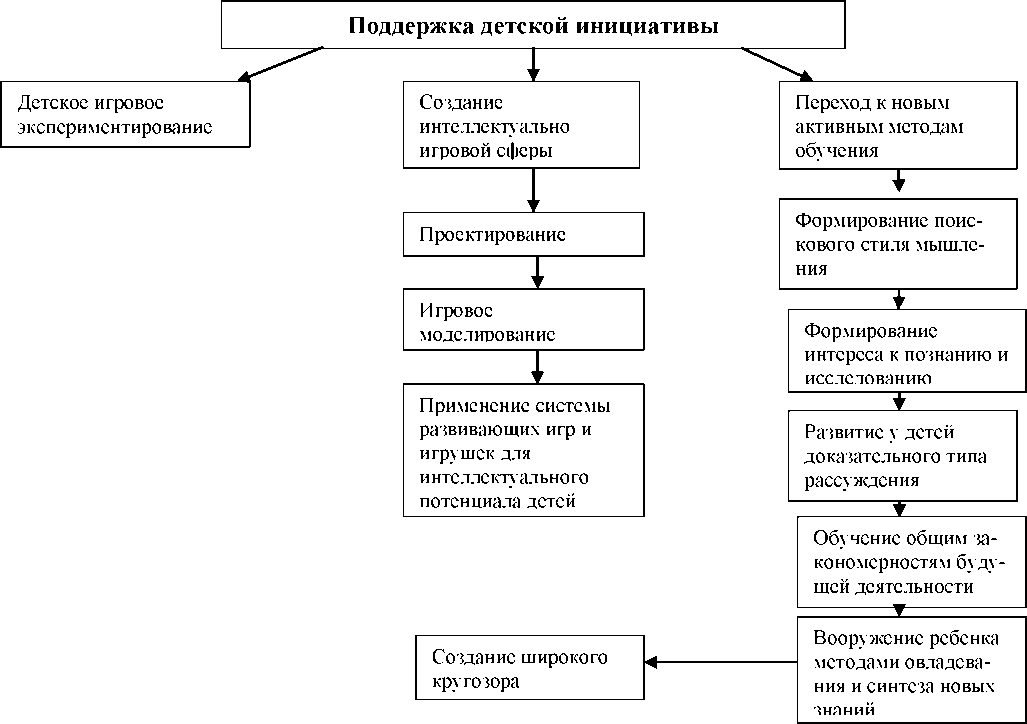 ОСОБЕННОСТИ ВЗАИМОДЕЙСТВИЯ ПЕДАГОГИЧЕСКОГО КОЛЛЕКТИВА С СЕМЬЯМИ ВОСПИТАННИКОВОсновные цели и задачиВажнейшим условием обеспечения целостного развития личности ребенка является развитие конструктивного взаимодействия личности ребенка с семьей.Цель: Сделать родителей активными участниками образовательного процесса, оказав им помощь в реализации ответственности за воспитание и обучение детей.Задачи дошкольной образовательной организации по работе с семьёй:постоянно	изучать	запросы и потребности в дошкольномобразовании семей, находящихся в сфере деятельности дошкольной образовательной организации;повышать психологическую компетентность родителей. Учить родителей общаться с детьми в формах, адекватных их возрасту; не травмирующим приёмам управления поведением детей;убеждать	родителей	в необходимости соблюдения единого	сорганизацией режима дня для ребёнка дошкольного возраста;учить родителей разнообразным формам организации досуга с детьми в семье;создавать	ситуации	приятного совместного досуга детей	иродителей в дошкольной образовательной организации; условия для доверительного, неформального общения педагогов с родителями;помогать родителям правильно выбрать школу для ребёнка в соответствии с его индивидуальными возможностями	и способностями;постоянно вести работу по профилактике нарушений и по защите прав и достоинства ребёнка в дошкольной организации и в семье.Основные направления и формы взаимодействия с семьей Взаимопознание и взаимоформированиеФормы взаимодействия:	социально-педагогическая диагностика(анкетирование, беседы, сочинения), организация дней открытых дверей в детском саду; разнообразные собрания-встречи  («Выбери дистанцию», «Ассоциативный ряд», «Язык фотографий», «Разговор без умолку» и др.); стендовая информация, семейный календарь, буклеты,  интернет-сайты и др. Непрерывное образование воспитывающих взрослыхФормы просвещения: конференции, родительские собрания, родительские и педагогические чтения, всеобуч.Программа образования родителей строится на принципах:целенаправленности - ориентация на цели и приоритетные задачи образования родителей;адресности - учета образовательных потребностей родителей;доступности - учета возможностей родителей освоить предусмотренный программой материал;индивидуализации - преобразования содержания, методов обучения и темпов освоения программы в зависимости от реального уровня знаний и умений родителей;участия заинтересованных сторон (педагогов и родителей) в инициировании, обсуждении принятии решений, касающихся содержания образовательной программы и его корректировки.Основные формы обучения родителей: лекции, семинары, мастер- классы, тренинги, проекты игры.Совместная деятельность педагогов, родителей, детей.Формы совместной деятельности: акции, ассамблеи, вечера музыки и поэзии; посещения семьями программных мероприятий семейного абонемента, организационных учреждениями культуры и искусства, по запросу детского сада; семейные гостиные, фестивали; семейные клубы, вечера вопросов и ответов, салоны, студии, праздники, прогулки, экскурсии, проектная деятельность, семейный театр.2.2.ЧАСТЬ ПРОГРАММЫ, ФОРМИРУЕМАЯ УЧАСТНИКАМИ ОБРАЗОВАТЕЛЬНЫХ ОТНОШЕНИЙ2.2.1. ОПИСАНИЕ ОБРАЗОВАТЕЛЬНОЙ ДЕЯТЕЛЬНОСТИ В СООТВЕТСТВИИ С НАПРАВЛЕНИЯМИ РАЗВИТИЯ РЕБЕНКАПрограмма «Капельки»АктуальностьОдной из главных задач дошкольных образовательных учреждений, заложенных в «Программе обучения и воспитания в детском саду», независимо от профиля, является патриотическое воспитание детей.Тема возрождения России стала звучать особенно актуально в наше время. Когда старые идеалы утрачены, а новые не имеют четких очертаний.В настоящее время усиленно внимание к решению задач патриотического воспитания со стороны Правительства РФ и Министерства образования РФ.Необходимость целенаправленной работы по гражданско-правовому воспитанию подрастающего поколения отмечена в ряде нормативных и правовых документов:Национальной доктрине образования Российской Федерации,Концепции модернизации Российского образования на период до 2010г., государственной программе «Патриотическое воспитание граждан РФ на 20012005гг.». Так, в Национальной доктрине образования Российской Федерации подчеркивается, что «система образования призвана обеспечить воспитание патриотов России, граждан правового общества, уважающих права и свободы личности, обладающих высокой нравственностью и проявляющих национальную и религиозную терпимость».Указанные документы характеризуют социальный запрос к организации целостной системы воспитания будущего гражданина страны. Формирование человека как члена гражданского общества сознающего личную ответственность за страну, воспитание творчески развитой личности - главная цель нашей работы.Всем нам хочется заглянуть в будущее, чтобы хоть одним глазком увидеть своих детей счастливыми, умными, добрыми, уважаемыми людьми - настоящими патриотами своей Родины. Ни для кого не секрет, что значительная часть населения нашей страны не знает слов торжественной песни - гимна России, не знает значения цветов флага нашей Родины, значения герба нашего государства. Поэтому работу над этой проблемой надо начинать с дошкольного возраста. Воспитывая будущее поколение, мы должны помнить, что обществу нужен здоровый, полный сил и энергии строитель-создатель нашего государства, и от того, как мы будем решать задачи гражданско-патриотического воспитания, во многом зависит будущее страны. Многовековая история человечества свидетельствует, что цивилизация выдержала самые суровые испытания, пока были живы традиции, пока не оскудела историческая память. Современная жизнь диктует необходимость возвращения к приоритетам любви к отечеству. И этот процесс надо формировать с дошкольного возраста воспитанием любви к своей Родине.Специфика национальных, социокультурных и иных условий, в которых осуществляется образовательная деятельностьДемографические особенности. Детский сад «Солнышко»  находится в селе Алексеевка. Население города русскоязычное. Обучение воспитанников осуществляется на русском языке.Социально-исторические условия, географическое положение обусловили многонациональный состав населения: русские, украинцы, белорусы, грузины, казахи, татары, башкиры и др. (126 национальностей). Детский сад «Солнышко»- многонациональный детский сад - 130 воспитанников разных национальностей: русские, украинцы, башкиры, казахи, татары, молдаване. Национальное сознание, культура межнационального общения и взаимодействия закладываются с самого раннего детства, и является составной частью воспитательно-образовательной работы в ДОУ с детьми.Национально-культурные условия: село Алексеевка - культурный  центр района, село с замечательной историей и прекрасным настоящим. Программа предусматривает изучение родного края: его истории, природы, хозяйства, культуры, социальной жизни, быта - всех сторон деятельности человека Самарской области.Климатические условия:  природа Алексеевского района отличаетсяисключительным разнообразием. Климат резко континентальный, что объясняется его значительной удаленностью от морей и близостью к полупустыням Казахстана. Как и другие глубинные районы Евразии, она лишена смягчающего влияния морских воздушных масс, поэтому здесь ярко выражен континентальный климат, основными чертами которого являются: холодная продолжительная (4,5 месяца) зима (I - 30°); сухое жаркое лето (1+30°); сильные ветры, короткий весенний и продолжительный осенний периоды.Социальными особенностями является взаимодействие дошкольного учреждения с учреждениями социума на договорной основе, планы составляются ежегодно.Инновационный характер деятельности ДОУ предполагает осуществление инновационной деятельности по внедрению проектного метода в работу педагогов.Задачи образовательной области «Познавательное развитие» Развивать	познавательные	интересы детей, расширять опыториентировки в окружающем, развивать любознательность и познавательную мотивацию. Развивать творческую активность и воображение. Формировать первичные представления об объектах окружающегомира. Знакомить с окружающим миром, расширять кругозор детей, формировать целостность картины мира. Формировать первичные представления о малой родине и Отечестве, представления о социокультурных ценностях нашего народа, об отечественных традициях и праздниках. Знакомить с природой Алексеевского района и Самарской области. Формировать элементарные экологические представления. Воспитывать умения правильно вести себя в природе. Воспитывать любовь к природе, желание беречь ее.Задачи образовательной области «Художественно-эстетическое развитие» Формирование интереса к эстетической стороне окружающей действительности, эстетического отношения к предметам и явлениям окружающего мира, произведениям искусства. Воспитание интереса у художественно-творческой деятельности. Приобщение детей к народному и профессиональному искусству. Воспитание эмоциональной отзывчивости при восприятии произведений изобразительного искусства Алексеевского района и Самарской области. Приобщение к музыкальному искусству.Конкретизация задач по возрастам Младший возраст (2-4 года)Развивать уверенность в себе и своих возможностях; развивать активность, инициативность, самостоятельность.Рассказывать детям об их реальных и возможных в будущем достижениях.Отмечать и публично поддерживать любые успехи детей.Всемерно поощрять самостоятельность детей и расширять их сферу.Помогать ребенку находить способы реализации собственных целей.Поддерживать стремление научиться делать что-то и радостное ощущение возрастающей умелости.В разных формах работы терпимо относиться к затруднениям ребенка, позволять ему действовать в своем темпе.Не критиковать прямо действия детей, а также их самих.Учитывать индивидуальные особенности детей, стремиться найти подход к застенчивым, нерешительным, конфликтным, непопулярным детям.Уважать и ценить каждого ребенка независимо от его достижений, достоинств и недостатков.Содействовать становлению социально ценных взаимоотношений: формировать доброжелательные и равноправные отношения между сверстниками.Предотвращать негативное поведение и знакомить со способами разрешения конфликтов.Бороться с проявлениями жестокости в отношениях других живых существ.Формировать представления о положительных и отрицательных действиях. Формировать представления и отношения к себе: обогащать образ Я ребенка представлениями о своем прошлом и настоящем; формировать способность различать отношения к себе и критику продуктов своей деятельности.Укреплять доверие и привязанность к взрослому.Развивать заинтересованность во взрослом как в партнере по совместной деятельности.Формировать отношение к окружающему миру: укреплять познавательное отношение к окружающей действительности; закладывать основы бережного и заботливого отношения к окружающему.Средняя группа (4-5 лет)Развивать уверенность в себе и своих возможностях; развивать активность, инициативность, самостоятельность.Отмечать и публично поддерживать успехи детей.Уважать и ценить каждого ребенка независимо от его достижений, достоинств и недостатков.Содействовать становлению социально ценных взаимоотношений: формировать доброжелательные отношения между сверстниками; обеспечить опыт создания общего продукта всей группы; предотвращать негативное поведение и знакомить со способами разрешения конфликтов; знакомить с нормативными способами разрешения типичных конфликтов в сюжетно - ролевых игр.Моделировать обобщенные ситуации таких поступков на игровых персонажах. Использовать схему: обидчик - пострадавший – носитель справедливости.Содействовать становлению социально ценных взаимоотношений: формировать доброжелательные и равноправные отношения между сверстниками.Формировать у ребенка самоуважение.Обеспечить детям возможность руководить в игре действиями воспитателя.Укреплять доверие и привязанность к взрослому.Формировать отношение к окружающему миру; укреплять познавательное отношение к миру за пределами непосредственного восприятия детей.Старшая группа (5-6 лет)Содействовать становлению ценностных ориентаций.Приобщать детей к общечеловеческим ценностям. Приучать уважать права и достоинство других людей, родителей, пожилых людей.Формирование представления о добре и зле. Способствовать гуманистической направленности поведения.Формировать основы морального сознания, знакомя детей с понятиями о добре и зле.Начинать закладывать предпосылки критической моральной самооценки.Воспитывать чувство патриотизма, любви и уважения к своей стране - России.Воспитывать любовь и уважение к своей малой родине. Знакомить с понятиями «моя страна», «мой город», «мой край».Воспитывать любовь к родной природе, вызывать восхищение ее красотой. Рассказывать о национальных природных богатствах, уникальных объектах природы.Формировать уважение к родной культуре и гордость за нее. Приобщать к достижениям отеческой культуры (искусства, науки, техники), ставшим вкладом в мировую культуру. Знакомить с произведениями народного и декоративно прикладного изобразительного искусства; народной музыкой, песней, танцем, костюмом.Дать детям представление о государстве, в котором они живут; о названии государства, его символике, территории и расположении, об устройстве государства; о столице России - Москве.Воспитывать детей в духе уважения и интереса к различным культурам.Развивать уважение к себе и своих возможностях; развивать активность, инициативность, самостоятельность.Постепенно формировать у детей ощущение своей возрастающей взрослости и компетентности через организацию ситуаций межвозрастного взаимодействия в рамках детского сада: помощь малышам и их педагогам.Отмечать и публично поддерживать успехи детей.Уважать и ценить каждого ребенка независимо от его достижений, достоинств и недостатков.Содействовать становлению социально ценных взаимоотношений:формировать доброжелательные и равноправные отношения между сверстниками.Побуждать детей находить положительные черты в каждом члене группы.Организовать опыт поочередного выполнения функций ведущего и ведомого в совместной игровой и продуктивной деятельностью.Укреплять доверие и привязанность к взрослому, реализуя потребность ребенка во внеситуативно-личностном общении.Находить время для индивидуальных бесед с детьми о том, что их волнует: о мире человеческих взаимоотношений, об их представлении о том, кем и какими они станут, когда вырастут.Создавать в группе положительный психологический микроклимат. Уважать индивидуальные вкусы и привычки детей.Подготовительная к школе группа (6-7 лет)Содействовать становлению ценностных ориентаций.Приобщать детей к общечеловеческим ценностям. Приучать уважать права и достоинство других людей, родителей, пожилых людей.Формирование представления о добре и зле. Способствовать гуманистической направленности поведения.Формировать основы морального сознания, знакомя детей с понятиями о добре и зле.Начинать закладывать предпосылки критической моральной самооценки.Воспитывать чувство патриотизма, любви и уважения к своей стране -России.Воспитывать любовь и уважение к своей малой родине. Знакомить с понятиями «моя страна», «мой город», «мой край».Воспитывать любовь к родной природе, вызывать восхищение ее красотой. Рассказывать о национальных природных богатствах, уникальных объектах природы.Формировать уважение к родной культуре и гордость за нее. Приобщать к достижениям отеческой культуры (искусства, науки, техники), ставшим вкладом в мировую культуру. Знакомить с произведениями народного и декоративноприкладного изобразительного искусства; народной музыкой, песней, танцем, костюмом.Дать детям представление о государстве, в котором они живут; о названии государства, его символике, территории и расположении, об устройстве государства; о столице России - Москве.Воспитывать детей в духе уважения и интереса к различным культурам.Развивать уважение к себе и своих возможностях; развивать активность, инициативность, самостоятельность.Постепенно формировать у детей ощущение своей возрастающей взрослости и компетентности через организацию ситуаций межвозрастного взаимодействия в рамках детского сада: помощь малышам и их педагогам.Отмечать и публично поддерживать успехи детей.Уважать и ценить каждого ребенка независимо от его достижений, достоинств и недостатков.Содействовать становлению социально ценных взаимоотношений:формировать доброжелательные и равноправные отношения между сверстниками.Побуждать детей находить положительные черты в каждом члене группы.Организовать опыт поочередного выполнения функций ведущего и ведомого в совместной игровой и продуктивной деятельностью.Укреплять доверие и привязанность к взрослому, реализуя потребность ребенка во внеситуативно-личностном общении.Находить время для индивидуальных бесед с детьми о том, что их волнует: о мире человеческих взаимоотношений, об их представлении о том, кем и какими они станут, когда вырастут.Создавать в группе положительный психологический микроклимат. Уважать индивидуальные вкусы и привычки детей.Формировать отношение к окружающему миру.СОДЕРЖАНИЕ ОБРАЗОВАТЕЛЬНОЙ ДЕЯТЕЛЬНОСТИ ПО РЕАЛИЗАЦИИ ПРОГРАММЫ «КАПЕЛЬКИ»Первая младшая группа (2-3 года)2-ая младшая группа (3-4 года)Средняя группа (4-5 лет)197СОДЕРЖАНИЕ ОБРАЗОВАТЕЛЬНОЙ ДЕЯТЕЛЬНОСТИ ПО РЕАЛИЗАЦИИ ПАРЦИАЛЬНОЙ ПРОГРАММЫ «ДОМ, В КОТОРОМ Я ЖИВУ»Основное направление работы по программе: культурно-краеведческое. Содержание Программы обеспечивает развитие личности, мотивации и способностей детей в различных видах деятельности и охватывает следующие образовательные области: познавательное развитие художественно-эстетическое развитие.СОДЕРЖАНИЕ ОБРАЗОВАТЕЛЬНОЙ ДЕЯТЕЛЬНОСТИ ПО РЕАЛИЗАЦИИ ПАРЦИАЛЬНОЙ ПРОГРАММЫ«ПРЯЛИЦА»Ценностно-целевые ориентиры образовательного процесса: сохранение здоровья и эмоционального благополучия, обеспечение культурного развития каждого ребенка; создание доброжелательной атмосферы, позволяющей растить воспитанников любознательными, добрыми, инициативными, стремящимися к самостоятельности и творчеству; использование различных видов детского фольклора, его интеграция в целях повышения эффективности образовательного процесса; творческая организация образовательного процесса; вариативность использования образовательного материала, позволяющая развивать творчество в соответствии с интересами и наклонностями каждого ребенка; привлечение семьи к участию в фольклорных праздниках и развлечениях.Приоритеты программы: знакомство с народным искусством; широкое использование фольклора (сказок, песен, частушек, пословиц, поговорок; знакомство с традиционными и обрядовыми праздниками; создание атмосферы русского народного быта.АКТУАЛЬНОСТЬ Дошкольное детство - оптимальный период для формирования основ духовной культуры, а в народном творчестве, как нигде, отразились черты русского характера, присущие ему нравственные ценности - преставления о добре, красоте, правде, верности и т.п. Особое место в таких произведениях занимает уважительное отношение к труду, восхищение мастерством человеческих рук. Благодаря этому фольклор является богатейшим источником познавательного и нравственного развития детей. Значимость музыкального развития для реализации этой задачи огромна, т.к. программа «Прялица» ориентирована на развитие нравственно-коммуникативных качеств личности, воспитание умения сопереживать друг другу; развитие чувства коллективизма. Большое значение отводится роле педагога в организации образовательного процесса, необходимости удовлетворить законодательные требования, предъявляемые сегодня к педагогам образовательных учреждений.СОДЕРЖАНИЕ ПРОГРАММЫВ основе содержания работы по программе «Прялица» - четыре основных компонента, которые должны учитываться при формировании основ фольклора в музыкальной деятельности детей: эмоциональный, познавательный, деятельностный, социально-личностный.В плане указаны тематика, цели, музыкальный и речевой материал для проведения образовательной деятельности.Занятия по программе «Прялица» - подгрупповые, проводятся два раза в неделю, детям дается возможность освоения материала в индивидуальном темпе. Проводится 66 занятий в год, длительностью 30 минут.Программой предусмотрено проведение: тематических - 42; доминантных - 20;интегрированных - 4 («В осенний день у Каравая», «Что Мороз нам принес?», «Уральские мастера» - 2 занятия)праздников - 3 (Ярмарка «Праздник урожая», «Святая водица, чтоб всем удивиться», «Праздник жаворонков»).Занятие строится по блокам.Ритмическая разминка.Развитие чувства ритма, музицирование.Слушание музыки.Распевание, пение.Разучивание элементов народных танцев.Пляски, игры, хороводы, игровой танец.Связь с другими образовательными областямиСамостоятельная деятельность детей: предоставлять детям возможность самостоятельно слушать народную музыку, играть в разнообразные игры; развивать умение импровизации несложных сюжетов русских народных песен, сказок. Поддерживать желание детей петь, танцевать, играть с народными музыкальными игрушками; способствовать желанию детей выступать перед родителями и сверстниками.ОЯБРЬ«Русская игрушка» (два занятия)«Русская ярмарка»«РоднойПриговорки»язык.ыражению детей в исполняемой роли, следить за пением в высокой певческой позиции.Познакомить с историей создания первых игрушек. Воспитывать эмоциональную отзывчивость на фольклорные произведения,	закрепитьосновные виды русского шага, повторить шуточные прибаутки, небылицы.	Воспитывать эмоциональную отзывчивость на фольклорные произведения, расширить понятия детей о ярмарке, различных видах кукольного театра.Познакомить	детей	систорией создания азбуки, разучивание	приговорок	оязыке, о природе, о труде, воспитывать	любовь	крусской природеворот»,«Русский хоровод», «Вот лебедь плывет», «Топотушки» р.н.т., «Во куз-нице» р.н.п. (оркестр)	«Топотушки» р.н.т., «Танец с гармошкой» р.н.м., «Земля хлебами славится» муз. Чичкова, «Ехали мы ехали», «Щи да каша», «Музыкальный магазин», «Матрешечка- хаврошечка»	«Два веселых гуся», «Как у наших у ворот», «Русский хоровод», «Вот лебедь	плывет»,«Топотушки» р.н.т., «Во кузнице» р.н.п. (оркестр),	«Прялица»р.н.т.«Плетень»	Приговорки, загадки. «Ах, поет, поет соловушка», «Хлебушко- батюшка», «На овсяном снопочку, на ржаном колосочку»«Плетень»ДЕКАБРЬ«РоднойСказка»(два занятия)язык.Воспитывать эмоциональную отзывчивость на фольклорные произведения, расширять знания детей о сказках, закалить душевные силы ребенка и вселить в него уверенность в неизбежности победы добра над злом, повторить выученные ранее танцы, хороводы.	Сказки - малышки,«Два веселых гуся», «Как у наших у ворот», «Плетень»р.н.иг.«Прялица» р.н.т. «Волшебные сказки»«Родной	язык.Потешный фольклор»Пробудить в детях осознание красоты родного языка, его лаконичность, приобщить к такой форме изложения собственных мыслей, которые способствуют формированию образности речи дошкольников, словесному творчеству детей	Приговорки, загадки. «Ах, поет, поет соло- вушка»,«Два веселых гуся», «Как у наших у ворот»,	«Русскийхоровод», загадки.«Родной
Пословицы
поговорки»
(два занятия)язык.иУчить ясно, лаконично, выразительно выражать свои мысли	и	чувства,интонационно окрашивая свою речь, развивать умение творчески	использоватьПословицы и пого-ворки, «Топотушки» р.н.т., «Танец с гармошкой» р.н.м., «Плетень» р.н.иг., «Гори, гори ясно»«Вот лебедь плывет»,мастерицы» Одежда.«Уральские мастера» (два	занятияинтегрированные)«Оренбургскиемастера»(два занятия)«Уральские П.П. Бажова» (два занятия)сказырусских мастериц, историеи создания русского костюма. Выучить	музыкальнуюстихотворную инсценировку «У нас руки золотые, мы и в танцах озорные» СамоИленко. Воспитывать культурные привычки в процессе группового общения с детьми и взрослыми, выполнять все правила без подсказки взрослого;	пропускатьстарших впереди себя, мальчикам уметь пригласить девочку на танец и затем проводить ее на место	Вовлечь детеИ в сказочную игру, они —участники и постановщики музыкальноигровых и вокальнопластических композиции, учить органично познавать новые музыкальные образы, приобретать умения и навыки, развивать фантазию. Повторить хороводы.Познакомить детеи с изделиями Оренбургских мастеров (пуховниц. Изделиями кузнецов и т.д.). Способствовать раскрытию, раскрепощению личности, провлению ее потенции- альных	спосоностеИ,инициативы.	Повторитьвыученные песни и игры.	Познакомить с творчеством П.П.Бажова Учить ясно, лаконично, выразительно выражать свои мысли и чувства. Закрепить движения хороводов. Следить за артикуляцией.	Развиватьумения выражать различные эмоции в мимике и пантомимике: радость, грусть, страх, тревога и т.д., разнообразные по характеру настроения.	«Топотушки» р.н.т., «Танец с гармошкой» р.н.м., «Плетень» р.н.иг., «Гори, гори ясно» «Метелица», «Как на тоненький ледок»«Русский умелец» муз. Сивухиной, «Гордимся мы, тобой Россия!» муз. Павленко. «Прялица» р.н.т.«Метелица», «У колодца» р.н.т. «Русский умелец» муз. Сивухиной, «Гордимся мы, тобой Россия!» муз. Павленко.«Прялица» р.н.т. «Край родной	мой,Алексеевский!»«Масленица» Встреча и проводы. (два занятия)Воспитывать эмоциональную отзывчивость на фольклорные произведения, расширять знания детей о явлениях неживой природы, закрепить«Веснянка», «Мы поем веснянку»	муз.Веселовой.	«Белыемедведи», «Попляши и покружись», «Во саду лиВ соответствии с федеральным государственным образовательном стандартом дошкольного образования основная общеобразовательная программа дошкольного образования дошкольной образовательной организации содержит две части: основную и часть, формируемую участниками образовательных отношений.Вариативная часть - это не отдельный документ в Программе, а именно часть каждого раздела (целевого, содержательного и организационного). Для удобства работы и оценки Программы она оформлена с новой страницы, выделяя название данной части.Для создания вариативной части Программы учитывались образовательные потребности, интересы и мотивы воспитанников, членов их семей и педагогов и, в частности:специфику национальных, социокультурных, экономических, климатических условий, в которых осуществляется образовательный процесс;выбор тех парциальных программ и форм организации работы с детьми, которые в наибольшей степени соответствуют потребностям и интересам воспитанников дошкольного учреждения, а также возможностям её педагогического коллектива;поддержку интересов педагогических работников дошкольного учреждения, реализация которых соответствует целям и задачам Программы;сложившиеся традиции дошкольного учреждения.Поэтому на начальном этапе создания данной части Программы изучались результаты диагностического обследования воспитанников за прошедший период, что дало представление об усвоении детьми системы знаний, их потребностях, интересах, развитии мотивации.Проводились анкетирование и опросы среди родителей воспитанников и членов их семей на предмет выявления их образовательных потребностей касательно их детей, интересов и мотивов родителей воспитанников как членов образовательного процесса, и учитывались результаты такого анкетирования за предыдущий учебный год.На следующем этапе проводился отбор нескольких образовательных программ различной направленности из числа парциальных или созданных самостоятельно образовательной организацией и отвечающих требованиям всех участников согласно их запросов и мотивации. Важное дополнение: все авторские и модифицированные программы, реализуемые в учреждении соответствуют ФГОС ДО. Для обсуждения выбранных программ привлекались не только педагоги, но и родители.Для реализации выбранных программ определились формы организации работы с воспитанниками.Как известно, части программы распределяются следующим образом: 60 на 40. То есть обязательная часть Программы должна занимать 60 и более %, а вариативная - 40 и менее %. Распределение осуществляется по времени реализации и считается вцелом на учебный год.Таким образом, работа по составлению вариативной части Программы, потребовал от нас большой углублённой и длительной работы всего педагогического коллектива организации.Специфика национальных, социокультурных и иных условий, в которых осуществляется образовательная деятельностьДемографические особенности. Детский сад «Солнышко» находится в селе Алексеевка. Население города русско-язычное. Обучение воспитанников осуществляется на русском языке.• Климатические условия:	Особенности климатических условий - это жаркое лето и холодная морозная зима, резко-континентальный климат. Социальными особенностями является взаимодействие дошкольногоучреждения с учреждениями социума на договорной основе, планы составляются ежегодно Инновационный характер деятельности ДОУ предполагаетосуществление инновационной деятельности по внедрению проектного метода в работу педагогов. Реализация приоритетного направления физкультурнооздоровительная работа предполагает осуществление деятельности по укреплению и сохранению психического и физического здоровья воспитанников.История распорядилась так, что наш край оказался непосредственной «зоной контакта» двух культур - азиатской и европейской, двух мировых религий -христианской и мусульманской. Этим обстоятельством объясняются многие особенности культуры, хозяйственного уклада и традиций Оренбуржья. Облает исторически сложилась как многонациональная. Она в этом смысле поистине уникальна. Поэтому одно из приоритетных направлений деятельности региональной власти - национальная политика, удовлетворяющая интересы и потребности всех национальных и этнических групп, в ней проживающих.Оренбургская область относится к территориям, в которых различие социально-экономических, социокультурных, духовно-нравственных и иных укладов и типов отношений не просто резко выражено, но и не достаточно подкреплено соответствующей производственно-технической, социальной и культурной базой. Учет этих проблем обуславливает подход к национально-региональному компоненту образования. Цель разработки национально-регионального компонента дошкольного образования определена как развитие, обучение и воспитание гражданина Оренбуржья, обладающего способностью и готовностью к обеспечению собственного социального благополучия и устойчивого динамичного развития региона.При организации воспитательно-образовательного процесса учтены принципы интеграции образовательных областей (физическая культура, здоровье, безопасность, социализация, труд, познание, коммуникация, чтение художественной литературы, художественное творчество, музыка) в соответствии с возрастными возможностями и особенностями воспитанников. В основу организации образовательного процесса положен комплексно-тематический принцип с ведущей игровой деятельностью, а решение программных задач осуществляется в разных формах совместной деятельности взрослого и детей, а также в самостоятельной деятельности детей. Национально-региональный компонент  призван отражать образовательное пространство, которое обозначается понятием «Самарская область».Самарская область расположена в умеренном климатическом; поясе с значительным удалением от морей и океанов. Основными чертами её климата являются:* холодная зима (температура воздуха в отдельные дни может понижаться до ~ 35°С,38°С); сухое жаркое лето (среднемесячная температура составляет +22, 6 °С, самые высокие температуры достигают +40 °С, +42 °С); короткий весенний период с быстрым переходом от зимы к лету, недостаточность и неустойчивость атмосферного увлажнения, интенсивное испарение и обилие солнечного освещения в весенне-летнее время.На территории Самарской  области  проживают представители разных народов и национальностей. Свою работу и мероприятия по внедрению национально-регионального компонента мы строим с опорой на национальные традиции народов, населяющих Самарскую область.ОПИСАНИЕ ВАРИАТИВНЫХ ФОРМ, СПОСОБОВ МЕТОДОВ И СРЕДСТВ РЕАЛИЗАЦИИ ПАРЦИАЛЬНЫХ ПРОГРАММ С УЧЕТОМ ВОЗРАСТНЫХ И ИНДИВИДУАЛЬНЫХ ОСОБЕННОСТЕЙ ВОСПИТАННИКОВ, СПЕЦИФИКИ ИХ ОБРАЗОВАТЕЛЬНЫХ ПОТРЕБНОСТЕЙ И ИНТЕРЕСОВПарциальные программы «Капельки» и «Дом, в котором я живу»Работа по патриотическому воспитанию проводится с применением разнообразных форм и методов. Познавательные занятия Занятия, посвященные изучению государственных символов России Занятия о происхождении Алексеевки, географическом расположении, климате и т.д. «Наше село» и т.д. Традиции Знакомство детей с культурой, языком, традициями, обрядами русского народа укрепляет связь между поколениями, развивает чувство принадлежности и уважения к русскому народу, истории Алексеевского района. Для этого проводятся: Обрядовые праздники: «Рождественские колядки», «Масленица», «Посиделки»; они объединяют всех участников, вызывают радостные волнения, эмоциональный подъем, дают возможность полнее проявить свою фантазию, изобретательность, творчество; Экскурсии в краеведческий музей ; Тематические досуги «Мой край задумчивый и нежный», «Моя семья», «Мой папа».Природа и экологияОдно из слагаемых патриотизма - воспитание любви к родной природе на прогулках и экскурсиях. Постепенно у детей формируются представления о родном городе, природа становится ближе и понятнее, дети стараются что-то сделать для нее, испытывают чувство ответственности перед ней. Героическое прошлоеВажно донести до детей мысль: спустя много лет люди помнят о событиях грозных лет войны, чтя память погибших, окружат вниманием и любовью людей защищавших нашу Родину. Это такие мероприятия как: Ежегодный месячник военно-патриотического воспитания, во время которого организуются:Конкурс плакатов и рисунков «Защитники Отечества».Занятия «Дети - герои», «Герои войны - наши земляки». «Занятия мужества», на которых дети обращаются к славным подвигам российского солдата, проявившего беспримерное мужество в суровое для страны время.«Неделя памяти» включающая:оформление поздравительных открыток и подарков для ветеранов войны.Занятия, беседы.Утренник «День Победы» с приглашением ветеранов войны.Экскурсия к «Вечному огню».Особую значимость при решении задач патриотического воспитания имеет тесный контакт с семьей воспитанника. Родители оказывают большую помощь, активно участвуют в жизни детского сада, проявляя выдумку, фантазию, энтузиазм. С их участием проводятся: Выставки рисунков, поделок: «Моя мама лучше всех», «Моя семья». Оформление групповых комнат. Благоустройство ДОУ. Труд бытовой в природе. Утренники, праздники, экскурсии, соревнования. Природоохраняемые акции «Посади цветок», «Изготовление кормушки» и др.Парциальная программа «Прялица»ОСОБЕННОСТИ ВЗАИМОДЕЙСТВИЯ ПЕДАГОГИЧЕСКОГО КОЛЛЕКТИВА С СЕМЬЯМИ ВОСПИТАННИКОВВажным условием гражданско-патриотического воспитания детей является тесная взаимосвязь с родителями т. к. в молодых семьях, вопросы патриотизма, гражданственности не считаются важными и зачастую вызывает лишь недоумение. Взаимодействие с родителями по данному вопросу способствует правильному развитию микроклимата в семье, а так же воспитанию любви к родному краю. Особую значимость при решении задач патриотического воспитания имеет тесный контакт с семьей воспитанников.Помощь родителей или совместная деятельность вызывает у детей чувство гордости, способствует развитию эмоций ребенка, его социальной восприимчивости. В процессе общения с родителями и другими членами семьи ребенок, подражая им, усваивает нормы, правила и формы социального поведения.План работы с родителямиОРГАНИЗАЦИОННЫЙ РАЗДЕЛ ОБЯЗАТЕЛЬНОЙ ЧАСТИ ПРОГРАММЫ И ЧАСТИ, ФОРМИРУЕМОЙ УЧАСТНИКАМИ ОБРАЗОВАТЕЛЬНЫХ ОТНОШЕНИЙОБЯЗАТЕЛЬНАЯ ЧАСТЬ ПРОГРАММЫОрганизационный раздел содержит описание необходимых для реализации Программы условий:психолого-педагогических условий, кадровых условий, финансовых условий,- материально-технических условий, в том числе оснащенность помещений учреждения развивающей предметно-пространственной средой, обеспеченность методическими материалами и средствами обучения и воспитания.Организационный раздел также включает режим работы учреждения и режим дня, описание особенностей традиционных событий, праздников, мероприятий.Психолого-педагогические условия реализации ПрограммыДля успешной реализации Программы в учреждении обеспечены следующие психолого-педагогические условия:уважение взрослых к человеческому достоинству детей, формирование и поддержка их положительной самооценки, уверенности в собственных возможностях и способностях;использование в образовательной деятельности форм и методов работы с детьми, соответствующих их возрастным и индивидуальным особенностям;построение образовательной деятельности на основе взаимодействия взрослых с детьми;поддержка взрослыми положительного, доброжелательного отношения детей друг к другу и взаимодействия детей друг с другом в разных видах деятельности;поддержка инициативы и самостоятельности детей в специфических для них видах деятельности;возможность выбора детьми материалов, видов активности, участников совместной деятельности и общения;защита детей от всех форм физического и психического насилия;поддержка родителей в воспитании детей, охране и укреплении их здоровья, вовлечение семей непосредственно в образовательную деятельность.При реализации Программы в рамках педагогической диагностики проводится оценка индивидуального развития детей, результаты которой используются для решения образовательных задач: индивидуализации образования и оптимизации работы с группой детей.В целях эффективной реализации Программы в учреждении созданы условия для консультативной поддержки педагогических работников и родителей по вопросам образования и охраны здоровья детей.Кадровые условия реализации ПрограммыРеализация Программы обеспечивается руководящими, педагогическими, учебно-вспомогательными, административно-хозяйственными работниками детского сада.Качество реализация Программы обеспечивается за счет ее непрерывного сопровождения педагогическими и учебно-вспомогательными работниками учреждения в течение всего времени ее реализации.Деятельность педагогических работников, реализующих Программу, направлена на:обеспечение эмоционального благополучия детей через: непосредственное общение с каждым ребёнком; уважительное отношение к каждому ребенку, к его чувствам и потребностям;поддержку индивидуальности и инициативы детей через: создание условий для свободного выбора детьми деятельности, участников совместной деятельности; создание условий для принятия детьми решений, выражения своих чувств и мыслей; недирективную помощь детям, поддержку детской инициативы и самостоятельности в разных видах деятельности (игровой, исследовательской, проектной, познавательной и т.д.);установление правил взаимодействия детей в разных ситуациях: создание условий для позитивных, доброжелательных отношений между детьми, в том числе принадлежащими к разным национально-культурным, религиозным общностям и социальным слоям; развитие коммуникативных способностей детей, позволяющих разрешать конфликтные ситуации со сверстниками; развитие умения детей работать в группе сверстников;построение вариативного развивающего образования, ориентированного на зону ближайшего развития каждого ребенка через: создание условий для овладения культурными средствами деятельности; организацию видов деятельности, способствующих развитию мышления, речи, общения, воображения и детского творчества, личностного, физического и художественно-эстетического развития детей; поддержку спонтанной игры детей, ее обогащение, обеспечение игрового времени и пространства; оценку индивидуального развития детей.взаимодействие с родителями воспитанников по вопросам образования ребёнка, непосредственного вовлечения их в образовательную деятельность, в том числе посредством создания образовательных проектов совместно с семьёй на основе выявления потребностей и поддержки образовательных инициатив семьи.ОПИСАНИЕ МАТЕРИАЛЬНО-ТЕХНИЧЕСКОГО ОБЕСПЕЧЕНИЯ ПРОГРАММЫКомплексное оснащение воспитательно-образовательного процесса в государственном бюджетном дошкольном образовательном учреждении Детский  сад «Солнышко» с. Алексеевка обеспечивает возможности:осуществления не только образовательной деятельности, но и присмотра и ухода за детьми;организации как совместной деятельности взрослого и воспитанников, так и самостоятельной деятельности воспитанников не только в рамках непрерывно образовательной деятельности по освоению Программы дошкольного образования, но и при проведении режимных моментов в соответствии со спецификой дошкольного образования;построения образовательного процесса с использованием адекватных возрасту форм работы с детьми. Основной формой работы с детьми дошкольного возраста и ведущим видом деятельности для них является игра;организации разнообразной игровой деятельности;выявления и развития способностей воспитанников в любых формах организации образовательного процесса;освоения детьми, в том числе детьми с ограниченными возможностями здоровья, Программы дошкольного образования и их интеграции в образовательном учреждении, включая оказание им индивидуально ориентированной психолого-медико-педагогической помощи, а также необходимой технической помощи с учетом особенностей их психофизического развития и индивидуальных возможностей;учета национально-культурных, демографических, климатических условий, в которых осуществляется образовательный процесс;использования образовательных технологий деятельностного типа;эффективной и безопасной организации самостоятельной деятельности воспитанников;физического развития воспитанников.Технические средства обучения отвечают общим требованиям безопасности, возможностью использования современных информационно- коммуникационных технологий в воспитательно-образовательном процессе. телевизор, видеомагнитофон: для просмотра познавательных телепередач, видеофильмов, мультфильмов, сказок; магнитофоны (в каждой возрастной группе), музыкальный центр с караоке в музыкальном зале: для развлекательных мероприятий, прослушивания музыки в режимных моментах, проведения музыкотерапии; проектор: для просмотра мультимедийных презентаций на различную тематику;• компьютер, ноутбук, видеокамера, цветной принтер и другая оргтехника для проведения непосредственно образовательной деятельности с детьми, для сбора и анализа информации, оформления педагогической документации.Материально-техническое обеспечение соответствует санитарно- гигиеническим требованиям, предметно-пространственная среда соответствует содержанию образовательного процесса и реализуемым программам, запросам родителей воспитанников. Она позволяет реализовывать государственный образовательный стандарт к условиям реализации образовательной программы дошкольного образования, удовлетворить разнообразные образовательные потребности воспитанников.ОПИСАНИЕ ОБЕСПЕЧЕНИЯ МЕТОДИЧЕСКИМИМАТЕРИАЛАМИ И СРЕДСТВАМИ ОБУЧЕНИЯ И ВОСПИТАНИЯМетодическое обеспечение воспитательно-образовательного процесса дополнено рядом парциальных программ: С.Е. Клейман, Г.Ю. Байкова, Н.Н. Резаева, Л.А. Верещагина. «Программа по воспитанию у дошкольников безопасного поведения на улицах и дорогах «Воспитать пешехода».  Тарасова К.В. , Петрова М.Л., Рубан Т.Г., Шумова Т.М., Кабачек О.Л. Синтез. Программа развития музыкального восприятия у детей на основе синтеза искусств. М., 2012. С.Е.Клейман, Г.Ю. Байкова, В.А. Моргачева, Т.М. Пересыпкина. «Программа по реализации образовательной области «Здоровье». . Григорьева Т.С. Программа «Маленький актер» для детей 5-7 лет. М., Творческий центр, 2012. Игнатова Л.В., Волик О.И., Кулаков В.Д., Холюкова Г.А. Программа укрепления здоровья детей в коррекционных группах. М.. творческий центр,2008.Педагогические технологии ФИЗИЧЕСКОЕ РАЗВИТИЕ Прищепа С.С. Физическое развитие и здоровье детей 3-7 лет. Обзор программ дошкольного образования. М., Творческий центр, 2009. Здоровьесберегающая система дошкольного образовательного учреждения. Модели программ, рекомендации, разработка занятий. Сост. Павлова М.А., Лысогорская М.В., Волгоград, УЧИТЕЛЬ, 2009. Гаврючина Л.В. Здоровьесберегающие технологии в ДОУ. Методическое пособие. М., Творческий центр, 2010. Шорыгина Т.А. Беседы о здоровье. Методическое пособие. М., Творческий центр, 2010. Картушина М.Ю. Праздник здоровья для детей 4-5 лет. М., Творческий центр, 2010. Картушина М.Ю. Праздник здоровья для детей 5-6 лет. М., Творческий центр, 2010.Картушина М.Ю. Праздник здоровья для детей 6-7 лет. М., Творческий центр, 2009. Куркина И. Здоровье - стиль жизни. Современные оздоровительные процедуры в детском саду. М., НИИ школьных технологий, 2008. Новикова И.М. Формирование представлений о здоровом образе жизни у дошкольников. М., МОЗАИКА-СИНТЕЗ, 2009.10 Пухова О.А. Игры, в которые не играет Емеля. Для полных и малоподвижных детей. Ростов-на-Дону, ФЕНИКС, 2008.СОЦИАЛЬНО-КОММУНИКАТИВНОЕ РАЗВИТИЕ Сушкова И.В. Социально-личностное развитие. Анализ программ дошкольного образования. М., Творческий центр, 2008. Зябкина В.В., Микляева Н.В. Нравственно-эстетическое воспитание в детском саду и школе. Реализация современных федеральных требований. М., УЦ «ПЕРСПЕКТИВА», 2011. Соловьева Е., Царенко Л. Наследие и быль и сказка. Пособие по нравственно-патриотическому воспитанию детей дошкольного и младшего школьного возраста. М., ОБРУЧ, 2011. Шорыгина Т.А. Беседы о правах ребенка. М., Творческий центр, 2009. Пилюгина Э.Г. Игры, занятия с малышом от рождения до 3-х лет. М., СИНТЕЗ-МОЗАИКА, М., 2009. Фадеева Ю.А. , Пичугина Г.А. , Жилина И.И. Игры с прищепками: творим и говорим. М., Творческий центр, 2011.. Игры для детского сада. Под ред. Букатова В.Н. СПб., РЕЧЬ, 2009. Солнцева О.В. Дошкольник в мире игры. Сопровождение сюжетных игр детей. СПб, РЕЧЬ, 2010. Шуть Н.Н. Секреты эффективных игр для развития ребенка. СПб., РЕЧЬ, 2010. Сертакова Н.М. Игра как средство социальной адаптации дошкольников. СПб., ДЕТСТВО-ПРЕСС, 2009. Зинкевич-Евстегнеева Т.Д., Грабенко Т.Н. Игры в сказкотерапии. СПб., РЕЧЬ, 2008. Краснощекова Н.В. Новые сюжетно-ролевые игры для младших дошкольников. Ростов-на-Дону, ФЕНИКС, 2011. Воскресенская И. Развивающие игрушки своими руками. Новосибирск, 2010. Комарова Т.С. , Куцакова Л.В., Павлова Л.Ю. Трудовое воспитание в детском саду. Для занятия с детьми 2-7 лет. М., МОЗАИКА-СИНТЕЗ, 2009. Буре Р.С. Дошкольник и труд. Теория и методика трудового воспитания. М., МОЗАИКА-СИНТЕЗ, 2011 Елжова Н.В. ПДД в детском саду. Ростов-на-Дону, ФЕНИКС, 2013. Шорыгина Т.А. Беседы о правилах дорожного движения с детьми 5-8 лет. М., Творческий центр, 2009. Занятия по правилам дорожного движения. Сост. Извекова Н.А., Медведева А.Ф., М., Творческий центр, 2010.Жукова О.Г., Трушиника Г.И., Федорова Е.Г. Азбука «АУ»! СПб, ДЕТСТВО-ПРЕСС, 200819.Чебан А.Я., Бурлакова Л.Л. Знакомим дошкольников с народной культурой. М., Творческий центр, 2011.ПОЗНАВАТЕЛЬНОЕ РАЗВИТИЕ Сенсорика и ФЭМП Янушко Е.А. Сенсорное развитие детей раннего возраста. М., МОЗАИКА-СИНТЕЗ, 2010. Дыбина О.В., Рахманова Н.П. Неизведанное рядом. Опыты и эксперименты для дошкольников. М., Творческий центр, 2011. Дыбина. О.В. Из чего сделаны предметы. М., Творческий центр, 2011. Дьяченко О.М. Развитие воображения дошкольника. М., МОЗАИКА- СИНТЕЗ, 2008. Зыкова О.А. Экспериментирование с живой и неживой природой. М., ЗАО ЭЛТИ КУДИЦ, 2012. Зубкова Н.М. Воз и маленькая тележка чудес. Опыты и эксперименты для детей 3-7 лет. СПб, РЕЧЬ, 2010. Зубкова Н.М. Пять тысяч - где, семь тысяч - как, сто тысяч - почему. Опыты и эксперименты для детей 5-9 лет. СПб, РЕЧЬ, 2010. Зубкова Н.М. Научные ответы на детские почему. Опыты и эксперименты для детей 5-9 лет. СПб, РЕЧЬ, 2009. Шорыгина Т.А. Беседы о пространстве и времени. М., Творческий центр, 2009. Севостьянова Е.О. Занятия по развитию интеллекта детей 5-7 лет. М., Творческий центр, 2009. Петерсон Л.Г. , Кочемасова Е.Е. Игралочка. Практический курс математики для дошкольников. М., ЮВЕНТА, 2010. Голубь В.Т. Графические диктанты. 5-7 лет. М. , ВАКО, 2010.Ребенок познает мир Федосеева П.Г. Волгоград, КОРИФЕЙ, 2009. Организация деятельности уголка природы. Средняя группа. Сост. Федосеева П.Г. Волгоград, КОРИФЕЙ, 2009. Организация деятельности уголка природы. Старшая группа. Сост. Федосеева П.Г. Волгоград, КОРИФЕЙ, 2009. Организация деятельности уголка природы. Подготовительная группа. Сост. Федосеева П.Г. Волгоград, КОРИФЕЙ, 2009. Шорыгина Т.А. Беседы о Дальнем Востоке. М., Творческий центр,2010. Шорыгина Т.А. Беседы о пустыне и полупустыне, М., Творческий центр, 2009. Шорыгина Т.А. Беседы о тайге и ее обитателях. М., Творческий центр,2009. Шорыгина Т.А. Беседы о субтропиках и горах. М., Творческий центр,2009. Мулько И.Ф. Развитие представлений о человеке в истории и культуре. М., Творческий центр, 2009. Паникова Е.А. , Инкина В.В. беседы о космосе. М., Творческий центр,2010. Детям о космосе и Юрии Гагарине - первом космонавте Земли. Сост. Шорыгина Т.А. М., Творческий центр, 2011. Лыкова И.А., Шипунова В.А.Народный календарь Весна - красавица. М., Цветной мир, 2013. Лыкова И.А., Шипунова В.А.Народный календарь Лето красное. М., Цветной мир, 2013. Лыкова И.А., Шипунова В.А.Народный календарь Осень золотая. М., Цветной мир, 2013. Лыкова И.А., Шипунова В.А.Народный календарь Зима-чародейка. М., Цветной мир, 2013. Шорыгина Т.А. Беседы об экономике. М., Творческий центр, 2009.РЕЧЕВОЕ РАЗВИТИЕ Алябьева Е.А. От слова к диалогу. Дидактический материал по развитию речи детей 5-7 лет. М., Творческий центр, 2013. Коррекция нарушений речи у младших школьников. Сост. Дорофеева С.Е., Семенюта Л.В., Маленьких Л.А. М., Творческий центр, 2011. Коржаева Е.Е. Логопедическая работа с младшими дошкольниками с ЗПР. М., Творческий центр, 2011. Алябьева Е.А. Стихотворные упражнения для развития речи детей 4-7 лет. М., творческий центр, 2011. Гербова В.В. Приобщение детей к художественной литературе. Программа и методические рекомендации для занятий с детьми 2-7 лет. М., МОЗАИКА-СИНТЕЗ, 2008. Волобуев. А.Т. Пятьсот загадок и стихов о животных для детей. М., Творческий центр, 2009. Зонтова О.В. Рекомендации для родителей по развитию слухового восприятия детей с нарушенным слухом. СПб., Умная Маша, 2010.ХУДОЖЕСТВЕННО-ЭСТЕТИЧЕСКОЕ РАЗВИТИЕ Рисование, лепка, аппликация Королева Т.В. Занятия по рисованию с детьми 6-7 лет. М., Творческий центр, 2009. Лыкова И.А. Изобразительная деятельность в детском саду. Младшая группа. М., Творческий центр, 2009. Баймашова В.А. Как научить рисовать. М., СКРИПТОРИЙ, 2011.Система	работы	по	художественно-эстетическому	воспитанию.Подготовительная группа. Сост. Бочкарева О.И. Волгоград, КОРИФЕЙ, 2009. Давыдова Г.Н. Рисуем транспорт. М.. СПРИПТОРИЙ, 2011.Система	работы	по	художественно-эстетическому	воспитанию.Подготовительная группа. Сост. Бочкарева О.И. Волгоград, КОРИФЕЙ, 2009. Колдина Д.Н. Рисование с детьми 3-4 лет. М..,МОЗАИКА-СИНТЕЗ,2011. Колдина Д.Н. Рисование с детьми 4-5 лет. М.,МОЗАИКА-СИНТЕЗ,2011. Колдина Д.Н. Рисование с детьми 5-6 лет. М., МОЗАИКА-СИНТЕЗ,2010. Колдина Д.Н. Лепка и рисование с детьми 2-3 лет. М., МОЗАИКА- СИНТЕЗ, 2009. Шайдурова Н.В. Обучение детей дошкольного возраста рисованию животных по алгоритмическим схемам. СПб. , ДЕТСТВО-ПРЕСС, 2012. Копцева Т.А. Природа и художник. Программа по изобразительному искусству. М., Творческий центр, 2008. Королева Т.В. Занятия по рисованию с детьми 6-7 лет. М., Творческий центр, 2009. Конощук С. Фантазии круглый год. СПб.- М., 2011. Художественно-трудовая деятельность. Игровые и театрализованные занятия с детьми 5-6 лет. Сост. Гольцова Е.А. Волгоград, УЧИТЕЛЬ, 2011. Колдина Д.Н. Лепка с детьми 4-5 лет. М., МОЗАИКА-СИНТЕЗ, 2011. Колдина Д.Н. Лепка с детьми 6-7 лет. М., МОЗАИКА-СИНТЕЗ, 2011. Бревнова Ю.А. Художественный труд в детском саду. М., Творческий центр, 2011. Петрова И.М. Волшебные полоски. Ручной труд для самых маленьких. СПб., ДЕТСТВО-ПРЕСС, 2009. Петрова И.М. Кукольная оранжерея. Художественное макетирование для детей 6-7 лет. СПб., ДЕТСТВО-ПРЕСС, 2008. Соколова С.В. Оригами для самых маленьких. СПб., ДЕТСТВО- ПРЕСС, 2010. Старцева О.Ю. Занятия по конструированию с детьми 3-7 лет. М., Творческий центр, 2010. Колдина Д.Н. Аппликация с детьми 3-4 лет. М..,МОЗАИКА-СИНТЕЗ,2009. Колдина Д.Н. Аппликация с детьми 4-5 лет. М..,МОЗАИКА-СИНТЕЗ,2009. Колдина Д.Н. Аппликация с детьми 5-6 лет. М..,МОЗАИКА-СИНТЕЗ,2011. Развитие мелкой моторики. Подготовительная группа. Сост. Савушкина А.Г. Волгоград, КОРИФЕЙ, 2010. Развитие мелкой моторики. Младшая и средняя группа. Сост. Савушкина А.Г. Волгоград, КОРИФЕЙ, 2009. Делаем игрушки сами. Старшая и подготовительная группы. Сост. Ефанова З.А. Волгоград, КОРИФЕЙ, 2009. Поделки из природного материала. Сост. Маркелова О.Н. Волгоград, УЧИТЕЛЬ, 2009. Кайе В.А. Занятия по конструированию и экспериментированию с детьми 5-8 лет. М., Творческий центр, 2008. Малик О.А. Занятия по аппликации с дошкольниками. Развиваем самостоятельность. М., Творческий центр, 2009. Шорыгина Т.А. Беседы о подарках и открытках. М., Творческий центр, 2009. Новицкая С.А. Поделки из бумаги. Совместное творчество педагога и дошкольника. СПб., ДЕТСТВО-ПРЕСС, 2012. Смотрова Н.А. Нитяные игрушки. Ручной труд для старших дошкольников и младших школьников. СПб,, ДЕТСТВО-ПРЕСС, 2009. Сологаева Л.М. Чудесные скорлупки. Ручной труд для детей дошкольного и младшего школьного возраста. СПб., ДЕТСТВО-ПРЕСС, 2009. Шайдурова Н.В. Веселые матрешки. СПб, ДЕТСТВО-ПРЕСС, 2008. Грибовская А.А. Обучение дошкольника декоративному рисованию, лепке, аппликации. М., СКРИПТОРИЙ, 2011.Музыка Тарасова К.В. , Петрова М.Л., Рубан Т.Г., Шумова Т.М., Кабачек О.Л. Синтез. Программа развития музыкального восприятия у детей на основе синтеза искусств (5 год жизни).М., 2012. Радынова О.П. Настроения, чувства в музыке. М., Творческий центр,2010. Радынова О.П. Музыка о животных и птицах. М., Творческий центр,2010. Радынова О.П. Природа и музыка. М., Творческий центр, 2010. Радынова О.П. Песня. Танец. Марш. М., Творческий центр, 2010. Радынова О.П. Сказка в музыке. М., Творческий центр, 2010. Радынова О.П. Музыкальные инструменты. М., Творческий центр,2010. Куприянова Т.М. музыка для малышей. Игры, песни, шумовой оркестр, Ярославль, Академия развития, 2011. Картушина М.Ю. мы играем, рисуем, поем. Интегрированные занятия для детей 5-7 лет. М., СКРИПТОРИЙ, 2009. Картушина М.Ю. Вокально-хоровая работа в детском саду. М., СКРИПТОРИЙ, 2010. Картушина М.Ю. Праздники в детском саду. Старший дошкольный возраст. М., 2010. Картушина М.Ю. мы играем, рисуем, поем. Интегрированные занятия для детей 3-5 лет. М., СКРИПТОРИЙ, 2010. Картушина М.Ю. Праздники в детском саду. Старший дошкольный возраст. М., 2011.14 Картушина М.Ю. Музыкальные сказки о зверятах. Развлечения для детей 3-5 лет. М., СКРИПТОРИЙ, 2010. Занимаемся искусством с дошкольниками. Под ред. Тарасовой К.В. М., Творческий центр, 2011. Алпарова Н. Знакомство с оперой. Оперы русских композиторов с иллюстрациями и комментариями для детей . Ростов-на-Дону. Феникс, 2010. Нацвина О.Н. Музыкальное образование дошкольника. Путешествие паровозика Тимошки. СПб., ДЕТСТВО-ПРЕСС, 2013. Гогоберизде А.Г., Деркунская В.А. Детство с музыкой. Современные педагогические технологии музыкального воспитания и развития детей раннего и дошкольного возраста. СПб., ДЕТСТВО-ПРЕСС, 2010. Бренифье О. Что такое красота и искусство? М., КЛЕВЕР - МЕДИА - ГРУПП, 2012. Музыкальные занятия. Подготовительная группа. Сост. Арсенина Е.Н. Волгоград, УЧИТЕЛЬ, 2011. Музыкальные занятия. Средняя группа. Сост. Арсенина Е.Н. Волгоград, УЧИТЕЛЬ, 2011. Музыкальные занятия. Первая младшая группа. Сост. Арсенина Е.Н. Волгоград, УЧИТЕЛЬ, 2012. Музыка. Нестандартные занятия. Подготовительная группа. Сост. Улашенко Н.Б. Волгоград, КОРИФЕЙ, 2008. Музыка. Нестандартные занятия. Средняя группа. Сост. Улашенко Н.Б. Волгоград, КОРИФЕЙ, 2010. Музыка. Средняя группа. Разработки занятий. Сост. Улашенко Н.Б. Волгоград, КОРИФЕЙ, 2010. Музыкальные занятия. Вторая младшая группа. Сост. Лунева Т.А. . Волгоград, УЧИТЕЛЬ, 2011. Груздова И.В. , Лютова Е.К. , Никитина Е.В. Навстречу музыке. Музыкальные игры и занятия для детей. Ростов-на-Дону. ФЕНИКС, 2010. Рик Т. Сказки и пьесы для семьи и детского сада. М., ЛИНКА-ПРЕСС,2008. Шорыгина Т.А. Беседы об этикете с детьми 5-8 лет. М., Творческий центр, 2010.Пребывание детей в детском саду – 10.5 часов (с 7.30 часов до 18.30 часов), при пятидневной рабочей недели. Суббота, воскресенье - выходные дни.Режим дня составлен в соответствии с нормативными документами, регламентирующими деятельность дошкольного учреждения, с учетом возрастных особенностей детей и с учетом требований СаНПиНа; представляет собой рациональное чередование отрезков сна и бодрствования в соответствии с физиологическими обоснованиями.В режиме дня отведено время для 4-х разового питания детей в группах общего типа и Дети гуляют 2 раза в день, в первой половине дня, во второй- вечером.Продолжительность прогулок 3-4часа. Дневной сон в детском саду длится 2-2.5-3 часа. Ежедневная организация жизни и деятельности детей в зависимости от их возрастных особенностей и социального заказа родителей, предусматривает личностно-ориентированные подходы к организации всех видов детской деятельности.РЕЖИМ ДНЯПребывание детей в детском саду – 10.5 часов (с 7.30 часов до 18.30 часов), при пятидневной рабочей недели. Суббота, воскресенье - выходные дни.Режим дня составлен в соответствии с нормативными документами, регламентирующими деятельность дошкольного учреждения, с учетом возрастных особенностей детей и с учетом требований СаНПиНа; представляет собой рациональное чередование отрезков сна и бодрствования в соответствии с физиологическими обоснованиями.В режиме дня отведено время для 4-х разового питания детей в группах общего типа и Дети гуляют 2 раза в день, в первой половине дня, во второй- вечером.В целях планирования текущей педагогической деятельности и проектирования педагогического процесса в группах составляется гибкий режим дня. При этом соблюдаются следующие принципы: При температуре воздуха не ниже -15 °С утренний прием детей средних, старших и подготовительных групп ведется на улице. В теплый период года прием детей младших, средних, старших, подготовительных групп ведется на улице. 3-е физкультурное занятие проводится воспитателем / инструктором по физической культуре на улице при температуре воздуха до-20°С, соблюдая при проведении занятий п.2.12.3.СанПиН. Для решения задач физического развития, связанных с зимними видами спорта, занятия инструктора по физической культуре выносятся на улицу (при температуре воздуха не ниже -20°). После дневного сна, подъем, и закаливающие процедуры осуществляются по мере пробуждения детей. В летнее время все виды детской деятельности максимально выносятся на улицу. При подгрупповой организации занятий познавательного цикла педагог всегда первыми берет подгруппу физически ослабленных детей. В течение дня педагоги проводят с детьми артикуляционную гимнастику (3 раза), пальчиковую гимнастику (4 раза), комплекс упражнений для глаз (2 раза).Продолжительность прогулок 3-4часа. Дневной сон в детском саду длится 2-2.5-3 часа. Ежедневная организация жизни и деятельности детей в зависимости от их возрастных особенностей и социального заказа родителей, предусматривает личностно-ориентированные подходы к организации всех видов детской деятельности.                                                       Режим дняГруппа   раннего  возраста 1-3 летРежим дняМладшая   группа 3-4 годаРежим дня                                                          Средняя группа 4-5 летРежим дня                                                       Старшая  группа 5-6  летРежим дня                                     Подготовительная  к  школе  группа  6-7  лет                                                                 Режим дня                                           Компенсирующая  группа  5-7  летПояснительная записка              Учебные планы для образовательного учреждения разработаны в соответствии: - Федеральным законом от 29.12.2012  № 273-ФЗ  «Об образовании в Российской Федерации»; - Федеральным государственным образовательным стандартом дошкольного образования (Приказ Министерства образования и науки Российской Федерации  от 17 октября . N .; -«Порядком организации и осуществления образовательной деятельности по основным общеобразовательным программа – образовательным программа дошкольного образования» (приказ Министерства образования и науки РФ от 30 августа 2013 года №1014 г. Москва); - Санитарно-эпидемиологическими требованиями к устройству, содержанию и организации режима работы  дошкольных образовательных организаций» (Утверждены постановлением Главного государственного санитарного врача Российской  от 15 мая 2013 года №26  «Об утверждении САНПИН» 2.4.3049-13)        Учебные планы составлены с учетом  возрастных особенностей детей.           В структуре Планов выделяются инвариантная (обязательная) и вариативная (модульная) часть. Инвариантная часть реализуется через непосредственную образовательную деятельность, вариативная – через   секционную и кружковую работу.В планы включены образовательные области: коммуникативно-личностное развитие; познавательное развитие;речевое развитие; художественно-эстетическое развитие; физическое развитие           Максимально допустимый объем недельной образовательной нагрузки, включая   реализацию дополнительных образовательных программ составляет: для  детей   раннего возраста от 1,5 до 3 лет  не более  1,5  часа, в младшей группе (дети  четвертого  года  жизни)  -  2  часа 45 мин., в средней группе (дети пятого года жизни) - 4 часа,  в   старшей группе (дети шестого года жизни) - 6 часов 15 минут, в   подготовительной (дети седьмого года жизни) - 8 часов 30 минут.Продолжительность непрерывной непосредственно образовательной деятельности составляет для детей: до 3 -х лет -  не более 10 мин. 4-го года жизни - не более 15 минут,  5-го года жизни - не более   20 минут,  6-го года жизни - не более 25 минут, 7-го года  жизни  -  не  более  30  минут.  Максимально       допустимый объем образовательной нагрузки в первой  половине  дня  в  младшей  и   средней группах не превышает 30  и  40  минут  соответственно,  а  в    старшей и подготовительной 45 минут и 1,5 часа соответственно. В середине времени, отведенного  на  непрерывную  образовательную  деятельность,     проводится физкультминутка. Перерывы между  периодами  непрерывной   образовательной деятельности - не менее 10 минут.       Два занятия по физическому развитию с детьми от 3 до 7 лет проводит  руководитель по физическому воспитанию Конорева И.П. в спортивном зале, а одно  во время прогулки в форме подвижных игр, эстафет.        Непосредственную музыкальную деятельность, развлечения в музыкальном зале  проводят музыкальные руководители Вечканова И.Л., Шишова Л.Г.        Для формирования интереса к эстетической стороне окружающей действительности, удовлетворения потребности детей в самовыражении    используется «Программа художественного воспитания, обучения и развития детей 2-7 лет «Цветные ладошки»И.А.Лыковой.                      Обучение и воспитание детей с ограниченными возможностями здоровья  включает в себя непосредственную образовательную деятельность по реализации комплексной программы СП и парциальные  программы:  «Коррекционное обучение и воспитание детей 5-летнего  возраста с общим недоразвитием речи», «Подготовка к школе детей с общим недоразвитием речи в условиях специального детского сада (второй год обучения) Филичева Т.Б.,. Чиркина Г.В.; «Программой  коррекционно – развивающей работы с детьми с общим недоразвитием речи» (для детей 3-7 лет) Е.В. Мазановой.  В коррекционных группах вся работа делится на три периода: 1 период – с  01.09 2014г. – 15.11.2014г.2 период – с 16.11.2014 г. – 15.02.2015г.3 период – с 16.02.2015г. -  31.05.2015г.        Коррекционно-развивающая работа  педагога-психолога не входят в учебный план. В подготовительных группах компенсирующей направленности коммуникация проводится в рамках коррекционной работы. Учитывая введение логопедических часов, чтение художественной литературы», познавательно – исследовательская деятельность и одно рисование выносятся в свободную деятельность педагога с детьми.В группах компенсирующей направленности  непосредственная образовательная деятельность проводится  с сентября по май (включительно) в первой половине дня (каждое продолжительностью 25 - 30 минут); коррекционная  деятельность проводится с четвёртой недели сентября по май (включительно). В июне проводятся только индивидуальная работа учителя-логопеда.                      Планирование образовательной деятельности  в группах общеразвивающей направленностиПланирование образовательной деятельности  в подготовительных к школе группах компенсирующей направленностиОСОБЕННОСТИ ТРАДИЦИОННЫХ СОБЫТИЙ, ПРАЗДНИКОВ,МЕРОПРИЯТИЙВ соответствии с требованиями Стандарта в Программу включён раздел «Культурно-досуговая деятельность» посвященный особенностям традиционных событий, праздников, мероприятий. Развитие культурно-досуговой деятельности дошкольников по интересам позволяет обеспечить каждому ребенку отдых, эмоциональное благополучие, способствует формированию умения занимать себя.Традиции жизни группы и праздники Традиция «Утро радостных встреч»Это традиция встречи в понедельник после выходных дней, проведённых дома, в семье. После завтрака воспитатель и дети рассказывают друг другу о том, как они провели эти дни, делятся своими переживаниями и впечатлениями.Традиция «Сладкий вечер» («Сладкий час»)Эту традицию проводим в среду во время полдника. Учитывая значение культуры дружеской совместной трапезы для социализации ребёнка старшего дошкольного возраста, мы проводим в форме чаепития. Во время приятного чаепития может завязаться непринуждённая дружеская беседа детей с педагогами и друг с другом. Содержание бесед обычно отражает те проблемы, которые волнуют детей в данный момент.ПраздникиТрадиционными общими праздниками являются:	три сезонныхпраздника на основе народных традиций и фольклорного материала: осенний праздник урожая, праздник встречи или проводов зимы, праздник встречи весны;общегражданские праздники — Новый год, День защитника Отечества, Международный женский день.Для детей старшего дошкольного возраста также предлагаются различные профессиональные праздники, международные праздники экологической направленности (Всемирный день Земли, Всемирный день воды, Международный день птиц, Всемирный день моря), международные праздникисоциальной направленности (Всемирный день улыбки, Всемирный день «спасибо» и т. п.) — по выбору педагогов.Планируются также совместные досуговые события с родителями: концерты, выставки семейных коллекций, фестивали семейного творчества, «Встречи с интересными людьми», спортивные праздники.Общекультурными традициями жизни детского сада являются формы:создавать условия для интересного и приятного общения со старшими и младшими детьми в детском саду;показывать детям кукольные спектакли силами педагогов, родителей, профессиональных исполнителей (в соответствии с возможностями организации);организовывать праздники-сюрпризы;проводить музыкальные концерты, литературные вечера, художественные творческие мастер-классы с приглашением исполнителей и специалистов (в соответствии с возможностями организации).Традиции-ритуалы Общегрупповой ритуал утреннего приветствияПеред началом дня общей жизни группы воспитатель собирает детей вместе в круг и проводит утренний ритуал приветствия (можно с опорой на игру, стишок), выражая радость от встречи с детьми и надежду провести вместе приятный и интересный день.Для детей старшего дошкольного возраста в ритуал включается обсуждение планов на предстоящий день. Педагог внимательно выслушивает пожелания детей, делится с ними своими планами, и принимается согласованное решение на основе обсуждения всех предложений.«Круг хороших воспоминаний»Это мысленное возвращение к прошедшему дню с целью отметить, как положительно отличился каждый ребёнок. Во второй половине дня, например, перед прогулкой воспитатель предлагает всем детям сесть вокруг него, чтобы поговорить о хорошем. Затем педагог предлагает всем вспомнить, что приятного, весёлого, радостного произошло сегодня. После этого он коротко говорит что-нибудь хорошее о каждом ребёнке. Самым главным является то, что каждый ребёнок услышит про себя что-то положительное, и остальные дети тоже услышат, что у всех есть какие-то достоинства. Постепенно это создаёт в группе атмосферу взаимного уважения и чувство самоуважения у отдельных детей.«Для всех, для каждого»Мы не можем требовать, чтобы все дети одинаково хорошо относились друг к другу. Но воспитатель именно тот человек, который может показать детям пример равно доброжелательного отношения ко всем. Мы предлагаем создавать ситуации, в которых педагог распределяет поровну между всеми детьми группы какие-то привлекательные для них маленькие подарки: красивые фантики, ленточки, камешки или ракушки и т. п. Такие «сеансы» преследуют цель на доступном для данного возраста уровне создать атмосферу равных прав. Подобные «сеансы» следует проводить не реже одного раза в неделю.День рожденияНужно выработать единый сценарий, который будет реализовываться при чествовании каждого именинника. Он может включать особые элементы костюма — плащ или корону именинника, специальные красивые столовые приборы, праздничную салфетку на стол, специальный «трон» (украшенный стул с высокой спинкой). Выберите какую-нибудь традиционную хороводную игру, например «Каравай»; разучите с детьми величальные песенки для мальчика и для девочки. Если вы решите, что в группе будете преподносить подарки, они тоже должны быть одинаковыми или сделанными руками детей.ОСОБЕННОСТИ ОРГАНИЗАЦИИ РАЗВИВАЮЩЕЙ ПРЕДМЕТНО-ПРОСТРАНСТВЕННОЙ СРЕДЫРазвивающая предметно-развивающая среда в ДОУ обеспечивает
максимальную реализацию образовательного потенциала пространства ДОУ, а
также территории, прилегающей к детскому саду, приспособленной для
реализации Программы; материалов, оборудования и инвентаря для развития
детей дошкольного возраста в соответствии с особенностями каждого
возрастного этапа, охраны и укрепления их здоровья, учета особенностей и
коррекции недостатков их развития.В групповых комнатах пространство организовано таким образом, чтобы
было достаточно места для занятий игровой и учебной деятельностью.
Помещения групп детского сада оснащены детской и игровой мебелью,
соответствующей по параметрам возрасту воспитанников, целесообразно
расставленной относительно света и с учетом размещения центров активности
детей, отведенных для игр, совместной, самостоятельной деятельности
дошкольников. Групповые помещения ДОУ имеют комнату для раздевания,
игровую, спальную и туалетную комнаты. Созданная с учетом возрастных
особенностей детей и современными требованиями, развивающая среда в
группах формирует игровые навыки у детей и способствует развитию личности
дошкольника. В целом она организована так, чтобы материалы и оборудование,
необходимые для осуществления любой деятельности были доступны детям и
убирались ими на место самостоятельно, что дает возможность обеспечивать в
группах порядок и уют. При создании предметно-развивающей среды в
групповых комнатах также учтена полоролевая специфика. Созданы игровые
уголки для проведения сюжетно-ролевых игр, в каждой группе имеются уголки
изодеятельности, театрализованной деятельности, музыкальные и
физкультурные уголки для самостоятельной деятельности детей. Всё это
позволяет успешно решать педагогические задачи и создаёт все условия для
физического, эстетического и экологического воспитания. В качестве
ориентиров для подбора материалов и оборудования в группах выступают общие
закономерности развития ребёнка на каждом возрастном этапе. Подбор
материалов и оборудования осуществляется для тех видов деятельности ребёнка,
которые в наибольшей степени способствуют решению развивающих задач на
этапе дошкольного детства (игровая, продуктивная, познавательно-
исследовательская деятельности), а также с целью активизации двигательной
активности ребёнка. Материалы и оборудование отвечают гигиеническим,
педагогическим и эстетическим требованиям.В каждой возрастной группе есть «зеленые уголки» с различными
видами растений, собраны коллекции и гербарии. Имеющийся в ДОУ материал и
правильная его организация способствует, таким образом, формированию удетей бережного и уважительного отношения к живой природе и удовлетворению интереса детей к «братьям нашим меньшим»; имеются дидактические игры, пособия, методическая и художественная литература, необходимая для организации разных видов деятельности детей; разные виды театров, ширмы для показа кукольного театра, игр-драматизаций, атрибуты для режиссерских игр.Предметно-развивающая среда в групповых помещениях, обеспечивает реализацию Программы ДОУ, обеспечивающую разностороннее развитие детей с учетом их возрастных и индивидуальных особенностей по образовательным областям, а так же совместную деятельность взрослого и ребенка и свободную самостоятельную деятельность самих детей.В нашем детском саду созданы условия для полноценной двигательной деятельности детей, формирования основных двигательных умений и навыков, повышения функциональных возможностей детского организма, развития физических качеств и способностей. Для этого оборудованы музыкальный и физкультурный залы, в которых имеется все необходимое оборудование. (таблица № 1)Оснащенность групповых помещений, кабинетов, необходимыми пособиями, игровым и спортивным оборудованием также достаточная.Кроме того, все помещения учреждения соответствуют санитарным нормам: для правильного питания, для медицинского обслуживания детей, воспитательно-образовательного процесса.Таблица № 1Все системы жизнеобеспечения (водоснабжение, канализация, отопление, освещение) находятся в исправном состоянии. Техническое состояние дошкольного учреждения соответствует санитарным нормам, технике безопасности. Участок детского сада озеленен, на прогулочных площадках имеется игровое оборудование.Создание условий для освоения детьми образовательных областейОБРАЗОВАТЕЛЬНАЯ ОБЛАСТЬ "ФИЗИЧЕСКОЕ РАЗВИТИЕ”: медицинский кабинет, изолятор, медицинские препараты для проведения профилактических мероприятий; основной общеобразовательной программы дошкольного образования, удовлетворить разнообразные образовательные потребности воспитанников; разработано 10-ти дневное меню, оформлена картотека блюд; разработана комплексная система по формированию у воспитанников здорового образа жизни: перспективное планирование; конспекты Уроков здоровья; наглядно-дидактический материал по формированию у детей основ здорового образа жизни; музыкальный зал; спортивный зал; спортивные центры в группах; инвентарь и оборудование для организации двигательной активности детей в помещениях и на свежем воздухе (мячи, обручи, скакалки, санки, лыжи, самокаты, велосипеды, и т.п.); на территории созданы условия для физического развития детей (спортивная площадка с необходимым спортивным оборудованием; фонотека с записями музыки для релаксации; картотеки занятий по физической культуре, подвижных игр, физминуток; в старшей и подготовительной группах оформлены уголки безопасности с необходимым наглядным и игровым материалом по безопасности в различных жизненных ситуациях (иллюстрации, плакаты, альбомы, дидактические игры), детской литературой соответствующей тематики; в методическом кабинете материал по безопасности оформлен по блокам - "Ребёнок и его здоровье" (валеология), "Ребёнок дома" (правила безопасности в быту, пожарная безопасность), "Ребёнок и дорога" (правила безопасности на дороге), "Ребёнок и другие люди" (личная безопасность ребёнка), "Ребёнок и природа" (правила безопасности на природе, "Азбука АУ")ОБРАЗОВАТЕЛЬНАЯ ОБЛАСТЬ "РЕЧЕВОЕ РАЗВИТИЕ»В группах созданы речевые центры, включающие в себя книжные уголки, оснащённые всем необходимым для речевого развития детей (художественные произведения русских и зарубежных писателей; иллюстративный материал к знакомым произведениям; наборы сюжетных картинок по разным темам; схемы, модели, коллажи для составления описательных и творческих рассказов; альбомы для словотворчества; картотеки загадок, потешек, скороговорок; настольно-печатные игры).В методическом кабинете представлен демонстрационный материал (картинки, иллюстрации по основным лексическим темам; коллажи); материалы проектной деятельности; методические рекомендации по речевому развитию дошкольников; библиотека детской литературы; портреты писателей и поэтов; иллюстрации к художественным произведениям.ОБРАЗОВАТЕЛЬНАЯ ОБЛАСТЬ "СОЦИАЛЬНО-
КОММУНИКАТИВНОЕ РАЗВИТИЕ”В групповых комнатах выделено пространство для игры и имеется
соответствующее игровое оборудование для различных видов игр: сюжетно-
ролевых, подвижных, спортивных, дидактических, театрализованных,
режиссёрских и т.п.; оформлены уголки ряжения; в средней, старшей и
подготовительной группах оформлены уголки по гражданскому воспитанию, в
том числе по краеведению, в методическом кабинете представлен
разнообразный материал по патриотическому воспитанию, краеведению,
формированию основ нравственности (методические рекомендации,
иллюстративный материал, тематические альбомы и прочее). Подобраны
иллюстрации, альбомы с фотографиями о труде взрослых, орудиями труда; в
старшей и подготовительной группах оформлены уголки дежурства; в наличии
оборудование для организации труда в природном уголке, на огороде,
хозяйственно-бытового труда.ОБРАЗОВАТЕЛЬНАЯ ОБЛАСТЬ
"ПОЗНАВАТЕЛЬНОЕ РАЗВИТИЕ"В группах раннего возраста оформлены центры для организации игр с
песком и водой с необходимым игровым оборудованием. В каждой возрастной
группе есть «зеленые уголки» с комнатными растениями, за которыми дети
наблюдают, учатся ухаживать за ними;	оформлены центрыэкспериментирования с необходимым оборудованием (лупы, различные весы,
магниты, глобусы, карты, различные сыпучие материалы, песочные часы,
фонарики, различные ёмкости, природный материал и т. д.); в группах и
методическом кабинете в наличии подбор книг и открыток, комплектов
репродукций, игр и игрушек, знакомящих с историей, культурой, трудом, бытом
разных народов, с техническими достижениями человечества, подобрана
познавательная литература (энциклопедии, природоведческие журналы для
детей); в группах имеется мелкий (настольный) и крупный
(напольный) строительный материал; разнообразные конструкторы
(деревянные, металлические, пластмассовые с различными способами
соединения деталей), конструкторы типа «Лего».ОБРАЗОВАТЕЛЬНАЯ ОБЛАСТЬ
"ХУДОЖЕСТВЕННО-ЭСТЕТИЧЕСКОЕ РАЗВИТИЕ”В группах оформлены центры искусства, оснащённые необходимыми
материалами для организации самостоятельной и совместной деятельности по
данному направлению (бумага разной фактуры и размеров, разноцветная бумага,
пластилин, карандаши, краски, кисти, цветные мелки, природный и бросовый материал и др.); в методическом кабинете подобраны репродукции картин разных жанров; предметы и пособия народно-прикладного искусства; методические рекомендации по организации продуктивной деятельности с дошкольниками.ОБРАЗОВАТЕЛЬНАЯ ДЕЯТЕЛЬНОСТЬ "МУЗЫКА"Музыкальный зал оснащен всем необходимым: музыкальнымиинструментами (1 пианино и 1 аккордеон), детскими музыкальными инструментами (бубны, погремушки, металлофоны, маракасы, барабаны, ложки и др.); музыкально-дидактическими играми и пособиями. В каждой группе оформлены музыкальные уголки; фонотека с лучшими образцами классической и современной музыки для детей.Перечень игрового оборудования для детей первой младшей группы Перечень игрового оборудования для детей второй младшей группы (3-4 года)Образовательная область «Социально-коммуникативнаяОбразовательная область «Познавательное развитие»Перечень игрового оборудованияХудожественно-эстетическое развитиеПеречень игрового оборудования для детей средней группы (4-5 лет)Перечень оборудования и спортивно-игрового инвентаря для физического развития детейПеречень игрового оборудования для детей старшей группы (5-6 лет)Перечень оборудования и спортивно-игрового инвентаря для физического развития детейПеречень оборудования, учебно-методических и игровых материалов для музыкальногоразвития детейОбразовательная область «Художественно-эстетическое развитие»Перечень оборудования, учебно-методических и игровых материалов для художественноэстетического развития детейПеречень игрового оборудования для детей подготовительной группы (6-7лет)Социально-личностное развитиеПеречень оборудования, учебно-методических и игровых материалов для музыкального 	развития	детей		Перечень учебно-методических и игровых материалов для музыкального развития детейПеречень оборудования, учебно-методических и игровых материалов для художественно	эстетического	развития	детей	3.2. ЧАСТЬ, ФОРМИРУЕМАЯ УЧАСТНИКАМИ ОБРАЗОВАТЕЛЬНЫХ ОТНОШЕНИЙ3.2.1.ОПИСАНИЕ ОБЕСПЕЧЕННОСТИ МЕТОДИЧЕСКИМИ МАТЕРИАЛАМИ И СРЕДСТВАМИ ОБУЧЕНИЯ И ВОСПИТАНИЯ ПАРЦИАЛЬНЫЕ ПРОГРАММЫ «КАПЕЛЬКИ», «ДОМ, В КОТОРОМ Я ЖИВУ» Ю.А.Бревнова. Художественный труд в детском саду.М.:2011. Е.А.Гальцова. Художественно-трудовая деятельность. А.А.Грибовская. Обучение дошкольников декоративно-прикладномурисованию, лепке, аппликации. М.2011. Детские подвижные игры народов России.М.: Просвещение.2009. Дерягина Л.Б. Моя Родина Россия. Серия «Малышам о родине» СПб: Издательский Дом «Литера», 2007. Евтушенко С., Веселова Л. Воспитание большого гражданина России. // Дошкольное воспитание 2007 №6, с.118-121. Игушенцева А. Музей боевой славы // Дошкольное воспитание 2006 №5, с.11-7. Комарова Т. Искусство как фактор воспитания любви к родному краю // Дошкольное воспитание 2006 №2, с.3-8.9. Комратова Н. О гражданском воспитании дошкольников // Дошкольное воспитание 2006 №5, с.3-10. Казакова Н.В. Большая река начинается с родничка, любовь к родине с детского сада // Воспитатель ДОУ 2008 №12, с.31-36. Комратова Н. О гражданском воспитании дошкольников // Дошкольное воспитание 2005 №10, с.10-19. Пряхина С.А. Мне посчастливилось родиться на Руси // Воспитатель ДОУ 2008 №8, с.27-29. Соболева И. Любить малую родину. // Дошкольное воспитание 2005№10 Татаринкова Л.Ю. Права маленького гражданина. Серия «Малышам о Родине» СПб: Издательский Дом «Литера», 2007. Татаринкова Л.Ю. Я и моя семья. Серия «Малышам о Родине» СПб: Издательский Дом «Литера», 2007. Ривина Е.К. Герб и флаг России. М., 2002. Михайленко И.Я., Короткова Н.А. Игра с правилами в дошкольном возрасте. - М.: Сфера, 2008. Алешина Н.В. Знакомство дошкольников с родным городом и страной (Патриотическое воспитание.) УЦ Перспектива М. 2011.ПАРЦИАЛЬНАЯ ПРОГРАММА «ПРЯЛИЦА» Программно-методический комплексОСОБЕННОСТИ ОРГАНИЗАЦИИРАЗВИВАЮЩЕЙ ПРОДМЕТНО-ПРОСТРАНСТВЕННОЙ СРЕДЫПарциальные программы «Капельки» и «Дом , в котором я живу»Куклы в национальных костюмах Гербарий местных растенийНаучно-популярная и художественная литература о родном городе, крае Изделия хохломской росписи, матрешки, дымковские игрушки Дидактические игры: «Кому что надо для работы»«Животные Самарских степей.»,«Что растет в степи», «Собери матрешку» «Собери картинку» (животные)Атрибуты к сюжетноролевым играм:«Семья», «Детский сад», «Мы - строители», «Путешествие по степи» Атрибуты для подвижных игр:«Набрасывание колец», «, «Прыжки через санки», «Охота на куропаток», «Перетягивание каната» Природный материал: шишки, сухие листья, ягель, кусочки меха, а также краски, карандаши, пластилин и т.д.(все необходимое для детского творчества)Альбомы:«Мой край»«Фольклор народов Поволжья»«Времена года» «Орнаменты народов Поволжья»Научно-популярная и художественная литература о родном городе, крае Гербарий местных растенийМакет «Природа степи» Дидактические игры:«Четвертый лишний», «Наши соседи», «Кто живет в степи», «Что растет встепи», «Времена года», «Планета Земля и ее жители», «Напиши правильно адрес», «Угадай по описанию» Режиссерские игры: «Улицы нашего села» Атрибуты к сюжетно- ролевым играм «Мы - строители», «Путешествие на самолете », «Дорожное движение», «Говорящие знаки» и т.д. Атрибуты к подвижным играм:«Перетяни палку», народные подвижные игры Самарской области (канат, палки, шапочки, налобные повязки и т.д.) Неоформленный материал для творческой деятельности: природный, кусочки ткани, меха, бисер, леска, нитки и многое другое.любимый город»«Моя семья»Альбомы:«Мой край»«Речка Волга»«Фольклор народов Поволжья» «Времена года»«Орнаменты народов Поволжья»«Город, в котором я живу» «Москва - столица нашей Родины»«Наши соседи»«Русский народный костюм» Научно-популярная и художественная литература о родном городе, крае, странеГербарий местных растений Макет «Природа Поволжья» Дидактические игры:«Четвертый лишний», «Наши соседи», «Кто живет в тундре «Что растет в степи», «Времена года», «Планета Земля и ее жители», «Напишиправильно адрес», «Угадай по описанию», «Разукрась малицу»Режиссерские игры:«Улицы нашего города» Атрибуты к сюжетноролевым играм «Мы - строители», «Дорожное движение», «Говорящие знаки» Атрибуты к подвижным играм:«Перетяни палку», «Прыжки через нарты»(канат, палки, шапочки, налобные повязки и т.д.) Неоформленный материал для творческой деятельности: природный, кусочки ткани, меха, бисер, леска, нитки и многое другое.Технические средства обучения отвечают общим требованиям безопасности, возможностью использования современных информационно-коммуникационных технологий в воспитательно-образовательном процессе: телевизор, видео-магнитофон: для просмотра познавательных телепередач, видеофильмов, мультфильмов, сказок; магнитофоны (в каждой возрастной группе), музыкальный центр с караоке в музыкальном зале: для развлекательных мероприятий, прослушивания музыки в режимных моментах, проведения музыкотерапии; проектор: для просмотра мультимедийных презентаций на различную тематику; компьютер, ноутбук, цветной принтер и другая оргтехника для проведения непосредственно образовательной деятельности с детьми, для сбора и анализа информации, оформления педагогической документации.Материально-техническое обеспечение соответствует санитарногигиеническим требованиям, предметно-пространственная среда соответствует содержанию образовательного процесса и реализуемым программам, запросам родителей воспитанников. Она позволяет реализовывать государственный образовательный стандарт к условиям реализации образовательной программы дошкольного образования, удовлетворить разнообразные образовательные потребности воспитанников.Парциальная программа «Прялица»ДОПОЛНИТЕЛЬНЫЙ РАЗДЕЛ ПРОГАММЫ 4.1. КРАТКАЯ ПРЕЗЕНТАЦИЯ ПРОГРАММЫОбразовательная программа Детского сада «Солнышко» с.Алексеевка разработана во исполнение и в соответствии с Приказом Министерства образования и науки Российской Федерации (Минобрнауки России) от 17.10.2013 №1155 «Об утверждении федерального государственного образовательного стандарта дошкольного образования».Программа обеспечивает развитие личности детей дошкольного возраста (от 2-7 лет) в различных видах деятельности общения и деятельности с учетом их возрастных, индивидуальных психологических и физиологических особенностей и направлена на решение задач по образовательным областям- «Физическому развитию»,«Социально-коммуникативному»,«Познавательному», «Речевому» и «Художественно-эстетическому развитию».Программа направлена на:создание условий развития ребенка, открывающих возможности для его позитивной социализации, его личностного развития, развития инициативы и творческих способностей на основе сотрудничества со взрослыми и сверстниками и соответствующим возрасту видам деятельности;создание развивающей образовательной среды, которая представляет собой систему условий социализации и индивидуализации детей.В ДОУ функционируют 7 групп, из них: пять групп общеразвивающего вида, из них: одна группа 1-2,6 лет(24 ребенка); одна группа 2-3лет (16детей); одна группа 3-4 лет(20 детей); одна группа 4-5 лет(19 детей); одна группа 5-6 лет(24 ребенка). Одна группа комбинированного вида 6-7 лет(19 детей); одна группа компенсирующего вида 5-7 лет(9 детей)Всего детей в ДОУ - 130.Программа включает обязательную часть и часть, формируемую участниками образовательных отношений. Обе части являются взаимодополняющими и необходимыми с точки зрения реализации требований ФГОС ДО.Часть Программы, формируемая участниками образовательных отношений, включает следующие программы:программа «Капельки» - решение проблем воспитания патриотизма в работе с детьми дошкольного возраста. ЦЕЛЬ: воспитание гражданина и патриота своей страны, формирование нравственных ценностей. Создание в детском саду предметно-развивающей среды, способствующей этому воспитанию;программа «Дом, в котором я живу» - реализация регионального компонента. ЦЕЛЬЮ программы является формирование у детей дошкольного возраста патриотические отношения и чувства к своей семье, городу, к природе, культуре на основе исторических и природных особенностей родного края. Краеведческий материал является основой детского экспериментирования. Он дает возможность непосредственного восприятия детьми объектов эксперимента в естественной среде, позволяет дать детям реальные представления о различных сторонах изучаемого объекта. Кроме того, данный материал обеспечивает патриотическое воспитание дошкольников, формирует любовь к родной природе и способствует интеллектуальному развитию детей.программа «Прялица» - развитие ребенка-дошкольника, формирование общей культуры детей средствами народной музыки и ритмических движений разнообразных умений, способностей, качеств личности.Программы учитывают образовательные потребности, интересы и мотивы детей, членов их семей и педагогов.Основная образовательная программа реализуются через: непрерывную образовательную деятельность; совместную деятельность педагога и детей; самостоятельную деятельность детей.Реализация программ осуществляется совместно с родителями воспитанников.Проблема вовлечения родителей в единое пространство детского развития в ДОУ решается в трех направлениях: Работа с коллективом по организации взаимодействия с семьей,ознакомление педагогов с системой новых форм работы с родителями. Повышение педагогической культуры родителей. Вовлечение родителей в деятельность, совместная работа по обменуопытом.Основные задачи работы:-установить партнерские отношения с семьей каждого воспитанника;-объединить усилия для развития и воспитания детей;-создать атмосферу взаимопонимания, общности интересов, эмоциональной взаимоподдержки;-активизировать и обогащать воспитательные умения родителей; -поддерживать их уверенность в собственных педагогических возможностях.Содержание работы с родителями реализуется через разнообразные формы. Главное — донести до родителей знания. В нашей образовательной организации,  используют как традиционные, так и нетрадиционные формы общения педагога с родителями дошкольников.Традиционные формы подразделяются:*на коллективные (родительские собрания, конференции, круглые столы), *индивидуальные (беседы, консультации, посещение на дому),*наглядно-информационные (выставки, стенды, ширмы, папки-передвижки).Нетрадиционные формы организации общения педагогов и родителей применяемые в ДОУКРАТКАЯ ПРЕЗЕНТАЦИЯ ЧАСТИ, ФОРМИРУЕМОЙ УЧАСТНИКАМИ ОБРАЗОВАТЕЛЬНОГО ПРОЦЕССАЧасть, формируемая участниками образовательных отношений, разработана во исполнение и в соответствии с Приказом Министерства образования и науки Российской Федерации (Минобрнауки России) от 17.10.2013	№1155 «Об утверждении федерального государственногообразовательного стандарта дошкольного образования».Программа «Растим патриотов России» состоит из двух подпрограмм:ая- «Дом, в котором я живу» для дошкольников 5-6 лет (образовательная область «Познавательное развитие»);я	- «Прялица» для детей 6-7 лет (образовательная область «Художественно-эстетическое развитие», образовательная деятельность «Музыка»).Программа обеспечивает развитие личности детей дошкольного возраста (от 3-7 лет в общеобразовательных группах. Всего программу реализуют 276 дошкольников) в различных видах деятельности общения и деятельности с учетом их возрастных, индивидуальных психологических и физиологических особенностей и направлена на решение задач по образовательным областям- «Познавательному» и «Художественно-эстетическому развитию».Программа направлена на:создание условий развития ребенка, открывающих возможности для его позитивной социализации, его личностного развития, развития инициативы и творческих способностей на основе сотрудничества со взрослыми и сверстниками и соответствующим возрасту видам деятельности;на создание развивающей образовательной среды, которая представляет собой систему условий социализации и индивидуализации детей.Важным условием эффективной реализации краеведческого образования дошкольников является, на наш взгляд, тесная взаимосвязь с семьями воспитанников. Мы глубоко убеждены, что семья - это источник, дающий силу для духовного развития ребенка, помогающий ему адаптироваться в обществе, найти себя в жизни. На этапе посещения ребенком дошкольного учреждения семья не должна уходить на второй план, передавая все приоритеты социальной адаптации, образования и развития детей педагогам. Для успешного вхождения ребенка в мир социальных отношений необходимо интегрировать усилия детского сада и семьи в этом направлении и значительно повысить роль семьи как проводника социализации.В нашем детском саду реализуются разнообразные формы сотрудничества с семьей: анкетирование, родительские собрания, консультации, оформление стендовой информации, совместные праздники, выпуск буклетов, листовок, выставки народно-прикладного творчества, совместные акции и т. д.Опыт работы педагогов детского сада по данному направлению показывает, что в системе руководства патриотическим воспитанием, одним из наиболее эффективных и приемлемых является интегрированный метод, илиметод проектов, так как он позволяет сочетать интересы всех его участников: педагогов, родителей, детей. Метод проектов предполагает решение какой-то проблемы, предусматривающей с одной стороны использование разнообразных методов обучения, а с другой стороны - интегрирование знаний, умений. Он даёт ребёнку возможность экспериментировать, синтезировать полученные знания; развивать творческие способности и коммуникативные навыки, что позволяет ему успешно адаптироваться в окружающем мире. Совместное творчество не только расширяет кругозор ребенка, но и воспитывает чувство любви к родному краю, уважение к людям другой национальности.В соответствии с перспективно-тематическим планированием по программе «Дом, в котором я живу» ежегодно в детском саду проводятся разнообразные совместные проекты, конкурсы, акции краеведческой направленности, многие из которых стали традиционными.СИСТЕМА ОЦЕНКИ РЕЗУЛЬТАТОВ
ОСВОЕНИЯ ПРОГРАММЫРеализация Программы предполагает оценку индивидуального развития
ребенка. Такая оценка производится педагогическим работником в рамках
педагогической диагностики.Педагогическая диагностика проводится в ходе наблюдений за
активностью детей в спонтанной и специально организованной деятельности.
Инструментарий для педагогической диагностики - карты наблюдений детского
развития, позволяющие фиксировать индивидуальную динамику и перспективы
развития каждого ребенка в ходе:коммуникации со сверстниками и взрослыми;игровой деятельности;познавательной деятельности;проектной деятельности;художественной деятельности;физического развития.Результаты педагогической диагностики могут использоваться
исключительно для решения задач:индивидуализации образования;оптимизации работы с группой детей.Карты наблюдений детского развития
(пример)Диагностическая карта             (титульный лист)Дошкольная образовательная организация:	№Материалы педагогической диагностики	группы на 20	/	уч.годВоспитатели:	Изобразительное искусство и художественная деятельность АппликацияДОУ №	группа	2-ая	младшая	Н	-	; С - ; В – (Н - низкий уровень, С -средний уровень, В - высокий уровень).Сводная таблица результатов проведения педагогической диагностики за учебный год(заполняется в сравнении с предыдущим годом)ПАМЯТКА к написанию отчета о педагогической диагностикеОтчето результатах проведенной педагогической диагностике детей Группа, воспитатель, учебный год. Таблица используемых методик. Сводная таблица результатов. Проблемно-ориентированный анализ результатов диагностики.Заключение об итоговой диагностике представляется на итоговомпедагогическом совете, сдается в тот же день на листах А-4.Заключение о выходной диагностике представляется на педагогическом совете в сентябре.Основой реализации образовательной программы является развивающая предметная среда, необходимая для развития всех видов детской деятельности. В детском саду она построена так, чтобы обеспечить полноценное физическое развитие дошкольников. В каждой возрастной группе организованы центры физического развития. В распоряжении детей большой спортивный зал, в котором есть все необходимое для занятий физкультурой и спортом. На улице - спортивно-оздоровительная площадка, на которой проходят физкультурные занятия, спортивные праздники, спортивные игры..Пропаганда здорового образа жизни в коллективе детей, родителей, сотрудников.Технологические:Основными принципами данной части Программы являются: культурологический принцип положен в основу отбора содержания образования; принцип личностно-ориентированного подхода к каждому ребенку; развивающий характер образования реализуется как постоянная направленность занятий и бесед; принцип эффективных (эмоциональных) и интеллектуальных процессов;Организационный раздел содержит описание необходимых для реализации Программы условий:психолого-педагогических условий,кадровых условий,финансовых условий,- материально-технических условий, в том числеоснащенность помещений учреждения развивающей предметно-пространственной средой, обеспеченность методическими материалами и средствами обучения и воспитания.Организационный раздел также включает режим работы учреждения и режим дня, описание особенностей традиционных событий, праздников, мероприятий.Описание условий реализации ПрограммыПсихолого-педагогические условия реализации ПрограммыДля успешной реализации Программы в учреждении обеспечены следующие психолого-педагогические условия:уважение взрослых к человеческому достоинству детей, формирование и поддержка их положительной самооценки, уверенности в собственных возможностях и способностях;использование в образовательной деятельности форм и методов работы с детьми, соответствующих их возрастным и индивидуальным особенностям;построение образовательной деятельности на основе взаимодействия взрослых с детьми;поддержка взрослыми положительного, доброжелательного отношения детей друг к другу и взаимодействия детей друг с другом в разных видах деятельности;поддержка инициативы и самостоятельности детей в специфических для них видах деятельности;возможность выбора детьми материалов, видов активности, участников совместной деятельности и общения;защита детей от всех форм физического и психического насилия;поддержка родителей в воспитании детей, охране и укреплении их здоровья, вовлечение семей непосредственно в образовательную деятельность.При реализации Программы в рамках педагогической диагностики проводится оценка индивидуального развития детей, результаты которой используются для решения образовательных задач: индивидуализации образования и оптимизации работы с группой детей.В целях эффективной реализации Программы в учреждении созданы условия для консультативной поддержки педагогических работников и родителей по вопросам образования и охраны здоровья детей.Кадровые условия реализации ПрограммыРеализация Программы обеспечивается руководящими, педагогическими, учебно-вспомогательными, административно-хозяйственными работниками детского сада.Качество реализация Программы обеспечивается за счет ее непрерывного сопровождения педагогическими и учебно-вспомогательными работниками учреждения в течение всего времени ее реализации.Деятельность педагогических работников, реализующих Программу, направлена на:обеспечение эмоционального благополучия детей через: непосредственное общение с каждым ребёнком; уважительное отношение к каждому ребенку, к его чувствам и потребностям;поддержку индивидуальности и инициативы детей через: создание условий для свободного выбора детьми деятельности, участников совместной деятельности; создание условий для принятия детьми решений, выражения своих чувств и мыслей; недирективную помощь детям, поддержку детской инициативы и самостоятельности в разных видах деятельности (игровой, исследовательской, проектной, познавательной и т.д.);установление правил взаимодействия детей в разных ситуациях: создание условий для позитивных, доброжелательных отношений между детьми, в том числе принадлежащими к разным национально-культурным, религиозным общностям и социальным слоям; развитие коммуникативных способностей детей, позволяющих разрешать конфликтные ситуации со сверстниками; развитие умения детей работать в группе сверстников;построение вариативного развивающего образования, ориентированного на зону ближайшего развития каждого ребенка через: создание условий для овладения культурными средствами деятельности; организацию видов деятельности, способствующих развитию мышления, речи, общения, воображения и детского творчества, личностного, физического и художественно-эстетического развития детей; поддержку спонтанной игры детей, ее обогащение, обеспечение игрового времени и пространства; оценку индивидуального развития детей.взаимодействие с родителями воспитанников по вопросам образования ребёнка, непосредственного вовлечения их в образовательную деятельность, в том числе посредством создания образовательных проектов совместно с семьёйна основе выявления потребностей и поддержки образовательных инициатив семьи.Материально-технические условия реализации ПрограммыТребования, определяемые в соответствии с санитарно- эпидемиологическими правилами и нормативами.Здание дошкольной образовательной организации размещается на внутриквартальной территории жилого микрорайона.Территория дошкольной образовательной организации по периметру ограждена забором. Озеленение деревьями и кустарниками проводится с учетом климатических условий из расчета 50% площади территории, свободной от застройки. Зеленые насаждения используются для разделения групповых площадок друг от друга и отделения групповых площадок от хозяйственной зоны.Территория дошкольной образовательной организации имеет наружное электрическое освещение.На территории дошкольной образовательной организации выделены игровая и хозяйственная зоны.Зона игровой территории включает в себя оборудованные групповые площадки - индивидуальные для каждой группы и физкультурную площадку, площади которых удовлетворяют потребности детей в движении и соответствующем развитии. Покрытие групповых площадок и физкультурной зоны травяное, с утрамбованным грунтом, беспыльное и не оказывает вредного воздействия на человека. Игровые и физкультурные площадки для детей оборудованы с учетом их росто-возрастных особенностей и изготовлены из материалов, не оказывающих вредного воздействия на человека.Для защиты детей от солнца и осадков на территории каждой групповой площадки установлен теневой, оборудованный деревянными полами, безвредными для здоровья человека и имеющий ограждение с трех сторон.Хозяйственная зона располагается со стороны входа в производственные помещения столовой и имеет самостоятельный въезд.Въезды и входы на территорию дошкольной образовательной организации, проезды, дорожки к хозяйственным постройкам, к контейнерной площадке для сбора мусора покрыты асфальтом.Дошкольная образовательная организация располагать в отдельно стоящем двухэтажном здании. На втором этаже здания дошкольной образовательной организации размещаются группы для детей второго младшего, среднего, старшего дошкольного возраста, а также дополнительные помещения для работы с детьми.Вместимость дошкольной образовательной организации составляет 179 мест.В дошкольной образовательной организации предусмотрен следующий набор помещений: групповые ячейки (изолированные помещения для каждой детской группы); дополнительные помещения для занятий с детьми (музыкальный зал, физкультурный зал, кабинет педагога-психолога, учителя-логопеда); сопутствующие помещения (медицинский блок, пищеблок, постирочная); служебно-бытового назначения для персонала. Медицинский блок, состоит из медицинского и процедурного кабинетов, туалета.Здание дошкольной образовательной организации имеет блочную структуру, благодаря которой обеспечены условия для соблюдения принципа групповой изоляции. Групповые ячейки для детей раннего возраста имеют самостоятельный вход на игровую площадку.В состав групповой ячейки входят: раздевальная (приемная) (для приема детей и хранения верхней одежды), групповая (для проведения игр, занятий и приема пищи), спальня, буфетная (для подготовки готовых блюд к раздаче и мытья столовой посуды), туалетная (совмещенная с умывальной).В целях сохранения воздушно-теплового режима в помещениях дошкольной образовательной организации входы в здания оборудованы тамбурами.Допускается совместное хранение уборочного инвентаря и приготовление моющих и дезинфицирующих растворов, предназначенных для пищеблока и других помещений дошкольной образовательной организации.Внутренняя отделка помещений дошкольной образовательной организации соответствуют требования СанПиН 2.4.1.3049-13.Оборудование основных помещений соответствует росту и возрасту детей. Функциональные размеры приобретаемой и используемой детской мебели для сидения и столов соответствует обязательным требованиям, установленным техническими регламентами.Детская мебель и оборудование для помещений изготовлены из материалов, безвредных для здоровья детей, и имеют документы, подтверждающие их происхождение и безопасность. Стулья и столы относятся к одной группе мебели и промаркированы. Подбор мебели для детей проводится с учетом роста детей согласно требования СанПиН 2.4.1.3049-13.Рабочие поверхности столов имеют матовое покрытие светлого тона. Материалы, используемые для облицовки столов и стульев, обладают низкой теплопроводностью, являются стойкими к воздействию влаги, моющих и дезинфицирующих средств.Раздевальные оборудованы шкафами для верхней одежды детей. Шкафы для одежды и обуви оборудуются индивидуальными ячейками-полками для головных уборов и крючками для верхней одежды. Каждая индивидуальная ячейка маркируется.Дошкольная образовательная организация имеет в составе групповых отдельные спальные помещения. Спальни оборудуются стационарными кроватями. Кровати соответствуют росту детей.Туалетные помещения делятся на умывальную зону и зону санитарных узлов, оснащение которых соответствует требования СанПиН 2.4.1.3049-13.Естественное и искусственное освещение помещений ДОУ соответствует требованиям СанПиН 2.4.1.3049-13.Здание дошкольной образовательной организации оборудовано системами отопления и вентиляции в соответствии с требованиями, предъявляемыми к отоплению, вентиляции и кондиционированию воздуха в общественных зданиях и сооружениях.Здание дошкольной образовательной организации оборудовано системами холодного и горячего водоснабжения (водонагреватели), канализацией.Требования, определяемые в соответствии с правилами пожарной безопасности.Здание дошкольной образовательной организации запроектировано и построено в 1986 году.ДОУ обеспечивает выполнение требований федеральных законов о технических регламентах и нормативных документов по пожарной безопасности:Федеральный закон от 21 декабря 1994 г. № 69-ФЗ «О пожарной безопасности».Федеральный закон от 22 июля 2008 г. № 123-ФЗ «Технический регламент о требованиях пожарной безопасности».Федеральный закон № 384-ФЗ «Технический регламент о безопасности зданий и сооружений».Правила противопожарного режима в Российской Федерации, утвержденные Постановлением Правительства Российской Федерации от 25 апреля 2012 г. N 390.Закон в Самарской области № 177-ГД от 1110 2005 «О пожарной безопасности»Своды правил по системе противопожарной защиты и пр.Согласно требованиям федеральных законов о технических регламентах и
нормативных документов по пожарной безопасности здание ДОУ соответствует II
степени огнестойкости, класс пожара А (твердые, горючие вещества и
материалы), противопожарные расстояния до соседних зданий, строений
соответствуют норме (40 м), обеспечена необходимая ширина проездов для
пожарной техники (6 м), эвакуационные пути выполнены в соответствии с
требованиями, разработаны планы эвакуации, оснащены информационными
указателями. Здание защищено автоматической пожарной сигнализацией, в
необходимом количестве имеются первичные средства пожаротушения
(огнетушители).Администрация ДОУ регулярно (один раз в полугодие) проводит практические
отработки планов эвакуации в случае возникновения пожара, инструктажи по
пожарной безопасности на рабочем месте, инструктажи о действиях в случае
возникновения пожара.Педагоги ДОУ обеспечивают: проведение непрерывной образовательной деятельности с использованием
видео- и фотоматериалов, проведение бесед с детьми о мерах пожарной
безопасности в быту, правилах поведения в случае возникновения пожара или
чрезвычайных ситуаций; проведение викторин, конкурсов, театральных представлений на
противопожарную тематику; доведение на родительском всеобуче до родителей воспитанников
информации о причинах возникновения пожаров по вине детей и
ответственности за несоблюдение или нарушение правил пожарной
безопасности, соблюдения правил противопожарной безопасности всеми
членами семьи в быту; оформление наглядной агитации по противопожарной тематике.Административно-хозяйственный персонал дошкольной образовательной
организации проводит своевременную уборку прилегающей территории от сухих
веток, листвы и другого мусора.Финансовые условия реализации ПрограммыФинансовое обеспечение выполнения государственного задания Учреждением осуществляется министерством образования и науки Самарской области на основе региональных нормативов финансового обеспечения образовательной деятельности, определяемых Правительством Самарской области.Учреждение вправе получать субсидии на иные цели из бюджетов бюджетной системы Российской Федерации.Учреждение вправе привлекать в порядке, установленном законодательством Российской Федерации, дополнительные финансовые средства за счет предоставления платных образовательных и иных, предусмотренных Уставом Учреждения услуг, а также за счет добровольных пожертвований и целевых взносов физических и (или) юридических лиц. Привлечение Учреждением вышеуказанных дополнительных средств не несет за собой снижение нормативов и (или) абсолютных размеров финансового обеспечения его деятельности за счет средств Учредителя.Источниками формирования имущества и финансового обеспечения деятельности Учреждения являются:- имущество, переданное Учреждению министерством имущественных отношений Самарской области;- бюджетные средства;- внебюджетные средства;- добровольные пожертвования и целевые взносы физических и юридических лиц, спонсорская помощь юридических и физических лиц;- средства, полученные от приносящей доход деятельности;- доход от предоставления платных дополнительных образовательных и иных, предусмотренных Уставом Учреждения услуг.Учреждение вправе самостоятельно распоряжаться в соответствии с законодательством Российской Федерации средствами, полученными за счет внебюджетных источников.Имущество Учреждения, закрепленное за ним на праве оперативного управления, является собственностью Самарской области.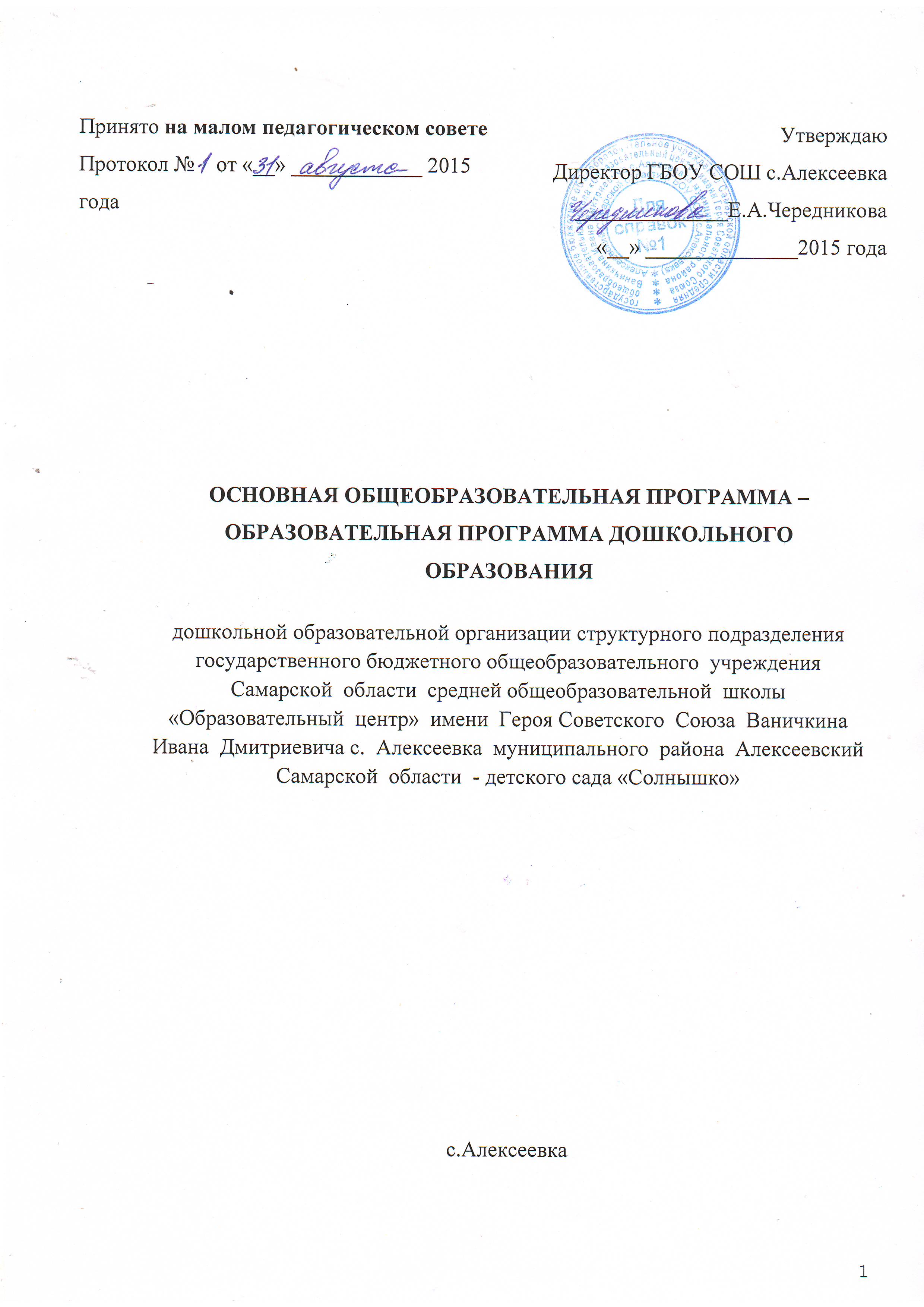 IIIОрганизационный раздел обязательной части Программы и части, формируемой участниками образовательных отношений2313.1.Обязательная часть Программы2313.1.1.Описание материально-технического обеспечения Программы2333.1.2.Описание обеспеченности методическими материалами и средствами обучения и воспитания2343.1.3.Режим дня2413.1.4Особенности традиционных событий, праздников, мероприятий2483.1.5.Особенности организации развивающей предметно-пространственной среды2523.2.Часть Программы, формируемая участниками образовательных отношений3043.2.1.Описание обеспеченности методическими материалами и средствами обучения и воспитания парциальных программ3043.2.2.Режим дня. Учебный план3013.2.3.Особенности организации развивающей предметно-пространственнойсреды3104.Дополнительный раздел Программы3104.1.Краткая презентация Программы310ВозрастнаякатегорияНаправленность группКоличество группКоличество детейОт 1 до 2,6 летОбщеразвивающая124От 2 до 3 летОбщеразвивающая116От 3 до 4 летОбщеразвивающая120От 4 до 5 летОбщеразвивающая119От 5 до 6 летОбщеразвивающая124От 6 до 7 летКомбинированная119От 5 до 7 летКомпенсирующая 19Всего 7 групп - 130 детейВсего 7 групп - 130 детейВсего 7 групп - 130 детейВсего 7 групп - 130 детей1 уровень:2 уровень:3 уровень:Активно развертывает несколько связанных по смыслу условных действий (роль в действии), содержание которых зависит от наличной игровой обстановки; активно использует предметы-заместители, наделяя один и тот же предмет разными игровыми значениями; с энтузиазмом многократно воспроизводит понравившееся условное игровое действие ( цепочку действий) с незначительными вариациями. Ключевые признакиВ рамках наличной предметно-игровой обстановки активно развертывает несколько связанных по смыслу игровых действий (роль незначительными вариациями.вариативно использует предметы-заместители в условном игровом значении.Имеетпервоначальный замысел ("Хочу играть в больницу", "Я -шофер" и т.п.); активно ищет или видоизменяет имеющуюся игровую обстановку; принимает и обозначает в речи игровые роли; развертывает отдельные сюжетные эпизоды (в рамках привычных последовательностей событий), активно используя не только условные действия, но и ролевую речь, разнообразя ролевые диалоги от раза к разу; в процессе игры может переходить от одного отдельного сюжетного эпизода к другому (от одной роли к другой), не заботясь об их связности.Ключевые признакиИмеет первоначальный замысел, легко меняющийся в процессе игры; принимает разнообразные роли;при развертывании отдельных сюжетных эпизодов подкрепляет условные действия ролевой речью (вариативные диалоги с игрушками или сверстниками).Имеет разнообразные игровые замыслы; активно создает предметную обстановку "под замысел"; комбинирует (связывает) в процессе игры разные сюжетные эпизоды в новое целое, выстраивая оригинальный сюжет; может при этом осознанно использовать смену ролей; замысел также имеет тенденцию воплощаться преимущественно в речи (словесное придумывание историй), или в предметном макете воображаемого "мира" (с мелкими игрушками-персонажами), может фиксироваться в продукте (сюжетные композиции в рисовании, лепке, конструировании). Ключевые признаки Комбинирует разно- образные сюжетные эпизоды в новую связную последовательность; использует развернутое словесное комментирование игры через события и пространство (что и где происходит с персонажами); частично воплощает игровой замысел в продукте (словесном -история, предметном -макет, сюжетный рисунок).1 уровень:2 уровень:3 уровень:Обнаруживает стремление включиться в процесс деятельности (хочу лепить, рисовать, строить)без отчетливой цели, поглощен процессом (манипулирует материалом, изрисовывает много листов и т.п.); завершение процесса определяется исчерпанием материала или времени; на вопрос: что ты делаешь? - отвечает обозначением процесса (рисую, строю); называние продукта может появиться после окончания процесса. Ключевые признаки Поглощен процессом; конкретная цель не фиксируется; бросает работу, как только появляются отвлекающие моменты, и не возвращается к ней.Обнаруживает конкретное намерение- цель ("Хочу нарисовать домик... .построить домик..., слепить домик") - работает над ограниченным материалом, его трансформациями; результат фиксируется, но удовлетворяет любой (в процессе работы цель может изменяться, в зависимости от того, что получается).Ключевые признаки.Формулирует конкретную цель ("Нарисую домик"); в процессе работы может менять цель, но фиксирует конечный результат ("Получилась машина").Имеет конкретное намерение-цель; работает над материалом в соответствии с целью; конечный результат фиксируется, демонстрируется (если удовлетворяет) или уничтожается (если не удовлетворяет); самостоятельно подбирает вещные или графические образцы для копирования ("Хочу сделать такое же") - в разных материалах (лепка, рисование, конструирование).Ключевые признаки.Обозначает конкретную цель, удерживает ее во время работы; фиксирует конечный результат, стремится достичь хорошего качества; возвращается к прерванной работе, доводит ее до конца.1 уровень:2 уровень:3 уровень:Привлекает внимание сверстника к своим действии- ям, комментирует их в речи, но не старается, чтобы сверстник понял; также выступает как активный наблюдатель -пристраивается к уже действующему сверстнику, комментирует и подправляет наблюдаемые действия; старается быть (играть, делать) рядом со сверстниками; ситуативен в выборе, довольствуется обществом и вниманием любого. Ключевые признаки.Обращает внимание сверстника на интересующие самого ребенка действия ("Смотри..."), комментирует их в речи, но не старается быть понятым; довольствуется обществом любого.Намеренно привлекает определенного сверстника к совместной деятельности с опорой на предмет и одновременным кратким словесным пояснением замысла, цели ("Давай играть, делать..."); ведет парное взаимодействие в игре, используя речевое пошаговое предложение - побуждение партнера к конкретным действиям ("Ты говори...", "Ты делай..."), поддерживает диалог в конкретной деятельности; может найти аналогичный или дополняющий игровой предмет, материал, роль, не вступая в конфликт со сверстником.Ключевые признакиИнициирует парное взаимодействие со  сверстником через краткое речевое предложение- побуждение ("Давай играть, делать..."); начинает проявлять избирательность в выборе партнера.Инициирует и организует действия 2-3 сверстников, словесно развертывая исходные замыслы, цели, спланировав несколько начальных действий ("Давайте так играть... рисовать..."), использует простой договор ("Я буду..., а вы будете..."), не ущемляя интересы и желания других; может встроиться в совместную деятельность других детей, подобрав подходящие по смыслу игровые роли, материалы; легко поддерживает диалог в конкретной деятельности; может инициировать и поддержать простой диалог со сверстником на отвлеченную тему; избирателен в выборе партнеров; осознанно стремится не только к реализации замысла, но и к взаимопониманию, к поддержанию слаженного взаимодействия с партнерами.Ключевые признакиПредлагает партнерам в развернутой словесной форме исходные замыслы, цели; договаривается о распределении действий, не ущемляя интересы других участников; избирателен в выборе, осознанно стремится к взаимопониманию и поддержанию слаженного взаимодействия.1 уровень:2 уровень:3 уровень:Замечает новые предметы в окружении и проявляет интерес к ним; активно обследует вещи, практически обнаруживая их возможности (манипулирует, разбирает-собирает, без попыток достичь точного исходного состояния); многократно повторяет действия, поглощен процессом.Ключевые признакиПроявляет интерес к новым предметам, манипулирует ими, практически обнаруживая их возможности; многократно воспроизводит действия.Предвосхищает или сопровождает вопросами практическое исследование новых предметов (Что это? Для чего?); обнаруживает осознанное намерение узнать что-то относительно конкретных вещей и явлений (Как это получается? Как бы это сделать? Почему это так?); высказывает простые предположения о связи действия и возможного эффекта при исследовании новых предметов, стремится достичь определенного эффекта ("Если сделать так..., или так..."), не ограничиваясь простым манипулированием; встраивает свои новые представления в сюжеты игры, темы рисования, конструирования. Ключевые признаки Задает вопросы относительно конкретных вещей и явлений (что? как? зачем?); высказывает простые предположения, осуществляет вариативные действия по отношению к исследуемому объекту, добиваясь нужного результата.Задает вопросы, касающиеся предметов и явлений, лежащих за кругом непосредственно данного (Как? Почему? Зачем?);обнаруживает стремление объяснить связь фактов, использует простое причинное рассуждение (потому что...); стремится к упорядочиванию, систематизации конкретных материалов (в виде коллекции); проявляет интерес к познавательной литературе, к символическим языкам; самостоятельно берется делать что-то по графическим схемам (лепить, конструировать), составлять карты, схемы, пиктограммы, записывать истории, наблюдения (осваивает письмо как средство систематизации и коммуникации). Ключевые признаки Задает вопросы об отвлеченных вещах; обнаруживает стремление к упорядочиванию фактов и представлений, способен к простому рассуждению; проявляетинтерес к символическим языкам (графические схемы, письмо).НизкийСреднийВысокийВ ответ на просьбу взрослого ребенок показывает и называет объекты природы, наиболее яркие их признаки. Под руководством взрослого выполняет некоторые обследовательские действия. Эпизодически принимает участие в уходе за растениями и животными. Эмоциональные реакции в общении с природой слабоРебенок самостоятельно и по просьбе взрослого различает и называет несколько объектов природы, выделяет их признаки, свойства непосредственности. Под руководством взрослого обследует объекты, сравнивает их по отдельности отличительным признакам. Проявляет интерес к ярким, динамичным объектам природы. ПодРебенок различает и называет конкретные виды деревьев, кустарников, травянистых растений, животных разных групп нашего края. Определяет основные особенности органов, замечает и понимает признаки живого, движение, питание, состояние по сезонам. Устанавливает отдельныеНизкийСреднийВысокийОбъем представлений о растениях и животных незначителен. Ребенок знает совместно со взрослым некоторые признаки внешнего строения, яркие особенности поведения движения, отдельные части растений. Наблюдает за растениями и животными только по предложению взрослого. Интерес к природе ситуативен, эмоциональные реакции в общении с ней слабо развиты. Знает домашний адрес. Учет ориентироваться в помещении детского сада и на территории детского сада.Ребенок узнает и называет несколько растений, некоторых зверей, птиц, рыб, ярких насекомых, опираясь на отдельные признаки. Интерес и желание ухаживать за растениями и животными не устойчивы, избирательны. Самостоятельные наблюдения за ним редки. Знает понятие «улица», знает название прилегающих к детскому саду улиц. Знаком с достопримечательностями села. Знает о том, что сознательная дисциплина - основа безопасных прогулок.Ребенок знает достаточно большое количество растений и животных, их характерные признаки. Правильно определяет их принадлежность к живым существам на основании выделения у конкретных объектов признаков живого. Проявляет интерес к особенностям их жизни, радость от общения, сочувствие попавшим в беду. Отношение к животным и растениям достаточно осознанное. Умеет различать и называть район в котором он живет. Знает памятные места села.НизкийСреднийВысокийРебенок знает некоторые потребности растений и животных, устанавливает частные связи объектов со средой обитания. Сложились некоторые существенные представления о живом. Трудовые процессы выполняет не самостоятельно, качество труда низкое. Проявление гуманного отношения к природе ситуативно. Знаком с правилами личной безопасности: не пить грязную воду, не есть грязными руками. Знает историю города.Знает признаки живого, устанавливает частные и некоторые общие связи объекта со средой обитания. Использует известные способы наблюдения для познания закономерностей природы. Трудовые процессы выполняет самостоятельно, но не достаточно результативно. Замечает нарушения правил поведения в природе, мотивирует необходимость их соблюдения отдельными ценностями природных объектов - практической пользой, красотой. Имеет представление о природных богатствах недр родного края. Знает, что такое Красная книга; какие растения и животные Самарской области занесены в нее.Легко устанавливает частные и общие связи между состоянием живых существ, средой обитания и соответствием условий потребностям. Владеет первоначальными обобщеннымипредставлениями о живом. Умеет доказать принадлежность к живому людей, животных, растений, называет всю совокупность существенных признаков. Гуманно относится к природе, охотно и качественно выполняет трудовые процессы. По собственной инициативе длительно наблюдает за природой. Моделирует признаки объектов и связи. Эмоционально воспринимает природу, видит ее красоту. Знаком с проблемой загрязнения окружающей среды. Имеет навыки безопасного движения. Знает обычаи, традиции русского народа. Историю возникновения, символику, столицу Родины - Москву.Показатели целевого ориентира в развитии интереса к фольклоруКритерии оценкиИнтерес к фольклорной музыке и музыкальной деятельности, способность к самостоятельным действиям:внимание, проявление интереса (вопросы ребенка из области фольклора); желание самостоятельно заниматься фольклорной деятельностью;самостоятельно начинать и оканчивать движение (реагировать на начало и окончание музыки); -самостоятельно менять движения на смену контрастных частей в музыке двухчастной формы; согласовывать свои действия с действиями других детей в ходе пения, игры на детских музыкальных инструментах;изменять стиль поведения в соответствии с требованиями, предъявляемыми к исполнению народных песен и танцев;различать детские музыкальные инструменты по тембровой окраске и называть их и т.д.В - проявляет внимание, интерес к фольклору, активность, инициативу, самостоятельность движения выражает музыкальный образ и совпадает с тонкой нюансировкой, фразами, активно использует средства и способы общения со взрослыми и сверстниками в совместной фольклорной деятельности;С - проявляет интерес к музыкальной деятельности, но мало инициативен, нуждается в помощи педагога, дополнительном объяснении, неоднократном повторении передает только общий характер, темп и метроритм, не всегда активно использует средства и способы общения со взрослыми и сверстниками, оказывает помощь детям в совместной деятельности только по просьбе педагога;Н - не проявляет интереса к музыке, равнодушен, не проявляет самостоятельности движения не совпадают с темпом, метроритмом музыки, ориентированы только на начало и конец звучания, а также на счет и показ взрослого; постоянно нуждается в помощи педагогаПоказатели целевого ориентира в развитии уверенности в себеКритерии оценкиУправление своим поведением и планирование своих действий в совместной музыкальной деятельности.Понимание эмоционально-образного содержания и культурной ценности фольклорных произведений.В - проявляет яркую эмоциональную отзывчивость на музыку о семье, о стране, о природе России, понимает их и высказывается о характере, о литературном содержании, воспринимает фольклорные произведения как культурную ценность человеческого общения; норма, эталон - это соответствие исполнения упражнений,Показатели целевого ориентира в проявлении творческих способностейКритерии оценкиТворческие проявления - умение импровизировать под знакомую и незнакомую народную музыку на основе освоенных на занятиях движений, а также придумывать собственные, оригинальные музыкально-ритмические построения Оценка конкретизируется в зависимости от возраста и обученности ребенка. Творческая одаренность проявляется в особой выразительности движений, нестандартности пластических средств и увлеченности ребенка самим процессом движений, характерных для народных игр, танцев и плясок под музыку. Свободно владеет правильной речь, способен к песенным импровизациям. Степень выразительности, оригинальности так же оценивается педагогом в процессе наблюдения. Внимание - способность не отвлекаться от музыки и процесса движения.В - ребенок соотносит свои высказывания с эмоционально-образным содержанием фольклорных произведений; правильно выполняет народную ритмическую композицию от начала до конца самостоятельно, способен творчески ее переосмыслить. Умеет импровизировать в, танцах, в игре на детских  подпевках музыкальных инструментах.С - ребенок не всегда верно соотносит свои высказывания с эмоционально-образным содержанием фольклорных произведений, испытывает затруднения в использовании способов творческих действий; выполняет с некоторыми подсказками, творческие проявления слабые, неспособен к сочинению и импровизации самостоятельно (лишь при помощи педагога)Н - ребенок не умеет соотносить свои высказывания с эмоционально-образным содержанием фольклорных произведений; выполняет с большими затруднениями исполнение композиции из-за рассеянности внимания, не способен к творческим проявлениям, не может импровизировать, слабые предпосылки грамотности. Нуждается в постоянной помощи педагога.Показатели целевого ориентира в умении контролировать свои движенияКритерии оценкиСамостоятельное использование в качестве образца русские народные песни и танцы, импровизирует под музыке соответствующего характера движения людей (лодырь, рыбак и т.д.) и образы животных (селезень, хитрая лиса, бравый петушок и т.д.).Координация, ловкость движений - точность, координация рук и ног при выполнении упражнений (в разных видах танцевальных шагов, общеразвивающих и народных танцевальных движениях); правильное сочетание движений рук и ног при ходьбе, а также в других общеразвивающих видах движений.В - проявляет осознанное желание заниматься фольклором; называет любимые народные музыкальные произведения, рассказывает о музыкальном содержании; владеет достаточным для своего возраста объемом движений, певческими навыками, владеет игрой на детских музыкальных инструментах; правильное и точное исполнение народных ритмических композиций 3 уровня сложности, развитая крупная и мелкая моторика, четкий контроль своих действий, умелое руководство ими.С - проявляет интерес к музыке, но затрудняется в ответах на вопросы педагога по ее содержанию; владеет соответствующим своему возрастуПоказатели целевого ориентира в способности к волевым усилиямКритерии оценкиУправление своим поведением и планирование своих действий в совместной фольклорной деятельности.Выразительное исполнение движений под народную музыку;самостоятельное изображение в движении основных средств музыкальной выразительности;осваивание большого объема разнообразных фольклорных композиций и отдельных видов движений народных танцев;выполнение танцевальных движений с предметами;выполнение разнообразных музыкальноритмических движений (прямой галоп, хороводный шаг, приставной шаг, приставной шаг с приседанием, поскоки, выставление ноги на пятку и носок, шаг с притопом);передача своего опыта младшим, организация игрового общения с другими детьми;импровизация с использованием оригинальных и разнообразных движений В - ребенок способен планировать свои действия и управлять своим поведением в музыкальной деятельности; внимателен, выразительно выполняет народные танцы, образные движения, запоминает с 3-5 исполнений по показу, с удовольствием импровизирует на предложенную музыкальную бытовую «картинку», следует нормам социального поведения; выполняет требования, необходимые для успешной фольклорной деятельностиС - ребенок способен к волевым усилиям, не всегда получается спланировать свои действия и управлять своим поведением в фольклорной деятельности, испытывает затруднения в согласовании исполнения движений, в подборе творческих действий; неохотно выполняет творческие задания, запоминает последовательность танцевальных композиций с 6-8 повторений, слабая импровизация.Н - ребенок почти способен к волевым усилиям, но испытывает большие затруднения в планировании своих действий для достижения цели, в управлении своим поведением в совместной фольклорной деятельности; с трудом придерживается норм и требований, необходимых для успешного осуществления фольклорной деятельности;№Ф.И. ребенкаУровневая оценка заданийКонечныйрезультатПримечания1.Антошкин ИванС С В С ССПроявляет внимание, большой интерес к фольклору, активен, инициативенк>гФамилия, имя ребенкаФамилия, имя ребенкаФамилия, имя ребенка+ЯИнициативность, самостоятельность, способность выбирать себе род занятий, участников совместной деятельности, способность к воплощению разнообразных замысловУровень развития на основе целевых ориентиров+оИнициативность, самостоятельность, способность выбирать себе род занятий, участников совместной деятельности, способность к воплощению разнообразных замысловУровень развития на основе целевых ориентировXИнициативность, самостоятельность, способность выбирать себе род занятий, участников совместной деятельности, способность к воплощению разнообразных замысловУровень развития на основе целевых ориентиров+яУверенность в себе, установка на положительное отношение к миру, учитывает интересы и чувства других, сопереживает неудачи.Уровень развития на основе целевых ориентиров+оУверенность в себе, установка на положительное отношение к миру, учитывает интересы и чувства других, сопереживает неудачи.Уровень развития на основе целевых ориентировXУверенность в себе, установка на положительное отношение к миру, учитывает интересы и чувства других, сопереживает неудачи.Уровень развития на основе целевых ориентиров+яОбладание эмоциональностью, развитым воображением, которое реализуется а разных видах фольклорной деятельности; владение разными формами и видами музыкальных народных игр, различение условной и реальной ситуацииУровень развития на основе целевых ориентиров+оОбладание эмоциональностью, развитым воображением, которое реализуется а разных видах фольклорной деятельности; владение разными формами и видами музыкальных народных игр, различение условной и реальной ситуацииУровень развития на основе целевых ориентировXОбладание эмоциональностью, развитым воображением, которое реализуется а разных видах фольклорной деятельности; владение разными формами и видами музыкальных народных игр, различение условной и реальной ситуацииУровень развития на основе целевых ориентиров+яПроявление творческих способностей, хорошее владение устной речью, правильным звукоизвлечением, способность к импровизациям с народными песнями, играми, танцамиУровень развития на основе целевых ориентиров+оПроявление творческих способностей, хорошее владение устной речью, правильным звукоизвлечением, способность к импровизациям с народными песнями, играми, танцамиУровень развития на основе целевых ориентировXПроявление творческих способностей, хорошее владение устной речью, правильным звукоизвлечением, способность к импровизациям с народными песнями, играми, танцамиУровень развития на основе целевых ориентировяУмение контролировать свои движения, развитие крупной и мелкой моторикиУровень развития на основе целевых ориентиров++оУмение контролировать свои движения, развитие крупной и мелкой моторикиУровень развития на основе целевых ориентировXУмение контролировать свои движения, развитие крупной и мелкой моторикиУровень развития на основе целевых ориентиров++яСпособность к волевым усилиям, следование социальным нормам поведения в разных видах музыкальной деятельностиУровень развития на основе целевых ориентировоСпособность к волевым усилиям, следование социальным нормам поведения в разных видах музыкальной деятельностиУровень развития на основе целевых ориентировXСпособность к волевым усилиям, следование социальным нормам поведения в разных видах музыкальной деятельностиУровень развития на основе целевых ориентиров++яЛюбознательность, интерес к причинно- следственным связям, склонность к экспериментированию, способность к принятию собственных решенийУровень развития на основе целевых ориентировоЛюбознательность, интерес к причинно- следственным связям, склонность к экспериментированию, способность к принятию собственных решенийУровень развития на основе целевых ориентировXЛюбознательность, интерес к причинно- следственным связям, склонность к экспериментированию, способность к принятию собственных решенийУровень развития на основе целевых ориентировЯоИтоговый результатУровень развития на основе целевых ориентировНОДОД в ходеСамостоятельнаяВзаимодействие срежимныхдеятельностьсемьямимоментоввоспитанниковнепосредственно- утренняя гимнас-- спортивные игры- физкультурные до-образовательнаятика- подвижные игрысугидеятельность- День здоровья- игровые упраж-- спортивные праз-(физическая- игровые упраж-нениядникикультура)нения- «Неделя здоровья»- спортивные игры- закаливание- реализация проектов- подвижные игры- бодрящая гимнас-- «Неделя здоровья»тикаПроектная деятель-- прогулканость,- беседы,- чтение,- рассматривание,- просмотр фильмовНОДОД в ходеСамостоятельнаяВзаимодействиережимныхдеятельностьс семьямимоментоввоспитанников- экскурсии- игра-эксперимен- дидактические игры- праздники- беседатирование- моделирование- досуги- исследовательская-сюжетно-ролевая- коллекционирование- конкурсыдеятельностьигра-игра-- развивающие игрыэкспериментирова- рассматриваниение- ситуативный разго--сюжетно-ролеваяворигра- дидактические игры- развивающие игры- моделирование- рассматривание- праздники- конструирование- досуги,- проектная деяте- конкурсыльность- чтение- решение проблем-- видео-просмотрыных ситуаций- дидактические игры- моделирование -коллекционирование- ЧтениеНОДОД в ходеСамостоятельнаяВзаимодействие срежимныхдеятельностьсемьямимоментоввоспитанников- ситуативный- ситуация общения- сюжетно-ролевая- проектнаяразговор- сюжетно-ролеваяиградеятельность- дидактические игрыигра- подвижная игра- конкурсы- моделирование- подвижная игра сс текстом- тематические- праздники,текстом- режиссерская,- праздники- досуги,- режиссерская играигра-- акции- конкурсы- игра-фантазированиефантазирование- творческие совме- чтение- хороводная игра с- хороводная играстные конкурсы- видео-просмотры -пениемс пением- вечера поэзии (1разВИКТОРИНЫ- игра-драматизация- игра-драматизацияв кв)- дидактические игры- дидактические- выставки детской- словесные игры-игрыхудожественнойрассказывание- словесные игрылитературы «Моя- составление и- ситуативныйлюбимая книга»отгадывание загадокразговор- рекомендации- рассматривание- библиотека для- рассказываниедомашнего чтенияНОДОД в ходеСамостоятельнаяВзаимодействие срежимных моментовдеятельностьсемьямивоспитанников- беседы,-беседы- сюжетно-ролевые- встречи с- чтение детям- разрешение проигрыинтереснымихуд. литературы,блемных ситуаций- рассматриваниелюдьми,-наблюдение- чтение художест-иллюстраций- работа над порт- реализация про-венной литературы.- дидактическая играфолио,ектов- наблюдения- самообслуживание- праздники,- драматизация-педагогические- дежурство- клубы по-экскурсииситуации- хозяйственно-интересам- викторины, КВН- игра (дидактибытовой труд- проектная-педагогическиеческая, развиваю- ручной труддеятельностьситуациищая, с/ролевая,- труд в природе(на- участие в конкурсахНОДОД в ходе режимныхСамостоятельнаяВзаимодействие смоментовдеятельностьсемьямивоспитанников- пение- праздники- слушание- праздники- слушание- развлечения- музыкально-- развлечения- музыкально-- конкурсыдидактические игры- конкурсыдидактические игры- беседа- пение- концерты- музыкально-слушание- импровизация- родительскиеритмические- музыкально-собраниядвижениядидактические игры- игра на детскихмузыкальныхинструментах- беседа- импровизация- музыкально-театрализованныепредставления- конкурсынаправленияФормы работыФормы работыразвития и образования детей (далее - образовательные области):Младший дошкольный возрастСтарший дошкольный возрастФизическое• Игровая беседа с элементами• Физкультурное занятиеразвитие• движений• Утренняя гимнастика• Игра• Игра• Утренняя гимнастика• Беседа• Интегративная деятельность• Рассказ• Упражнения• Чтение• Экспериментирование• Рассматривание.• Ситуативный разговор• Интегративная деятельность• Беседа• Контрольно-диагностическая• Рассказдеятельность• Чтение• Спортивные и физкультурные досуги• Проблемная ситуация• Спортивные состязанияСовместная деятельность взрослого     и детей тематического характераПроектная деятельностьПроблемная ситуацияСоциальнокоммуникативноеИгровое упражнениеИндивидуальная играСовместная с воспитателем играСовместная со сверстниками игра (парная, в малой группе)ИграЧтениеБеседаНаблюдениеРассматриваниеЧтениеПедагогическая ситуацияПраздникЭкскурсияСитуация морального выбораПоручениеДежурство.Индивидуальная игра.Совместная с воспитателем игра.Совместная со сверстниками играИграЧтениеБеседаНаблюдениеПедагогическая ситуация.ЭкскурсияСитуация морального выбора.Проектная деятельностьИнтегративная деятельностьПраздникСовместные действияРассматривание.Проектная деятельностьПросмотр и анализ мультфильмов,видеофильмов, телепередач.ЭкспериментированиеПоручение и заданиеДежурство.Совместная деятельность       взрослого и детей тематическогохарактераПроектная деятельностьРечевое развитиеРассматриваниеИгровая ситуацияДидактическая играСитуация общения.Беседа (в том числе в процессе наблюдения за объектами природы, трудом взрослых).Интегративная деятельностьХороводная игра с пениемИгра-драматизацияЧтениеОбсуждениеРассказИграЧтение.БеседаРассматриваниеРешение проблемных ситуаций.Разговор с детьмиИграПроектная деятельностьСоздание коллекцийИнтегративная деятельностьОбсуждение.Рассказ.ИнсценированиеСитуативный разговор с детьмиСочинение загадокПроблемная ситуация• Использование различных видов театраПознавательное• Рассматривание• Создание коллекцийразвитие• Наблюдение• Проектная деятельность   • Игра-экспериментирование.• Исследовательская  деятельность.• деятельность• Конструирование• Конструирование.• Экспериментирование• Развивающая игра• Развивающая игра• Экскурсия• Наблюдение• Ситуативный разговор• Проблемная ситуация• Рассказ• Рассказ   • Интегративная деятельность• Беседа• Беседа• Интегративная деятельность• Проблемная ситуацияЭкскурсииКоллекционированиеМоделированиеРеализация проектаИгры с правиламиХудожественное -• Рассматривание эстетически• Изготовление украшений дляэстетическоепривлекательных предметовгруппового помещения кразвитие• Играпраздникам, предметов для игры,• Организация выставоксувениров, предметов дляИзготовление украшенийпознавательно-исследовательской• Слушание соответствующейдеятельности.возрасту народной, • Создание макетов, коллекций и ихклассической, детской музыкиоформление• Экспериментирование со• Рассматривание эстетическизвукамипривлекательных предметов• Музыкально- дидактическая игра• Игра• Разучивание• Слушание соответствующеймузыкальных игр и танцеввозрасту народной, классической,• Совместное пениедетской музыкиМузыкально- дидактическая играБеседа интегративного характера, элементарного музыковедческого содержания)Интегративная деятельностьСовместное и индивидуальное музыкальное исполнениеМузыкальное упражнение.Подпевка. РаспевкаДвигательный, пластический танцевальный этюдТанецТворческое заданиеКонцерт- импровизацияМузыкальная сюжетная играРанний возраст ( 2-3 года)для детей дошкольного возраста (3 года - 8 лет)предметная деятельность и игры с составными и динамическими игрушкамиэкспериментирование с материалами и веществами (песок, вода, тесто и пр.),общение с взрослым и совместные игры со сверстниками под руководством взрослого,самообслуживание и действия с бытовыми предметами-орудиями (ложка, совок, лопатка и пр.),восприятие смысла музыки, сказок, стихов, рассматривание картинок, двигательная активность.игровая, включая сюжетно-ролевую игру, игру с правилами и другие виды игры,коммуникативная (общение и взаимодействие со взрослыми и сверстниками),познавательно-исследовательская (исследования объектов окружающего мира и экспериментирования с ними),восприятие художественной литературы и фольклора,самообслуживание и элементарный бытовой труд (в помещении и на улице),конструирование из разного материала, включая конструкторы, модули, бумагу, природный и иной материал,изобразительная (рисование, лепка, аппликация),музыкальная (восприятие и понимание смысла музыкальных произведений, пение, музыкально-ритмические движения, игры на детских музыкальных инструментах);двигательная (овладение основными движениями) формы активности ребенка.МесяцI неделяII неделяIII неделяIV неделяСентябрь«Мой детский сад» Экскурсия по детскому садуЗнакомство с группой С/р игра «Давай познакомимся»Знакомство с цветами группы Игра «Польем цветочек вместе»Наш участок Целевая прогулкаОктябрь«Будем всегда вежливыми» Игра «Кто пришел?»«Спасибо!» Д/игра «Кого благодарим?»«Что такое хорошо, что такое плохо?»Правила поведения на участкеНоябрьБеседа «Моя семья» Рассматривание семейных альбомовС/ролевая игра «Семья» Изготовление атрибутов к игреРассматривание сюжетных картинок «Семья»Д/игра «Кто ушел, кого нет»Декабрь«Улица» Наблюдение за транспортомС/ролевая игра «Автобус»Знакомство со светофором. Наблюдение за огоньками светофораРассматриваниеплакатов«Безопаснаяулица»П/играЯнварь«Кто работает в саду» целевая экскурсияД/игра «Что делает мама?Праздник новогодней елки. Изготовление украшения на елку.Знакомство с Дедушкой Морозом. Д/играФевраль«Моё село» беседаЗнакомство с матрешкой Д/игра «Мы матрешки»«Мой папа» Изготовление подарка для папыС/ролевая игра «Семья»Март«Я помощник»«Волшебные«Я мальчик, ты -Д/игра «КтоД/игра «Помогаю маме»слова» Д/игра» Я знаю пять волшебных слов»девочка» Д/игра, автор Плужнова Е.П.это?», «Угадай по голосу»Апрель«Это я» Д/игра «Что есть у куклы»«Мой день рождения» Рисование «Подарок на день рождения»«Мой организм» Рассматривание иллюстраций в книге «Тело человека»«Мой друг» Беседа Д/игра «Кто с кем дружит» МайМай«Растения детского сала» Целевая прогулкаД/игра «Чей листик»Наблюдения за деревьямиНаблюдения «Кто живет в травке?»МесяцI неделяII неделяIII неделяIV неделяСентябрьЭкскурсия по детскому саду (знакомство с сотрудниками детского сада, с помещениями)Целевая прогулка (растения участка, природа родного края).Природоохраняемая акция «Сохраним цветок»Выставка «Дары осени»ОктябрьС/ролевая игра «Бабушка приехала»Беседа «Труд взрослых»Целевая прогулка по территории детского сада «Деревья»Занятие «Как животные родного края к зиме готовятся»НоябрьЦелевая прогулка к ближайшей улице «Транспорт»Беседа «Хорошо у нас всаду»(предметы)Игра-конструирование « Дом для любимой игрушки»Рассматривание иллюстраций «Мамы всякие нужны, мамы всякие важны»ДекабрьПриродоохраняемая акция «Покормите птиц зимой»Выставка книг «Моя любимая сказка»Наблюдение за трудом младшего воспитателя.Выставка«Новогодняяигрушка»ЯнварьНастольный театр (по желанию детей)Катание на санкахКонструирование «Мы построим детский сад»Лепка «Угостим новых знакомых оладушками».ФевральДидактическая игра «Кому что нужно для работы»Беседа «Как стать сильным?»Беседа «Мой папаролевая игра «Больница»Март«Я и моя мама».Рассматривание альбома «Весна»Экспериментальная деятельность «Опыты с водой»Изготовлениемакета«Аквариум»АпрельГлавная река АлексеевкиКоллективная аппликация «Звездное небо»Беседа «Дом в котором я живу»(члены семьи).Чтение и беседа по произведению Маяковского «Что такое хорошо, что такое плохо?»МайЦелевая прогулка к украшенной к празднику улице.Рисование «Это вспыхнул перед нами яркий, праздничный салют»Чтениестихотворений «Что такое лес?», «Что такое луг?», «Что такое река?», «Что такое море?» из сборникаВ.Степанова «Наша природа».Беседа «Наш город».ИюньАкция «Посади цветок»Экскурсия в парковую зонуАкция«Бережливым будь с водой,хорошенько кран закрой»Сюжетно-ролеваяигра«Путешествие по морю»ИюльТруд воспитателя.Физкультурный досуг «В здоровом теле, здоровый дух».«Друзья наши меньшие» - знакомство с бурым медведемБеседа«Оренбуржье - моя родина».АвгустЛепка «Божьих коровок скорее слепите! Деревья от тли спасите».Развлечение «Путешествие в страну чистоты и здоровья».Рассматривание фотоальбома «Город Оренбург» (здания ипамятники города).«Наша дружная семья».МесяцI неделяII неделяIII неделяIV неделяСентябрь«Детский сад» Знакомство с сотрудниками, профессиями тех, кто работает в детском саду.Проект «С любовью к родному городу»Акция «Сохраним цветок»Занятие « У медведя во бору»ОктябрьБеседа «Семья» - дать понятие семья, о родственных отношениях.Труд взрослых (полевые работы)Прохождение экологической тропы - природа г. Оренбурга«Мы - следопыты» (о жизни диких животных Оренбургской области)«Птицы на нашем участке»НоябрьДружат дети наГород. Транспорт.«Моя семья» - любимые занятияНаша мама лучшепланете.Пешеход.родителей и других членов семьи.всех.ДекабрьЭкологическая тропа зимой «В гости к деду Природоведу»Чтениехудожественной литературы на тему «Зима»Презентация «Достопримечательности Уральских гор»Выставка«Новогодняяигрушка»Январь«Люблю березку русскую» (деревья и растения, природа родного края)Досуг «Спорт - наш лучший друг!»«День рождение ДОУ»(изготовление поздравительных открыток)ФевральКонструирование «Построим дом большой».Чтение С.Черный. «Когда никого нет дома».«Папы, дедушки- солдаты» - огосударственномпразднике«ЗащитникиОтечества».Развлечение «Быть здоровыми хотим».Март«Наша мама лучше всех».«В гости к деду Природоведу» - экологическая тропа весной.Досуг «Солнце, воздух и вода - наши лучшие друзья».С/ролевая игра «Мы рыбаки» (знакомство с профессией рыбака).АпрельАкция «Природа просит защиты» - бережное отношение к природе родного края.«Космос» (солнце, луна звезды).Беседа «Мое здоровье».Д/игра «Я - мальчик, ты - девочка».МайРассказвоспитателя «О Дне Победы».Наблюдение на участке за насекомыми.Акция «Озелени участок».Досуг «Здравствуй, лето!».ИюньТруд. «Помоги дворнику полить клумбы».Рисование. «Салют в честь праздника России».Досуг«Преодолениепрепятствий».Рассказ воспитателя о лекарственных растениях.ИюльБеседа «Улицы села».Рассматривание фотоальбома «Достопримечательности села Алексеевка».Акция«Соблюдайте чистоту в селе»Знакомство детей с символами Алексеевки.АвгустЖивотныеАлексеевского районаЗнакомство с Красной книгой.«Мой край задумчивый и нежный».Досуг «Прощай, лето!»Месяц№НОДТемаРазвернутоесодержаниеСентябрь Я - гражданинАлексеевки. Осень в родном краю.1«Моя Алексеевка».Прослушивание	песен о родном селе(в записи).Рассматривание	альбома «Моя Алексеевка».Беседа	«Вот эта улица...», «Ребенок на улице».Сентябрь Я - гражданинАлексеевки. Осень в родном краю.2«Алексеевка и алексеевцы. Алексеевский район- литературный».Рассматривание	альбома «Выдающиеся люди Алексеевки».Беседа	«Поэты и писатели родного края». Прослушивание произведений в записи.Рассматривание	портретов  писателей и поэтов -земляков.Встреча	с интересными людьми.Сентябрь Я - гражданинАлексеевки. Осень в родном краю.3«Разноцветнаяосень».Приметы осени.Беседа Приметы осени»Рассматривание картины М.К.Башкирцевой «Осень»Чтение стихотворений об осени (по желанию детей).Сентябрь Я - гражданинАлексеевки. Осень в родном краю.4«Овощи и фрукты». Дидактическая	игра «компот и борщ»Беседа «Что выросло у нас на огороде?»ПрослушиваниеПраздник Урожая.Выставка «Овощной марафон».октябрь Труд взрослых1«Профессии».Беседа	«Все профессии нужны, все профессии важны».2.Рассматривание	альбома «Хлеб - всему голова».октябрь Труд взрослых2«Деревья,кусты,травянистыеД/игра «Что где растет»Рассматривание гербария. З.Знакомство с Краснойрастения».книгой Оренбуржья.3«Домашние и дикиеживотные».1. Беседа «Животные Оренбургских степей». 2.Экскурсия а краеведческий музей .Повторение правил поведения с животными.4. Экскурсия в зоопарк (по возможности).4«Птицы».1. Рассматривание альбома «Птицы  и животные Алексеевского района. 2.Экскурси а краеведческий музей .Повторение правил поведения с животными.НоябрьЖивотныймир Алексеевского края1«Транспорт».Беседа «Виды транспортамоего города».Рисование транспорта. Выставка детских работ «Транспорт будущего».Повторение правил поведения в транспорте.НоябрьЖивотныймир Алексеевского края2«Зимовьеживотных,птиц».Беседа «Как мы заботимся о животных?»Д/игра «Где зимуют животные, птицы?»Развешивание кормушек.3«Игрушки».4Неделя материРодовое дерево.Главная книга семьи. Праздник Матери.1Приметы зимыРассматривание картины И.Грабаря «Зимний вечер», И.Шишкина «Зима».Беседа	«Приметы зимы». Чтение стихотворений о зиме (по желанию детей).Декабрь«Зимушка-зима» «Хорошо у нас в саду»2«Как мы живем в детском саду»Экскурсия по детскому саду: знакомство с трудом взрослых.Традиции и праздникиДОУ.Праздник «День рождение ДОУ»Декабрь«Зимушка-зима» «Хорошо у нас в саду»3«Недры Алексеевской земли»Беседа.. Легенды.Полезные	ископаемые. Исследовательская деятельность.4«Новый год к нам мчится...»Беседа «Почему год круглый?»Старик годовик. Знакомство с календарем.Традиции праздника у разных народов.Новогодний праздник .Январь «Зимние забавы11. Русские традиции. Коляда.Беседа о зимних русских традициях.Разучивание колядок.Изготовление рождественской звезды.Январь «Зимние забавы2«Щедрыйвечер!»Разучивание	щедровальных песен.Рассматривание русского национального костюма.Прослушивание в записи русских народных песен.Январь «Зимние забавы3Неделя русских зимних забав.Подвижные игры на участке по желанию детей.Народные казачьи игры.Январь «Зимние забавы4Зима в природе (в искусстве)Рисование музыки.2.Рассматривание репродукций русских художников: И.Грабаря, И.Шишкина и др.Рассматривание репродукций «Зима на полотнах оренбургских художников».Февраль «Россия - Родина моя».1«Россия - многонациональная страна».Беседа «Где мы живем?»Прослушивание песен о России .Чтение стихотворений о Родине (по желанию детей). Рассматривание альбома «Россия - Родина моя».Февраль «Россия - Родина моя».2«Москва - столица Родины моей».Рассматривание фотоальбома «Москва».Прослушивание песен о МосквеФевраль «Россия - Родина моя».3«НашизащитникиОтечества».Беседа «Защитники нашей Родины».Армия.	Рассматривание альбома «Рода войск рисской армии», «Военная техника».Февраль «Россия - Родина моя».4Праздник пап.Спортивный праздник вместе с родителями «Веселые старты».1«Как снеговики1. Приметы весны.правду о весне искали».Рассматривание картин С.Жуковского. Весенняя вода.Рисование подснежников.2«Очень маму я люблю».Рассказ «За что я люблю маму?»Пение песен о маме.Стихотворения о маме.3Праздник мам.Праздник вместе с мамами4«Полевые работы весной».Наблюдение за огородом на окне.Д/игра «Расскажи и покажи»Рисование растений с нашего огорода.1«ВодоемыАлексеевского района».1. Река Съезжая. Рассматривание фотоальбома.2. Правила поведение на воде (повторить).Апрель«Космос»2«ДеньКосмонавтики».Рассказ о Вселенной, космонавтах.Рисование ракеты.Рассматривание портрета Ю.Гагарина.Апрель«Космос»3Экскурсия в планетарий.(выездная из г.Самара)1. Беседа о правилах поведения за территорией детского сада.4СимволыАлексеевского района.1.Знаки вокруг нас,исследовательскаядеятельность.Символы.Азбука.1«День Победы»Рассказы о войне.Рассматривание картин русских художников.Прослушивание песен военных лет.Май«Этот день Победы»2Конкурс чтецов «Стихотворения о Дне Победе»Встреча с ветеранами.Цветы ветеранам. Рисование, аппликация.Рассказ «ДеньПобеды в Оренбурге».Просмотр парад Победы в записи.Май«Этот день Победы»3Неделя сказки.Чтение сказок Бажова.Конкур	рисунка «Каменный цветок».Театрализованная деятельность.4«Здравствуй, лето красное!»1. Праздник «Здравствуй лето».Образовательная область«Социально-личностноеразвитие»Формирование представления о музыкальной культуре и о народном музыкальном искусстве; развитие навыков фольклорной игровой деятельности; формирование гендерной, семейной, гражданской принадлежности, патриотических чувств, чувства принадлежности к русскому народу.Развитие свободного общения о народной музыке с взрослыми и сверстниками;Формирование основ безопасности собственной жизнедеятельности в различных видах музыкальной деятельности.Образовательная область«Познавательноеразвитие»Расширение фольклорного кругозора детей; сенсорное развитие, формирование целостной картины мира средствами народного музыкального искусства, народных промыслов, творчества.Образовательная область «Речевое развитие»Развитие устной речи в ходе высказываний детьми своих впечатлений о русском фольклоре, характеристики народных музыкальных произведений; практическоеовладение детьми нормами речи, обогащение «образного словаря».Образовательная область «Физическое развитие»Охрана и укрепление физического и психического здоровья детей (в том числе их эмоционального благополучия).Формирование интереса к работе по здоровьесбережению и ценностного отношения к своему здоровью.Сохранение и поддержка индивидуальности ребёнка, развитие индивидуальных способностей и творческого потенциала каждого ребёнка как субъекта отношений с людьми, миром и самим собой.МесяцТематикаПрограммное содержаниеМузыкальный и речевой материал«Мы - русские!»Диагностика сформированности«Дождик, дождик»(два занятия)у детей духовно-нравственной культуры, направленная на выявлениер.н.п.,«Топотушки» р.н.т. «Плетень» р.н.иг.Стеоретических и практических умений воспитанниковЕ«Искусство русскогоРазвивать интерес к«Дождик» р.н.п., «Гу-си,народа»фольклору, желание еговы гуси» р.н.иг.,Н(два занятия)слушать, сопереживать настроению, узнавать нац.«Топотушки» р.н.т.Ттрадиции, песни, танцы, учить давать оценку воспринимаемымЯпроизведениям.«НародныйСпособствовать возникновению с«В огороде заюшки»,Рвосприятием тех или иных музыкальных произведений.р.н.м.Ь«Легенды Алексеевского районаРасширять знания и«Дождик» р.н.п., «Гуси,»представлений детей овы гуси» р.н.иг.,(два занятия)музыкальном и поэтическом фольклоре Алексеевского района«Топотушки» р.н.т.«Ты, собачеенька»«Русские народныеУчить детей овладевать«У медведя во бору»,игры»игровыми и певческими навыками, согласовывать речь и движение«Гуси, вы гуси», «Колода», «Горелки»«Малые жанрыПознакомить детей с песнями-Загадки о явленияхрусского фольклора» (загадки, песенки- заклички)закличками, история создания загадок, связь с жизнью, бытом народаприроды, предметах быта, «Солнышко, посвети», «Топотушки» р.н.т.«Хлеб. Жатва» календарные песни. (два занятия)Воспитывать уважение к хлебу, к труду хлебороба, объяснить старорусские слова, используемые в песнях, хороводах.«Ах, поет, поет соловушка», «Хлебушко- батюшка», «На овсяном снопочку, на ржаном колосочку»ОКТЯБРЬ«Малые формы русского фоль-клора» (частушки, речевки)Воспитывать эмоциональную отзывчивость на фольклорные произведения, разучить основные виды русского шага.«Вот лебедь плывет», частушки - веселушки, детские частушки, «Танец с гармошкой» р.н.м. «Земля хлебами славится» муз. Чичкова, «Плетень» р.н.иг.ОКТЯБРЬ«Осень, осень в гости просим» календарные песниУчить детей овладевать игровыми и певческими навыками, согласовывать речь и движение в хороводах.«Яровая жнивка», «На овсяном снопочку, на ржаном колосочку» «Танец с гармошкой» р.н.м.ОКТЯБРЬ«Малые формы русского фольклора» (прибаутки,небылицы, дразнилки, кричалки) (два занятия)Развивать интерес к фольклору, желание его слушать, сопереживать шуточным, радостным настроениям. Развивать ритмичность движений.«Русский хоровод», дразнилки деревенские, «Вот лебедь плывет», «Топотушки» р.н.т. «Каравай-каравай»ОКТЯБРЬ«Праздник урожая» (ярмарка)Воспитывать эмоциональную отзывчивость на фольклорные произведения, создать веселое праздничное настроение«Яровая жнивка», «На овсяном снопочку, на ржаном колосочку», «Гуси, вы гуси», «Колода», «Русский хоровод», «Вот лебедь плывет», «Топотушки» р.н.т., «Танец с гармошкой» р.н.м., «Земля хлебами славится» муз. ЧичковаН«Русские народные инструменты»(два занятия)Познакомить с русскими народными инструментами, способами игры на них, прослушивание русских народных песен в исполнении оркестра русских народных инструментов разучивание русской народной песни «Во кузнице»«Из под дуба, из под вяза» р.н.п., «Ах, вы сени, мои сени» р.н.п., «Во кузнице» р.н.п. «Топотушки» р.н.т. «Каравай-каравай»Н«В осенний день у Каравая» (интегрированное)Развивать способности воспринимать народную музыку, способность передавать в пластике музыкальный образ.«Яровая жнивка», «На овсяном снопочку, на ржаном колосочку», «Танец с гармошкой», Н«Солнышко и труд»Распределение ролей в сценке, способствовать саамов-«Два веселых гуся», «Как у наших услово, умение образно описать предмет, дать ему яркую характеристику.«Прялица» р.н.т.«Зимние песни и игры»«В гости к Зимушке - Зиме»(два занятия)Знакомить с народными играми и песнями зимней тематики, воспитывать любовь к родной природе, к родному краю, следить за правильной певческой установкой.«Пришла коляда», «Зимушка-зима» муз. С. Насауленко, «Святой вечер», «У колодца» р.н.т., «Зайка, зайка, убегай!»«Что Мороз нам принес?»(интегрированное)Воспитывать эмоциональную отзывчивость на фольклорные произведения, расширять знания детей о явлениях неживой природы, закрепить движения новых танцев.«Зимушка-зима» муз. С. Насауленко, «Святой вечер», «У колодца» р.н.т., «Зайка, зайка, убегай!», «Метелица» р.н.м.ЯНВАРЬ«Зимние праздники»Колядки(два занятия)Знакомить с народными играми и песнями зимней тематики, рассказать о проведении святочных гуляний, воспитывать любовь к родной природе, к традициям русского народа«Пришла коляда», «Коледа-маляда», «Зимушка-зима» муз. С. Насауленко, «Святой вечер», «У колодца» р.н.т., «Зайка, зайка, убегай!», «Святой вечер»ЯНВАРЬ«Золотые вечера»Учить выразительно передать музыкальный образ в танце, игре, воспитывать желание исполнять песни протяжные и веселые, следить за певческим дыханием.«Пришла коляда», «Зимушка-зима» муз. С. Насау- ленко, «Святой вечер», «У колодца» р.н.т., «Прялица» р.н.т., «Метелица» р.н.м.ЯНВАРЬПраздник «Святая водица, чтоб всем удивиться»Воспитывать эмоциональную отзывчивость на фольклорные произведения, создать веселое праздничное настроение«Зимушка-зима» муз. С. Насауленко, «Свят-ой вечер», «У колодца» р.н.т.,«Прялица» р.н.т., «Как на тоненький ледок» р.н.пЯНВАРЬ«Русское поселение. Народные традиции и обряды»(два занятия)Знакомить с историей образования русских поселений, быте людей, народными играми и песнями зимней тематики, расширять кругозор дошкольников, совершенствовать основные танцевальные движения.Пословицы и поговорки, «Топотушки» р.н.т., «Плетень» р.н.иг., «Гори, гори ясно» «Вот лебедь плывет», «Прялица» р.н.т. «Метелица»ЯНВАРЬ«Народные промыслы» (два занятия)Пробудить в детях осознание красоты изделий мастеров народных промыслов, воспитывать уважение к их труду, формировать эстетический вкус. Повторить знакомые песни, танцы, игры, хороводы.«Русский умелец» муз. Сивухиной, «Гор-димся мы, тобой Россия!» муз. Пав-ленко. «Прялица» р.н.т.«Метелица», «У колодца» р.н.т., «Зайка, зайка, убегай!» «Мы по лестнице бежали»«ДеревенскиеПознакомить с изделиямиПословицы и поговорки,МАРТдвижения новых танцевв огороде», «Весенняя путаница», «Плетень» р.н.иг. «Широкая масленица»МАРТ«Шутки -прибаутки»Развивать интерес к фольклору, желание его слушать, сопереживать шуточным, радостным настроениям. Развивать ритмичность движений.Пословицы и поговорки, «Топотушки» р.н.т., «Плетень» р.н.иг., «Гори, гори ясно» «Попляши и покружись», «Во саду ли в огороде»МАРТПраздник жаворонковВоспитывать эмоциональную отзывчивость на фольклорные произведения, создать веселое праздничное настроение«Ой, кулики», «Веснянка», «Гори, гори ясно», «Плетень», «Займи домик», свободная пляска, «Катай каравай»МАРТ«Пришла Весна, отворяй ворота»(два занятия)Знакомить с народными играми и песнями весенней тематики, воспитывать любовь к родной природе, к традициям русского народа, закреплять движения танцев и хороводов.«Попляши и покружись», «Во саду ли в огороде», «Весенняя путаница», «Плетень» р.н.иг., «Катай каравай», «Весна, где бывала?»МАРТ«У самовара не скучаем - разговор ведем за чаем»Воспитывать эмоциональную отзывчивость на фольклорные произведения, учить петь в высокой певческой позиции«Два веселых гуся», «Как у наших у ворот», «Плетень» р.н.иг. «Прялица» р.н.т.«Русский хоровод»МАРТ«Играем в оркестр»Закрепить приемы игры на русских народных инструментах, повторить песни-заклички.Варьировать задания при игре на инструментах детского оркестра, следить за правильным исполнением ритма суммирования.«Катай каравай», «Весна, где бывала?» «Веснянка».АПРЕЛЬ«Домашниеживотные»Знакомить с бытом людей, народными играми и песнями весенней тематики, расширять кругозор дошкольников, совершенствовать основные танцевальные движения.«Домашние животные» муз. С. Насауленко, «Котик-коток», «Баю- баю», «Дай тебе, хозяин», «Гуси и волк», «Веснянка»АПРЕЛЬ«Звуки весны» (два занятия)Совершенствовать двигательные навыки, учить слаженно действовать в коллективе, развивать слуховое восприятие«Два веселых гуся», «Как у наших у ворот», «Плетень»р.н.иг.«Прялица» р.н.т. «Русский хоровод»АПРЕЛЬРазвлечение «У околицы»Воспитывать эмоциональную отзывчивость на фольклорные произведения, создать веселое праздничное настроение«Веснянка», «Гори, гори ясно», «Плетень», «Займи домик», свободная пляска, «Катай каравай», «Прялица» р.н.т.АПРЕЛЬ«Колыбельная песня»Развивать чувство ритма,«Колыбелька у кота»,(два занятия)музыкальную память, учить импровизировать коротенькие колыбельные, следить за правильным звукопроиз- ношением.«Баю-баю».«Приходит ко мне Сон-Дрема», "В огороде заинька", "Светит солнышко", "Ходит кот"«Песни весеннего леса» (два занятия)Работать над пласти-еской выразитель-остью, дикцией, мимикой, артистизмом. Учить детей овладевать навыками сочинения, обратить внимание на высказывания детей о прослушанных фольклорных произведениях. Развивать воображение, быстроту реакции.«Котик-коток», «Баю- б аю», «Дай тебе, хозяин», « Гуси и волк», «Веснянка», «Катай каравай», «Весна, где быва-ла?» «Мы поем Веснянку» муз. Веселовой, «Топотушки» р.н.т., «Танец с гармошкой» р.н.м., «Плетень» р.н.иг, импровизационные попевкиМАЙ«Весна в поле» (два занятия)Знакомить с бытом людей, с весенними полевыми работами, народными играми и песнями весенней тематики, расширять кругозор дошкольников, совершенствовать основные танцевальные движения, развивать эмоциональность, выразительность пения.«Сейся, родися», «Игра в капусту», «Ни окошек, ни дверей», «Веснянка», «Катай каравай», «Весна, где бывала?» «Мы поем Веснянку» муз. Веселовой, «Топо-тушки» р.н.т., «Два веселых гуся»МАЙ«Работы в огороде»Продолжать знакомить с бытом людей, с весенними работами на огороде, народными играми и песнями. Следить за правильной певческой установкой. Воспитывать интерес и любовь к народной музыке; потребность слушать знакомые и новые музыкальные произведения; двигаться под музыку; узнавать, что это за произведение.«Сею-вею бел горох», «Сейся, родися», «Игра в капусту», «Плетень» р.н.иг., «Гори, гори ясно» «Попляши и покружись», «Во саду ли в огороде»МАЙРазвлечение «Весенний ручеек, звени!»Воспитывать эмоциональную отзывчивость на фольклорные произведе-ния, создать веселое праздничное настроение. Самостоятельно находить свободное место в зале, перестраиваться в круг, становиться в пары друг за другом, в несколько крутов, в шеренги, колонны, самостоятельно выполнять перестроения на основе танцевальных композиций (“змейка”, “воротики”, “спираль” и др.).«Солнышко-колоко- лнышко», «Ни окошек, ни дверей», «Веснянка», «Катай кара-вай», «Весна, где быва-ла?» «Мы поем Веснянку» муз. Веселовой, «Топотушки» р.н.т.«Зеленая неделя»Развивать интерес к«Березынька»,«Подружкифольклору, желание его- веселушки», «Заве-слушать, сопереживать шу-вайся, венок!», «Пле-точным, радостным настроениямтень»«Веснянка», «Катай Развивать ритмичностькаравай», «Весна, гдедвижений.бывала?», «Степушка,Развивать умение сочинятьСтепан»несложные плясовые движения и их комбинации;формировать умение исполнять знакомые движения вигровых ситуациях, поддругую музыку, импровизироватьв драматизации,самостоятельно создаваяпластический образ.Задачи и содержание работыФормы работыФормы организации детейОбразовательная деятельность, осуществляемая в ходе режимных моментовОбразовательная деятельность, осуществляемая в ходе режимных моментовОбразовательная деятельность, осуществляемая в ходе режимных моментовРазвивать:познавательные процессы (восприятие, память, внимание, воображение, мышление) посредством специальных игр и упражнений;представление о детском саде, элементарные представления о дружеских отношениях. Воспитывать добрые, теплые отношения между детьми.Чтение. Русские народные сказки. Заучивание потешек. «Котик-коток», «Кошка Мурка», «Сорока-ворона». Наблюдения за сезонными изменениями в природе. Беседы (цикл) «Кого мы называем добрым (честным, вежливым»); «Моя группа», «Мои друзья», «С кем я дружу».Экскурсии по детскому саду и знакомство с трудом взрослых.Праздники: «Осень золотая в гости к нам пришла», «Новый год стучится в дверь», «Мамочка милая моя», «Папин праздник». Концерты с привлечением родителей.ГрупповаяПодгрупповаяГрупповая,индивидуальная.Подгрупповая.Групповая.Развивать познавательно - речевую деятельностьСоставление рассказов: «Ялюблю, когда...», «Я боюсь, когда...», «Когда мне плохо.».Рассказы детей о членахГрупповаяПодгрупповаяИндивидуальнаясвоей семьи.Выставки семейных фотографий.Развивать активность в русских народных подвижных играх.Подвижные игры «Ляпка», «Ловишка в кругу», «Пчелки и ласточки».ГрупповаяСамостоятельная деятельность детейСамостоятельная деятельность детейСамостоятельная деятельность детей1.Обогащать содержания самостоятельных сюжетных игр детей.Развивать	и совершенствовать умение детей вступать в ролевые игры со сверстниками.Развивать самостоятельность и творчество детей в игре.Совместная со сверстниками игра: «Лошадка», «Ветер и листочки», «Лиса», «Строители».Подгрупповая.Режимные моментыСовместная деятельность педагога с детьмиСамостоятельная деятельность детейСовместная деятельность с семьейФормы организации деятельности детейФормы организации деятельности детейФормы организации деятельности детейФормы организации деятельности детейГрупповые,подгрупповые,индивидуальныеГрупповые,подгрупповые,индивидуальныеИндивидуальные,подгрупповыеГрупповые,подгрупповые,индивидуальныеутренняя гимнастика;НОД «Музыка»;культурногигиеническая деятельность;НОД других образовательн ых областей;во время прогулки;в сюжетноролевых играх;дневной сон.Использование народной музыки:во время обрядовых праздников и развлечений;в музыкальнотеатрализованной деятельности;при слушании народныхмузыкальных сказок и т.д.Создание условий для самостоятельной фольклорной музыкальной деятельности в группе.Подбор народныхмузыкальныхинструментов,музыкальныхигрушек,театральных кукол,атрибутов,элементовкостюмов. ТСО. Музыкальнодидактические игрыКонсультации для родителей на темы фольклора («Творчество взрослых - основа детского фольклора» и т.д.);родительские собрания;индивидуальные беседы;совместное проведение традиционных и обрядовых праздников и развлечений; просмотры НОД по программе «Прялица»;создание средств наглядно-педагогического просвещения (стенды, папки- передвижки, мини музеи и т.д. ).13День взаимопомощи: «Зеленая улица» (озеленение территории детского сада). Проект «Зеленая улица».ИюньРодители, воспитатели, ст. воспитатель14Экологический форум «О  животных Алексеевских степей».ИюльРодители, воспитатели, ст. воспитатель15Участие в празднике Урожая.АвгустРодители, воспитатели, ст. воспитатель№п\пМероприятияСрокивыполненияОтветственные1Проведение родительского всеобуча.По плануДОУЗаведующий, ст. воспитатель2Выставка цветов и композиций посвященных Дню города.СентябрьВоспитатели, родители, ст. воспитатель  3Клуб выходного дня для родителей «Загадки осени» (конкурс-выставка собранного урожая нашего края).ОктябрьВоспитатели, ст. воспитатель4Конкурс рисунков «Моя мама лучше всех».НоябрьВоспитатели, родители, ст. воспитатель  5Круглый стол, посвященный Дню матери.НоябрьВоспитатели, психолог, ст. воспитатель6День открытых дверей «Воспитание нравственно - патриотических чувств у детей старшего дошкольного возраста».ДекабрьЗаведующий, , воспитатели, ст. воспитатель7Оформление стенда «Древо своей семьи».ЯнварьРодители, воспитатели, ст. воспитатель8Конкурс плакатов «Защитники Отечества».ФевральВоспитатели, родители, ст. воспитатель9Досуг «Мой - папа».ФевральИнструктор по физической культуре, родители, ст. воспитатель10Проект «Мама, папа, я - спортивная семья».По плануДОУВоспитатели, музыкальный руководитель, инструктор, по физической культуре, родители11Организация совместных занятий детей и родителей.АпрельРодители, воспитатели,  ст. воспитатель12Изготовление подарков для ветеранов ВОВ. Проект «Дети ветеранам».АпрельРодители, воспитатели, ст. воспитатель                                                             Деятельность            ВремяПрием, осмотр, самостоятельная деятельность, утренняя гимнастика   7.30-8.25Подготовка к завтраку, завтрак.   8.30-9.30Игры   8.55-9.20Непосредственно образовательная деятельность по подгруппам   9.30-9.40   9.50-10.00Игры, прогулка  10.00-11.50Возвращение с прогулки, игры, подготовка   к  обеду 11.50-12.10Обед 12.00-13.00Подготовка ко сну, сон 13.00-15.00Подъём, воздушные, водные процедуры, игры 15.00-15.25Подготовка к полднику, полдник 15.30-16.00Непосредственно образовательная деятельность по подгруппам 16.05-16.15Игры, самостоятельная деятельность.Подготовка к прогулке, прогулка 16.15-17.30Деятельность        ВремяПриём, осмотр, дежурство, утренняя гимнастика7.30-8.25Подготовка к завтраку, завтрак.8.30-9.30Игры9.30-9.55Непосредственно   образовательная   деятельность9.55-10.10,10.25-10.40,15.15-15.30Игры, прогулка10.50-12.00Подготовка   к   обеду, обед12.00-13.00Подготовка   ко   сну, сон13.00-15.00Подъём, закаливающие   процедуры, игры15.00-15.25Подготовка   к  полднику,  полдник15.30-16.00Непосредственно образовательная деятельность по подгруппам16.05-16.20Игры, самостоятельная деятельность.Подготовка к прогулке, прогулка16.20.-17.30   Деятельность    ВремяПриём, осмотр, утренняя гимнастика  7.30-8.25Подготовка к завтраку, завтрак.  8.30-9.30Подготовка к непосредственно образовательной деятельности, НОД 9.30-10.50Игры, прогулка10.50-12.00Подготовка к обеду, обед12.00-13.00Подготовка ко сну, сон13.00-15.00Подъём, закаливающие процедуры, игры15.00-15.25Подготовка к полднику, полдник15.30-16.00Игры, самостоятельная художественная   деятельность16.00-16.30Подготовка к прогулке, прогулка16.30-17.30Деятельность     ВремяПриём, игры, утренняя гимнастика   7.30-8.30Подготовка к завтраку, завтрак.   8.30-9.30Подготовка  к непосредственно образовательной деятельности, НОД  9.30-10.25,15.15-15.30Игры, прогулка 10.25-11.55Подготовка к обеду, обед12.00-13.00Подготовка ко сну, сон13.00-15.00Подъём, закаливающие процедуры,  игры15.00-15.25Подготовка к полднику, полдник15.30-16.00Игры, самостоятельная художественная  деятельность16.00-16.30Игры, самостоятельная деятельность.Подготовка к прогулке, прогулка16.30-17.00ДеятельностьВремяПриём, игры, дежурство, утренняя гимнастика  7.30-8.30Подготовка к завтраку, завтрак.  8.30-9.30Непосредственно образовательная деятельность НОД 9.30-11.35Подготовка  к  прогулке, прогулка11.35-12.00Подготовка к обеду, обед12.00-13.00Подготовка ко сну, сон13.00-15.00Подъём,  закаливающие процедуры, игры15.00-15.25Подготовка к полднику, полдник15.30-16.00Игры, самостоятельная художественная  деятельность16.00-16.30Подготовка к прогулке, прогулка16.30-17.30ДеятельностьВремяПриём, игры, дежурство, утренняя гимнастика 7.30-8.30Подготовка к завтраку, завтрак.  8.30-9.30Непосредственно образовательная деятельность НОД 9.30-11.35Подготовка  к  прогулке, прогулка11.35-12.00Подготовка к обеду, обед12.00-13.00Подготовка ко сну, сон13.00-15.00Подъём,  закаливающие процедуры, игры15.00-15.25Подготовка к полднику, полдник15.30-16.00Непосредственно образовательная деятельностьпо подгруппам,индивидуальная работа с детьми16.00-16.30Подготовка к прогулке, прогулка16.30-17.30№Вид организованной деятельностиКоличество часовКоличество часовКоличество часовКоличество часовКоличество часов№Вид организованной деятельностиПервая младшая группаВторая младшая группаСредняягруппаСтаршаягруппаПод-наягруппа1КонструированиеПознавательно – исследовательская деятельностьПознавательная деятельность –М-111111111122Коммуникативная деятельность.Восприятие художественной литературы и фольклора 21111113Продуктивная деятельность:          РисованиеЛепка       Аппликация1110,50,510,50,520,50,520,50,54Двигательная деятельность333335Музыкальная деятельность22222Общее количество1010101314Дополнительное образование(педагоги от «Развития»)Дополнительное образование(педагоги от «Развития»)Дополнительное образование(педагоги от «Развития»)Дополнительное образование(педагоги от «Развития»)Дополнительное образование(педагоги от «Развития»)Дополнительное образование(педагоги от «Развития»)Спортивная секция «Грация»22Театрализованная  студия   «В гостях у сказки»22Кружок «Наши лучики» хореографический2  Итого244 Вид организованной деятельности1 ПЕРИОД1 ПЕРИОД2 ПЕИОД2 ПЕИОД3 ПЕРИОД1Познавательно -исследовательская и деятельность. (Формирование целостной картины мира).Формирование элементарных математических представлений11совместная деятельность211совместная деятельность211совместная деятельность211совместная деятельность211совместная деятельность22Восприятие художественной литературы и фольклора           В рамках коррекционной работы;вынесено во вторую половину дня в совместную деятельность педагога с детьми           В рамках коррекционной работы;вынесено во вторую половину дня в совместную деятельность педагога с детьми           В рамках коррекционной работы;вынесено во вторую половину дня в совместную деятельность педагога с детьми           В рамках коррекционной работы;вынесено во вторую половину дня в совместную деятельность педагога с детьми           В рамках коррекционной работы;вынесено во вторую половину дня в совместную деятельность педагога с детьми3Продуктивная деятельность                      Рисование                           ЛепкаАппликация      1(+1совместная деятельность)0,50,51(+1совместная деятельность)0,50,51(+1совместная деятельность)0,50,51(+1совместная деятельность)0,50,51(+1совместная деятельность)0,50,54Двигательная деятельность(Физкультурное)2 + (1на прогулке)2 +(1на прогулке)2 +(1на прогулке)2+(1на прогулке)2+(1на прогулке)5Музыкальная деятельность 222226Коммуникативная(с учителем-логопедом)44444Итого:14141414142-3 года3-4 года4-5 лет5-6 лет6-7 летПраздникиНовый год, «Осень», «Весна», «Мамин праздник».Новогодняя елка, «Маминпраздник», «День защитника Отечества», «Осень», «Весна», «Лето».Новый гол, День защитника Отечества, 8 Марта, «Осень», «Весна», «Лето». Праздники и традиции группы.Новый год, День защитника Отечества, 8 Марта, День Победы, «Осень», «Весна», «Лето». Праздники и традиции группыНовый год, День защитника Отечества, Международный женский день, День Победы, «Осень» «Весна», «Лето», «Проводы в школу»,праздники народного календаря».Тематические праздники, развлечения«Солнышко- ведрышко», «Мишкин день рождения»,«Мои любимые игруш- ки»,«Зайчата в лесу», «Игры- забавы», «Зимняя сказка», «Музыкальные игрушки».«Здравствуй, осень», «В весеннем лесу», «Здравствуй, лето!», «Ой, бежит ручьем вода», « На бабушкином дворе», «Во саду ли в огороде», «На птичьем дворе».Приметы осе-ни», «Русская народная сказка», «Зимушка- зима», «Весна пришла», «Город, в котором ты живешь», «Наступило лето».«О музыке П.И. Чайковского», «М.И.Глинка- основоположник русской музыки», «О творчестве С.Я.- Маршака» «Стихи К.Чу- ковского», «Об обычаях и традициях русского народа», «Русские посиделки», «Народ-- ные игры», «Русские праздники», «День города»«Веселая ярмарка»; вечера, посвященные творчеству композиторов, художников, писателей.Театрализованные представленияКукольный театр «КозликБубенчик и его друзья», «Веселые зайчата», «Ладушки в гостях у бабушки», «На бабушкином дворе».«Маша и медведь», «Теремок», «Волк и козлята», «Заю- шкина избушка», «Потешки да шутки», «Были- небылицы», «Бабушка- загадушка»,.«Лисичка со скалочкой», «Жихарка», «Рукавичка», «Бычок- смоляной бочёк», «Пых», «Гуси- лебеди».Теневой, пальчиковый, настольный, кукольный театр. Постановка спектаклей, детских музыкальных опер,инсценирование сказок, стихов, песен.Постановка спектаклей, детских музыкальных опер, музыкальных и ритмических пьес. Инсценирование русских сказок, песен, литературных произведений; игры инсценировки: «Скворец и воробей», «Кота- та-поварята».Спортивныеразвлечения«Мы смелые и умелые».«Кто быстрее?», «Зимниерадости», «Мы растем сильными и смелыми».«Спорт - это сила и здоровье», « Веселые старты», «Здоровье дарит Айболит».«Веселыестарты», «Подвижные игры»,«Зимниесостязания»,«ДетскаяОлимпиада».Летняя олимпиада.«Ловкие и смелые», «Спорт, спорт, спорт»,«Зимние катания», «Игры соревнования», «Путешествие в Спортландию».ЗабавыТ.Казакова «Из- за леса, из-за гор», рус.нар. песня«Лягушка» муз.Ц.Кюи«Котик и козлик».«Музыкальные заводные игрушки», «Сюрпризные моменты», забавы скрасками, карандашами.«Пальчики шагают», «Дождик», «Чок да чок», забавы с красками, карандашами.Фокусы, забавы с красками, карандашами.Фокусы, шарады, аттракционы, театр теней при помощи рук.Фокусы«Цветная водичка», «Волшебная коробочка».«Бесконечная нитка», «Превращение воды», «Неиссякаемая ширма», «Волшебное превращение».КВН и викторины«Домашние задания», «Вежливость», «Мис Мальвина», «Зна токи леса», «Пут ешествие в Стра ну знаний», «Волшебная книга».Различные турниры, в том числе знатоков природы, столицы Москвы, «Короб чудес», «Ану-ка, девочки», «В волшебной стране», «Путешествие в Страну знаний», «В мире фантастики», «Займемся арифметикой», «Я играю в шахматы».№НаименованиеОснащение1ПищеблокЭлектроплита (4), электрическая сковорода, электрическая мясорубка, протирочная машина, холодильники бытовые, морозильная камера, электровесы, овощерезка электрическая, разделочные столы, разделочные доски.2ПрачечнаяСтиральная машина (4), ванна, пылесос, электроутюг, пресс, центрифуга, стол гладильный, шкафы для белья.3Медицинский кабинет, процедурный кабинет, изоляторКартотека, медицинская документация, ростомер, медицинские весы, холодильники, весы, кварцевые лампы, шкаф медицинский, лекарственные средства, тонометр, кушетка, ширма.4Кабинет заведующегоАрхив нормативно-правовой базы, многофункциональное устройство, телефон, факс, ноутбук, брушератор, ломинатор.5Методический кабинетПроектор, экран, ноутбук, принтер, компьютер, диапроекторы, библиотека методической и детской литературы, видеотека, фильмотека, подшивка периодики, подборка обучающих презентаций для педагогов и детей, дидактические пособия для НОД, архив документации, ,коллекция дисков с детскими песнями, мультфильмами.6Музыкальный залПианино, музыкальный центр, телевизор,  плеер, Методическая литература, детские музыкальные инструменты, игры, игрушки, комплект «Детский оркестр» с набором металлофонов, шумовых и ударных инструментов.7Физкультурный залГимнастическая стенка, баскетбольные щиты, гимнастические скамейки, спортинвентарь, массажные дорожки, сенсорные мячи, спортивный уголок, маты, канаты, наклонная доска, наклонная лестница, кубы большие, кубы маленькие, массажеры, стойки для прыжков в высоту.8Кабинет психологаДидактический материал, коррекционно- педагогическая литература, учебно-методические пособия, игрушки, релаксационная зона, компьютер, мольберт.9Кабинет учителя-логопедаДидактический материал, коррекционно-педагогическая литература, учебно-методические пособия, игрушки, ноутбук, зеркала, доски, фланелеграфы, логопедические зонды.10Коридор детского садаИнформационные стенды для родителей уголок для организации и проведения выставокОбразовательная область «Физическое развитие» Физкультурный уголокОбразовательная область «Физическое развитие» Физкультурный уголокНаименование оборудования и спортивно-игрового инвентаряКоличество на группу, шт.Корзина для метания предметов1Лента разноцветная (длина 50-60 см)6-8Мячи (диаметр 6-8, 10-12 и 20-25см)По 6-8 каждого видаОбруч (диаметр 55-60 см)5Шнур (длина 15-20 м)1«Уголок здоровья»«Уголок здоровья»«Уголок здоровья»№п/пНаименование оборудования и спортивно-игрового инвентаряКоличество на группу1Кукла-девочка, кукла-мальчик (для изучения лица, одежды мальчика и девочки в сравнении)12Сюжетные картинки с изображением действий ребенка13Блокнот с набором пословиц, поговорок, загадок, стихов о человеке, о здоровье и т.д.15Шаблоны фигурок детей, взрослого человека16Дидактические игры: «Угадай, кто это?» (по частям лица, головы угадать мальчика, девочку, тетю, дядю) и т.д3-47Ростомер, «Стена здоровья» (пространство стены без плинтуса шириной 50 см)18Самодельные пособия для коррекции зрения (жуки, бабочки, елочки на палочке)2-39Пособия для развития дыхания (снежинки, бабочки на ниточках)2-3Образовательная область «Социально-коммуникативное развитие»«Гендерный уголок»Образовательная область «Социально-коммуникативное развитие»«Гендерный уголок»Образовательная область «Социально-коммуникативное развитие»«Гендерный уголок»№п/пНаименование оборудованияКоличество на группу1.Куклы средние (20 - 35 см) разные, в том числе разных рас и с гендерными признаками72.Кукольные коляски, соразмерные куклам2 разные3.Комплект кукольных принадлежностей14.Игрушечные утюг и гладильная доска15.Набор столовой посуды (крупной и средней)36.Набор солдатиков (среднего размера - 8 - 12 см) и комплект стилизованных головных уборов российской армии (2 фуражки, 4 пилотки)17Игровой модуль "Кухня" (соразмерный ребенку) с плитой и аксессуарами18Комплект (модуль-основа и аксессуары) для ролевых игр (например, "Магазин", "Парикмахерская", "Больница")2 разные9Молоток (пластмассовый) или набор инструментов (пластмассовых)110Автомобили грузовые и легковые большого и среднего размера411Набор транспортных средств разного вида (автомобиль, автобус, самолет, кораблик, паровоз и т.д.) из пластичных, но прочных материалов разных цветов5 или более в наборе12Руль113Сумки, корзинки, рюкзачки7 разные14Д/игра «Одень девочку, Одень мальчика»115Куклы крупные (35 - 50 см)3 разные16Куклы средние (20 - 35 см) разные, в том числе разных рас и с гендерными признаками717Мягкие антропоморфные животные, крупные3 разные18Мягкие антропоморфные животные, средние (20-35 см)7 разные19Звери и птицы, объемные и плоскостные на подставках (мягкие, пластиковые, деревянные, 10 - 15 см)15 - 20 разные20Набор наручных и пальчиковых кукол бибабо: семья121Ширма настольная или напольная для театрализованных игр122Набор солдатиков (среднего размера - 8 - 12 см) и комплект стилизованных головных уборов российской армии (2 фуражки, 4 пилотки)123Матрешка-семья (5 фигурок от 4 - 6 до 12 - 18 см)124Набор масок сказочных животных325Набор столовой посуды (крупной и средней)326Набор кухонной посуды (крупной и средней)227Миски (тазики)528Ведерки129Молоток (пластмассовый) или набор инструментов (пластмассовых)130Наборы для улицы: ведерко, формочки, совочек, лопатка, грабелькиНа каждого ребенка31Набор овощей и фруктов (объемные - муляжи)132Набор продуктов для завтрака - обеда (из пластмассы или дерева)333Комплект кукольных принадлежностей134Игрушечные утюг и гладильная доска135Игрушечный набор доктора (фонендоскоп, термометр, шпатель и др.)336Грузовик (крупный, деревянный или пластмассовый, прочный), позволяющий детям садиться на него верхом137Автомобили грузовые и легковые большого и среднего размера438Автомобили служебные (большого и среднего размеров, в т.ч. пожарная машина, скорая помощь, мусоровоз, полицейская машина)5 - 639Самолет, средних размеров240Набор транспортных средств разного вида (автомобиль, автобус, самолет, кораблик, паровоз и т.д.) из пластичных, но прочных материалов разных цветов5 или более в наборе50Тематический игровой коврик (темы: «Дорожное движение», «Зоопарк», «Море» и т.д.)2 комплекта по 8 единиц51Автомобили-каталки, соразмерные росту ребенка, с крышей и дверцами152Игрушечная бензоколонка153Кукольные коляски, соразмерные куклам2 разные54Конь на колесах/качалка или каталки/ качалки в виде других животных255Конь на палочке356Набор медицинских принадлежностей (фонендоскоп, градусник, шпатель)357Полосатый жезл158Бинокль (подзорная труба)159Руль160Весы261Сумки, корзинки, рюкзачки7 разные62Телефон263Кукольный стол (крупный, для куклы 35 - 50 см)164Кукольный стул (крупный, для куклы 35 - 50 см)465Кукольная кровать или люлька (крупная, для куклы 35 - 50 см)266Кукольный диванчик167Шкафчик для кукольного белья168Игровой модуль «Кухня» (соразмерный ребенку) с плитой и аксессуарами169Игровой модуль «Мастерская» (соразмерная ребенку) с инструментами170Комплект (модуль-основа и аксессуары) для ролевых игр (например, «Магазин», «Парикмахерская», «Больница»)2 разные71Ширма-прилавок или комплект «Супермаркет»172Ширма-остов домика, или домик- трансформер, или иной домик, соразмерный росту ребенка173Складной остов автобуса (вагончика)174Крупный строительный набор из дерева или из легкого пластика, стилизованного под дерево175Объемные модули (набивные или надувные: кубы, цилиндры, валики, параллелепипеды)176Ящик для мелких предметов- заместителей177Миски (тазики)578Ведерки179Наборы для улицы: ведерко, формочки, совочек, лопатка, грабелькиНа каждого ребенка80Набор для экспериментирования с водой (емкости 2-3 размеров разной формы, предметы-орудия для переливания и вылавливания - черпачки- сачки)1 набор81Набор для экспериментирования с песком (формочки разной формы и размера, совочки, лопатки)1 набор82Тележка-ящик (крупная)583Клеенка для стола1-284Лейка2-385Тазы для воды1-286Природный и бросовый материал: желуди, шишки; камешки, пробки и т.д.;«Познавательное развитие» «Уголок природы»«Познавательное развитие» «Уголок природы»«Познавательное развитие» «Уголок природы»№п/пНаименованиеоборудованияКоличество на группу1.Паспорт уголка природы12.Календарь природы13.Дидактическая кукла с набором одежды по сезонам14.Хозяин уголка природы15.Стол-поддон для воды и песка16.6.Набор для экспериментирования с водой (емкости 2-3 размеров разной формы, предметы-орудия для переливания и вылавливания - черпачки- сачки)1 набор7.7.Набор для экспериментирования с песком (формочки разной формы и размера, совочки, лопатки)1 набор8.8.Парные картинки разной тематики (животные, птицы, овощи, животные с детенышами)6-8, разные9.9.Живые объекты: комнатные растения с четко выраженными основными частями (лист, стебель, цветок), ярко и обильно цветущие) Примула, бегония, герань, бальзамин, кливия, аспидистра, фикус, традесканция, драцена, рейнекия.2-31010Парные картинки типа лото (количество элементов в каждой игре от 2-4)2-3, разные1111Разрезные картинки, разделенные на две части по прямой3, разные1212Наборы объемных и плоских игрушек «Зоопарк», «Домашние животные», «Овощи», «Фрукты»По 1 набору каждого вида1313Дидактические игры «Кто что ест?», «Чей малыш?»2-3, разные1414Клеенка для стола1-21515Лейка2-31616Тазы для воды1-21717Природный и бросовый материал: желуди, шишки; камешки, пробки и т.д.;Образовательная деятельность «Сенсорика»Образовательная деятельность «Сенсорика»Образовательная деятельность «Сенсорика»Образовательная деятельность «Сенсорика»№п/пНаименование оборудованияНаименование оборудованияКоличество на группуОборудование для познавательно-исследовательской деятельностиОборудование для познавательно-исследовательской деятельностиОборудование для познавательно-исследовательской деятельностиОборудование для познавательно-исследовательской деятельности1.Пирамидки (6 - 10 элементов), окрашенные в основные цветаПирамидки (6 - 10 элементов), окрашенные в основные цвета6 - 8 разные2.Стержни для нанизывания с цветными кольцами, шарами, катушками, полусферами (5 - 7 элементов)Стержни для нанизывания с цветными кольцами, шарами, катушками, полусферами (5 - 7 элементов)83.Набор из шнурков (не менее 10-ти) и крупных элементов (не менее 50-ти) разных форм и цветов для нанизыванияНабор из шнурков (не менее 10-ти) и крупных элементов (не менее 50-ти) разных форм и цветов для нанизывания2 набора на группу4.Объемные вкладыши из 5 - 10 элементов (миски, конусы, коробки с крышками разной формы)Объемные вкладыши из 5 - 10 элементов (миски, конусы, коробки с крышками разной формы)6 - 8 шт.5.Матрешки (5 - 7 элементов)Матрешки (5 - 7 элементов)3 разные6.Матрешка-семья из 5 элементов (от 5 до 15 см высотой)Матрешка-семья из 5 элементов (от 5 до 15 см высотой)17.Доски с вкладышами (с основными формами, разделенными на 2 - 3 части)Доски с вкладышами (с основными формами, разделенными на 2 - 3 части)6 - 8 шт.8.Набор объемных тел (кубы, цилиндры, бруски, шары, диски)Набор объемных тел (кубы, цилиндры, бруски, шары, диски)19.Рамки-вкладыши с цветными (6 цветов) монолитными и составными формами, разными по величинеРамки-вкладыши с цветными (6 цветов) монолитными и составными формами, разными по величине1010Набор из пластмассовых крупных (4 -7 см) болтов и гаек четырех основных цветов 3-х геометр. форм (круг, квадрат, треугольник): 18 и более элементовНабор из пластмассовых крупных (4 -7 см) болтов и гаек четырех основных цветов 3-х геометр. форм (круг, квадрат, треугольник): 18 и более элементов111Набор цветных палочек (по 5 - 7 каждого цвета)Набор цветных палочек (по 5 - 7 каждого цвета)2 - 3 шт.12Набор цветных кубиков с прозрачными гранями размером не менее 4 х 4 х 4 смНабор цветных кубиков с прозрачными гранями размером не менее 4 х 4 х 4 см113Набор кубиков с цветными гранями (7 цветов)Набор кубиков с цветными гранями (7 цветов)114Набор объемных геометрических телНабор объемных геометрических тел115Наборы объемных тел для сериации по величине из 3 - 5 элементов (цилиндры, бруски и т.п.)Наборы объемных тел для сериации по величине из 3 - 5 элементов (цилиндры, бруски и т.п.)2 - 3 шт.16Набор плоскостных геометрических формНабор плоскостных геометрических форм117Набор для забивания: молоточек с втулками (пластмассовые)Набор для забивания: молоточек с втулками (пластмассовые)118Сортировочный ящик с прорезями разной формы (Сегена, Венгера, дом - сортировщик и аналоги)Сортировочный ящик с прорезями разной формы (Сегена, Венгера, дом - сортировщик и аналоги)119Емкости с крышками разного размера и/или цвета (для сортировки мелких предметов)Емкости с крышками разного размера и/или цвета (для сортировки мелких предметов)1020Рамки с 2 - 3 видами застежек (шнуровка, пуговицы, крючки, кнопки)2 - 3 рамки21Панно или дидактическое пособие, выполненное в виде мягконабивного животного или предмета (черепахи, крокодила, божьей коровки, машины и т.д.) с разнообразными застежками и съемными элементами122Чудесный мешочек с набором объемных геометрических форм (5-7 элементов)123Красочное панно (коврик) или мягконабивная игрушка из тканей различной фактуры124Игрушки-головоломки (сборно-разборные из 2 - 3 элементов)1025Игрушки-забавы с зависимостью эффекта от действия: народные игрушки, механические заводные (Ванька встанька и другие неваляшки, клюющие курочки, двигающиеся животные, волчки, прыгающие лягушки и т.п.)10 - 16 шт.26"Проблемный" ящик или столик со звуковыми, световыми и механическими эффектами127Набор для забивания: молоточек и основа с втулочками (пластмассовые или деревянные)228Набор шумовых коробочек (по Монтессори или аналоги)129Ветряные вертушки4 - 6 разные30Разноцветная юла (волчок)131Музыкальная шкатулка132Звучащие инструменты (колокольчики, барабаны, резиновые пищалки, молоточки, трещотки, маракасы, тамбурины и др.)по 1 шт. на каждого33Набор музыкальных цилиндров, тональность звучания которых зависит от их длины (8 штук с подставкой)134Набор для экспериментирования с водой: универсальный стол с емкостями для воды и песка, емкости 2 - 3 размеров и разной формы, предметы- орудия для переливания и вылавливания - черпачки, сачки135Набор для экспериментирования с песком: универсальный стол с емкостями для воды и песка, формочки разной конфигурации, емкости разного размера, предметы- орудия - совочки, лопатки136Наборы картинок для группировки, по 4 - 6 в каждой группе - животные, животные с детенышами, птицы (реалистические изображения): домашние животные, дикие животные, животные с детенышами, птицы, рыбы, деревья, цветы, овощи, фрукты, продукты питания, одежда, посуда, мебель, транспорт, предметы обиходапо 1 -му набору каждой темы37Наборы парных картинок (предметные) для сравнения, той же тематики10 разные38Наборы парных картинок типа "лото" (из 3 - 4 частей), той же тематики5 - 6 разные39Наборы парных картинок типа "лото" с геометрическими формами140Наборы предметных картинок для последовательной группировки по разным признакам (назначению, цвету, величине)3 - 4 разные41Разрезные (складные) кубики с предметными картинками, разделенными на 4 - 6 частей4 разные42Разрезные предметные картинки, разделенные на 2 - 4 части по горизонтали и вертикали15 - 20 разные43Серии из 3 - 4 картинок для установления последовательности действий и событий (сказочные, социобытовые ситуации)10 разные44Серии из 4 картинок; части суток (деятельность людей ближайшего окружения)2 - 3 разные45Серии из 4 картинок; времена года (природа и сезонная деятельность людей)2 - 3 разные46Сюжетные картинки (с различной тематикой, близкой ребенку, - сказочной, социобытовой), крупного формата (А4)20 - 30 разныеОборудование для конструированияОборудование для конструированияОборудование для конструирования47Набор мелкого строительного материала, имеющего основные детали (кубики, кирпичики, призмы, короткие и длинные пластины, от 62 до 83 элементов)На каждого ребенка48Игровые наборы (транспорт и строительные машины; фигурки животных, людей и элементы инфраструктуры города: дороги, деревья, строения, площадки и т.п.)Игровые наборы (транспорт и строительные машины; фигурки животных, людей и элементы инфраструктуры города: дороги, деревья, строения, площадки и т.п.)1 - 2 набора на группу49Конструкторы, позволяющие детям без особых трудностей и помощи взрослых справиться с ними и проявить свое творчество и мальчикам, и девочкам: модульные конструкторы и конструкторы, соединяющиеся по принципу ЛЕГО или иным образом, например, шарнирно или за счет вхождения пластин в пазыКонструкторы, позволяющие детям без особых трудностей и помощи взрослых справиться с ними и проявить свое творчество и мальчикам, и девочкам: модульные конструкторы и конструкторы, соединяющиеся по принципу ЛЕГО или иным образом, например, шарнирно или за счет вхождения пластин в пазыПо 1 - 2 набора разных видов на группу50Наборы из мягкого пластика для плоскостного конструированияНаборы из мягкого пластика для плоскостного конструирования5 - 6 на группу51Крупная мозаика (элементы основных цветов и форм 3 см каждый или более в количестве 60 шт. и более) с основой для выкладывания фигурКрупная мозаика (элементы основных цветов и форм 3 см каждый или более в количестве 60 шт. и более) с основой для выкладывания фигур2 - 3 набора на группу52Средние и мелкие мозаики для индивидуальной работыСредние и мелкие мозаики для индивидуальной работына каждого ребенка«Художественно-эстетическое развитие»«Художественно-эстетическое развитие»«Художественно-эстетическое развитие»«Художественно-эстетическое развитие»№п/пНаименование учебно-методических и игровых материаловНаименование учебно-методических и игровых материаловКоличество на группуОборудованиеОборудованиеОборудованиеОборудование1Декоративный ящик (короб) для мелких детских музыкальных инструментовДекоративный ящик (короб) для мелких детских музыкальных инструментов12Детские музыкальные инструменты:со звуком неопределенной высоты (погремушки, бубен, румба, треугольник, деревянные палочки, кубики, ложки, барабан);издающие звук только одной высоты (дудочка)Детские музыкальные инструменты:со звуком неопределенной высоты (погремушки, бубен, румба, треугольник, деревянные палочки, кубики, ложки, барабан);издающие звук только одной высоты (дудочка)По 1 каждого вида3Комплект аудиокассет или СБ- дисков (не менее 8 кассет (дисков)Комплект аудиокассет или СБ- дисков (не менее 8 кассет (дисков)14Магнитофон (музыкальный центр)Магнитофон (музыкальный центр)15Музыкальные игрушки с фиксированной мелодией (музыкальный телефон, музыкальные шкатулки, шарманки, музыкальные органчики, музыкальные волчки, музыкальные каталки - конструкторы, звучащие шары (набор не менее 8 шт.), поющие куклы, мягкие антропоморфные животные (крупные и средние)Музыкальные игрушки с фиксированной мелодией (музыкальный телефон, музыкальные шкатулки, шарманки, музыкальные органчики, музыкальные волчки, музыкальные каталки - конструкторы, звучащие шары (набор не менее 8 шт.), поющие куклы, мягкие антропоморфные животные (крупные и средние)По 1 -2 вида каждого6Неозвученные музыкальные игрушки: балалайки, гитары, гармошки, пианиноНеозвученные музыкальные игрушки: балалайки, гитары, гармошки, пианиноПо 1-2 вида каждого7Подставка - держатель для кассет (дисков)Подставка - держатель для кассет (дисков)18Фортепиано (баян, аккордеон)*Фортепиано (баян, аккордеон)*1Игрушки, предметы для рассматриванияИгрушки, предметы для рассматриванияИгрушки, предметы для рассматриванияИгрушки, предметы для рассматривания1Произведения графики разных художников (иллюстрации из детских книг-игрушек, книг-сюрпризов)Произведения графики разных художников (иллюстрации из детских книг-игрушек, книг-сюрпризов)3-42Посуда (хохломская)Посуда (хохломская)1 набор3Скульптуры животных небольшие (4-5 шт.)Скульптуры животных небольшие (4-5 шт.)1 набор4Произведения декоративно-прикладного искусства - 1-2 демонстрационных игрушки, 5-6 одинаковых для обследования и игры (богородская, семеновская, городецкая игрушки и др.)Произведения декоративно-прикладного искусства - 1-2 демонстрационных игрушки, 5-6 одинаковых для обследования и игры (богородская, семеновская, городецкая игрушки и др.)По 1 набору каждого видаМатериалы для активизации изобразительной деятельности детейМатериалы для активизации изобразительной деятельности детейМатериалы для активизации изобразительной деятельности детейМатериалы для активизации изобразительной деятельности детей5Бумага белая (альбом 20 листов)По 1 набору на каждого ребенкаПо 1 набору на каждого ребенка6Глина влажная, готовая к использованиюПо 0,3 кг на каждого ребенкаПо 0,3 кг на каждого ребенка7Гуашь (6 цветов)По 1 набору на каждого ребенкаПо 1 набору на каждого ребенка8Доски для лепки (20 х 20 см)По 1 на каждого ребенкаПо 1 на каждого ребенка9Картон разного качества в разделителе для разных сортов и размеров бумаги для изготовления деталей для аппликацииПо 2 набора на каждого ребенкаПо 2 набора на каждого ребенка10Кисти круглые беличьи, колонковые № 10-14По 1 на каждого ребенкаПо 1 на каждого ребенка11Фоны разного цвета, размера; фон-основа (в виде предметов - силуэт дома, елки и т. п.)***5-7 наборов каждого вида на каждого ребенка5-7 наборов каждого вида на каждого ребенка12Формы: прямоугольник, овал, круг, квадрат5-7 наборов каждого вида на5-7 наборов каждого вида накаждого ребенкакаждого ребенкакаждого ребенка13Настольная точилка для карандашей (для воспитателя)Настольная точилка для карандашей (для воспитателя)11114Печати, штампики, формочки для декорирования лепных работПечати, штампики, формочки для декорирования лепных работПо 1-2 на каждого ребенкаПо 1-2 на каждого ребенкаПо 1-2 на каждого ребенка15Пластилин (тесто)Пластилин (тесто)1 набор на каждого ребенка1 набор на каждого ребенка1 набор на каждого ребенка16Скатка для лепкиСкатка для лепкиПо 1 на каждого ребенкаПо 1 на каждого ребенкаПо 1 на каждого ребенка17Флейцевые (плоские) кистиФлейцевые (плоские) кистиПо 1 на каждого ребенкаПо 1 на каждого ребенкаПо 1 на каждого ребенка18Фломастеры разной толщины (6 цветов)Фломастеры разной толщины (6 цветов)По 1 набору на каждого ребенкаПо 1 набору на каждого ребенкаПо 1 набору на каждого ребенка19Цветные карандаши (6 цветов)Цветные карандаши (6 цветов)По 1 набору на каждого ребенкаПо 1 набору на каждого ребенкаПо 1 набору на каждого ребенка20Щетинистые кисти для клея (для воспитателя)Щетинистые кисти для клея (для воспитателя)333Материалы для декорирования и оформления работМатериалы для декорирования и оформления работМатериалы для декорирования и оформления работМатериалы для декорирования и оформления работМатериалы для декорирования и оформления работМатериалы для декорирования и оформления работ21Нитки, пуговицы, бусины, семена, веточкиНитки, пуговицы, бусины, семена, веточки1 набор1 набор1 наборМатериалы для творческого конструирования, дизайнаМатериалы для творческого конструирования, дизайнаМатериалы для творческого конструирования, дизайнаМатериалы для творческого конструирования, дизайнаМатериалы для творческого конструирования, дизайнаМатериалы для творческого конструирования, дизайна22Готовые формы (геометрические фигуры) для выкладыванияГотовые формы (геометрические фигуры) для выкладыванияГотовые формы (геометрические фигуры) для выкладыванияГотовые формы (геометрические фигуры) для выкладыванияПо 1 набору на каждого ребенка23Конструктор Лего Конструктор Лего Конструктор Лего Конструктор Лего 4-5 наборов24Материалы для оформления группы ДОУ к праздникам (гирлянды, плакаты и т. п.)Материалы для оформления группы ДОУ к праздникам (гирлянды, плакаты и т. п.)Материалы для оформления группы ДОУ к праздникам (гирлянды, плакаты и т. п.)Материалы для оформления группы ДОУ к праздникам (гирлянды, плакаты и т. п.)1 набор25Набор мелкого строительного материала из 62-83 деталей (кубики, кирпичики, призмы, пластины)Набор мелкого строительного материала из 62-83 деталей (кубики, кирпичики, призмы, пластины)Набор мелкого строительного материала из 62-83 деталей (кубики, кирпичики, призмы, пластины)Набор мелкого строительного материала из 62-83 деталей (кубики, кирпичики, призмы, пластины)6-826Наборы конструкторов для творческого конструирования, дизайна (крупногабаритный напольный конструктор из полимерных материалов, дерева (материалы М.П. Агаповой или Е.П. Поликарпова, "Петербургский"))Наборы конструкторов для творческого конструирования, дизайна (крупногабаритный напольный конструктор из полимерных материалов, дерева (материалы М.П. Агаповой или Е.П. Поликарпова, "Петербургский"))Наборы конструкторов для творческого конструирования, дизайна (крупногабаритный напольный конструктор из полимерных материалов, дерева (материалы М.П. Агаповой или Е.П. Поликарпова, "Петербургский"))Наборы конструкторов для творческого конструирования, дизайна (крупногабаритный напольный конструктор из полимерных материалов, дерева (материалы М.П. Агаповой или Е.П. Поликарпова, "Петербургский"))По 1 набору на каждого ребенка27Разнообразные модульные конструкции (8-10 частей)Разнообразные модульные конструкции (8-10 частей)Разнообразные модульные конструкции (8-10 частей)Разнообразные модульные конструкции (8-10 частей)4Материалы, способствующие организации деятельностиМатериалы, способствующие организации деятельностиМатериалы, способствующие организации деятельностиМатериалы, способствующие организации деятельностиМатериалы, способствующие организации деятельностиМатериалы, способствующие организации деятельности28Подставки для кисточекПодставки для кисточекПодставки для кисточекПо 1 на каждого ребенкаПо 1 на каждого ребенка29Подставки для карандашейПодставки для карандашейПодставки для карандашейПо 1 на каждого ребенкаПо 1 на каждого ребенка30Подносы для размещения мелкого материалаПодносы для размещения мелкого материалаПодносы для размещения мелкого материалаПо 1 на каждого ребенкаПо 1 на каждого ребенка31Клеенчатые скатерти для столовКлеенчатые скатерти для столовКлеенчатые скатерти для столов2-32-332Вата, салфетки бумажныеВата, салфетки бумажныеВата, салфетки бумажные1 пачка1 пачка33ГубкаГубкаГубкаПо 1 на каждого ребенкаПо 1 на каждого ребенка34Наборное полотно (60 х 50 или 80 х 50 см)Наборное полотно (60 х 50 или 80 х 50 см)Наборное полотно (60 х 50 или 80 х 50 см)1135Стаканчики для воды (0,25 л)Стаканчики для воды (0,25 л)Стаканчики для воды (0,25 л)По 1 на каждого ребенкаПо 1 на каждого ребенка36Мольберт двойнойМольберт двойнойМольберт двойной2237Доска для работы с пластилиномДоска для работы с пластилиномДоска для работы с пластилиномНа каждого ребенкаНа каждого ребенкаИнвентарь для уборки рабочего местаИнвентарь для уборки рабочего местаИнвентарь для уборки рабочего местаИнвентарь для уборки рабочего местаИнвентарь для уборки рабочего местаИнвентарь для уборки рабочего места38Ведро для мусораВедро для мусораВедро для мусора1139Салфетки для промывания кисти (15x15 см)Салфетки для промывания кисти (15x15 см)Салфетки для промывания кисти (15x15 см)По 1 на каждого ребенкаПо 1 на каждого ребенка40Сметки, совок, веник (детский)Сметки, совок, веник (детский)Сметки, совок, веник (детский)1141Тазик, тряпочки для уборки рабочего места педагогомТазик, тряпочки для уборки рабочего места педагогомТазик, тряпочки для уборки рабочего места педагогом1142Фартук и нарукавники для детейФартук и нарукавники для детейФартук и нарукавники для детейПо 1 на каждого ребенкаПо 1 на каждого ребенкаИгровые материалыИгровые материалыИгровые материалыИгровые материалыИгровые материалыИгровые материалы4343Дидактические игры ("Подбери по цвету" и др.)Дидактические игры ("Подбери по цвету" и др.)Дидактические игры ("Подбери по цвету" и др.)По 1-2 на группу4444Игрушки для обыгрывания сюжета, продукта деятельности: машины, звери, птицы, куклыИгрушки для обыгрывания сюжета, продукта деятельности: машины, звери, птицы, куклыИгрушки для обыгрывания сюжета, продукта деятельности: машины, звери, птицы, куклы3-4Образовательная область «Физическая культура» «Физкультурный уголок»Образовательная область «Физическая культура» «Физкультурный уголок»Образовательная область «Физическая культура» «Физкультурный уголок»Образовательная область «Физическая культура» «Физкультурный уголок»Образовательная область «Физическая культура» «Физкультурный уголок»№п/пТип оборудованияНаименование оборудования и спортивно-игрового инвентаряРазмеры,массаКол-во на группу1Для ходьбы, бега иВалик мягкийДлина 150 см Диаметр 20 см1равновесияДоска с ребристой поверхностьюДлина 200 см Ширина 20 см Высота 4 см1Коврик, дорожка массажные, со следочками4Кольцо мягкоеДиаметр 120 см Высота 30 см Диаметр отверстия 60 см1Куб деревянныйРебро 20 см5Обруч большойДиаметр 95-100 см12Для прыжковКуб деревянныйРебро 20 см5Мяч-попрыгунчикДиаметр 50 см2Обруч малыйДиаметр 50-55 см5Шнур короткийДлина 75 см5Детский батут для прыжков(только при страховке взрослым)(диаметр 100-120 см)13Для катания,Кегли (набор)1бросания, ловлиМешочек с грузом малыйМасса 150-200 г2Мяч резиновыйДиаметр 10 см5Шар цветной (фибропластиковый)Диаметр 20-25 см2Кольцеброс14Для ползанья илазаньяПолукольцо мягкоеДиаметр 120 см Высота 30 см Диаметр 5-6 см1Туннель для лазанья1Горка1-25ДляКолечко резиновоеДиаметр 5-6 см10общеразвивающихЛента цветная (короткая)Длина 50 см10упражненийМяч массажныйДиаметр 8-10 см10Обруч плоскийДиаметр 40 см10Палка гимнастическая короткаяДлина 75-80 см10Флажок10Велосипед трехколесный3-4«Уголок здоровья»«Уголок здоровья»«Уголок здоровья»№п/пНаименование оборудования и спортивно-игрового инвентаряКол-во на группу1Кукла-девочка, кукла-мальчик (для изучения лица, одежды мальчика и девочки в сравнении)12Сюжетны картинки с изображением действий ребенка13Блокнот с набором пословиц, поговорок, загадок, стихов о человеке, о здоровье и т.д.14Шаблоны фигурок детей, взрослого человека15Наборы иллюстраций: о девочке - девушке - женщине - бабушке; о мальчике - юноше - мужчине - дедушке16Пластмассовые фигурки девочки и мальчика для изучения основных частей тела17Дидактические игры: «Угадай, кто это?» (по частям лица, головы угадать мальчика, девочку, тетю, дядю) и т.д3-48Ростомер, «Стена здоровья» (пространство стены без плинтуса шириной 50 см)19Пособия для развития дыхания (снежинки, бабочки на ниточках)2-3«Гендерный уголок»«Гендерный уголок»«Гендерный уголок»№п/пОбразовательные Наименование области оборудованияКоличество на группу1.Куклы средние (20 - 35 см) разные, в том числе разных рас и с гендерными признаками72.Набор столовой посуды (крупной и средней)33.Набор кухонной посуды (крупной и средней)24.Комплект кукольных принадлежностей15.Игрушечные утюг и гладильная доска16.Кукольные коляски, соразмерные куклам2 разные7.Набор солдатиков (среднего размера - 8 - 12 см) и комплект стилизованных головных уборов российской армии (2 фуражки, 4пилотки)18.Ролевые костюмы по профессиям (каска строителя, стилизованные головные уборы и плащ-накидки пожарного, врача, полицейского, водителя, капитана)9Молоток (пластмассовый) или набор инструментов (пластмассовых)110Автомобили грузовые и легковые большого и среднего размера, в т.ч. с открытым верхом411Автомобили служебные (большого и среднего размеров, в т.ч. пожарная машина, скорая помощь, полицейская машина)5 - 612Набор транспортных средств разного вида (автомобиль, автобус, самолет, кораблик, паровоз и т.д.) из пластичных, но прочных материалов разных цветов5 или более в наборе13Полосатый жезл114Бинокль(подзорная труба)115Руль116Сумки, корзинки, рюкзачки7 разные17Игровой модуль «Кухня» (соразмерный ребенку) с плитой и аксессуарами118Игровой модуль «Мастерская» (соразмерная ребенку) с инструментами119Комплект (модуль-основа и аксессуары) для ролевых игр (например, «Магазин»,«Парикмахерская», «Больница»)2 разные20Фотоальбомы с фотографиями детей группы: «Наши девочки», «Наши мальчики», «Моя семья»По 1 каждого вида21Д/игры «Одень девочку, одень мальчика», «Кто это?»122Альбомы: «Мужская, женская одежда», «Профессии»По 1 кажд.вида23Маркеры гендерных различий5-624.Куклы крупные (35 - 50 см)3 разные25.Куклы средние (20 - 35 см) разные, в том числе разных рас и с гендерными признаками726.Мягкие антропоморфные животные, крупные3 разные27.Мягкие антропоморфные животные, средние (20 - 35 см)7 разные28.Звери и птицы, объемные и плоскостные на подставках (мягкие, пластиковые, деревянные, 10 - 15 см)15 - 20 разные29.Набор наручных и пальчиковых кукол бибабо: семья130Набор наручных и пальчиковых кукол бибабо: сказочные персонажи231Ширма настольная или напольная для театрализованных игр132Набор плоскостных фигурок (среднего размера) на подставках: сказочные персонажи33Набор солдатиков (среднего размера - 8 - 12 см) и комплект стилизованных головных уборов российской армии (2 фуражки, 4 пилотки)134Матрешка-семья (5 фигурок от 4 - 6 до 12 - 18 см)135Ролевые костюмы по профессиям (каска строителя, стилизованные головные уборы и плащ-накидки пожарного, врача, полицейского, водителя, капитана)36Набор масок сказочных животных337Набор столовой посуды (крупной и средней)338Набор кухонной посуды (крупной и средней)239Миски (тазики)540Ведерки141Молоток (пластмассовый) или набор инструментов (пластмассовых)142Наборы для улицы: ведерко, формочки, совочек, лопатка, грабелькиНа каждого ребенка43Набор овощей и фруктов (объемные - муляжи)144Набор продуктов для завтрака - обеда (из пластмассы или дерева)345Комплект кукольных принадлежностей146Игрушечные утюг и гладильная доска147Игрушечный набор доктора (фонендоскоп, термометр, шпатель и др.)348Грузовик (крупный, деревянный или пластмассовый, прочный), позволяющий детям садиться на него верхом149Игрушечный кассовый аппарат250Тележка-ящик (крупная)551Автомобили грузовые и легковые большого и среднего размера, в т.ч. с открытым верхом452Автомобили служебные (большого и среднего размеров, в т.ч. пожарная машина, скорая помощь, мусоровоз, полицейская машина)5 - 653Паровоз и вагончики с открытым верхом, средних размеров154Лодка, средних размеров255Самолет, средних размеров256Набор транспортных средств разного вида (автомобиль, автобус, самолет, кораблик, паровоз и т.д.) из пластичных, но прочных материалов разных цветов5 или более в наборе57Автомобили-каталки, соразмерные росту ребенка, с крышей и дверцами158Игрушечная бензоколонка159Кукольные коляски, соразмерные куклам2 разные60Конь на колесах/качалка или каталки/ качалки в виде других животных261Конь на палочке362Набор медицинских принадлежностей (фонендоскоп, градусник, шпатель)363Полосатый жезл164Бинокль(подзорная труба)165Руль166Весы267Сумки, корзинки, рюкзачки7 разные68Телефон269Кукольный стол (крупный для куклы 35 - 50 см)170Кукольный стул (крупный для куклы 35 - 50 см)471Кукольная кровать или люлька (крупная, для куклы 35 - 50 см)272Кукольный диванчикКукольный диванчик173Шкафчик для кукольного бельяШкафчик для кукольного белья174Игровой модуль «Кухня» (соразмерный ребенку) с плитой и аксессуарамиИгровой модуль «Кухня» (соразмерный ребенку) с плитой и аксессуарами175Игровой модуль «Мастерская» (соразмерная ребенку) с инструментамиИгровой модуль «Мастерская» (соразмерная ребенку) с инструментами176Комплект (модуль-основа и аксессуары) для ролевых игр (например, «Магазин», «Парикмахерская», «Больница»)Комплект (модуль-основа и аксессуары) для ролевых игр (например, «Магазин», «Парикмахерская», «Больница»)2 разные77Ширма-прилавок или комплект «Супермаркет»Ширма-прилавок или комплект «Супермаркет»178Объемные модули (набивные кубы, цилиндры, валики, параллелепипеды)Объемные модули (набивные кубы, цилиндры, валики, параллелепипеды)179Ящик для мелких предметов- заместителейЯщик для мелких предметов- заместителей1«Уголок дежурных» (со второй половины года)«Уголок дежурных» (со второй половины года)«Уголок дежурных» (со второй половины года)«Уголок дежурных» (со второй половины года)№п/пНаименованиеоборудованияКоличество на группуКоличество на группу1.Фартуки, колпаки (пилотки)На каждого дежурного ребенкаНа каждого дежурного ребенка2.СалфетницыНа каждый столНа каждый стол3.ХлебницыНа каждый столНа каждый стол4.«Уголок дежурных» по столовой - стенд115.Карточки с фотографиями детейНа каждого ребенкаНа каждого ребенкаУголок «Безопасность»Уголок «Безопасность»Уголок «Безопасность»Уголок «Безопасность»№п/пНаименованиеоборудованияКоличество на группуКоличество на группу1.Автомобили служебные (большого и среднего размеров, в т.ч. пожарная машина, скорая помощь, мусоровоз, полицейская машина)5 - 65 - 62.Тематический игровой коврик (темы: "Дорожное движение" и т.д.)2 комплекта2 комплекта3.Игрушечная бензоколонка114.Полосатый жезл115.Бинокль(подзорная труба)116.Телефон227.Руль118Ролевые костюмы по профессиям (каска строителя, стилизованные головные уборы и плащ-накидки пожарного, врача, полицейского, водителя, капитана)Познавательно-речевое направление «Уголок природы»№НаименованиеКоличество нап/поборудованиягруппу1.Паспорт уголка природы12.Календарь природы13.Дидактическая кукла с набором одежды по сезонам14.Хозяин уголка природы15.Живые объекты: растения с четко выраженными основными частями (Бальзамин, герань зональная, бегония вечноцветущая, китайский розан, аспидистра, примула, кливия, фикус, традесканция, рейпекия, драцена)1-26.Набор для экспериментирования с водой: стол-поддон, емкости одинакового и разного объема (4-5 шт.) и формы, черпачки, сачки, камешки17.Набор для экспериментирования с песком: стол-песочница, формочки разной формы и размера, емкости, совочки, лопатки, камешки18.Наборы дидактических картинок (4-6 шт.) для группировки в каждой группе: домашние и дикие животные, животные с детенышами, птицы, рыбы, деревья, цветы, овощи, фруктыПо 1 набору каждой тематики9.Серии сюжетных картин «Времена года» (природа и сезонная деятельность детей)По 1 набору на каждое время года10Домино: животные, растения, фрукты, овощи1-211Дидактические игры «Чей домик?», «Времена года», «Во саду ли, в огороде», «Парочки»2-3, разные12Конструктор «Погода и мода»113Игра «Разрезные картинки» различной тематики (4-6 частей)1-2 набора14Кубики с предметными картинками (4-6 частей) с изображением объектов природы2 набора15Клеенка для стола1-216Лейка4-517Тазы для воды2-318Природный и бросовый материал: желуди, шишки; камешки, пробки, песок и т.д.;№п/пНаименованиеоборудованияКоличество на группуОборудование для познавательно-исследовательской деятельностиОборудование для познавательно-исследовательской деятельностиОборудование для познавательно-исследовательской деятельности1.Пирамидки (6 - 10 элементов), окрашенные в основные цвета6 - 8 разные2.Стержни для нанизывания с цветными кольцами, шарами, катушками, полусферами (5 - 7 элементов)83.Набор из шнурков (не менее 10) и крупных элементов (не менее 40) разных форм и цветов для нанизывания2 набора на группу4.Объемные вкладыши из 5 - 10 элементов (миски, конусы, коробки с крышками разной формы)6 - 8 шт.5.Матрешки (5 -7 элементов)3 разные6.Матрешка-семья из 5 элементов (от 5 до 15 см высотой)17.Доски с вкладышами (с основными формами, разделенными на 2 - 3 части)6 - 8 шт.8.Набор объемных тел (кубы, цилиндры, бруски, шары, диски)19.Рамки-вкладыши с цветными (6 цветов) монолитными и составными формами, разными по величине1010Набор из пластмассовых крупных (4 -7 см) болтов и гаек четырех основных цветов 3-х геометр. Форм (круг, квадрат, треугольник): 18 и более элементов111Набор цветных палочек (по 5 - 7 каждого цвета)2 - 3 шт.12Набор цветных кубиков с прозрачными гранями размером не менее 4 х 4 х 4 см113Набор объемных геометрических тел114Наборы объемных тел для сериации по величине из 3 - 5 элементов (цилиндры, бруски и т п.)2 - 3 шт.15Набор плоскостных геометрических форм116Набор для забивания: молоточек с втулками (пластмассовые)117Емкости с крышками разного размера и/или цвета (для сортировки мелких предметов)1019Рамки с 2 - 3 видами застежек (шнуровка, пуговицы, крючки, кнопки)2 - 3 рамки20Панно или дидактическое пособие, выполненное в виде мягконабивного животного или предмета (черепахи, крокодила, божьей коровки, машины и т.д.) с разнообразными застежками и съемными элементами121Чудесный мешочек с набором объемных геометрических форм (5 - 7 элементов)122Красочное панно (коврик) или крупная мягконабивная игрушка из тканей различной фактуры123Игрушки-головоломки (сборно- разборные из 2 - 3 элементов)1024Игрушки-забавы с зависимостью эффекта от действия: народные игрушки, механические заводные (Ванька-встанька и другие неваляшки, клюющие курочки, двигающиеся животные, волчки, прыгающие лягушки и т.п.)10 - 16 шт.25Набор для забивания: молоточек и основа с втулочками (пластмассовые или деревянные)226Набор шумовых коробочек (по Монтессори или аналогии)127Разноцветная юла (волчок)138Ветряные вертушки4 - 6 разные39Музыкальная шкатулка130Звучащие инструменты (колокольчики, барабаны, резиновые пищалки, молоточки, трещотки, маракасы, тамбурины, и др.)по 1 шт. на каждого31Набор для экспериментирования с водой: универсальный стол с емкостями для воды и песка, емкости 2 - 3 размеров и разной формы, предметы-орудия для переливания и вылавливания - черпаки, сачки132Наборы картинок для группировки, по 4 - 6 в каждой группе - животные, животные с детенышами, птицы (реалистические изображения): домашние животные, дикие животные, животные с детенышами, птицы, рыбы, деревья, цветы, овощи, фрукты, продукты питания, одежда, посуда, мебель, транспорт, предметы обиходапо 1 -му набору каждой темы33Наборы парных картинок (предметные) для сравнения, той же тематики10 разные34Наборы парных картинок типа «лото» (из 3 - 4 частей), той же тематики5 - 6 разные35Наборы парных картинок типа «лото» с геометрическими формами136Наборы предметных картинок для последовательной группировки по разным признакам (назначению, цвету, величине)3 - 4 разные37Разрезные (складные) кубики с предметными картинками, разделенными на 4 - 6 частей4 разные38Разрезные предметные картинки, разделенные на 2 - 4 части по горизонтали и вертикали15 - 20 разные39Серии из 3 - 4 картинок для установления последовательности действий и событий (сказочные, социобытовые ситуации)10 разные40Серии из 4 картинок; части суток (деятельность людей ближайшего окружения)2 - 3 разные41Серии из 4 картинок; времена года (природа и сезонная деятельность людей)2 - 3 разные42Сюжетные картинки (с различной тематикой, близкой ребенку - сказочной, социобытовой), крупного формата (А4)20 - 30 разныеОборудование для конструированияОборудование для конструированияОборудование для конструирования43Крупногабаритный настольный конструктор (из дерева: типа материалов Агаповой, В.П. Поликарпова,Петербургский; аналогичные из полимерных материалов)1 - 2 набора на группу44Набор мелкого строительного материала, имеющего основные детали (кубики, кирпичики, призмы, короткие и длинные пластины, от 62 до 83 элементов)На каждого ребенка45Игровые наборы (транспорт и строительные машины; фигурки животных, людей и элементы инфраструктуры города: дороги, деревья, строения, площадки и т.п.)1 - 2 набора на группу46Конструкторы, позволяющие детям без особых трудностей и помощи взрослых справиться с ними и проявить свое творчество и мальчикам, и девочкам: модульные конструкторы иконструкторы, соединяющиеся по принципу ЛЕГО или иным образом, например, шарнирно или за счет вхождения пластин в пазыПо 1 - 2 набора разных видов на группу47Конструкторы, развивающие воображение: для сборки конструкций для прокатывания шаров, для сборки человечков с разными настроениями, для сборки фантастических животных и т.п.1 - 2 набора на группу48Наборы из мягкого пластика для плоскостного конструирования5 - 6 на группу49Крупная мозаика (элементы основных цветов и форм 3 см каждый или более в количестве 60 шт. и более) с основой для выкладывания фигур1 - 3 набора на группу50Средние и мелкие мозаики для индивидуальной работыНа каждого ребенкаОбразовательная деятельность «Музыка»Образовательная деятельность «Музыка»Образовательная деятельность «Музыка»№Наименование учебно-методическихКоличество на группуп/пи игровых материаловОборудованиеОборудованиеОборудование1.Магнитофон12.Детские музыкальные инструменты со звуком неопределённой высоты:3.Погремушки104.Бубен25.Треугольник26.Румба27.Деревянные палочки28.Кубики29.Ложки410.Барабан211.Бубенчики (русский народный музыкальный инструмент)112.Музыкальные молоточки513.Колокольца (русский народный музыкальный инструмент)114.Браслет на руку с бубенчиками515.Детские музыкальные инструменты, издающие звук только одной высоты:16.Дудочка3Детские музыкальные инструменты со звуком определённой высоты:Детские музыкальные инструменты со звуком определённой высоты:Детские музыкальные инструменты со звуком определённой высоты:17.Пианино или рояль218.Металлофон219.Ксилофон220.Гирлянда из фольги5Учебно-методические материалыУчебно-методические материалыУчебно-методические материалы21.Музыкально - дидактические игры:22.На обогащение слухового сенсорного опыта223.На определение характера музыки224.На развитие звуковысотного слуха225.На развитие музыкально - слуховой памяти226.На развитие тембрового слуха227.На развитие чувства ритма228.Набор иллюстраций (фотографий, репродукций, открыток и т.п.) к музыкальным произведениям229.Портреты композиторов130.Комплект СБ - дисков с детскими музыкальными произведениями (5 дисков)131.Комплект СБ - дисков со звуками природы (3 диска)1Игровые материалыИгровые материалы32.Музыкальные игрушки с фиксированной мелодией (музыкальные шкатулки, шарманки, органчики, волчки и т.п.)233.Каталки - конструкторы234.Звучащие шары (набор не менее 8 шт.)235.Конструктор с элементами декораций и персонажами сказки «Курочка Ряба»136.Шапочка-маска для театрализованных представленийШапочка-маска для театрализованных представленийШапочка-маска для театрализованных представлений1037.Комплект элементов костюма для уголка ряженияКомплект элементов костюма для уголка ряженияКомплект элементов костюма для уголка ряжения138.Кукла перчаточнаяКукла перчаточнаяКукла перчаточная539.Подставка для перчаточных куколПодставка для перчаточных куколПодставка для перчаточных кукол240.Ширма для кукольного театра настольнаяШирма для кукольного театра настольнаяШирма для кукольного театра настольная141.Ширма трехсекционная трансформируемаяШирма трехсекционная трансформируемаяШирма трехсекционная трансформируемая2Учебно-методические материалы для развития эстетического восприятияУчебно-методические материалы для развития эстетического восприятияУчебно-методические материалы для развития эстетического восприятияУчебно-методические материалы для развития эстетического восприятияУчебно-методические материалы для развития эстетического восприятия№п/пНаименование учебно-методических и игровых материаловНаименование учебно-методических и игровых материаловНаименование учебно-методических и игровых материаловКоличество на группу1Репродукции картин разных жанров искусства (Т.Н. Доронова. Дошкольникам об искусстве: учебно-наглядное пособие для детей дошкольного (младшего) возраста. - М.: Просвещение, 2000)Репродукции картин разных жанров искусства (Т.Н. Доронова. Дошкольникам об искусстве: учебно-наглядное пособие для детей дошкольного (младшего) возраста. - М.: Просвещение, 2000)Репродукции картин разных жанров искусства (Т.Н. Доронова. Дошкольникам об искусстве: учебно-наглядное пособие для детей дошкольного (младшего) возраста. - М.: Просвещение, 2000)1 набор2Произведения декоративно-прикладного искусства (богородская, семеновская, городецкая игрушки и предметы др. промыслов)Произведения декоративно-прикладного искусства (богородская, семеновская, городецкая игрушки и предметы др. промыслов)Произведения декоративно-прикладного искусства (богородская, семеновская, городецкая игрушки и предметы др. промыслов)1 набор3Фотографии (рисунки) архитектурных построек (домов, мостов, дорог и т.п)Фотографии (рисунки) архитектурных построек (домов, мостов, дорог и т.п)Фотографии (рисунки) архитектурных построек (домов, мостов, дорог и т.п)1 набор4Посуда (хохлома, гжель и т. п.)Посуда (хохлома, гжель и т. п.)Посуда (хохлома, гжель и т. п.)1-2 набора5Книги-игрушки, книги-раскраски, книжки-сюрпризыКниги-игрушки, книги-раскраски, книжки-сюрпризыКниги-игрушки, книги-раскраски, книжки-сюрпризы3-46Произведения графики (иллюстрации детских книг)Произведения графики (иллюстрации детских книг)Произведения графики (иллюстрации детских книг)3-47Скульптура малых форм (животные, 4-6 шт., разные)Скульптура малых форм (животные, 4-6 шт., разные)Скульптура малых форм (животные, 4-6 шт., разные)1 наборМатериалы для изобразительной деятельностиМатериалы для изобразительной деятельностиМатериалы для изобразительной деятельностиМатериалы для изобразительной деятельностиМатериалы для изобразительной деятельности8Бумага белая (альбом 30 листов)1 альбом на каждого ребенка1 альбом на каждого ребенка1 альбом на каждого ребенка9Наборы цветной бумаги5 наборов на каждого ребенка5 наборов на каждого ребенка5 наборов на каждого ребенка10Бумага различной плотности, цвета и размера, которая подбирается педагогом в зависимости от задач обучения5 наборов на каждого ребенка5 наборов на каждого ребенка5 наборов на каждого ребенка11Фон разных цветов, размеров (17-30, 45-30 см) и форм (прямоугольник, овал, круг, квадрат)5-7 наборов каждого вида на каждого ребенка5-7 наборов каждого вида на каждого ребенка5-7 наборов каждого вида на каждого ребенка12Картон для аппликации разного качества в разделителе для разных сортов и размеров бумаги2 набора на каждого ребенка2 набора на каждого ребенка2 набора на каждого ребенкаИзобразительные материалыИзобразительные материалыИзобразительные материалыИзобразительные материалыИзобразительные материалы13Глина влажная0,3 кг на каждого ребенка0,3 кг на каждого ребенка0,3 кг на каждого ребенка14Пластилин3 коробки на каждого ребенка3 коробки на каждого ребенка3 коробки на каждого ребенка15Краски пальчиковые55516Гуашь (6-12 цветов)1 коробка на каждого ребенка1 коробка на каждого ребенка1 коробка на каждого ребенка17Тесто, масса для лепки1 коробка на каждого ребенка1 коробка на каждого ребенка1 коробка на каждого ребенка18Фломастеры цветные разной толщины (6-12 цветов)1 набор на каждого ребенка1 набор на каждого ребенка1 набор на каждого ребенка19Карандаши цветные (6-12 цветов)1 набор на каждого ребенка1 набор на каждого ребенка1 набор на каждого ребенка20Набор цветного и белого мела1 набор на каждого ребенка1 набор на каждого ребенка1 набор на каждого ребенкаИнструментыИнструментыИнструментыИнструментыИнструменты22Доски для лепки (20 х 20 см)1 на каждого ребенка1 на каждого ребенка1 на каждого ребенка23Кисти круглые № 10-14, беличьи, колонковыеПо 1 на каждого ребенкаПо 1 на каждого ребенкаПо 1 на каждого ребенка24Настольная точилка для карандашей (для воспитателя)11125Печатки, штампики (набор 4-6 шт.), формочки для декорирования лепных работ1-2 на каждого ребенка1-2 на каждого ребенка1-2 на каждого ребенка26Резак для бумаги (для воспитателя)11127Скатка (для лепки)1 на подгруппу1 на подгруппу1 на подгруппу28Стеки (набор из 4-6 шт.)2-3 на каждого ребенка2-3 на каждого ребенка2-3 на каждого ребенка29Кисти флейцевые (плоские) и щетинистые для клеяПо 1 на каждого ребенкаПо 1 на каждого ребенкаПо 1 на каждого ребенкаМатериалы для декорирования и оформления работМатериалы для декорирования и оформления работМатериалы для декорирования и оформления работМатериалы для декорирования и оформления работМатериалы для декорирования и оформления работ30Нитки, пуговицы, бусины, семена, веточки, вырезки из журналов,Нитки, пуговицы, бусины, семена, веточки, вырезки из журналов,По 1 наборуПо 1 наборуобои, накрахмаленные лоскуты ткани, фантики, наклейкиобои, накрахмаленные лоскуты ткани, фантики, наклейкиМатериалы для творческого конструирования, дизайнаМатериалы для творческого конструирования, дизайнаМатериалы для творческого конструирования, дизайнаМатериалы для творческого конструирования, дизайна31Готовые формы для выкладывания и наклеиванияПо 1 на каждого ребенкаПо 1 на каждого ребенка32Пластины, на которые дети кладут фигуры для намазывания клеемНа каждого ребенкаНа каждого ребенка33Конструкторы "Лидер", "Элтик-АВТО", "Кроха"1-2 набора1-2 набора34Материалы для оформления группы ДОУ к праздникам (гирлянды, плакаты и т. п.)1 набор1 набор35Конструктор «Лего» (ЬЕОО БАСТА - Примо и Дупло) или максиблок (60 деталей)3-4 набора3-4 набора36Набор мелкого строительного материала из 62-83 деталей (кубики, кирпичики, призмы, пластины)4-54-537Наборы для детского творчества ("Боцман", "Клоун" из серии "Я все могу")2-32-338Наборы из природного материала крупного размера (листья, семена, цветы, шишки и т. п.)1 набор1 набор39Наборы конструкторов:крупногабаритный напольный конструктор (из дерева (Е.П. Поликарпова), "Петербургский", из полимерных материалов);плоскостные конструкторы1-2 набора1-2 набораМатериалы, способствующие организации деятельностиМатериалы, способствующие организации деятельностиМатериалы, способствующие организации деятельностиМатериалы, способствующие организации деятельности40Подставки для кисточекНа каждого ребенкаНа каждого ребенка41Подставки для карандашейНа каждого ребенкаНа каждого ребенка42Подносы для размещения мелкого материалаНа каждого ребенкаНа каждого ребенка43Клеенчатые скатерти для столовНа каждого ребенкаНа каждого ребенка44Розетки для клеяНа каждого ребенкаНа каждого ребенка45Вата, салфетки бумажныеПо 1 пачкеПо 1 пачке46Мольберт двойной2247Доска для рисования мелом1148ГубкаПо 1 на каждого ребенкаПо 1 на каждого ребенка49Ковролин (фланелеграф) и набор силуэтных изображений1150Стаканчики для воды (0,25 л)По 1 на каждого ребенкаПо 1 на каждого ребенкаИнвентарь для уборки рабочего местаИнвентарь для уборки рабочего местаИнвентарь для уборки рабочего местаИнвентарь для уборки рабочего места51Ведро для мусора1152Сметки, совок, веник (детский)На подгруппуНа подгруппу53Салфетки для кисти (15 х 15 см)По 1 на каждого ребенкаПо 1 на каждого ребенка54Тазик, тряпочкаПо 1 на каждого ребенкаПо 1 на каждого ребенка55Фартук и нарукавники для детейПо 1 на каждого ребенкаПо 1 на каждого ребенкаИгровые материалыИгровые материалыИгровые материалыИгровые материалы56Игрушки для обыгрывания сюжета, продукта деятельности: машины, звери, птицы, куклыИгрушки для обыгрывания сюжета, продукта деятельности: машины, звери, птицы, куклы3-457Дидактические игры: "Подбери по цвету", "Какой формы?" и т. п.; "Народные промыслы", "Контуры", "Забавные превращения" (развивающая игра для детей 3-5 лет), "Занимательная палитра", "Цвета и краски"Дидактические игры: "Подбери по цвету", "Какой формы?" и т. п.; "Народные промыслы", "Контуры", "Забавные превращения" (развивающая игра для детей 3-5 лет), "Занимательная палитра", "Цвета и краски"2-4 на группу, разные58Игрушки, предметы для рассматриванияИгрушки, предметы для рассматривания1-2 набораМатериалы для конструированияМатериалы для конструированияМатериалы для конструированияМатериалы для конструирования59Крупногабаритные деревянные напольные конструкторыКрупногабаритные деревянные напольные конструкторы1 - 2 набора на группу60Комплект больших мягких модулей (22 - 52 элемента)Комплект больших мягких модулей (22 - 52 элемента)Один на группу61Набор мелкого строительного материала, имеющего основные детали (кубики, кирпичики, призмы, короткие и длинные пластины, от 62 до 83 элементов)Набор мелкого строительного материала, имеющего основные детали (кубики, кирпичики, призмы, короткие и длинные пластины, от 62 до 83 элементов)На каждого ребенка62Наборы игрушек (транспорт и строительные машины, фигурки животных, людей и т.п.)см. "Материалы для игровой деятельности"63Конструкторы, позволяющие детям без особых трудностей и помощи взрослых справиться с ними и проявить свое творчество и мальчикам, и девочкам4 -6 на группу64Наборы из мягкого пластика для плоскостного конструирования5 - 6 на группу«Физкультурный уголок»«Физкультурный уголок»«Физкультурный уголок»«Физкультурный уголок»«Физкультурный уголок»№п/пТипоборудованияНаименование оборудования и спортивно-игрового инвентаряРазмеры, массаКол-во на группу1Для ходьбы, бега, равновесияКоврик массажныйДлина 75 см, Ширина 70 см101Для ходьбы, бега, равновесияДлина 150-см,Диаметр 2 см11Для ходьбы, бега, равновесияДорожки200х35 см22Для прыжковКуб деревянныйРебро 20 см52Для прыжковМяч-попрыгунчикДиаметр 50 см22Для прыжков2Для прыжковПалка гимнастическая короткаяДлина 75-80 см102Для прыжковСкакалка короткаяДлина 120-150 см33Для катания, бросания, ловлиКегли53Для катания, бросания, ловлиКольцеброс(набор)23Для катания, бросания, ловлиМешочек с грузом большойМасса 400 г23Для катания, бросания, ловлиОбруч большойДиаметр 100 см23Для катания, бросания, ловли3Для катания, бросания, ловлиСанки24Для ползания и лазаньяПолукольцо мягкоеДиаметр 120 см,Высота 30 см, Диаметр 5-6 см14Для ползания и лазанья4Для ползания и лазаньяСкамейка гимнастическая для упражнений в равновесии, спрыгиванияДлина от 200 см, ширина 45-65 см, высота от 20 см14Для ползания и лазаньяДуги (воротики) для прокатывания мячей, проползания, подлезанияШирина и высота 50 см24Для ползания и лазаньяВерёвка для натягивания на разной высотеДлина от 400-500 см15Дляобщеразвивающих упражнений5Дляобщеразвивающих упражненийМешочек с грузом малыйМасса 150-200 г105Дляобщеразвивающих упражненийМяч-шар (цветной, прозрачный)Диаметр 10-12 см55Дляобщеразвивающих упражненийМячиДиаметр 20-25 см, 1012 см, 6-8 смПо 20 каждого вида5Дляобщеразвивающих упражненийОбруч малыйДиаметр 55-65 см105Дляобщеразвивающих упражненийШнур короткийДлина 75 см10«Уголок здоровья»«Уголок здоровья»«Уголок здоровья»«Уголок здоровья»№п/пНаименование оборудования и спортивно-игрового инвентаряНаименование оборудования и спортивно-игрового инвентаряКол-во на группу1Книги: «Мойдодыр», К. Чуковский; «Уроки Мойдодыра», Г.В. Зайцев; «Познай себя сам», К.А Пармз; «Все обо всем» (Детская энциклопедия)Книги: «Мойдодыр», К. Чуковский; «Уроки Мойдодыра», Г.В. Зайцев; «Познай себя сам», К.А Пармз; «Все обо всем» (Детская энциклопедия)2-32Дидактические игры: «Составь портрет» (подобрать черты лица и описать их); «Узнай на ощупь» (развивать тактильную чувствительность); «Какую пользу приносят?» (о значении частей тела для человека); «Папа, мама, хочу все знать и уметь» (индивидуальные домашние задания по физической культуре) и т.дДидактические игры: «Составь портрет» (подобрать черты лица и описать их); «Узнай на ощупь» (развивать тактильную чувствительность); «Какую пользу приносят?» (о значении частей тела для человека); «Папа, мама, хочу все знать и уметь» (индивидуальные домашние задания по физической культуре) и т.д3-43Схемы, иллюстрации: «Как правильно чистить зубы»; «Я слежу за чистотой своего тела, каждая часть тела важна, но работает по-своему» и т.дСхемы, иллюстрации: «Как правильно чистить зубы»; «Я слежу за чистотой своего тела, каждая часть тела важна, но работает по-своему» и т.д3-44Альбом «Помоги себе сам» (об элементарной помощи при царапинах, ушибах и т.д.);Альбом «Помоги себе сам» (об элементарной помощи при царапинах, ушибах и т.д.);15Ростомер, «Стена здоровья» (пространство стены без плинтуса шириной 50 см)Ростомер, «Стена здоровья» (пространство стены без плинтуса шириной 50 см)16Пособия для развития дыхания (снежинки, бабочки на ниточках)Пособия для развития дыхания (снежинки, бабочки на ниточках)3-4Социально-коммуникативное развитие «Гендерный уголок»Социально-коммуникативное развитие «Гендерный уголок»Социально-коммуникативное развитие «Гендерный уголок»Социально-коммуникативное развитие «Гендерный уголок»№п/пНаименованиеоборудованияНаименованиеоборудованияКоличество на группу1Куклы средние (в том числе - девочки и мальчики, разных рас)Куклы средние (в том числе - девочки и мальчики, разных рас)62Схемы действий, карточек-символов, отражающие культурные эталоны поведения представителей мужского и женского пола;Схемы действий, карточек-символов, отражающие культурные эталоны поведения представителей мужского и женского пола;5-63Иллюстрированный альбомы: «Мужские и женские профессии» «Мужская и женская одежда» и т.п.Иллюстрированный альбомы: «Мужские и женские профессии» «Мужская и женская одежда» и т.п.14Дидактическая игра «Я-мальчик. Я-девочка»Дидактическая игра «Я-мальчик. Я-девочка»15Маркеры гендерных различийМаркеры гендерных различий5-66Костюмы-накидки для ролевых игр по профессиям (военный, пожарный, врач, полицейский и пр.)Костюмы-накидки для ролевых игр по профессиям (военный, пожарный, врач, полицейский и пр.)5-67Игровой модуль "Мастерская" (соразмерная ребенку) с инструмент.Игровой модуль "Мастерская" (соразмерная ребенку) с инструмент.18Игровой модуль "Кухня" (соразмерный ребенку) с плитой и аксессуарамиИгровой модуль "Кухня" (соразмерный ребенку) с плитой и аксессуарами19Набор косметических принадлежностей (расчески, зеркало, фен и т.д.)Набор косметических принадлежностей (расчески, зеркало, фен и т.д.)1«Уголок дежурных»«Уголок дежурных»«Уголок дежурных»«Уголок дежурных»№п/пНаименованиеоборудованияКоличество на группуКоличество на группу1Фартуки, колпакиНа каждого ребенкаНа каждого ребенка2СалфетницыНа каждый столНа каждый стол3ХлебницыНа каждый столНа каждый стол4Карточки с картинками «Виды дежурства»По видам дежурстваПо видам дежурства5Карточки с фотографиями детейНа каждого ребенкаНа каждого ребенкаИгровое оборудованиеИгровое оборудованиеИгровое оборудованиеИгровое оборудование№ОбразовательныеобластиНаименованиеКоличество на группуп/поборудования1Куклы крупныеКуклы крупные2 разные2Куклы средние (в том числе- девочки и мальчики, разных рас)6 разные3Набор наручных кукол би-ба-бо: семья114Набор пальчиковых кукол би-ба-бо: семья115Набор наручных кукол би-ба-бо: сказочные персонажи2 разные2 разные6Набор пальчиковых кукол би-ба-бо: сказочные персонажи2 разные2 разные7Фигурки-человечки, объемные, мелкие (7 - 10 см)10 разные10 разные8Костюмы-накидки для ролевых игр по профессиям (военный, пожарный, врач, полицейский и пр.)4 - 64 - 69Набор масок (животные; сказочные персонажи)2 - 3 разные2 - 3 разные10Набор столовой и чайной посуды (средний)1111Набор чайной посуды, средний2212Набор кухонной посуды2213Набор принадлежностей для ухода за куклой (расческа, бутылочка с соской, посуда)1 - 21 - 214Набор косметических принадлежностей (расчески, зеркало, и т.д.)1 - 21 - 215Комплект кукольных постельных принадлежностей3316Кукольная коляска, средних размеров (складная)2217Набор медицинских принадлежностей2218Кукольный стол, крупный1119Кукольная кровать или диванчик (крупный)1120Игровой модуль "Кухня" (соразмерный ребенку) с плитой и аксессуарами1121Игровой модуль "Мастерска (соразмерная ребенку) инструментами1122Комплект (модуль-основа и аксессуары) для ролевых игр (например, "Магазин", "Парикмахерская", "Больница")3323Игрушечные утюг и гладильная доска11Познавательное развитие «Уголок природы»Познавательное развитие «Уголок природы»Познавательное развитие «Уголок природы»Познавательное развитие «Уголок природы»Познавательно-речевое направлениеПознавательно-речевое направлениеПознавательно-речевое направлениеПознавательно-речевое направление№п/пНаименованиеоборудованияНаименованиеоборудованияКоличество на группу1Мягкие антропоморфные животные, крупныеМягкие антропоморфные животные, крупные2 разные2Мягкие антропоморфные животные, средниеМягкие антропоморфные животные, средние6 разные3Звери и птицы, объемные иплоскостные на подставках (мягкие, пластиковые, деревянные, 7 - 10 см)Звери и птицы, объемные иплоскостные на подставках (мягкие, пластиковые, деревянные, 7 - 10 см)20 разные4Набор кукол: профессии (10 - 15 см)Набор кукол: профессии (10 - 15 см)15Набор солдатиков (средние и мелкие, 7 - 15 см)Набор солдатиков (средние и мелкие, 7 - 15 см)2 разные6Набор инструментовНабор инструментов17Наборы для улицы: ведерко, формочки, совочек, лопатка, грабелькиНаборы для улицы: ведерко, формочки, совочек, лопатка, грабельки5 - 88Набор овощей и фруктов (объемные - муляжи)Набор овощей и фруктов (объемные - муляжи)17Набор продуктов для завтрака - обеда (из пластмассы или дерева)Набор продуктов для завтрака - обеда (из пластмассы или дерева)310Грузовик, крупныйГрузовик, крупный111Грузовые, легковые автомобили среднего размераГрузовые, легковые автомобили среднего размера3 - 412Служебные автомобили среднего размера (в том числе "скорая помощь", "пожарная" и проч.)Служебные автомобили среднего размера (в том числе "скорая помощь", "пожарная" и проч.)5 - 713Набор транспортных средств разного вида (автомобиль, автобус, самолет, кораблик, паровоз и т.д.)Набор транспортных средств разного вида (автомобиль, автобус, самолет, кораблик, паровоз и т.д.)5 в наборе14Подъемный кранПодъемный кран115Набор: железная дорога (средних размеров)Набор: железная дорога (средних размеров)116Самолеты, средних размеровСамолеты, средних размеровпо 1 каждого17Автомобили мелкиеАвтомобили мелкие10 разные18Полосатый жезлПолосатый жезл119ВесыВесы120ЧасыЧасы2 разные21ТелефонТелефон322Подзорная труба, бинокльПодзорная труба, бинокль223Сумки, корзинки, рюкзачки5 разные24Макет "скотный двор" (для фигурок животных средней величины)125Светофор126Тематические строительные наборы: город , замок (крепость) , ферма (зоопарк)127Объемные модули, крупные, разных форм1028Крупный строительный набор129Ящик с мелкими предметами- заместителями130Крупные куски ткани (полотно, разного цвета, 1 х 1 м)531Емкость с лоскутами мелкими и средними, разного цвета и фактуры132Кегли (набор)133Кольцеброс (напольный)134Настольная игра "Поймай рыбку"135Настольная игра "лото" (с картами из 6 - 8 частей)6 - 8 разные36Настольная игра "гусек" (с маршрутом до 20 - 25 остановок, игральным кубиком (1 - 3 очка)3 разные37Домино (с картинками)238Домино точечное139Домино с тактильными или объемными элементамипо 140Крупногабаритные деревянные напольные конструкторы1 - 241Комплект больших мягких модулей142Крупногабаритные пластмассовые напольные конструкторы (с элементами без конструктивных возможностей соединения и с элементами, соединяющимися по принципу ЛЕГО)43Наборы игрушек (транспорт и строительные машины, фигурки животных, людей и т.п.)44Конструкторы, позволяющие детям без особых трудностей и помощи взрослых справиться с ними и проявить свое творчество и мальчикам, и девочкам3 - 4 на группу45Конструкторы из серии 'ЪЕОО-БАСТА" ("Город", "Железная дорога")3 набора46Конструкторы, развивающие воображение: для сборки конструк-ций для прокатывания шаров, для сборки человечков с разными настроениями, для сборки фантастических животных и т.п.2 - 3 набора на группу47Набор мелкого строительного материала, имеющего основные детали (кубики, кирпичики, призмы, короткие и длинные пластины) (от 62 до 83 элементов)На каждого ребенка48Набор геометрических фигур для группировки по цвету, форме, величине (7 форм разных цветов и размеров)149Набор объемных геометрических тел (разного цвета и величины)150Рамки-вкладыши с цветными (7 и более цветов с оттенками) составными формами (4 - 5 частей)6 - 8 разные52Наборы для сериации по величине - бруски, цилиндры и т.п. (6 - 8 элементов каждого признака)3 - 4 разные53Набор плоскостных геометрических фигур для составления изображений по графическим образцам (из 4 - 6 элементов)2 - 354Мозаика разных форм и цвета (мелкая) с графическими образцами2 - 355Чудесный мешочек с набором объемных тел (6 - 8 элементов)156Набор емкостей одинакового вида и размера с крышечками и с наполнением "звучащими" материалами (5 - 7 видов)1 - 2 на группу57Набор счетного материала в виде одинаковых по форме фигурок, но разных по размеру и массе158Часы с круглым циферблатом и стрелками159Набор волчков (мелкие, разной формы)160Вертушки разного размера4 - 561Игрушки-забавы с зависимостью эффекта от действия (механические заводные и электрифицированные)10 разные62Игрушки-головоломки (сборно-разборныеиз 4 - 5 элементов)6 - 8 разные63Объемные головоломки (сборные шары, кубы и т.п., из 4 - 5 элементов)3 - 4 разные64Набор для экспериментирования с водой: стол-поддон, емкости одинакового и разного размеров (5 - 6) различной формы, мерные стаканчики, предметы из разных материалов (тонет - не тонет), черпачки, сачки, воронки165Набор для экспериментирования с песком: стол-песочница, емкости разного размера и формы (4 -6), предметы-орудия разных размеров, форм, конструкций166Наборы картинок для группировки и обобщения (до 8 - 10 в каждой группе): животные, птицы, рыбы, насекомые, растения, продукты питания, одежда, мебель, здания, транспорт, профессии, предметы обихода идр.по 1 наб. каждой тематики67Наборы парных картинок типа "лото" из 6 - 8 частей (той же тематики, в том числе с сопоставлением реалистических и условно-схематических изображений)6 - 868Наборы парных картинок на соотнесение (сравнение): найди отличия (по внешнему виду), ошибки (по смыслу)10 - 15 разные69Наборы табличек и карточек для сравнения по 1 - 2 признакам (логические таблицы)2 - 3 разные70Наборы предметных картинок для группировки по разным признакам (2 - 3) последовательно или одновременно (назначение, цвет, величина)2-3 разные71Серии картинок (по 4 - 6) для установления последовательности событий (сказки, литературные сюжеты, социобытовые ситуации)10 - 15 разные72Серии картинок "Времена года" (сезонные явления и деятельность людей)2 - 3 разные73Сюжетные картинки с разной тематикой,крупного и мелкого формата20 - 3074Разрезные (складные) кубики с сюжетными картинками (6 - 8 частей)4 - 5 разные75Разрезные сюжетные картинки (6 - 8 частей)8 - 10 разные76Разрезные контурные картинки (4 - 6 частей)8 - 10 разные77Иллюстрированные книги, альбомы, плакаты, планшеты познавательного характера78Набор кубиков с буквами и цифрами179Набор карточек с изображением предмета и названием180Набор карточек с изображением количества предметов (от 1 до 5) и цифр181Набор кубиков с цифрами и числовыми фигурами182Наборы моделей: деление на части (2 -4)283Кассы настольные4 - 584Магнитная доска настенная1Образовательная деятельность «Музыка»Образовательная деятельность «Музыка»Образовательная деятельность «Музыка»№п/пНаименование оборудования, учебно-методических и игровых Количество наматериалов группуНаименование оборудования, учебно-методических и игровых Количество наматериалов группуОборудованиеОборудованиеОборудование1.Магнитофон12.Декоративный ящик или короб для мелких детских музыкальных инструментов13.Детские музыкальные инструменты:4.Дудочка35.Барабан36.Металлофон27.Ксилофон28.Треугольник29.Маракасы210.Трещотки211Свисток (водяной, деревянный, пластмассовый, глиняный)по 212Набор шумовых музыкальных инструментов113.Музыкальные колокольчики114.Браслет на лодыжку с бубенчиками515.Подставка или держатель для СБ - дисков116.Крупные куски ткани разной фактуры и цвета (полотно, органза, шифон1*1м.)517.Фланелеграф с набором цветных ноток, цифрами и другими условными обозначениями, нотный стан1Учебно-методические материалыУчебно-методические материалыУчебно-методические материалы18.Дидактические игры:19.Настольные, настольно - печатные320.Активизирующие познавательный интерес к музыке321.Активизирующие познавательный интерес к музыкальной культуре и истории322.Игры на экспериментирование со звуками, звукоувеличениями, элементарными опытами совместного музицирования223.Музыкально - дидактические игры:24.На обогащение слухового сенсорного опыта225.На определение характера музыки226.На развитие звуковысотного слуха227.На развитие музыкально - слуховой памяти228.На развитие тембрового слуха229.На развитие чувства ритма230.Набор иллюстраций, фотографий, открыток, репродукций, портретов композиторов в соответствии с музыкальными произведениями программы1Игровые материалыИгровые материалыИгровые материалы31.Музыкальные игрушки:32.С фиксированной мелодией (музыкальные шкатулки, лесенки, органчики и тд)233.Образные игрушки со звучащей кнопкой334.Музыкальный микрофон, молоточки, музыкальная юла в сочетании 3х звуков разной высоты235.Синтезаторы с запрограммированными мелодиями336.Музыкальные игрушки неозвученные:37.Пианино138.Гармонь139.Балалайка140.Саксофон141.Набор перчаточных кукол к сказкам542.Шапочки-маски для театрализованной деятельности1043.Подставка для перчаточных кукол244.Ширма для кукольного театра настольная145.Комплект элементов костюма для театрализованной деятельности1Изобразительная деятельностьИзобразительная деятельностьИзобразительная деятельность№п/пНаименование оборудования, учебно-методических и игровых материаловКоличество на группуОборудованиеОборудованиеОборудование1Доска для рисования мелом1-22Панно для выставки детских работ13Столы для самостоятельной изобразительной деятельности детей (ленточный стол)1-2на группуУчебно-методические материалыУчебно-методические материалыУчебно-методические материалыМатериалы для развития эстетического восприятияМатериалы для развития эстетического восприятияМатериалы для развития эстетического восприятия4Детские иллюстрированные энциклопедии, рабочие тетради, художественные фотографии, альбомы с подборкой художественных произведений и изображений (архитектурных, скульптурных, живописных и графических)15Предметы народных промыслов - посуда (чашки, блюдца, кувшины, вазы)3-46Произведения графики (иллюстрации детских книг)По 2-3 книги разных авторов7Произведения декоративно-прикладного искусства (промыслы определяются1 наборсогласно образовательной программе)8Репродукции картин разных жанров искусства (варианты методических пособий с иллюстративным материалом: Т.Н. Доронова. Дошкольникам об искусстве: учебно-наглядное пособие для детей дошкольного (среднего) возраста. - М.: Просвещение, 2000; Знакомство с натюрмортом / автор-сост. Н.А. Курочкина. - Л.: Детство-пресс, 2005; Знакомим с пейзажной живописью / автор-сост. Н.А. Курочкина. - Л.: Детство - пресс, 2005; А.А. Грибовская. Детям о народном искусстве: учебно-наглядное пособие для. детей дошкольного возраста. - М.: Просвещение, 2001)9Тетради для дорисовывания, книги-раскраски3-5 на группу10Бумага (альбом - 30 с.)1 на каждого11Наборы из разных сортов цветной бумаги для занятий аппликациейНа каждого ребенка12Наборы бумаги одинакового цвета, но разной формы (10 - 12 цветов, размером 10'12см или 6'7см)На каждого ребенка13Файлы из прозрачной синтетической пленки для хранения обрезков бумагиНа каждого ребенка14Картон и бумага для конструирования (оригами, конструирования из бумаги)1 набор на каждого15Картон разного качества (в разделителе для разных сортов и размеров бумаги) для аппликации1 набор на каждого16Предметная пооперационная карта (для оригами), схема сложения сложных построек (для конструирования из различных элементов)1-2 на группуКраски и другой изобразительный материалКраски и другой изобразительный материалКраски и другой изобразительный материал17Восковые мелки (6 цветов)На каждого ребенка18Ватман А1 для составления совместных композицийПоколичеству детей в группе19Краски акварельные (12 цветов)На каждого ребенка20Мелки масляные, пастель1 набор на каждого21Шариковые ручки (6 цветов)1 набор на каждого22Гуашь (12 цветов), гуашь (белила)На каждого ребенка23Клей (в закрытой банке) ПВА (или крахмальный клейстер)На каждого ребенка24Набор цветного и белого мелаНа каждого ребенка25Наборы для детского творчества ("Гипсовые барельефы", "Боцман", "Клоун" из серии "Я все могу")2-3 разных на группу26Пластилин2 коробки на каждого27Тесто, масса для лепки1 коробка на каждого28Фломастеры разной толщины (12 цветов)На каждого ребенка29Цветные карандаши (12-24 шт.)На каждого ребенкаИнструментыИнструментыИнструменты29ВаликНа подгруппу30Доски для лепки (20 х 20 см)На подгруппу31Кисти круглые № 10-14, беличьи, колонковые, флейцевые (плоские) кисти, щетинистые для клеяНа подгруппу32Настольная точилка для карандашей (для воспитателя)133Ножницы с тупыми концамиНа подгруппу34Печатки, штампики (набор 4-6 шт.), формочки для декорирования лепных работПечатки, штампики (набор 4-6 шт.), формочки для декорирования лепных работ35Подставки для ножницПодставки для ножниц36Резак для бумаги (для воспитателя)Резак для бумаги (для воспитателя)137Скатка (для лепки)Скатка (для лепки)1 на подгруппу38Стеки разные (набор 4-6 шт.)Стеки разные (набор 4-6 шт.)На подгруппу39Материалы для декорирования и оформления работ (нитки, пуговицы, бусины, семена, веточки, вырезки из журналов, обои, накрахмаленные лоскуты ткани, фантики, наклейки)Материалы для декорирования и оформления работ (нитки, пуговицы, бусины, семена, веточки, вырезки из журналов, обои, накрахмаленные лоскуты ткани, фантики, наклейки)1 набор на подгруппу40Материалы для творческого конструирования, дизайна: крупногабаритный напольный конструкторМатериалы для творческого конструирования, дизайна: крупногабаритный напольный конструктор1-2 на группу41Комплект больших мягких модулейКомплект больших мягких модулейОдин на группу42Набор мелкого строительного материала 62-83 детали (кубики, кирпичики, призмы, пластины)Набор мелкого строительного материала 62-83 детали (кубики, кирпичики, призмы, пластины)На каждого43Наборы игрушек (транспорт и строительные машины, фигурки животных, людей и т.п.)Наборы игрушек (транспорт и строительные машины, фигурки животных, людей и т.п.)3-4 набора на группу44Конструкторы для игр с песком и водойКонструкторы для игр с песком и водой245Наборы из мягкого пластика для плоскостного конструированияНаборы из мягкого пластика для плоскостного конструирования5 - 6 на группу46Наборы цветных бумаг и тонкого картона с разной фактурой поверхности (глянцевая, матовая, с тиснением, гофрированная, прозрачная, шероховатая, блестящая и т.п.)Наборы цветных бумаг и тонкого картона с разной фактурой поверхности (глянцевая, матовая, с тиснением, гофрированная, прозрачная, шероховатая, блестящая и т.п.)На каждого ребенка47Подборка из фантиков от конфет и других кондитерских изделий и упаковочных материалов (фольга, бантики, ленты и т.п.)Подборка из фантиков от конфет и других кондитерских изделий и упаковочных материалов (фольга, бантики, ленты и т.п.)На каждого ребенка48Наборы для конструирования из природного материала (листья, семена, цветы, ветки, шишки, морские камни, ракушки, кусочки меха, сухоцвет и т. п.);Наборы для конструирования из природного материала (листья, семена, цветы, ветки, шишки, морские камни, ракушки, кусочки меха, сухоцвет и т. п.);1 набор на подгруппу49Подборка из бросового материала (бутылки, пробки, катушки итп.)Подборка из бросового материала (бутылки, пробки, катушки итп.)1 набор на подгруппу50Материалы для оформления группы ДОУ к праздникам (гирлянды, плакаты и т п.).Материалы для оформления группы ДОУ к праздникам (гирлянды, плакаты и т п.).1 набор51Трафареты для рисованияТрафареты для рисованияНа каждого ребенкаМатериалы, способствующие организации деятельностиМатериалы, способствующие организации деятельностиМатериалы, способствующие организации деятельностиМатериалы, способствующие организации деятельности52Вата, салфетки бумажные, для вытирания рук во время лепкиНа каждого ребенкаНа каждого ребенка53ПалитраНа каждого ребенкаНа каждого ребенка54Губка для смывания краскиНа подгруппуНа подгруппу55Клеенчатые скатерти для столовНа подгруппуНа подгруппу56Ковролин (фланелеграф) и набор силуэтных изображений1157Мольберт1158Подносы для размещения мелкого материалаНа подгруппуНа подгруппу59Подставки для карандашейНа подгруппуНа подгруппу60Подставки для кисточекНа подгруппуНа подгруппу61Розетки для клеяНа подгруппуНа подгруппу62Стаканчики для воды (0,25 и 0,5 л)На подгруппуНа подгруппу63Файлы, коробки для хранения обрезков материаловНа подгруппуНа подгруппуИнвентарь для уборки рабочего местаИнвентарь для уборки рабочего местаИнвентарь для уборки рабочего местаИнвентарь для уборки рабочего места64Ведро для мусора1165Салфетки для промывания кисти и при наклеивании (20 х 20 см)На каждого ребенкаНа каждого ребенка66Сметки, совок, веник (детский)На подгруппуНа подгруппу67Тазик, тряпочкиНа подгруппуНа подгруппу68Фартук и нарукавники для детейНа каждогоНа каждогоребенкаИгровые материалыИгровые материалыИгровые материалы69Дидактические и развивающие игры: "Народные промыслы", развивающая игра для детей 3-5 лет "Забавные превращения", "Занимательная палитра", "Контуры", "Цвета и краски"1-2 разных на группуФизкультурный уголокФизкультурный уголокФизкультурный уголокФизкультурный уголокФизкультурный уголок№п/пТипоборудованияНаименование оборудования и спортивно-игрового инвентаряРазмеры, массаКол-во на группу1Для ходьбы, бега,Балансир-волчок1равновесияКоврик массажный со следочками10Шнур короткий (плетеный)Длина 75 см52Для прыжковОбруч малыйДиаметр 55-65 см5Скакалка короткаяДлина 100-120 см53Для катания,Кегли (набор)3бросания, ловлиКольцеброс(набор)2Мешочек малый с грузомМасса 150-200 г5Мяч большойДиаметр 18-20 см5Мешочек с грузом большойМасса 400 г2Мяч для мини-баскетболаМасса 0,5 кг2Мяч утяжеленный (набивной)Масса 350 г, 500 г, 1 кг1Мяч-массажер2Обруч большойДиаметр 100 см2Серсо(набор)2Мишень для метания навесная или нарисованная на стенеДиаметр 50-30 см14Для ползания и лазаньяКомплект мягких модулей (6-8 сегментов)1Скамейка гимнастическая для упражнений в равновесии, спрыгиванияДлина от 200 см, ширина 20-30 см, высота 30 см1Мат гимнастическийДлина 100 см или 150 см, высота 7-10 смПо 2 каждого видаВерёвка для натягивания на разной высотеДлина от 4м15ДляГантели детские10общеразвивающихКольцо малоеДиаметр 13 см10упражненийЛента короткаяДлина 50-60 см10Мяч среднийДиаметр 10-12 см10Палка гимнастическая короткаяДлина 80 смПо 1 на каждого ребенкаМячиДиаметр 20-25 см, 10-12 см, 6-8 смПо 1 на каждого ребенкаСкакалкаДлина 1,2-1,5 мДлина 1,2-1,5 мПо 1 на каждого ребенкаСкакалкаДлина 3 мДлина 3 м1«Уголок здоровья»«Уголок здоровья»«Уголок здоровья»«Уголок здоровья»«Уголок здоровья»«Уголок здоровья»«Уголок здоровья»№п/пНаименование оборудования и спортивно-игрового инвентаряНаименование оборудования и спортивно-игрового инвентаряНаименование оборудования и спортивно-игрового инвентаряНаименование оборудования и спортивно-игрового инвентаряКол-во на группуКол-во на группу1Дидактические игры: «Собери фигуру человека», «Угадай на ощупь», «Найди правильную осанку и опиши её», «Удивительное лицо» (мимика)Дидактические игры: «Собери фигуру человека», «Угадай на ощупь», «Найди правильную осанку и опиши её», «Удивительное лицо» (мимика)Дидактические игры: «Собери фигуру человека», «Угадай на ощупь», «Найди правильную осанку и опиши её», «Удивительное лицо» (мимика)Дидактические игры: «Собери фигуру человека», «Угадай на ощупь», «Найди правильную осанку и опиши её», «Удивительное лицо» (мимика)3-43-42Игры издательства «Весна-дизайн»: «Как избежать неприятностей дома», «Как избежать неприятностей на улице», «Как избежать неприятностей, на природе», «Здоровый малыш», «Зубы, уши, глаза», «Кожа, питание, сон», «Если малыш поранился»Игры издательства «Весна-дизайн»: «Как избежать неприятностей дома», «Как избежать неприятностей на улице», «Как избежать неприятностей, на природе», «Здоровый малыш», «Зубы, уши, глаза», «Кожа, питание, сон», «Если малыш поранился»Игры издательства «Весна-дизайн»: «Как избежать неприятностей дома», «Как избежать неприятностей на улице», «Как избежать неприятностей, на природе», «Здоровый малыш», «Зубы, уши, глаза», «Кожа, питание, сон», «Если малыш поранился»Игры издательства «Весна-дизайн»: «Как избежать неприятностей дома», «Как избежать неприятностей на улице», «Как избежать неприятностей, на природе», «Здоровый малыш», «Зубы, уши, глаза», «Кожа, питание, сон», «Если малыш поранился»3-43-43Познавательные игры-лото («Полезные продукты», «Полезные и ядовитые грибы и ягоды» и др.)Познавательные игры-лото («Полезные продукты», «Полезные и ядовитые грибы и ягоды» и др.)Познавательные игры-лото («Полезные продукты», «Полезные и ядовитые грибы и ягоды» и др.)Познавательные игры-лото («Полезные продукты», «Полезные и ядовитые грибы и ягоды» и др.)3-43-44Книги: «От А до Я», Н.Б. Коростелев, «Тайна Анатомии» (пер.с англ. ИГ. Гуровой)Книги: «От А до Я», Н.Б. Коростелев, «Тайна Анатомии» (пер.с англ. ИГ. Гуровой)Книги: «От А до Я», Н.Б. Коростелев, «Тайна Анатомии» (пер.с англ. ИГ. Гуровой)Книги: «От А до Я», Н.Б. Коростелев, «Тайна Анатомии» (пер.с англ. ИГ. Гуровой)3-43-45Индивидуальные мини-тетради: «Я здоровье берегу, сам себе я помогу»Индивидуальные мини-тетради: «Я здоровье берегу, сам себе я помогу»Индивидуальные мини-тетради: «Я здоровье берегу, сам себе я помогу»Индивидуальные мини-тетради: «Я здоровье берегу, сам себе я помогу»116Тетрадь «Хочу все уметь и знать» (индивидуальные домашние задания по физической культуре)Тетрадь «Хочу все уметь и знать» (индивидуальные домашние задания по физической культуре)Тетрадь «Хочу все уметь и знать» (индивидуальные домашние задания по физической культуре)Тетрадь «Хочу все уметь и знать» (индивидуальные домашние задания по физической культуре)117Папка (альбом) с иллюстрациями: «Человек и его организм», «Первая помощь при травмах»;Папка (альбом) с иллюстрациями: «Человек и его организм», «Первая помощь при травмах»;Папка (альбом) с иллюстрациями: «Человек и его организм», «Первая помощь при травмах»;Папка (альбом) с иллюстрациями: «Человек и его организм», «Первая помощь при травмах»;2-32-38Ширмы по темам: «Можно - нельзя»; «Полезно - вредное»;Ширмы по темам: «Можно - нельзя»; «Полезно - вредное»;Ширмы по темам: «Можно - нельзя»; «Полезно - вредное»;Ширмы по темам: «Можно - нельзя»; «Полезно - вредное»;2-32-39Пособие - советы: «Береги зрение»; «Учись различать запахи»;Пособие - советы: «Береги зрение»; «Учись различать запахи»;Пособие - советы: «Береги зрение»; «Учись различать запахи»;Пособие - советы: «Береги зрение»; «Учись различать запахи»;2-32-310Папка с материалами для определения состояния своего здоровья: «Определи остроту своего зрения», «Различи цвета», «Острота твоего слуха», «Правильна ли моя осанка», «Тесты на определение силы, ловкости, выносливости, быстроты, гибкости»,Папка с материалами для определения состояния своего здоровья: «Определи остроту своего зрения», «Различи цвета», «Острота твоего слуха», «Правильна ли моя осанка», «Тесты на определение силы, ловкости, выносливости, быстроты, гибкости»,Папка с материалами для определения состояния своего здоровья: «Определи остроту своего зрения», «Различи цвета», «Острота твоего слуха», «Правильна ли моя осанка», «Тесты на определение силы, ловкости, выносливости, быстроты, гибкости»,Папка с материалами для определения состояния своего здоровья: «Определи остроту своего зрения», «Различи цвета», «Острота твоего слуха», «Правильна ли моя осанка», «Тесты на определение силы, ловкости, выносливости, быстроты, гибкости»,1111Предметы для индивидуальных занятий по профилактике плоскостопия, нарушения осанки;Предметы для индивидуальных занятий по профилактике плоскостопия, нарушения осанки;Предметы для индивидуальных занятий по профилактике плоскостопия, нарушения осанки;Предметы для индивидуальных занятий по профилактике плоскостопия, нарушения осанки;3-43-412Аптечка с предметами для оказания первой помощиАптечка с предметами для оказания первой помощиАптечка с предметами для оказания первой помощиАптечка с предметами для оказания первой помощи1113Микроскоп, микропрепараты, песочные часы, муляжи для проведения наблюдений, экспериментированияМикроскоп, микропрепараты, песочные часы, муляжи для проведения наблюдений, экспериментированияМикроскоп, микропрепараты, песочные часы, муляжи для проведения наблюдений, экспериментированияМикроскоп, микропрепараты, песочные часы, муляжи для проведения наблюдений, экспериментирования1114Дневник настроенийДневник настроенийДневник настроенийДневник настроений1115Ростомер, «Стена здоровья» (пространство стены без плинтуса шириной 50 см)Ростомер, «Стена здоровья» (пространство стены без плинтуса шириной 50 см)Ростомер, «Стена здоровья» (пространство стены без плинтуса шириной 50 см)Ростомер, «Стена здоровья» (пространство стены без плинтуса шириной 50 см)1116Самодельные пособия для коррекции зрения (жуки, бабочки, елочки на палочке)Самодельные пособия для коррекции зрения (жуки, бабочки, елочки на палочке)Самодельные пособия для коррекции зрения (жуки, бабочки, елочки на палочке)Самодельные пособия для коррекции зрения (жуки, бабочки, елочки на палочке)2-32-317Пособия для развития дыхания (снежинки, бабочки на ниточках)Пособия для развития дыхания (снежинки, бабочки на ниточках)Пособия для развития дыхания (снежинки, бабочки на ниточках)Пособия для развития дыхания (снежинки, бабочки на ниточках)2-32-3Социально - коммуникативное развитие «Гендерный уголок»Социально - коммуникативное развитие «Гендерный уголок»Социально - коммуникативное развитие «Гендерный уголок»Социально - коммуникативное развитие «Гендерный уголок»Социально - коммуникативное развитие «Гендерный уголок»Социально - коммуникативное развитие «Гендерный уголок»Социально - коммуникативное развитие «Гендерный уголок»№п/п№п/пНаименованиеоборудованияНаименованиеоборудованияНаименованиеоборудованияКоличество на группуКоличество на группу11Напольный коврик по теме «Дорожное движение» со схематичным изображением населенного пункта, включая улицы с дорожными знаками и разметкой, строения, ландшафтНапольный коврик по теме «Дорожное движение» со схематичным изображением населенного пункта, включая улицы с дорожными знаками и разметкой, строения, ландшафтНапольный коврик по теме «Дорожное движение» со схематичным изображением населенного пункта, включая улицы с дорожными знаками и разметкой, строения, ландшафт1122Комплект транспортных средств к напольному коврику «Дорожное движение»Комплект транспортных средств к напольному коврику «Дорожное движение»Комплект транспортных средств к напольному коврику «Дорожное движение»1133Комплект демонстрационного материала по теме «Знаменитые люди России»Комплект демонстрационного материала по теме «Знаменитые люди России»Комплект демонстрационного материала по теме «Знаменитые люди России»1144Куклы-младенцы разных рас и с гендерными признакамиКуклы-младенцы разных рас и с гендерными признакамиКуклы-младенцы разных рас и с гендерными признаками2255Куклы-карапузы разных рас и с гендерными признакамиКуклы-карапузы разных рас и с гендерными признакамиКуклы-карапузы разных рас и с гендерными признаками4466Набор фигурок людей - представителей различных профессийНабор фигурок людей - представителей различных профессийНабор фигурок людей - представителей различных профессий1177Наборы фигурок людей трех поколений с характерными чертами представителей различных расНаборы фигурок людей трех поколений с характерными чертами представителей различных расНаборы фигурок людей трех поколений с характерными чертами представителей различных рас1188Служебные автомобили различного назначенияСлужебные автомобили различного назначенияСлужебные автомобили различного назначения8899Комплекты одежды для кукол-младенцевКомплекты одежды для кукол-младенцевКомплекты одежды для кукол-младенцев2210Комплекты одежды для кукол-карапузов411Коляска для куклы крупногабаритная, соразмерная росту ребенка312Набор инструментов парикмахера в чемоданчике113Комплект кухонной посуды для игры с куклой114Комплект столовой посуды для игры с куклой115Дом для кукол с мебелью, посудой, семьей кукол116Схемы-действия, карточки-символы способствующие усвоению правил мужского и женского поведения117Маркеры гендерных различий19Наборы фигурок людей трех поколений с характерными чертами представителей различных рас110Лейка пластмассовая детская511Служебные автомобили различного назначения812Комплект транспортных средств113Грузовые, легковые автомобили614Комплекты одежды для кукол-младенцев215Комплекты одежды для кукол-карапузов416Коляска для куклы крупногабаритная, соразмерная росту ребенка317Набор медицинских принадлежностей доктора в чемоданчике118Набор инструментов парикмахера в чемоданчике119Комплект кухонной посуды для игры с куклой120Комплект столовой посуды для игры с куклой121Столик или тележка для ухода за куклой122Дом для кукол с мебелью, посудой, семьей кукол123Комплект приборов домашнего обихода124Комплект (модуль-основа, соразмерная росту ребенка, и аксессуары) для ролевой игры «Магазин»125Комплект (модуль-основа, соразмерная росту ребенка, и аксессуары) для ролевой игры «Поликлиника»126Комплект (модуль-основа, соразмерная росту ребенка, и аксессуары) для ролевой игры «Парикмахерская»127Игровой модуль «Мастерская» (соразмерная ребенку) с инструментами128Игровой модуль «Кухня» (соразмерная ребенку) с плитой, посудой и аксессуарами129Тематический игровой набор с мелкими персонажами.130Напольный коврик по теме «Дорожное движение» со схематичным изображением населенного пункта, включая улицы с дорожными знаками и разметкой, строения, ландшафт131Комплект транспортных средств к напольному коврику «Дорожное движение»132Комплект по патриотическому воспитанию.133Конструктор с элементами городского пейзажа и фигурками жителей134Конструктор с элементами в виде транспортных средств, строений, фигурок людей135Комплект демонстрационного материала по теме «Знаменитые люди России»1Познавательное развитие «Уголок природы»Познавательное развитие «Уголок природы»Познавательное развитие «Уголок природы»№п/пНаименованиеоборудованияКоличество на группу1Традесканция2 вида2Комнатный виноград13Вьющийся плющ14Фикус15Зигокактус16Эпифиллюм17Цикламен18Примула19Амариллис110Кливия1Набор мерных стаканчиков211Набор мерных пробирок212Комплект пробирок большого размера213Комплект пробирок214Пробирки для экспериментов215Лабораторные контейнеры с крышкой216Чашка Петри417Комплект воронок118Комплект пипеток219Телескопический стаканчик с крышкой120Увеличительная шкатулка121Установка со встроенным микрофоном для изучения звуков, издаваемых насекомыми122Игровой модуль-конструктор для действий с песком и водой123Набор игрушек для игры с песком5Учебно-методические материалыУчебно-методические материалыУчебно-методические материалы24Набор для экспериментирования с водой: стол-поддон, емкости одинакового и разного объема и формы, черпачки, сачки, камешки, мерные стаканы, воронки125Набор для экспериментирования с песком: стол-песочница, емкости и формочки разной формы и размера, совочки, лопатки, камешки126Коллекции семян, плодов, минералов, частей растенийпо 1 каждого вида27Набор картинок для классификации: виды животных и виды растений1 набор каждой тематики28Набор моделей существенных признаков: рыб, птиц, зверей, растенийпо 1 набору29Картинки с изображением сред обитания: воздушной, наземновоздушной, водной, почвеннойпо 1 набору30Серии картинок «Времена года» (пейзажи, жизнь животных, труд и деятельность людей)по 1 набору31Серии картин с изображением природных сообществ (водоем, луг, поле, лес)по 1 набору32Календарь погоды, растений133Детский атлас (крупного формата)1Игровые материалыИгровые материалыИгровые материалы34Дидактические игры экологического содержания (лото, домино, пазлы и т.д.)5-7Познавательное и речевое развитие№НаименованиеКоличествоп/поборудованияна группу1Шнуровки различного уровня сложности62Набор объемных вкладышей по принципу матрешки43Доска с прорезями для перемещения подвижных элементов к установленной в задании цели34Деревянная основа с повторяющимися образцами с различной текстурой25Мозаика из пластика с основой со штырьками и плоскими элементами 4 цветов (основные и пастельные) с отверстиями для составления изображений по образцам или произвольно16Набор цветных счетных палочек Кюизенера27Логические блоки правильных геометрических форм (блоки Дьенеша)28Объемная игра-головоломка на комбинаторику из кубиков, составленных из 2 частей различных конфигурации и цвета19Набор составного счетного материала с изменяемыми признаками110Рамки и вкладыши тематические811Набор разрезных овощей112Набор разрезных фруктов113Набор прозрачных кубиков с цветными диагональными вставками со схемами для воспроизведения конфигураций в пространстве114Набор прозрачных кубиков различных цветов для построения объемных конструкций с эффектом смешивания цветов115Набор кубиков с линейными и двухмерными графическими элементами на гранях для составления узоров по схемам116Набор кубиков с окрашиванием граней в один цвет или в два цвета с разделением по диагонали для составления узоров по схемам117Набор двухцветных кубиков с широкой полосой контрастного цвета по диагонали на каждой грани для составления узоров по схемам118Набор цветных деревянных кубиков с графическими схемами для воспроизведения конфигураций в пространстве219Набор из двух зеркал для опытов с симметрией, для исследования отражательного эффекта220Комплект из трех игр-головоломок разного уровня сложности на составление квадрата из частей121Набор счетного материала в виде соединяющихся между собой цветных кубиков с длиной ребра 1 см и массой 1 г для наглядной демонстрации и сравнения линейных величин, понятий «площадь», «объем», «масса»22Коробочка с 2 сообщающимися отделениями и 10 шариками для наглядной демонстрации состава числа323Простые весы124Набор из рычажных весов с объемными чашами и комплектом гирь и разновесов для измерения и сравнения масс и объемов125Набор полых геометрических тел для сравнения объемов и изучения зависимости объема от формы тела126Набор мерных стаканчиков227Набор мерных пробирок228Комплект пробирок большого размера229Комплект пробирок230Пробирки для экспериментов231Лабораторные контейнеры с крышкой232Чашка Петри433Комплект воронок134Комплект пипеток235Телескопический стаканчик с крышкой136Увеличительная шкатулка137Установка со встроенным микрофоном для изучения звуков, издаваемых насекомыми138Игровой модуль-конструктор для действий с песком и водой139Набор игрушек для игры с песком540Космическая техника341Муляжи фруктов и овощей242Набор продуктов143Набор разрезных хлебопродуктов с разделочной доской144Телефон245Игра для тренировки памяти с планшетом и набором рабочих карт346Набор, в игровой форме демонстрирующий влияние техники на окружающую природу147Набор для демонстрации в игровой форме видов загрязнения окружающей природы в городе148Набор для демонстрации в игровой форме макета экологически чистого города149Стойка для дорожных знаков2050Комплект игр к счетными палочками Кюизенера251Альбом заданий для старшего дошкольного возраста к блокам Дьенеша452Планшет с передвижными цветными фишками для выполнения заданий с самопроверкой353Комплект тематических рабочих карточек к планшету1054Пособие для наглядного представления года в виде замкнутого цикла из 121месяцев55Пособие для наглядного представления года в виде замкнутого цикла из 4 времен156Набор трехэлементных составных картинок с соединительными элементами для установления логических последовательностей событий, сюжетов, процессов157Тематические наборы карточек с изображениями658Настенный планшет «Погода» с набором карточек159Настенный планшет «Распорядок дня» с набором карточек160Игра на выстраивание логических цепочек из трех частей «до и после»161Логическая игра на подбор цветных, теневых и контурных изображений162Игра на составление логических цепочек произвольной длины163Набор для построения произвольных геометрических фигур564Комплект настольно-печатных игр для старшей группы165Тематические наборы карточек с изображениями1066Планшет с передвижными цветными фишками для выполнения заданий с самопроверкой367Комплект тематических рабочих карточек к планшету1068Набор дорожных знаков169Комплект счетного материала на магнитах170Математические весы демонстрационные71Часы магнитные демонстрационные172Домино с цветными и теневыми изображениями173Трехмерное тематическое домино.174Объемная игра-головоломка на комбинаторику из кубиков с цветными гранями175Игра-головоломка на составление узоров из кубиков с диагональным делением граней по цвету176Объемная игра-головоломка на комбинаторику из кубиков, объединенных по 3 или 4 в неразъемные конфигурации177Мозаика с плоскостными элементами различных геометрических форм178Домино79Крупногабаритный конструктор деревянный, строительный, напольный, цветной.180Настольный конструктор деревянный неокрашенный.181Конструктор деревянный цветной с мелкими элементами182Набор крупногабаритных сборно-разборных блоков для объемного конструирования183Развивающий набор84Конструктор с пластиковыми элементами с изображениями частей тела, лица, элементов одежды для создания фигурок, выражающих разные эмоции185Конструктор с элементами в виде различных частей тела необычных конфигураций для создания фантастических животных186Первые механизмы287Первые конструкции288Ферма289Космос и авиация290Железная дорога291Конструктор с набором элементов по теме «Стройка»192Конструктор с набором элементов по теме «Ферма»193Конструктор со средними магнитными элементами двух видов194Конструктор из элементов с логическими вкладышами на темы «Форма», «Счет», «Расположение», «Эмоции», «Движение»195Пластмассовый конструктор с деталями разных конфигураций и соединением их с помощью болтов, гаек и торцевых элементов одного типа2для создания действующих моделей механизмов96Городские жители297Дикие животные298Набор фигурок домашних животных с реалистичными изображением и пропорциями199Набор фигурок животных леса с реалистичными изображением и пропорциями1100Набор фигурок животных Африки с реалистичными изображением и пропорциями1101Игровой модуль для действий с водой.1102Стол для экспериментирования с песком и водой1103Ландшафтный макет (коврик) с набором персонажей и атрибутов по тематике.1104Комплект книг для старшей группы1№п/пНаименование оборудования, учебно-методических и игровыхматериаловКоличество на группуОборудованиеОборудованиеОборудование1.Магнитофон, микрофон12.Комплект СБ - дисков - не менее 15 шт.13.Подставка - держатель для дисков14.Детские музыкальные инструменты:Клавишные:5.Пианино или рояль16.Триола17.Аккордеон1Струнные:8.Арфа19.Цимбалы110.Гусли111.Цитры1Духовые:12.Флейта113.Кларнет114.Саксофон1Ударные:15.Трещотка116.Маракасы117.Бубен118.Барабан119.Ксилофон20.Металлофон21.Набор шумовых музыкальных инструментов122.Музыкальные колокольчики123.Браслет на руку с бубенчиками524.Музыкальные инструменты К. Орфа (губная гармошка, свирель, брёвна музыкальные и т.п.)по 1 - 225.Крупные куски ткани разной фактуры и цвета (1,2*1,2м.)5 - 7Игровые материалыИгровые материалыИгровые материалы26.Музыкальные книжки, открытки, шкатулки, лесенки и др.2 - 327.Образные игрушки, состоящие из 7-9 персонажей, озвученных разными по высоте звуками (набор)1 - 2 набора28.Игрушки со звучащей кнопкой1 - 2Копии музыкальных инструментов:29.Аккордеон130.Саксофон131.Флейта132.Арфа и др.1Игрушки для музыкальных театров: (наборы)33.Куклы - варежки1 - 2 набора34.Куклы - марионетки1 - 2 набора35.Плоские полуобъёмные, объёмные игрушки1 - 2 набора36.Игрушки из различных материалов1 - 2 набора37.Картинки для фланелеграфа1 - 2 набора38.Картинки для театра теней1 - 2 набора39.Ростовые куклы1 - 2 набораУчебно-методические материалыУчебно-методические материалыУчебно-методические материалыМузыкально - дидактические игры:40.На обогащение слухового сенсорного опыта3 - 641.На определение характера музыки3 - 642.На развитие звуковысотного слуха3 - 643.На развитие музыкально - слуховой памяти3 - 644.На развитие тембрового слуха3- 645.На развитие чувства ритма3 - 646.Дидактические игры (настольные, настольно - печатные)3 - 447.Активизирующие познавательный интерес к музыке3 - 448.Активизирующие познавательный интерес к музыкальной культуре и истории3 - 449.Игры на экспериментирование со звуками, звукоувеличениями, элементарными опытами совместного музицирования3 - 450.Иллюстративный материал к музыкальной деятельности: фотографии, репродукции, портреты композиторов и т.п. (наборы)2 - 3 набора51.Набор перчаточных кукол к сказкам352.Кукла шагающая853.Наборы пальчиковых кукол по сказкам254.Подставка для перчаточных кукол355.Ширма для кукольного театра настольная156.Ширма трехсекционная трансформируемая257.Подставка для пальчиковых кукол258.Комплект костюмов-накидок для ролевых игр по профессиям1№п/пНаименование оборудования, учебно-методических и игровых материаловКоличество на группуОборудованиеОборудованиеОборудование1Столы для самостоятельной изобразительной деятельности детей (ленточные, откидные и т. п.)1-22Панно для выставки детских работ23Мольберты (столы-мольберты)1-24Доска (мольберт) для рисования мелом1Учебно-методические материалыУчебно-методические материалыУчебно-методические материалыМатериалы для развития эстетического восприятияМатериалы для развития эстетического восприятияМатериалы для развития эстетического восприятия5Репродукции картин разный жанров искусства (варианты методических пособий с иллюстративным материалом: Доронова Т.Н. Дошкольникам об искусстве: учебно-наглядное пособие для детей дошкольного (среднего) возраста. - М.: Просвещение, 2000; Знакомство с натюрмортом / автор- сост. Н.А. Курочкина. - Л.: Детство-пресс, 2005; Грибовская А.А. Детям о народном искусстве: учебно-наглядное пособие для детей дошкольного возраста. - М.: Просвещение, 2001)1 набор6Скульптура малых форм (животные, сюжеты)1 набор7Произведения декоративно-прикладного искусства (Гжель, Дымково, Хохлома, каргопольская игрушка и т. п. - выбираются согласно задачам программы)1 набор8Произведения графики (иллюстрации детских книг, плакаты)По 3-4 книги разных авторов9Посуда (чашки, блюдца, кувшины, вазы)1 набор10Альбомы с подборкой фото, открыток произведений (архитектурных, скульптурных, живописных, графических)1 набор11Тетради для штриховки, книги-раскраскиПо 2 разных вида12Портреты художников, скульпторов, архитекторов1 наборМатериалы для изобразительной деятельностиМатериалы для изобразительной деятельностиМатериалы для изобразительной деятельности13Фоны разных цветов, размеров (17-30, 30-45 см) и форм (прямоугольник, овал, круг, квадрат)5-7 на каждого14Бумага (альбом, 40 с.)На каждого15Бумага цветная, глянцевая, матовая, с тиснением, гофрированная, прозрачная, шероховатая, блестящая и т. п.2 набора на каждого16Картон разного качества (в разделителе для разных сортов и размеров бумаги) для конструирования, аппликации, дизайна4 набора на каждого17Пооперационные карты для конструирования, схемы сложения построек2-3 на группу18Ватман2 на подгруппу19Гуашь (12 цветов)На каждого ребенка20Акварель (12 цветов)На каждого ребенка21Восковые мелки (6 цветов)На каждого ребенка22Тушь (набор)На подгруппу23Фломастеры разной толщины (12 цветов)На каждого ребенка24Карандаши цветные (24 цвета)На каждого ребенка25Карандаши графитныеНа каждого ребенка26Набор шариковых ручек (6 цветов)На каждого ребенка27Угольный карандаш "Ретуш"На каждого ребенка28Сангина, пастель (24 цвета)5-8 наборов29Цветной и белый мел3-4 набора30Глина (влажная)0,5 кг на каждого31Пластилин (12 цветов)3 коробки на каждого32Тесто, масса для лепки0,5 кг на каждого33Наборы для детского творчества2-3 разных34Клей (в закрытой банке) ПВА (или крахмальный клейстер)На каждого ребенкаИнструментыИнструментыИнструменты35Кисти круглые (№ 3,5,7,8,10-14), беличьи, колонковые, флейцевые, щетинистые для клеяНа подгруппу36Стеки (набор, 3-4 формы)На подгруппу37Ножницы с тупыми концамиНа подгруппу38Подставки для ножниц39Палитры для смешивания красок40Каркасы для лепки (3-4 вида)41Доски для лепки (20 х 20 см)42Печатки, штампики, формочки для декорирования лепных работ43Валик44Резак для бумаги1-2 для воспитателя45Настольная точилка для карандашей1-2 для воспитателяМатериалы для дизайна и конструированияМатериалы для дизайна и конструированияМатериалы для дизайна и конструирования46Материалы для декорирования и оформления работ (нитки, пуговицы, бусины, семена, веточки, вырезки из журналов, обои, накрахмаленные лоскуты ткани, фантики, наклейки)1 набор47Материалы для творческого конструирования, дизайна (крупногабаритный напольный конструктор)1-2 набора48Конструкторы "Лего"4 набора49Трафареты для рисования50Набор мелкого строительного материала из 62-83 деталей (кубики, кирпичики, призмы, пластины)На каждого51Наборы для конструирования из природного материала (листья, семена, цветы, ветки, шишки и т. п.)На подгруппу52Материалы для оформления группы к праздникам (гирлянды, плакаты и т.п)1 набор53Разнообразные модульные конструкции (8-10 частей)5-6 на группу54Плоскостные конструкторы: трансформер, "Малыш-гео-3", игра- конструктор "Космос"1-255Набор бросового материала (катушек, банок, пробок и т. п.), других материалов для дизайна (ткань, кожа, тесьма, пуговицы, нитки, проволока в полихлорвиниловой оболочке, фольга, поролон, пенопласт)1 на подгруппуМатериалы, способствующие организации деятельностиМатериалы, способствующие организации деятельностиМатериалы, способствующие организации деятельности56Подставки для кисточекНа подгруппу57Подставки для карандашейНа подгруппу58Стаканчики для воды (0,25 и 0,5 л)На подгруппу59Банка с плотной крышкой для хранения глины, ангоба160Подносы для размещения мелкого материала, раздаточных материаловНа каждого ребенка61Клеенчатые скатерти для столовНа каждый стол62Холст для лепки2-463Вата, бумажные салфетки1 пачка64ГубкаНа подгруппу65Ковролин (фланелеграф) и набор силуэтных изображений166Файлы (коробки) для хранения обрезков бумагиНа каждого ребенкаИнвентарь для уборки рабочего местаИнвентарь для уборки рабочего местаИнвентарь для уборки рабочего места67Ведро для мусора168Тазик, тряпочкиНа каждого ребенка69Сметки, совок, веник (детский)На подгруппу70Фартук и нарукавники для детейНа каждого ребенка71Салфетки для промокания кисти при наклеивании (30 х 30 см)На каждого ребенкаИгровые материалыИгровые материалыИгровые материалы72Игрушки реалистичные, образные: машины, куклы, животные и т. п.2-3 разные73Дидактические игры для развития творческих способностей: "Народные промыслы", "Контуры", "Забавные превращения", "Занимательная2Физкультурный уголокФизкультурный уголокФизкультурный уголокФизкультурный уголокФизкультурный уголок№п/пТипоборудованияНаименование оборудования и спортивно-игрового инвентаряРазмеры, массаКол-во на группу1Для ходьбы, бега, равновесияБалансир-волчок11Для ходьбы, бега, равновесияКоврик массажный со следочками101Для ходьбы, бега, равновесияШнур короткий (плетеный)Длина 75 см52Для прыжковОбруч малыйДиаметр 55-65 см52Для прыжковСкакалка короткаяДлина 100-120 см53Для катания, бросания, ловлиКегли (набор)33Для катания, бросания, ловлиКольцеброс(набор)23Для катания, бросания, ловлиМешочек малый с грузомМасса 150-200 г53Для катания, бросания, ловлиМяч большойДиаметр 18-20 см53Для катания, бросания, ловлиМешочек с грузом большойМасса 400 г23Для катания, бросания, ловлиМяч для мини-баскетболаМасса 0,5 кг23Для катания, бросания, ловлиМяч утяжеленный (набивной)Масса 350 г, 500 г, 1 кг13Для катания, бросания, ловлиМяч-массажер23Для катания, бросания, ловлиОбруч большойДиаметр 100 см23Для катания, бросания, ловлиСерсо(набор)23Для катания, бросания, ловлиМишень для метания навесная или нарисованная на стенеДиаметр 50-30 см14Для ползания и лазаньяКомплект мягких модулей (6-8 сегментов)14Для ползания и лазаньяЛестница с зацепами (устанавливается наклонно к вертикальной лестнице для лазанья)Высота до 150 см, ширина 45-65 см, расстояние между перекладинами 12-15 см или 1618 см.14Для ползания и лазаньяСкамейка гимнастическая для упражнений в равновесии, спрыгиванияДлина от 200 см, ширина 20-30 см, высота 30 см14Для ползания и лазаньяМат гимнастическийДлина 100 см или 150 см, высота 710 смПо 2 каждого вида4Для ползания и лазаньяВерёвка для натягивания на разной высотеДлина от 4м15ДляобщеразвивающихупражненийГантели детские105ДляобщеразвивающихупражненийКольцо малоеДиаметр 13 см105ДляобщеразвивающихупражненийЛента короткаяДлина 50-60 см105ДляобщеразвивающихупражненийМяч среднийДиаметр 10-12 см105ДляобщеразвивающихупражненийПалка гимнастическая короткаяДлина 80 смПо 1 на каждого ребенка5ДляобщеразвивающихупражненийМячиДиаметр 20-25 см, 10-12 см, 6-8 смПо 1 на каждогоребенкаСкакалкаДлина 1,2-1,5 мПо 1 на каждого ребенкаСкакалкаДлина 3 м1«Уголок здоровья»«Уголок здоровья»«Уголок здоровья»«Уголок здоровья»«Уголок здоровья»№п/пНаименование оборудования и спортивно-игрового инвентаряНаименование оборудования и спортивно-игрового инвентаряНаименование оборудования и спортивно-игрового инвентаряКол-во на группу1Папка с иллюстрациями «Человек и его организм»Папка с иллюстрациями «Человек и его организм»Папка с иллюстрациями «Человек и его организм»3-42Дидактические игры: «Полезные и вредные продукты для твоего здоровья», «Чем можно делиться с другом» (о личных вещах), «Найди правильную осанку и опиши её», «Фоторобот» (составление из частей тела, лица, движений человека)Дидактические игры: «Полезные и вредные продукты для твоего здоровья», «Чем можно делиться с другом» (о личных вещах), «Найди правильную осанку и опиши её», «Фоторобот» (составление из частей тела, лица, движений человека)Дидактические игры: «Полезные и вредные продукты для твоего здоровья», «Чем можно делиться с другом» (о личных вещах), «Найди правильную осанку и опиши её», «Фоторобот» (составление из частей тела, лица, движений человека)3-43Игры издательства «Весна-дизайн»: «Как избежать неприятностей дома», «Как избежать неприятностей на улице», «Как избежать неприятностей, на природе», «Здоровый малыш», «Зубы, уши, глаза», «Кожа, питание, сон», «Если малыш поранился»Игры издательства «Весна-дизайн»: «Как избежать неприятностей дома», «Как избежать неприятностей на улице», «Как избежать неприятностей, на природе», «Здоровый малыш», «Зубы, уши, глаза», «Кожа, питание, сон», «Если малыш поранился»Игры издательства «Весна-дизайн»: «Как избежать неприятностей дома», «Как избежать неприятностей на улице», «Как избежать неприятностей, на природе», «Здоровый малыш», «Зубы, уши, глаза», «Кожа, питание, сон», «Если малыш поранился»3-44Познавательные игры-лото («Полезные продукты», «Полезные и ядовитые грибы и ягоды» и др.)Познавательные игры-лото («Полезные продукты», «Полезные и ядовитые грибы и ягоды» и др.)Познавательные игры-лото («Полезные продукты», «Полезные и ядовитые грибы и ягоды» и др.)3-45лото «Работа сердца»лото «Работа сердца»лото «Работа сердца»16книг: «Тело человека: загляни внутрь себя», П.Абрахаме П.Абрахаме; «Главное чудо света», Г.Юдин; «Расти здоровым», Р.Ротенберг; «Скелет», С.Паркер; «Анатомический атлас», Т.Уэстон;книг: «Тело человека: загляни внутрь себя», П.Абрахаме П.Абрахаме; «Главное чудо света», Г.Юдин; «Расти здоровым», Р.Ротенберг; «Скелет», С.Паркер; «Анатомический атлас», Т.Уэстон;книг: «Тело человека: загляни внутрь себя», П.Абрахаме П.Абрахаме; «Главное чудо света», Г.Юдин; «Расти здоровым», Р.Ротенберг; «Скелет», С.Паркер; «Анатомический атлас», Т.Уэстон;17Плакат - сигналы «Запомни эти номера телефонов: 01, 02, 03, 04»Плакат - сигналы «Запомни эти номера телефонов: 01, 02, 03, 04»Плакат - сигналы «Запомни эти номера телефонов: 01, 02, 03, 04»2-38Схема, иллюстрации по темам: «Полезные упражнения для сердца (легких)» «Помоги себе сам, окажи помощь другим»;Схема, иллюстрации по темам: «Полезные упражнения для сердца (легких)» «Помоги себе сам, окажи помощь другим»;Схема, иллюстрации по темам: «Полезные упражнения для сердца (легких)» «Помоги себе сам, окажи помощь другим»;2-39Тетрадь «Хочу все уметь и знать» (индивидуальные домашние задания по физической культуре)Тетрадь «Хочу все уметь и знать» (индивидуальные домашние задания по физической культуре)Тетрадь «Хочу все уметь и знать» (индивидуальные домашние задания по физической культуре)2-310Анатомическая куклаАнатомическая куклаАнатомическая кукла111Советы родителям: «Дыхательная гимнастика», «Витамины - это всегда полезно», «Правила ухода за больным человеком», «Тренируем память», «Как ты можешь закаляться», «Правильно оказывай первую помощь»Советы родителям: «Дыхательная гимнастика», «Витамины - это всегда полезно», «Правила ухода за больным человеком», «Тренируем память», «Как ты можешь закаляться», «Правильно оказывай первую помощь»Советы родителям: «Дыхательная гимнастика», «Витамины - это всегда полезно», «Правила ухода за больным человеком», «Тренируем память», «Как ты можешь закаляться», «Правильно оказывай первую помощь»3-412Папка «Скоро в школу»: «Мой режим дня в школе», «Упражнения дляснята утомления», «Безопасная дорога в школу», «Какие блюда я умею готовить», «Первая помощь при ожоге, уколе иголкой, ссадине и др.»;Папка «Скоро в школу»: «Мой режим дня в школе», «Упражнения дляснята утомления», «Безопасная дорога в школу», «Какие блюда я умею готовить», «Первая помощь при ожоге, уколе иголкой, ссадине и др.»;Папка «Скоро в школу»: «Мой режим дня в школе», «Упражнения дляснята утомления», «Безопасная дорога в школу», «Какие блюда я умею готовить», «Первая помощь при ожоге, уколе иголкой, ссадине и др.»;5-613Дневник настроений.Дневник настроений.Дневник настроений.114Аптечка с предметами для оказания первой помощиАптечка с предметами для оказания первой помощиАптечка с предметами для оказания первой помощи115Микроскоп, микропрепараты, песочные часы, муляжи для проведения наблюдений, экспериментированияМикроскоп, микропрепараты, песочные часы, муляжи для проведения наблюдений, экспериментированияМикроскоп, микропрепараты, песочные часы, муляжи для проведения наблюдений, экспериментирования116Ростомер, «Стена здоровья» (пространство стены без плинтуса шириной 50 см)Ростомер, «Стена здоровья» (пространство стены без плинтуса шириной 50 см)Ростомер, «Стена здоровья» (пространство стены без плинтуса шириной 50 см)117Самодельные пособия для коррекции зрения (жуки, бабочки, елочки на палочке)Самодельные пособия для коррекции зрения (жуки, бабочки, елочки на палочке)Самодельные пособия для коррекции зрения (жуки, бабочки, елочки на палочке)2-318Пособия для развития дыхания (снежинки, бабочки на ниточках)Пособия для развития дыхания (снежинки, бабочки на ниточках)Пособия для развития дыхания (снежинки, бабочки на ниточках)2-3«Гендерный уголок»№НаименованиеКоличество на группуп/поборудования1Напольный коврик по теме «Дорожное движение» со схематичным изображением населенного пункта, включая улицы с дорожными знаками и разметкой, строения, ландшафт12Комплект транспортных средств к напольному коврику «Дорожное движение»13Комплект демонстрационного материала по теме «Знаменитые люди1России»4Игровой детский домик15Комплект игровой мягкой мебели16Кукла в одежде57Куклы-младенцы разных рас и с гендерными признаками28Куклы-карапузы разных рас и с гендерными признаками49Набор фигурок людей - представителей различных профессий110Набор фигурок людей с ограниченными возможностями111Наборы фигурок людей трех поколений с характерными чертами представителей различных рас112Рабочие муниципальных служб413Комплект костюмов-накидок для ролевых игр по профессиям114Служебные автомобили различного назначения1015Комплект транспортных средств116Грузовые, легковые автомобили617Набор инструментов парикмахера в чемоданчике118Набор медицинских принадлежностей доктора в чемоданчике119Комплекты одежды для кукол-младенцев220Комплекты одежды для кукол-карапузов421Коляска для куклы крупногабаритная, соразмерная росту ребенка322Комплект кухонной посуды для игры с куклой123Комплект столовой посуды для игры с куклой124Дом для кукол с мебелью, посудой, семьей кукол125Комплект приборов домашнего обихода126Столик или тележка для ухода за куклой127Телефон128Конструктор с пластиковыми элементами с изображениями частей тела, лица, элементов одежды для создания фигурок, выражающих разные эмоции129Схемы-действия, карточки-символы способствующие усвоению правил мужского и женского поведения130Маркеры гендерных различий1Социально-личностное направление «Уголок дежурных»Социально-личностное направление «Уголок дежурных»Социально-личностное направление «Уголок дежурных»№НаименованиеКоличество нап/поборудованиягруппуИнвентарь для ухода за растениямиИнвентарь для ухода за растениямиИнвентарь для ухода за растениями1Лейки52Мягкие кисти для очистки пыли с опушненных листьев растений23Пульверизатор24Тазик, тряпочки55Заостренные деревянные палочки для рыхления земли в горшкахпо количеству дежурных6Горшки для посадки семян растений1 набор7Фартуки и нарукавникипо количеству дежурных8Губка2Инвентарь для уборки рабочего местаИнвентарь для уборки рабочего местаИнвентарь для уборки рабочего места9Ведро для мусора110Тазик, тряпочкипо количеству дежурных11Сметки, совок, веник (детский)по количеству дежурных12Фартук, нарукавники для детейпо количеству дежурныхИнвентарь для уборки по столовойИнвентарь для уборки по столовойИнвентарь для уборки по столовой13Атрибуты, отражающие данный вид деятельности детей (поваренок, чайник, тарелка, вилка и т. д.);114Фартукипо количеству дежурных15Косынки или колпакипо количеству дежурных16Салфетницыпо количеству столов17Хлебницыпо количеству столов18Фото, картинки, эмблемы, по которым можно определить дежурногопо количеству дежурныхСоциально-личностное направление№НаименованиеКоличество нап/поборудованиягруппу1Игровой детский домик12Комплект игровой мягкой мебели13Кукла в одежде54Кукла-младенец среднего размера в одежде25Куклы-младенцы разных рас и с гендерными признаками26Куклы-карапузы разных рас и с гендерными признаками47Набор фигурок людей -представителей различных профессий18Набор фигурок людей с ограниченными возможностями19Наборы фигурок людей трех поколений с характерными чертами представителей различных рас110Рабочие муниципальных служб411Лейка пластмассовая детская512Служебные автомобили различного назначения813Комплект транспортных средств114Грузовые, легковые автомобили615Комплекты одежды для кукол-младенцев216Комплекты одежды для кукол-карапузов417Коляска для куклы крупногабаритная, соразмерная росту ребенка318Набор медицинских принадлежностей доктора в чемоданчике119Набор инструментов парикмахера в чемоданчике120Комплект кухонной посуды для игры с куклой121Комплект столовой посуды для игры с куклой122Комплект приборов домашнего обихода123Телефон124Служебные автомобили различного назначения1025Конструктор с пластиковыми элементами с изображениями частей тела, лица, элементов одежды для создания фигурок, выражающих разные эмоции126Столик или тележка для ухода за куклой127Дом для кукол с мебелью, посудой, семьей кукол128Комплект (модуль-основа, соразмерная росту ребенка, и аксессуары) для ролевой игры «Магазин»129Комплект (модуль-основа, соразмерная росту ребенка, и аксессуары) для ролевой игры «Поликлиника»130Комплект (модуль-основа, соразмерная росту ребенка, и аксессуары) для ролевой игры «Парикмахерская»131Игровой модуль «Мастерская» (соразмерная ребенку) с инструментами132Игровой модуль «Кухня» (соразмерная ребенку) с плитой, посудой и аксессуарами133Тематический игровой набор с мелкими персонажами «Больница»Тематический игровой набор с мелкими персонажами «Больница»134Тематические игровые наборы с мелкими персонажами (различные)Тематические игровые наборы с мелкими персонажами (различные)335Фартук детскийФартук детский25Познавательное развитие «Уголок природы»Познавательное развитие «Уголок природы»Познавательное развитие «Уголок природы»Познавательное развитие «Уголок природы»№п/пНаименование Количество на группу оборудованияНаименование Количество на группу оборудованияНаименование Количество на группу оборудованияОбъекты природыОбъекты природыОбъекты природыОбъекты природы1Абутилон (комнатный клен)Абутилон (комнатный клен)12АммарилисАммарилис13АспарагусАспарагус14АспидистраАспидистра15БальзаминБальзамин16Бегония вечноцветущаяБегония вечноцветущая17Вьющийся плющВьющийся плющ18Герань душистаяГерань душистая19Герань зональнаяГерань зональная110ДраценаДрацена111ЗигокактусЗигокактус112КамнеломкаКамнеломка113Китайский розанКитайский розан114КливияКливия115КолеусКолеус116Комнатный виноградКомнатный виноград117ПапирусПапирус118ПапоротникПапоротник119ПеларгонияПеларгония120ПримулаПримула121РейпекияРейпекия122СансевьераСансевьера123ТрадесканцияТрадесканция124ФиалкаФиалка125ФикусФикус126ХлорофитумХлорофитум127ЦикламенЦикламен128ЦиперусЦиперус129ЭпифиллюмЭпифиллюм1Оборудование для исследовательской деятельностиОборудование для исследовательской деятельностиОборудование для исследовательской деятельностиОборудование для исследовательской деятельности30Набор из двух зеркал для опытов с симметрией, для исследования отражательного эффекта231Набор принадлежностей для наблюдения за насекомыми и мелкими объектами132Установка для наблюдения за насекомыми133Комплект безопасных световых фильтров для изучения цветов спектра134Телескоп135Авкваскоп136Набор мерных стаканчиков237Набор мерных пробирок238Комплект пробирок большого размера239Комплект пробирок240Пробирки для экспериментов241Лабораторные контейнеры с крышкой242Чашка Петри443Комплект воронок144Комплект пипеток245Телескопический стаканчик с крышкой146Увеличительная шкатулка2247Установка со встроенным микрофоном для изучения звуков, издаваемых насекомыми11Учебно-методические материалыУчебно-методические материалыУчебно-методические материалыУчебно-методические материалыУчебно-методические материалы48Набор для экспериментирования с водой: стол-поддон, емкости одинакового и разного объема и формы, черпачки, сачки, камешки, мерные стаканы, воронкиНабор для экспериментирования с водой: стол-поддон, емкости одинакового и разного объема и формы, черпачки, сачки, камешки, мерные стаканы, воронкиНабор для экспериментирования с водой: стол-поддон, емкости одинакового и разного объема и формы, черпачки, сачки, камешки, мерные стаканы, воронки149Набор для экспериментирования с песком: стол-песочница, емкости и формочки разной формы и размера, совочки, лопатки, камешкиНабор для экспериментирования с песком: стол-песочница, емкости и формочки разной формы и размера, совочки, лопатки, камешкиНабор для экспериментирования с песком: стол-песочница, емкости и формочки разной формы и размера, совочки, лопатки, камешки150Коллекции семян, плодов, минералов, частей растенийКоллекции семян, плодов, минералов, частей растенийКоллекции семян, плодов, минералов, частей растенийпо 1 каждого вида51Ландшафтный макет (коврик) с набором персонажей и атрибутов по тематике. Тип 1Ландшафтный макет (коврик) с набором персонажей и атрибутов по тематике. Тип 1Ландшафтный макет (коврик) с набором персонажей и атрибутов по тематике. Тип 1152Набор картинок для классификации: виды животных и виды растенийНабор картинок для классификации: виды животных и виды растенийНабор картинок для классификации: виды животных и виды растений1 набор каждой тематики53Набор моделей существенных признаков: рыб, птиц, зверей, растенийНабор моделей существенных признаков: рыб, птиц, зверей, растенийНабор моделей существенных признаков: рыб, птиц, зверей, растенийпо 1 набору54Картинки с изображением сред обитания: воздушной, наземно-воздушной, водной, почвеннойКартинки с изображением сред обитания: воздушной, наземно-воздушной, водной, почвеннойКартинки с изображением сред обитания: воздушной, наземно-воздушной, водной, почвеннойпо 1 набору55Серии картинок «Времена года» (пейзажи, жизнь животных, труд и деятельность людей)Серии картинок «Времена года» (пейзажи, жизнь животных, труд и деятельность людей)Серии картинок «Времена года» (пейзажи, жизнь животных, труд и деятельность людей)по 1 набору56Серии картин с изображением природных сообществ (водоем, луг, поле, лес)Серии картин с изображением природных сообществ (водоем, луг, поле, лес)Серии картин с изображением природных сообществ (водоем, луг, поле, лес)по 1 набору57Набор карточек с символами погодных явлений (ветер, осадки, освещенность - облачность)Набор карточек с символами погодных явлений (ветер, осадки, освещенность - облачность)Набор карточек с символами погодных явлений (ветер, осадки, освещенность - облачность)158Календарь настольный иллюстрированныйКалендарь настольный иллюстрированныйКалендарь настольный иллюстрированный159Настенный планшет «Погода» с набором карточекНастенный планшет «Погода» с набором карточекНастенный планшет «Погода» с набором карточек160Настенный планшет «Распорядок дня» с набором карточекНастенный планшет «Распорядок дня» с набором карточекНастенный планшет «Распорядок дня» с набором карточек161Комплект учебных пособий «Природные сообщества леса, луга и водоема» с блоком ИКТ-поддержкиКомплект учебных пособий «Природные сообщества леса, луга и водоема» с блоком ИКТ-поддержкиКомплект учебных пособий «Природные сообщества леса, луга и водоема» с блоком ИКТ-поддержки62Набор фигурок домашних животных с реалистичными изображением и пропорциямиНабор фигурок домашних животных с реалистичными изображением и пропорциямиНабор фигурок домашних животных с реалистичными изображением и пропорциями63Набор фигурок животных леса с реалистичными изображением и пропорциямиНабор фигурок животных леса с реалистичными изображением и пропорциямиНабор фигурок животных леса с реалистичными изображением и пропорциями64Набор фигурок животных Африки с реалистичными изображением и пропорциямиНабор фигурок животных Африки с реалистичными изображением и пропорциямиНабор фигурок животных Африки с реалистичными изображением и пропорциями65Фартук детскийФартук детскийФартук детский2566Лейка пластмассовая детскаяЛейка пластмассовая детскаяЛейка пластмассовая детская5Игровые материалыИгровые материалыИгровые материалыИгровые материалыИгровые материалы67Дидактические игры экологического содержания (лото, домино, пазлы и т.д.)Дидактические игры экологического содержания (лото, домино, пазлы и т.д.)Дидактические игры экологического содержания (лото, домино, пазлы и т.д.)5-768Набор игрушек для игры с пескомНабор игрушек для игры с пескомНабор игрушек для игры с песком5Познавательное развитиеПознавательное развитиеПознавательное развитиеПознавательное развитиеПознавательное развитие№п/пНаименованиеоборудованияНаименованиеоборудованияНаименованиеоборудованияКоличество на группу1Комплект из трех игр-головоломок разного уровня сложности на составление квадрата из частейКомплект из трех игр-головоломок разного уровня сложности на составление квадрата из частейКомплект из трех игр-головоломок разного уровня сложности на составление квадрата из частей12Объемная игра-головоломка на комбинаторику из кубиков с цветными гранямиОбъемная игра-головоломка на комбинаторику из кубиков с цветными гранямиОбъемная игра-головоломка на комбинаторику из кубиков с цветными гранями13Игра-головоломка на составление узоров из кубиков с диагональным делением граней по цветуИгра-головоломка на составление узоров из кубиков с диагональным делением граней по цветуИгра-головоломка на составление узоров из кубиков с диагональным делением граней по цвету14Объемная игра-головоломка на комбинаторику из кубиков, объединенных по 3 или 4 в неразъемные конфигурацииОбъемная игра-головоломка на комбинаторику из кубиков, объединенных по 3 или 4 в неразъемные конфигурацииОбъемная игра-головоломка на комбинаторику из кубиков, объединенных по 3 или 4 в неразъемные конфигурации15Объемная игра-головоломка на комбинаторику из кубиков, составленных из 2 частей различной конфигурации и цветаОбъемная игра-головоломка на комбинаторику из кубиков, составленных из 2 частей различной конфигурации и цветаОбъемная игра-головоломка на комбинаторику из кубиков, составленных из 2 частей различной конфигурации и цвета26Мозаика с плоскостными элементами различных геометрических форм17Набор для наглядной демонстрации состава числа 10 и решения задач методом дополнения18Набор счетного материала в виде соединяющихся между собой цветных кубиков с длиной ребра 1 см и массой 1 г для наглядной демонстрации и сравнения линейных величин, понятий «площадь», «объем», «масса»39Набор для наглядной демонстрации числовой шкалы, математического действия умножение, понятия «равенство», действия рычажных весов, сравнения масс210Коробочка с 2 сообщающимися отделениями и 10 шариками для наглядной демонстрации состава числа311Набор из рычажных весов с объемными чашами и комплектом гирь и разновесов для измерения и сравнения масс и объемов212Набор из геометрических тел и карточек с изображениями их проекций в трех плоскостях113Набор полых геометрических тел для сравнения объемов и изучения зависимости объема от формы тела114Рамки и вкладыши тематические615Космическая техника316Муляжи фруктов и овощей217Набор продуктов118Набор разрезных хлебопродуктов с разделочной доской119Декорации420Крупногабаритный конструктор деревянный строительный напольный цветной. Тип 2121Большие строительные пластины1022Конструктор из вспененного полимера с декорированием под массив натурального дерева. Тип 2123Набор строительных элементов424Первые конструкции425Первые механизмы426Простые механизмы827Город228Животные229Колеса130Окна, двери, черепица231Настольный конструктор деревянный неокрашенный с мелкими элементами132Настольный конструктор деревянный цветной с мелкими элементами133Пластмассовый конструктор с деталями разных конфигураций и соединением их с помощью болтов, гаек и торцевых элементов одного типа для создания действующих моделей механизмов234Пластмассовый конструктор с деталями разных конфигураций и соединением их с помощью болтов, гаек и торцевых элементов двух типов для создания действующих моделей механизмов235Набор прозрачных кубиков различных цветов для построения объемных конструкций с эффектом смешивания цветов236Набор кубиков с линейными и двухмерными графическими элементами на гранях для составления узоров по схемам137Набор кубиков с окрашиванием граней в один цвет или в два цвета с разделением по диагонали для составления узоров по схемам138Набор двухцветных кубиков с широкой полосой контрастного цвета по диагонали на каждой грани для составления узоров по схемам139Набор цветных деревянных кубиков с графическими схемами для воспроизведения конфигураций в пространстве240Дидактическое пособие на сравнение и классификацию из деталей разных геометрических форм и цветов 2 размеров и 2 толщин241Кубики к дидактическому пособию на сравнение и классификацию с изображениями различных признаков на гранях - форма, цвет, размер, толщина242Игровые двусторонние доски к дидактическому пособию на сравнение и классификацию с таблицей для заполнения по признакам243Ландшафтный макет (коврик) с набором персонажей и атрибутов по тематике. Тип 2144Шнуровки различного уровня сложности645Набор кубиков с различными графическими элементами на гранях для составления узоров по схемам (контрастные)146Набор цветных счетных палочек Кюизенера1047Логические блоки правильных геометрических форм (блоки Дьенеша)248Набор фигурок домашних животных с реалистичными изображением и пропорциями149Набор фигурок животных леса с реалистичными изображением и пропорциями150Набор фигурок животных Африки с реалистичными изображением и пропорциями151Математические весы демонстрационные252Набор из стержней на подставке и разноцветных кубиков с отверстиями для нанизывания и освоения основных математических операций253Комплект заданий для конструирования в виде схем, чертежей, рисунков (при использовании интерактивной доски, видеопроектора - на электронном носителе)154Набор карточек с изображениями цифр и перфорацией для воспроизведения очертаний цифр с помощью шнурков255Набор из двухсторонних досок для обучения письму256Набор специальных карандашей к набору двухсторонних досок для обучения письму457Комплект счетного материала на магнитах158Часы магнитные демонстрационные159Домино660Домино логическое на изучение видов чувств161Домино логическое на установление ассоциативных связей162Лото463Игра для тренировки памяти с планшетом и набором рабочих карт364Альбом заданий для старшего дошкольного возраста к блокам Дьенеша265Тематические наборы карточек с изображениями1066Планшет с передвижными цветными фишками для выполнения заданий с самопроверкой367Комплект тематических рабочих карточек к планшету2068Набор трехэлементных составных картинок с соединительными элементами для установления логических последовательностей событий, сюжетов, процессов169Комплект игр с заданиями к цветным счетным палочкам Кюизенера370Комплект настольно-печатных игр для подготовительной к школе группы171Комплект по патриотическому воспитанию. Выпуск 1172Комплект по патриотическому воспитанию. Выпуск 2173Комплект по патриотическому воспитанию. Выпуск 3174Комплект книг для подготовительной к школе группы175Комплект дисков для подготовительной к школе группы1№Наименование оборудования, учебно-методических и игровыхКоличество нап/пматериаловгруппуОборудованиеОборудованиеОборудование1.Магнитофон, микрофон12.Комплект СБ - дисков - не менее 15 шт.13.Подставка - держатель для дисков14.Детские музыкальные инструменты:Клавишные:5.Пианино или рояль16.Триола17.Аккордеон1Струнные:8.Арфа19.Цимбалы110.Гусли111.Цитры1Духовые:12.Флейта113.Кларнет114.Саксофон1Ударные:15.Трещотка116.Маракасы117.Бубен118.Барабан119.Ксилофон20.Металлофон21.Набор шумовых музыкальных инструментов122.Музыкальные колокольчики123.Браслет на руку с бубенчиками524.Музыкальные инструменты К. Орфа (губная гармошка, свирель, брёвна музыкальные и т.п.)по 225.Крупные куски ткани разной фактуры и цвета (1,2*1,2м.)5Игровые материалыИгровые материалыИгровые материалы26.Игрушечный магнитофон, микрофон227.Музыкальные игрушки озвученные:28.Книжки, открытки, шкатулки, лесенки и т.п.229.Образные игрушки, состоящие из 7-9 персонажей, озвученных разными по высоте звуками230.Игрушки со звучащей кнопкой2Копии музыкальных инструментов:31.Аккордеон132.Саксофон133.Флейта134.Арфа и др.135.Игрушки для музыкальных театров: (наборы)36.Куклы - варежки137.Куклы - марионетки138.Плоские полуобъёмные, объёмные игрушки139.Игрушки из различных материалов140.Картинки для фланелеграфа141.Картинки для театра теней142.Ростовые куклы143.Куклы театра «Батлейка» (набор)1Учебно - методические материалы44.Музыкально - дидактические игры:45.На обогащение слухового сенсорного опыта346.На определение характера музыки347.На развитие звуковысотного слуха348.На развитие музыкально - слуховой памяти349.На развитие тембрового слуха350.На развитие чувства ритма351.Дидактические игры (настольные, настольно - печатные)352.Активизирующие познавательный интерес к музыке353.Активизирующие познавательный интерес к музыкальной культуре и истории354.Игры на экспериментирование со звуками, звукоувеличениями, элементарными опытами совместного музицирования355.Иллюстративный материал к музыкальной деятельности: фотографии, репродукции, портреты композиторов и т.п. (наборы)256.Сказочные и исторические персонажи457.Набор перчаточных кукол к сказкам358.Кукла шагающая859.Наборы пальчиковых кукол по сказкам260.Подставка для перчаточных кукол361.Ширма для кукольного театра настольная162.Ширма трехсекционная трансформируемая263.Подставка для пальчиковых кукол264.Комплект костюмов-накидок для ролевых игр по профессиям1№п/пНаименование оборудования, учебно-методических и игровыхматериаловКоличество на группуОборудованиеОборудованиеОборудование1.Детские музыкальные инструменты:клавишные: пианино, рояль, триола, аккордеон;струнные: арфа, цимбалы, гусли, цитры;духовые: флейта, кларнет, саксофон;ударные: трещотка, маракасы, бубен, барабан2 - 3 каждого вида2.Музыкальные инструменты К. Орфа (губная гармошка, свирель, бревна музыкальные и т.д.)3 - 4Игровой материалИгровой материалИгровой материал3.Игрушечный магнитофон, микрофон3-54.Куклы театра «Батлейка»1 наборУчебно - методические материалыУчебно - методические материалыУчебно - методические материалы5.Музыкально - дидактические игры:на обогащение слухового сенсорного опыта;определение характера музыки;развитие звуковысотного слуха;развитие музыкальной памяти;развитие тембрового слуха;развитие чувства ритма4- 5 каждого вида№п/пНаименование учебно-методических и игровых материаловКоличество на группуОборудованиеОборудованиеОборудование1Столы для самостоятельной изобразительной деятельности детей (ленточные, выдвигаемые и т. п.)1-22Панно для выставки детских работ23МольбертыНа подгруппу4Доска-мольберт для рисования мелом1Учебно-методические материалыУчебно-методические материалыУчебно-методические материалыМатериалы для развития эстетического восприятияМатериалы для развития эстетического восприятияМатериалы для развития эстетического восприятия5Набор репродукций картин в разных жанрах искусства16Скульптура малых форм5-6 разных7Произведения декоративно-прикладного искусства (Гжель, Дымково, Хохлома, Каргапольская игрушка, Оятская посуда и т. п. - выбираются в соответствии с программой)1 набор8Произведения графики (иллюстрации детских книг, плакаты)По 3-4 книги разных авторов9Муляжи овощей, фруктов для рассматривания1-2 набора10Посуда (чашки, блюдца, кувшины, вазы)1 набор11Альбомы с подборкой фото, открыток произведений искусства (архитектурных, скульптурных, живописных, графических)12Тетради для штриховки, книги-раскраскиПо 2 на ребенка; дополнительно 4-5 на группуМатериалы для изобразительной деятельностиМатериалы для изобразительной деятельностиМатериалы для изобразительной деятельности13Фоны разных цветов, размеров (17-30, 30-45 см) и форм (прямоугольник, овал, круг, квадрат)6-7 на каждого14Бумага (альбом, 40 с.)На каждого15Бумага глянцевая, матовая, с тиснением, гофрированная, прозрачная, шероховатая, блестящая и т. п.Набор на каждого16Картон разного качества (в разделителе для разных сортов и размеров бумаги)4-5 наборов на каждого17Пооперационные карты для конструирования, схемы сложения построек2-318Ватман3-419Гуашь (12 цветов)На каждого20Акварель (12 цветов)На каждого21Восковые мелки, масляные (6 цветов)На каждого22Тушь (набор)На подгруппу23Фломастеры разной толщины (12-24 цвета)На каждого24Карандаши цветные (24 цвета)На каждого25Карандаши графитные (2М, ЗМ, ТМ)На каждого26Набор шариковых, гелевых ручек (6 цветов)На каждого27Угольный карандаш «Ретушь»На каждого28Сангина, пастель (16 цветов)5-8 наборов29Цветной и белый мел3—4 набора30Глина (влажная)0,5 кг на каждого31Пластилин (12 цветов)3 коробки на каждого32Тесто, масса для лепки0,5 кг накаждого33Наборы для детского творчества3—4 разных34Клей ПВА (в закрытой банке) или крахмальный клейстерНа каждогоИнструментыИнструментыИнструменты35Кисти круглые (№ 10-14) флейцевые, беличьи, колонковыеНа подгруппу36Кисти маленькие (№ 2-4) для прорисовки деталей, мелких элементовНа подгруппу37Кисти щетинистые для клеяНа подгруппу38Набор стеков (3—4 формы)На подгруппу39Ножницы с тупыми концами (большие и маленькие)На подгруппу40Подставки для ножницНа подгруппу41Палитры для смешивания красокНа подгруппу42Каркасы для лепки4-6 разных43Доски для лепки (20 х 20 см)На каждого44Печатки, штампики, формочки для декорирования лепных работНабор накаждого45Валик2-346Иглы, булавки, наперсток2-447Шило, резак для бумаги, ткани, кожи, настольная точилка для карандашей (для воспитателя)1Материалы для конструирования и дизайнаМатериалы для конструирования и дизайнаМатериалы для конструирования и дизайна48Материалы для декорирования и оформления работ (нитки, пуговицы, бусины, семена, веточки, вырезки из журналов, обои, накрахмаленные лоскуты ткани, фантики, наклейки)1 набор49Крупногабаритный напольный конструктор (из дерева и полимерных материалов)1-2 набора50Металлический конструктор251Конструктор "Лего"4 набора52Набор мелкого строительного материала из 62-83 деталей (кубики, кирпичики, призмы, пластины)На каждого53Наборы для конструирования из природного материала (листья, семена, цветы, ветки, шишки и т. п.)На подгруппу54Набор силуэтных изображений155Трафареты для рисованияНа каждого ребенка56Материалы для оформления группы к праздникам (гирлянды, плакаты и т.п)1 набор57Разнообразные модульные конструкции (8-10 частей)5-658Плоскостные конструкторы2-359Набор бросового материала (катушек, банок, пробок и т. п.) и других материалов для дизайна (ткань, кожа, тесьма, пуговицы, нитки, проволока в полихлорвиниловой оболочке, фольга, поролон, пенопласт)1Материалы, способствующие организации деятельностиМатериалы, способствующие организации деятельностиМатериалы, способствующие организации деятельности60Подставки для кисточек и карандашейНа подгруппу61Стаканчики для воды (0,25 и 0,5 л)На подгруппу62Банка с плотной крышкой для хранения глины, ангоба163Подносы для размещения мелкого материалаНа подгруппу64Клеенчатые скатерти для столовНа каждый стол65Холст для лепки1-266Вата, бумажные салфетки1 пачка67ГубкаНа каждого68Ковролин (фланелеграф)169Файлы (коробки) для хранения обрезков бумагиНа каждогоИнвентарь для уборки рабочего местаИнвентарь для уборки рабочего местаИнвентарь для уборки рабочего места70Ведро для мусора171Тазик, тряпкиНа каждого ребенка72Сметки, совок, веник (детский)На подгруппу73Фартук и нарукавники для детейНа каждого ребенка74Салфетки для промокания кисти при наклеивании (30 х 30 см)На каждого ребенкаИгровые материалыИгровые материалыИгровые материалы75Игрушки реалистичные и образные: машины, куклы, животные и т. п.2-3 разные76Дидактические игры для развития творческих способностей: "Народные промыслы", "Контуры", "Забавные превращения", "Занимательная палитра", игры-лото "Народное творчество", "Русские и зарубежные художники" и др.По 2 разныхОбразовательные программы и технологииМетодическиеПособияНаглядные материалы, видео и аудио приложенияПрограмма «Гармония», К.В.Тарасова,
Т.В.Нестеренко, Т.Г.Рубан;
«Ритмическая	мозаика»И.Буренина;О.Л.Князева, М.Д.Маханева
«Приобщение	детей кистокам русской народнойкультуры»;Образовательные и здоровье
сберегающие технологии:
«Дети слушают музыку» -
Тарасова К.В., Рубан Т.Г.;«Речевые игры»Т.Боровик, Т.Тютюнникова;
«Артикуляционная гимнастика»-Е.Косинова,	Т.Куликовская;«Пальчиковые игры» -
Е. Железнова, В.Коноваленко;«Музыка и движение» С.«Детские музыкальныепраздники», Т.Ю. Камаева;
«Русские	народныепраздники в детском саду»
М.Ю. Картушина
«Березовая карусель» Г.
Науменко;«А мы просо сеяли» русские
народные игры-хороводы
сост. М. Медведева;«Мы кучимся петь» сост. К.
Козырева Э. Фомина;
«Русская народная песня- для детей» К.Л. Обухова;
«Народный календарь» И.А.
Лыкова, В.А. Шипунова
(Лето, осень, зима, весна);
«Пой, пляши, играй	отдуши»Г.П .Федорова;« Фольклорная азбука»	Г.Науменко;М.А.Михайлова «Как	унаших у ворот развесёлый
хоровод»;«Музыкальный руководитель» журнал; «Музыкальная палитра» журнал.Аудио приложение кпрограмме «Гармония»; аудио приложение к программе «Ритмическая мозаика»;видеофайл «Веселись, душа, песня русская хороша!»; аудио приложение «Русская народная песня для детей»; видео приложение «Березка русская»;видео приложения «Голубая гжель», «Золотая хохлома», «Уральские промыслы», «Оренбургский пуховый платок», «Золотые купола России»;подборка иллюстраций, стихов и загадок по всем временам года, о русских нар од ных инстру ментах ; презентации	«РоднаяРоссия», «Музыкальные инструменты», «Голоса птиц», «Русская песня», «Русская	народнаяподвижная игра».Средняя группаСтаршая группаПодготовительная группаКарта Самарской областиФотоальбом «Мой любимый город» Альбомы:«Мы живем в Поволжье» «Орнаменты народов России»«Времена года»Карта России, карта Самарской области. Географический атлас для дошкольников ГлобусСимволика: гербы, флаги города, края, страны Фотоальбом «Мой любимый город»Карта Мира Карта России, карта Самарской области,ГлобусГеографический атлас для дошкольников Символика: гербы, флаги города, округа, страны Фотоальбомы «МойДидактические игрыМузыкальные игрушкиПеречень музыкально-дидактиче-ских игоКрупногабаритное пианино.Игрушки с зафиксированной мелодией - различные органчики, балалайки, шарманки и т.д.;звуковые картинки с зафиксированной мелодией;музыкальный волчок;погремушки;барабаны, бубны;дудочки;металлофоны;ксилофоны;бубенцы;гусли;трещотка круговая;трещотка плоская;доска;деревянные палочки;свистульки;губные гармошки;свирели;тарелки;гитары;для развития:звуковысотного слуха («Где мои детки?», Кто скорее уложит кукол спать?, игры из «Музыкального букваря» Ветлугиной, «Музыкальные лесенки»);тембрового слуха («В лесу», «Музыкальный магазин», «У кого какой голос?», «Сам себе оркестр», );динамического слуха («Громко - тихо запоем», «Далеко-близко, высоко-низко»);чувства ритма («Прогулка», «Узнай и повтори», «Споем по очереди», «Хоровод Матрешек», «Зеркало»);ладового чувства («Весело - грустно», «Мажор и минор», «Измени настроение», «Песни ветра России», «День - ночь»);музыкальной памяти («Чудесный мешочек», «Волшебный волчок»,Крупногабаритное пианино.Игрушки с зафиксированной мелодией - различные органчики, балалайки, шарманки и т.д.;звуковые картинки с зафиксированной мелодией;музыкальный волчок;погремушки;барабаны, бубны;дудочки;металлофоны;ксилофоны;бубенцы;гусли;трещотка круговая;трещотка плоская;доска;деревянные палочки;свистульки;губные гармошки;свирели;тарелки;гитары;«Озвучиваем стихи»);- гармошки;- баяны;- восприятия музыкальных жанров («Что- вертушка;делают дети?», «Моя любимая мелодия»,- деревянные ложки;«Песня, танец, марш», «Музыканты»).- балалайки;- рожок;- колотушка;- коробочка;- глиняная свистулька;- пищалка.НаименованиеС какой целью используется эта формаФормы проведения общенияИнформационноаналитическиеВыявление интересов, потребностей, запросов родителей, уровня их педагогической грамотностиПроведение социологических опросов, «Почтовый ящик»ДосуговыеУстановление эмоционального контакта между педагогами, родителями, детьмиСовместные досуги, праздники, участие родителей и детей в выставкахПознавательныеОзнакомление родителей с возрастными и психологическими особенностями детей дошкольного возраста. Формирование у родителей практических навыков воспитания детейСеминары-практикумы, педагогический брифинг, педагогическая гостиная, проведение собраний, консультаций в нетрадиционной форме, устные педагогические журналы, игры с педагогическим содержанием, педагогическая библиотека для родителейНаглядно-ин формационные: информационноознакомительные; информационнопросветительскиеОзнакомление родителей с работой дошкольного учреждения, особенностями воспитания детей. Формирование у родителей знаний о воспитании и развитии детейЗадачи и содержание работыФормы работыФормы организации детейУчастие	родителей в совместных мероприятиях, выставках, экскурсиях.Повышение	педагогической компетентности родителей.Участие	родителей в сборе наглядного материала.Родительское собрание: «Нравственно-патриотическое воспитание в семье».Мастер-класс «Волшебный лоскуток».Мастер-класс«Дидактическая стенка «Теремок».ГрупповаяПодгрупповаяИндивид.Научить родителей руководить игрой (народной)Консультация «Как играть с детьми?»Мамина школа. «Игра и дети».ГрупповаяПодгрупповаяИндивид.Помочь родителям ориентироваться в педагогической литературе, которая даст им возможность сформировать элементарные знания по патриотическому воспитанию.Консультация «Пришлите мне чтения доброго...»Выставка методической литературы.ГрупповаяПодгрупповаяИндивид.Вид деятельностиУровеньосвоенияПрограммы20 г.20 г.20 г.20 г.Вид деятельностиУровеньосвоенияПрограммыколичестводетей%количестводетей%Р(речевое развитие)высокийР(речевое развитие)среднийР(речевое развитие)низкийФЭМП(формирование элементарных математических представленийвысокийФЭМП(формирование элементарных математических представленийсреднийФЭМП(формирование элементарных математических представленийнизкийИзо(рисование)высокийИзо(рисование)среднийИзо(рисование)низкийИзо(лепка)высокийИзо(лепка)среднийИзо(лепка)низкийИзо(аппликация)высокийИзо(аппликация)среднийФИребенкаУмеет создавать образцы предметов на ограниченной плоскости листа из готовых форм или частейСоздает декоративные композиции, используя готовые формыВладеет последовательностью работы в аппликации (выложить узор, оценить взглядом, отдельно каждую деталь намазать клеем, прижать салфеткой)Умеет пользоваться инструментамиИндивидуальный уровень каждого ребенканизкийК(конструирование)высокийК(конструирование)среднийК(конструирование)низкийФ(физическая культура)высокийФ(физическая культура)среднийФ(физическая культура)низкийМ(музыкальное развитие)высокийМ(музыкальное развитие)среднийМ(музыкальное развитие)низкийЭ(развитие экологических представлений)высокийЭ(развитие экологических представлений)среднийЭ(развитие экологических представлений)низкийРебенок познает мирвысокийРебенок познает мирсреднийРебенок познает мирнизкийВ(взаимодействие: социальнонравственное развитие)высокийВ(взаимодействие: социальнонравственное развитие)среднийВ(взаимодействие: социальнонравственное развитие)